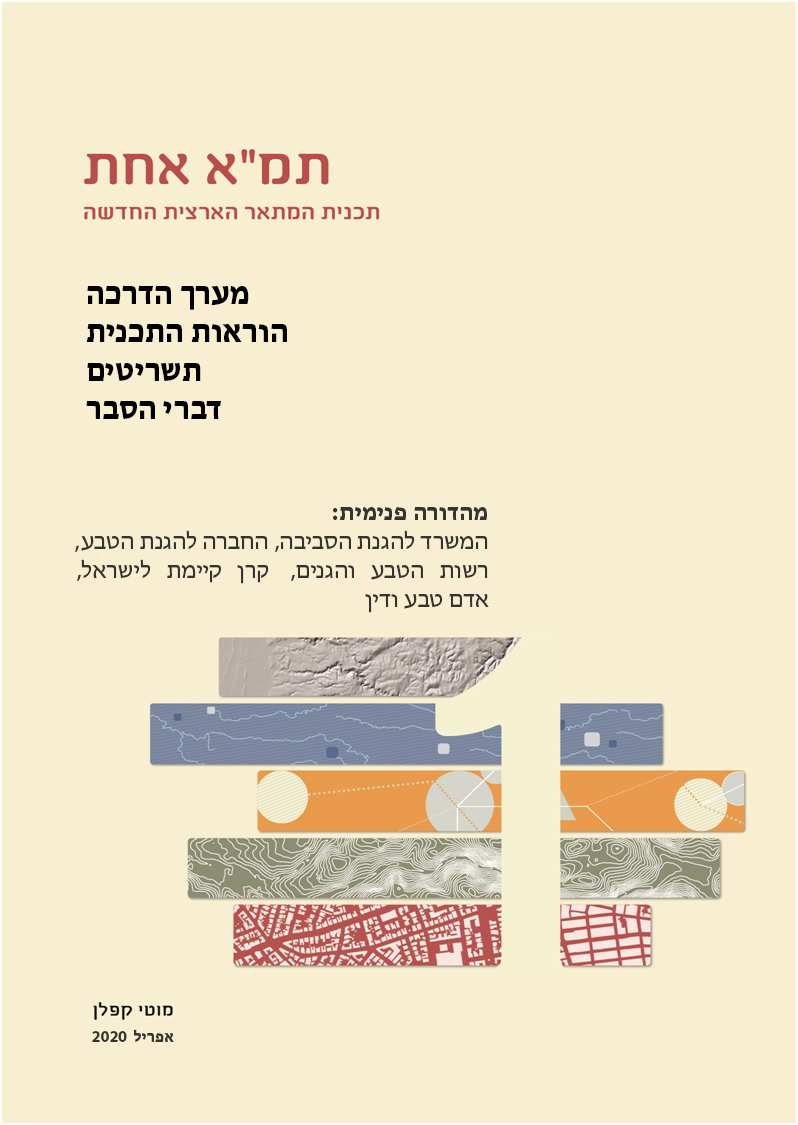 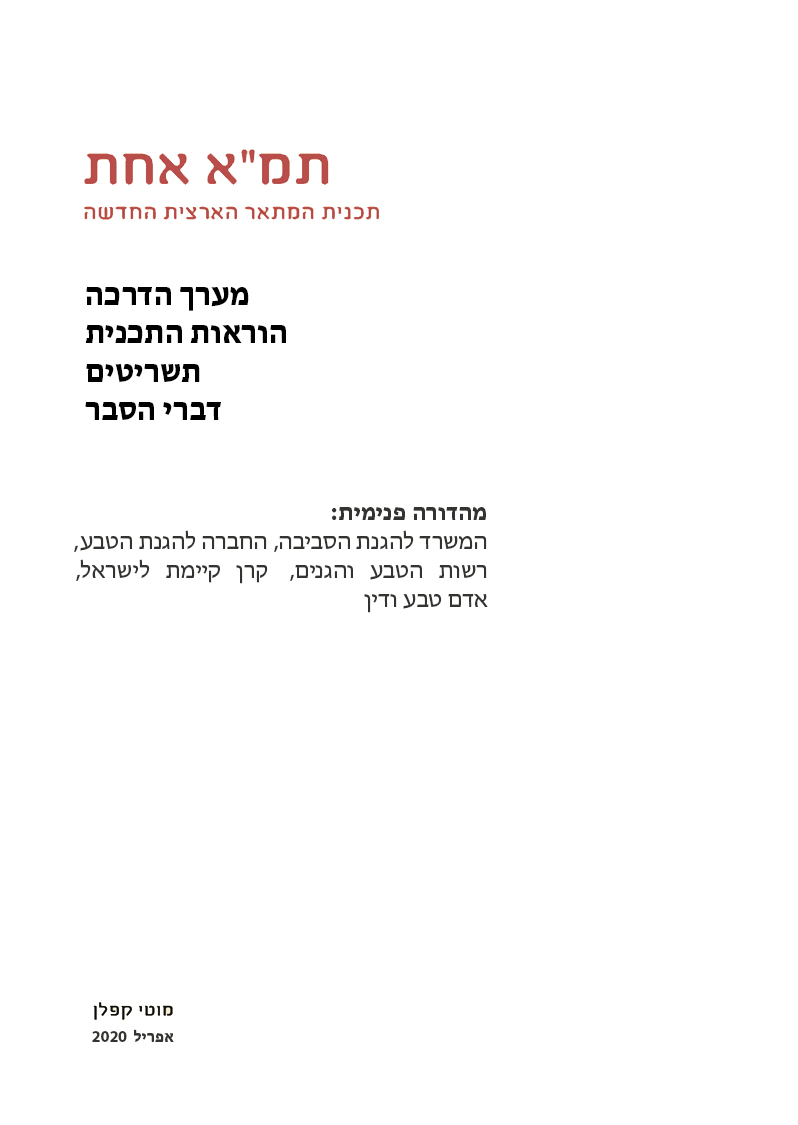 הקדמההמסמך שלפנינו מסכם סדרת הרצאות בהן גובש מערך הדרכה לתמ"א אחת. סדרת ההרצאות ניתנה לגופים שעניינם שמירת טבע וסביבה: המשרד להגנת הסביבה, החברה להגנת הטבע, רשות הטבע והגנים, קרן קיימת לישראל, אדם טבע ודין. מערך ההדרכה מבאר את דרך השימוש וההתמצאות בתמ"א אחת, בחלק הראשון - עקרונות וכללים ראשיים, ובחלק השני - חטיבות התשתיות והשטחים הפתוחים, והפרקים הנושאיים המרכיבים אותם.תמ"א אחת אושרה בממשלת ישראל ביום 12.1.2020 ונכנסה לתוקף ביום 28.1.2020. הוראות התכנית ותשריטיה, כפי שאושרו בידי הממשלה, נמצאים באתר מנהל התכנון במשרד האוצר. נוסח ההוראות והתשריטים כפי שהוא מופיע במסמך שלפנינו נערך גראפית ועיצובית, אך נוסח הדברים - ההוראות והתשריטים - זהים לנוסח אשר אושר בממשלה ונמצא באתר מנהל התכנון. יודגש כי הנוסח הקובע הוא אשר אושר בממשלה, וכי אין להסתמך על נוסח ההוראות המובא במסמך שלפנינו.להוראות התכנית צורפו דברי הסבר, הכלולים בנוסח התכנית שאושר, אך אינם מהווים חלק מן התכנית. דברי ההסבר במסמך שלפנינו הורחבו ופורטו ונוספו להם איורים, תרשימים וטבלאות המסייעים בהבנת פרקי התמ"א. על מנת להבחין בין דברי ההסבר ובין הנוסח הרשמי של הוראות התכנית, מוצגים דברי ההסבר על דפים בגוון אפור, הוראות התכנית ונספחיה מוצגים על דפים בגוון לבן.במהדורה זו משולבים גם תשריטי התכנית - התשריט הראשי, התשריט המשלים ותשריטי הנספחים. להקלת ההתמצאות בתשריט הראשי נערכה הפרדה לשלושה תשריטים המציגים את הנושאים הבאים: תשריט המוקדש לפרק המים, לפרק תשתיות ודרכים, ולפרק השטחים המוגנים.מהדורה פנימית זו מתפרסמת באתר המהווה מדריך לתמ"א אחת. לצידה קישורים לסדרת ההרצאות והמצגות עצמן.נקווה כי הדברים יועילו להנגשת תמ"א אחת לציבור המתכננים ולאנשי מקצוע בתחומים משיקים, שיש להם עניין בתכנון המתארי הארצי. נשמח לכל הערה לקראת פרסום המהדורה הבאה.מבוא הרקע להכנת תמ"א אחתעל תכניות המתאר הארציותאין לתאר את פניה של מדינת-ישראל ללא תכניות המתאר הארציות. אדם רוצה לצאת מהמולת העיר אל היער, לזכות במעט שלווה ולהתבונן ביפי-הטבע, והם נשמרים לו על-ידי תמ"א 22, תכנית המתאר הארצית ליער וליעור. חופי-הים ורחש הגלים עומדים להנאתו על-ידי תמ"א 13, תכנית המתאר הארצית לחופים, האוסרת בנייה בתחום חופי-הים, ומותירה אותם פתוחים כנחלת-הכלל. ארמונות ומבצרים עטויי-חורש מוגנים בידי תמ"א 8 לשמורות-טבע וגנים-לאומיים. סדרת תכניות המים - תמ"אות 34, מאפשרות מים זורמים בבתים ובגנים, והלילות מוארים בחסותה של תמ"א 41 המסדירה את משק האנרגיה.תפקידן של תכניות המתאר הארציות לעצב את פניה של הארץ, לנווט בין לחצים ואינטרסים מנוגדים, למלא צרכי פיתוח תוך שמירת שטחים פתוחים ומשאבי טבע ולהתמודד עם סוגיות סביבתיות, חברתיות וכלכליות מורכבות. הן מצליחות לעשות כל זאת בהצלחה מרובה.עם השנים, הלכו ורבו התכניות, ולכל נושא הוקדשה תכנית בפני עצמה. כיום קיימות כ-50 תכניות מתאר ארציות נושאיות - חלקן תקפות וחלקן בהליכי תכנון, ועימן מאות תכניות מתאר המהוות להן שינוי, אף הן תכניות מתאר ארציות לכל דבר. בסך הכל מדובר בלמעלה מ-250 תכניות מתאר ארציות. כל תכנית עוסקת בנושא מסויים, ורבות העוסקות בפרטים ובפרטי-פרטים, או שהן מתמקדות באזורים מסויימים.ריבוי התכניות, פרטיהן ושפתן המורכבת, יוצרים מבוכה וחוסר בהירות. מעטים יודעי הח''ן המסוגלים למצוא את דרכם בין שפע התכניות, התיקונים והשינויים להן.התכניות נערכו בטווח של כ-40 שנה, והן נכתבו ב"שפות תכנון" שונות. יש בהן חזרות, כפילויות, פרקים אשר הפכו ברבות השנים למיושנים ואשר אינם עונים עוד אחר התנאים הנוכחיים, ופרטים שאין מקומם בתכנון הארצי.יתר-על-כן, כל תכנית מתאר ארצית נושאית אין לה אלא את עולמה בלבד, והיא משרתת היבט מסוים. עורכיהן נהגו להדגיש הנושא שהופקד בידם, ואף להעדיפו על-פני אחרים. כך נוצרו תמ"אות סקטוריאליות, שהקדישו עצמן לנושא או חבל-ארץ מסוים.לא לכך התכוון חוק התכנון והבנייה בדברו על תכנית המתאר הארצית, שתפקידה ''לקבוע את תכנון שטח המדינה כולה'' (סעיף 49 לחוק התו"ב). משמעות הדבר - הבעת תפישה כוללת, וראייה מקיפה, המכוונת את מדרגי התכנון הבאים. בפועל התבצעו התכניות "חלקים חלקים לפי שטחים שונים של המדינה, או לפי העניינים שהם נושא התכנית" (שם, סעיף 50).החלטת הממשלהעל רקע הדברים הללו סברה ממשלת-ישראל כי: "לאור ריבוי תכניות המתאר הארציות (מעל ל-250) ומידת הפירוט בהן, שכבת התכנון הארצי נעדרת בהירות ושקיפות, כוללת סתירות פנימיות, קשה להתמצאות, משמשת כר נרחב לדיונים משפטיים, וגורמת לקושי באישור תכניות מפורטות למגורים, לתעסוקה, לתשתיות." על-כן, הורתה הממשלה כי תכניות המתאר הארציות יאוחדו למסגרת אחת - תכנית מתאר ארצית אחת, אשר תפשט ותאחד את תכניות המתאר הארציות רבות בדרך בהירה ופשוטה:החלטה מספר 4434 של הממשלה מיום  18.03.2012נושא ההחלטה: מקרקעין ותכנון - עדכון תפיסת התכנון הארצית (במסגרת יישום המלצות דו"ח הוועדה לשינוי כלכלי-חברתי - דו"ח "ועדת טרכטנברג")מחליטים: בהמשך להחלטת הממשלה מס' 1295 מיום28.1.2010 , בדבר עדכון תכנית המתאר הארצית, כך שלא יידרש אישורה של המועצה הארצית לתכנון ולבנייה בכל הנוגע לתכנית שאינה בסמכותה:להנחות את יושב ראש המועצה הארצית לתכנון ולבנייה (להלן - המועצה הארצית) להביא לאישור המועצה הארצית הוראה להכנת תכנית מתאר ארצית אחת (להלן - תמ"א 1) אשר תפשט ותאחד תכניות מתאר ארציות רבות ככל הניתן (למעט תמ"א 35), ותשמש כלי עיקרי, פשוט ובהיר, לשמירת שטחים ורצועות לטובת שימושים ציבוריים עתידיים, כגון: שטחים פתוחים, דרכים ומסילות, מתקנים, קווי תשתיות ארציים ועוד. כמן כן, תמ"א 1 תימנע ככל הניתן מהטלת מגבלות על שטחים ומרקמים לפיתוח עירוני. התכנית האמורה תוגש לאישור המועצה הארצית ולאישור הממשלה עד ליום 1.12.2013.להנחות את מינהל התכנון במשרד הפנים להביא לאישור המועצה הארצית, במסגרת עדכונה של תמ"א 35, עדכונים ותיקונים המבטאים את מדיניות הממשלה בדגש על התחומים הבאים:יצירת עתודות קרקע נרחבות וזמינות למילוי צרכי הדיור של אוכלוסיית המדינה, לרבות האוכלוסייה הלא יהודית, עד לשנת 2040, בין היתר באמצעות בחינת הצורך בעיבוי המרקמים העירוניים והגדלתם ככל הנדרש, בהתחשב במכלול השיקולים התכנוניים.קביעת כללים המאפשרים קידום מהיר של תכניות למגורים.עיבוי וחיזוק המרקם הבנוי, במתחמים שבהם נגישות גבוהה לתעסוקה, לחינוך, לתרבות ופנאי, ואשר בהם תחבורה ציבורית אשר תאפשר יצירת אזורי מגורים בצפיפות גבוהה ובעלי מגוון יחידות דיור.שר הפנים ידווח לממשלה בדבר פעילות המועצה הארצית כאמור לעיל תוך שישה חודשים מיום קבלת החלטה זו.הוראת המועצה הארציתבעקבות החלטת הממשלה, הורתה המועצה הארצית לתכנון ולבניה, בישיבתה מס' 554 מיום י''ט טבת תשע''ג 1.1.2013, להורות על הכנת תמ''א אחת:המועצה הארצית לתכנון ולבניה (להלן: "המועצה"), בתוקף סמכותה עפ"י סעיף 50 לחוק התכנון והבניה, ובהמשך להחלטת הממשלה מס' 4434 מיום 18.3.2012, מורה על הכנת תמ"א 1, אשר תכלול הוראות, תשריט ודברי הסבר.התכנית נועדה, בהתאם להחלטת הממשלה, לפשט ולאחד תכניות מתאר רבות ככל הניתן (למעט תמ"א 35), ובכך להוות כלי עיקרי, פשוט ובהיר לשמירת שטחים ורצועות לטובת שימושים ציבוריים עתידיים, כגון: שטחים פתוחים, דרכים ומסילות, מתקנים, קווי תשתיות ארציים ועוד. עוד נקבע שם כי על תמ"א 1 להימנע, ככל הניתן מהטלת מגבלות על שטחים ומרקמים לפיתוח עירוני.הכנת התכנית תיעשה, בין היתר, בהתאם לעקרונות הבאים:תמ"א 1 תאגם ותגדיר את כלל המדיניות התכנונית המתארית והכוללת, המצויה כיום בתכניות המתאר הארציות שיכללו בה (ולמעט תמ"א/35), וזאת באופן משולב, פשוט ובהיר, תוך הבחנה בין הוראות מחייבות וכללים מנחים.תבוטל הכפילות בין הוראות המצויות כיום בתמא"ות שתכללנה בתמ"א 1 לבין הוראות המצויות בחוק ו/או בתקנה.כל התמא"ות המפורטות הקיימות כיום בכל אחד מהתחומים והנושאים שיכללו בתמ"א 1  יישארו על כנן, אולם בבחינת כל עניין ונסיבותיו ניתן יהיה לגבור עליהן בתכניות שבסמכות הועדות המחוזיות, ככל שלא יהיה בכך כדי לסתור את אשר ייקבע בתמ"א 1.התכנית תוכן בשלבים הבאים:הכנת "פרק" הכולל נוסח הוראות משולב, פשוט ובהיר ותשריט בכל אחד מהתחומים (אנרגיה, תחבורה, מים, כריה וחציבה, פסולת, תשתיות אזרחיות, תיירות, שטחים פתוחים), המבוסס על תמא"ות מאושרות ו/או תמא"ות המצויות בהליכי עדכון מתקדמים (המבוצעים במקביל לעבודה על תמ"א 1). האחדת כל ה"פרקים" שהתקבלו לנוסח אחד של הוראות ותשריט, שיהוו את מסמכי תמ"א 1.את התכנית ילוו בשלבים השונים וועדות העורכים הרלוונטיות בכל נושא, ועריכתה תלווה בהתייעצות עם נציגי הגופים הנוגעים בדבר.מסמכי התכנית יוצגו בפני הוולנת"ע טרם דיון במועצה הארצית.תמ"א 1 תוגש במהלך שנת 2013 לדיון במועצה הארצית, וזאת לצורך העברתה להערות על פי סעיף 52 לחוק התכנון והבניה.האתגרהחלטת הממשלה מציבה הזדמנות ואתגר להחזיר את כוונתו המקורית של חוק התכנון והבניה, להציע תכנית מתאר ארצית אחת, המאגדת בקרבה את הנושאים השונים, תכנית אחת שיש בה הרמוניה ושלמות. המהלך האמור עשוי להצטמצם לכינוס תכניות, הבהרתן ואיחודן (מעין קומפילציה), אך טמונה בו הזדמנות לעיון מעמיק, הפרדת טפל מעיקר, וחיזוק העיקר – שיש לו משמעות ארצית.כל תכנית מתאר ארצית נושאית מספרת סיפור משלה במערכת הארצית, וכולן כאחת - את סיפורו של התכנון הארצי. ניתן לספרו באריכות ובפירוט, אך ניתן גם לזהות ממנו "ליבה", שהיא תמציתו ותכליתו. האתגר אשר עמד בפני עורכי התכנית הינו לספר את סיפורן של תכניות המתאר הארציות, ולהעמיק-חקור על מנת לברור מתוכן את "הליבה", הגלעין הפנימי שלה. ליבות אלו כונסו מחדש והן מרכיבות עתה את תמ"א אחת.תמ"א אחת דברי הסבר קביעת מסגרות תמ"א אחת היא תכנית מתאר ארצית מקיפה, המכנסת למארג אחד נושאים המרכיבים את רבדיו של התכנון הארצי. תמ"א אחת מתווה את קווי המתאר הראשיים המשרטטים את דמותה הפיסית של הארץ.דברי ההסבר שלפנינו אמורים להבהיר את מבנה התכנית ואת הנושאים הכלולים בה, כדלקמן:מבנה התכנית: השונה מן המבנה המוכר בתכניות המתאר הארציות הוותיקות. חלק ראשון (קומה עליונה) והו עקרונות וכללים ראשיים, וחלק שני (קומה תכתונה) ובו חטיבות תשתיות ושטחים פתוחים והפרקים הנושאיים המרכיבים אותםדברי הסבר לפרקים הנושאיים בתמ"א: המופיעים כהקדמה להוראות כל פרק נושאי.דפי דברי ההסבר נצבעו בגוון אפור, על מנת להבדילם מדפי הוראות התכנית.מבנה כללי תמ"א אחת כוללת נושאי תכנון שונים ונפרדים. מחיבור הנושאים התקבלו עקרונות משותפים לעומת היגדים ייחודיים לכל נושא. כך נוצרה מסגרת אשר לחלקיה זיקה הדדית והם קשורים ומשלימים זה את זה: בחלק הראשון קובצו הכללים והעקרונות המשותפים לכלל הנושאים, ובחלק השני, תמציתו של כל פרק נושאי, על הגיונו ומטרותיו הייחודיות.חלק ראשון – כללי ומשותף: כאן נאספו מכל תכנית מתאר ארצית היסודות שיש להם תוקף ומשמעות רחבים ומקיפים, והם משותפים ביחס לתכנון הארצי, יסודות אלו נוסחו כמטרת-על, עקרונות כלליים, והגדרות משותפות הנמצאים בליבה של תמ"א אחת, ובצידם הוראות המסדירות את ניהול ההליך התכנוני.  כוחם יפה והוראתם מחייבת וחלה על כל חלקי תמ''א אחת. 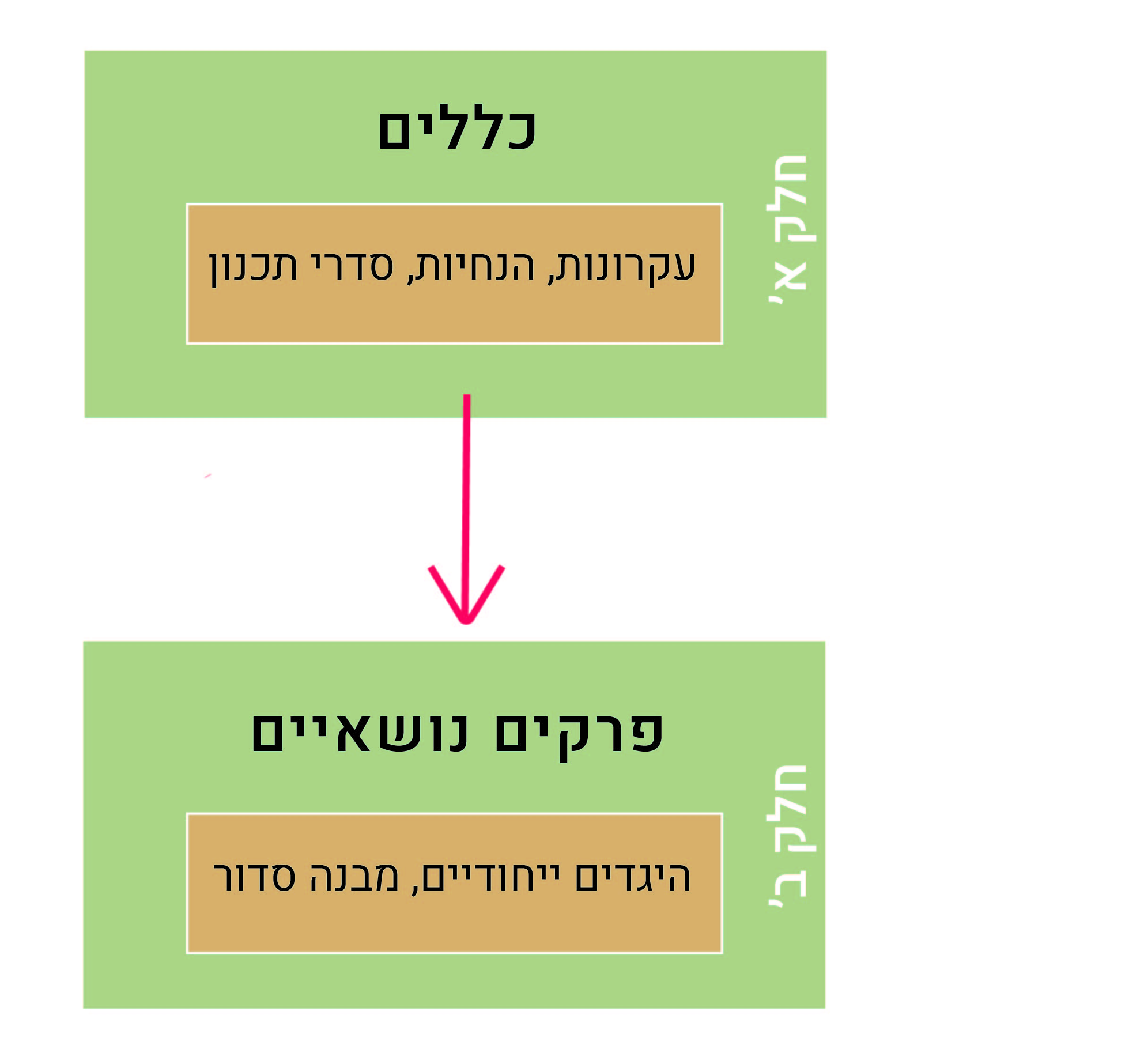 חלק שני: פרקים נושאיים – כינוס הנושאים השונים אשר היו פזורים בתכניות המתאר הארציות וארגונם ועריכתם במתכונת סדורה חדשה.הקשר בין שני החלקיםתמ''א אחת בנוייה שני חלקים, אך הקריאה בהם תהיה רציפה - כללי החלק הראשון יחולו במלואם על כל אחד מפרקי החלק השני. זאת על ידי התאמתם לנסיבות הייחודיות של כל פרק, פירושם וניסוחם בהתאם לנושא, לעניין ולזמן.תמ"א אחת ותכניות האםמקורותיה של תמ"א אחת הן תכניות המתאר הארציות. הנושאים מתוכן קובצו וצורפו יחדיו. תרשים 2 מציג את היחס בין תכניות האם והנושאים הנגזרים מהן כפי שהן מופיעים בתמ"א אחת.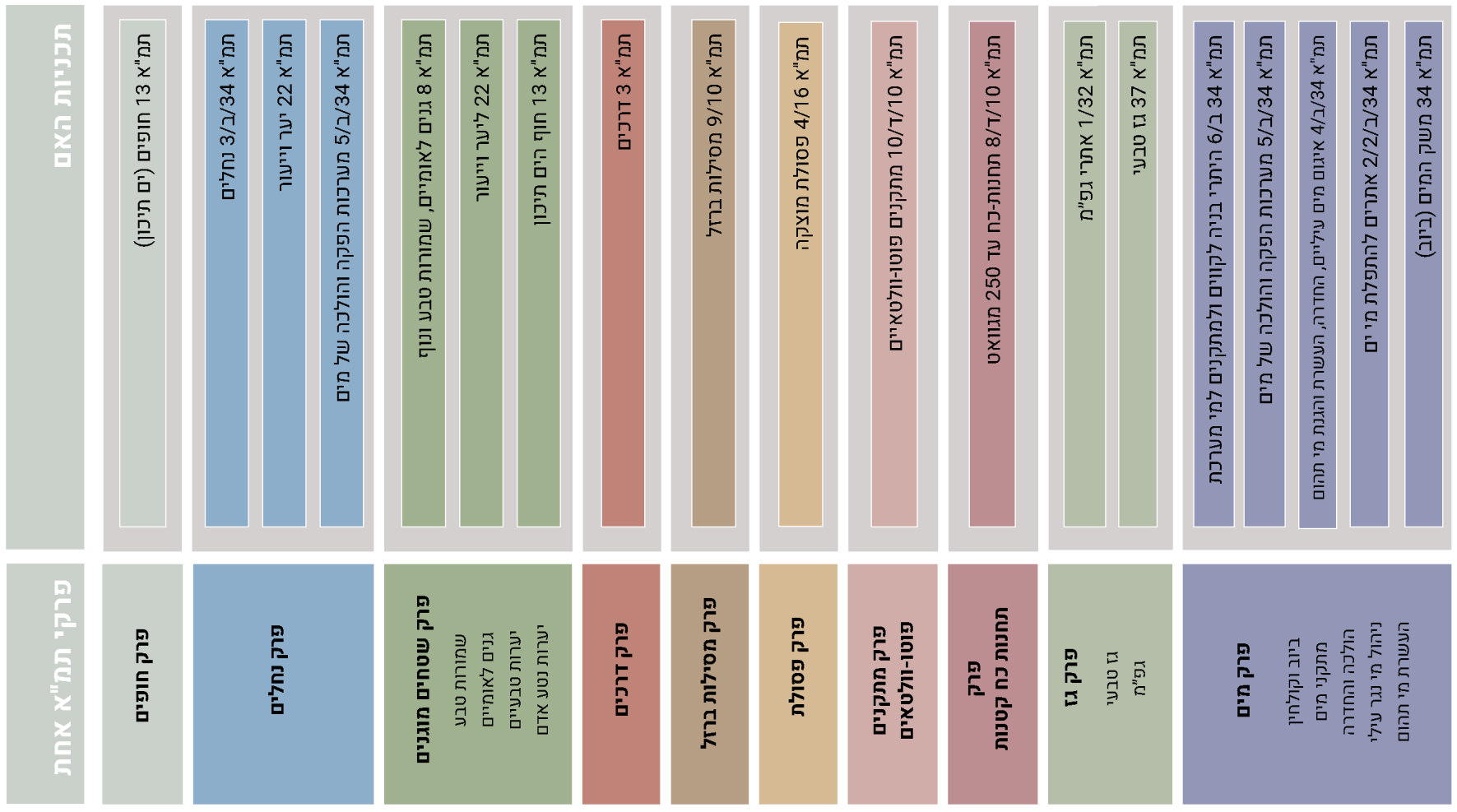 תמ"א אחת כוללת (עד כה) עשרה נושאים המופיעים כפרקים נפרדים בחלק השני. ואלו הם:מים, תחנות כח קטנות, מתקנים פוטו-וולטאים, גז טבעי, פסולת, דרכים, מסילות ברזל, שטחים מוגנים (שמורות טבע, גנים לאומיים, יערות), נחלים, חופים (ים תיכון). מבנה החלק הראשוןבחלק הראשון נמצאים ''ליבת התמ"א'' ובה עקרונות תכנון, ו''סדרי תכנון'' העוסקים בנושאים מינהליים.ליבת התמ"אמטרה כללית - ביטוי למערך התכנון הארצי, המבוסס על תשתיות ושטחים פתוחים ושילובם.עקרונות תכנון - תיאום מערכות, איחוד תשתיות, והגנה על הסביבה ועל ערכי הטבע.הגדרות כלליות - מונחים המופיעים בשכיחות גבוהה בכל פרקי התמ"א, וכוחם יפה לכל פרקיה. לדוגמא: ''חוק התכנון והבניה'', ''סביבה חופית'', קווי תשתית''.סדרי תכנוןנספחים, חוות דעת והתיעצויות - סדרי הגשה, תיאומים, וקציבת לוחות זמנים להגשתם.יחס בין תכניות והוראות מעבר - הסדרת היחסים בין תמ"א אחת לתכניות שקדמו לה - ארציות, מחוזיות ומקומיות, ותכניות מפורטות.רמת דיוק - של התשריטים וסטיות מותרות.שטחים בטחוניים - מעמדן של תכניות והיתרים בשטחים בטחוניים.מעקב ועדכון - עדכון מערכתי בדבר יישום מטרות התכנית, ועדכון שוטף המאפשר עדכון התשריטים והנספחים.מבנה החלק השניחטיבות התכנון והחלוקה לפרקיםהתכנון המתארי עוסק בפיתוח לצד שימור, שביטויים בתכנון הארצי בשני מערכים שונים מהותית: תשתיות ושטחים הפתוחים. בהתאם לכך, מורכבת תמ"א אחת משתי חטיבות:חטיבת התשתיות מסדירה את תכנון מערכות התשתית הגדולות - מים, אנרגיה, דרכים, באמצעות שמירת שטחים לתכליות אלה (על-מנת למלא תפקיד עתידי) ומתן הוראות והנחיות להקמתן. חטיבת שטחים פתוחים מסדירה את השמירה והטיפוח על שטחים פתוחים, בעלי ערכים מיוחדים - שמורות טבע, גנים לאומיים, יערות, נחלים וחופים. התכנית קובעת הנחיות והוראות להגנה ולטיפוח ערכי השטחים הללו לעת תפקודם הנוכחי ולמען חשיפתם המבוקרת לציבור.ההבדל בין שני המקרים: בחטיבת התשתיות נשמר השטח כמצע להקמת תשתית. השטח מהווה אמצעי לתכלית היעודה (אשר תתממש לעת הקמתה). בחטיבת השטחים הפתוחים השטח אינו אמצעי, הוא עצמו התכלית היעודה (והיא מתקיימת בהווה).תת-חלוקה בחטיבות - ארגון הפרקים הנושאיים בקבוצותכל חטיבה מחולקת לקבוצות ובכל קבוצה פרקים:בחטיבת התשתיות שלוש קבוצות:קבוצת המשאבים - פרקי משק המים ומשק האנרגיה קבוצת הקרקע - פרק הפסולת קבוצת התחבורה - פרקי התחבורה היבשתית - דרכים ומסילות ברזל. בעתיד עשויים להצטרף לחטיבות התשתיות פרקים נוספים, כגון טורבינות רוח במשק החשמל; מחצבות, בתי סוהר ובתי עלמין בקבוצת הקרקע, תחבורה ימית ואוירית בקבוצת התחבורה.בחטיבת השטחים הפתוחים שתי קבוצות:קבוצת השטחים המוגנים - שטחים בעלי ערכים שחשיבותם כלל-ארצית. בקבוצה זו נכלל פרק השטחים המוגנים שבו יעודי שמורות הטבע, היערות והגנים הלאומיים. קבוצת השטחים המערכתיים - מתווי נוף היוצרים את תבנית הארץ. פרק נחלים ופרק חופים (בשלב זה, חופי הים התיכון בלבד).מבנה פרק נושאיהפרקים הנושאיים אורגנו במבנה הוראות אחיד. זאת מתוך רצון להקל על ההתמצאות בתכנית ועל השוואה בין פרקים דומים. סדר הדברים שונה בפרקי שתי החטיבות כמתחייב מן ההבדלים ביניהן:סדר הסעיפים בחטיבת התשתיות משקף את מהותן: קביעת הוראות בדבר שמירת שטח לתכנון עד לאישור תכנית מפורטת, והנחיות להכנתה של תכנית מפורטת.מטרה - ייחודית לנושא הפרק והיא מבטאת את החשיבות בהקמת התשתית ברמה הארצית.הגדרות - מונחים מקצועיים לנושא ספיציפי (לדוגמא "קו חשמל", "פסולת רדיואקטיבית", "ספק שירות חיוני": וכיוצא באלה.שטח שמור לתכנון בפרקים בהם נשמר שטח או רצועה לתכנון:עד לאישורה של תכנית מפורטת להקמת התכלית היעודה. הוראות לשמירת השטח, ולמניעת כל פעולה העלולה לסכל את תכנונה והקמתה של התכלית היעודה, תוך מתן אפשרות מוגבלת לאישור שימושים שאינם מסכלים תכלית זו.בפרקים בהם לא קיים "שטח שמור לתכנון" (תחנות כח קטנות ומתקנים פוטוולטאיים):הוראות לאיתור שטח להקמת המתקן, סדרי עדיפויות והנחיות לשיקול דעת.הנחיות להכנת תכנית מפורטתכללים, עקרונות והנחיות לאישורה של תכנית מפורטת, אשר מכוחה תוקם התשתית ותתאפשר הפעלתה ואחזקתה, הוראות לשיקום השטח לאחר תום פעולות ההקמה, וכן הוראות ליתרת השטח שנשמר אך לא נכלל בתחומה של התכנית המפורטת.פרק זה נחלק בדרך כלל לשניים:1.  הנחיות משותפות - המכוונות לכל המתקנים נשואי הפרק הנדון.2.  הנחיות פרטניות - במצבים בהם נדרשת התייחסות ייחודית למתקן מסוים. סדרי תכנון - ובהן סדרי התייעצות, יחס לתכניות אחרות וכו', ככל שהן שונות מן הכללים המשותפים האמורים בחלק הראשון. היתרים - חלק מפרקי התשתית כוללים התייחסות לאפשרות להקמת התשתית בהליך של היתר ללא צורך באישור תכנית מפורטת. בסעיפים אלה לא נעשה כל שינוי ביחס לתמ"אות המאושרות.למרות מיקומם בסוף הפרק, בין ההיתרים ניתן למצוא נושאים הזוכים לעדיפות. קידומם בהיתר מהווה תמריץ לדרך פעולה מסויימת, העדיפה על פני דרך אחרת הכרוכה באישור תכנית בהתאם להוראות שבתחילת הפרק.סדר הסעיפים בחטיבת שטחים פתוחים נותן ביטוי למטרות משותפות לכלל השטחים הפתוחים,  עקרונות תכנון ושמירת שטחים פתוחים, הנחיות להכנת תכנית מפורטת לשטח הפתוח והוראות לאישור תכניות לשימושים אחרים.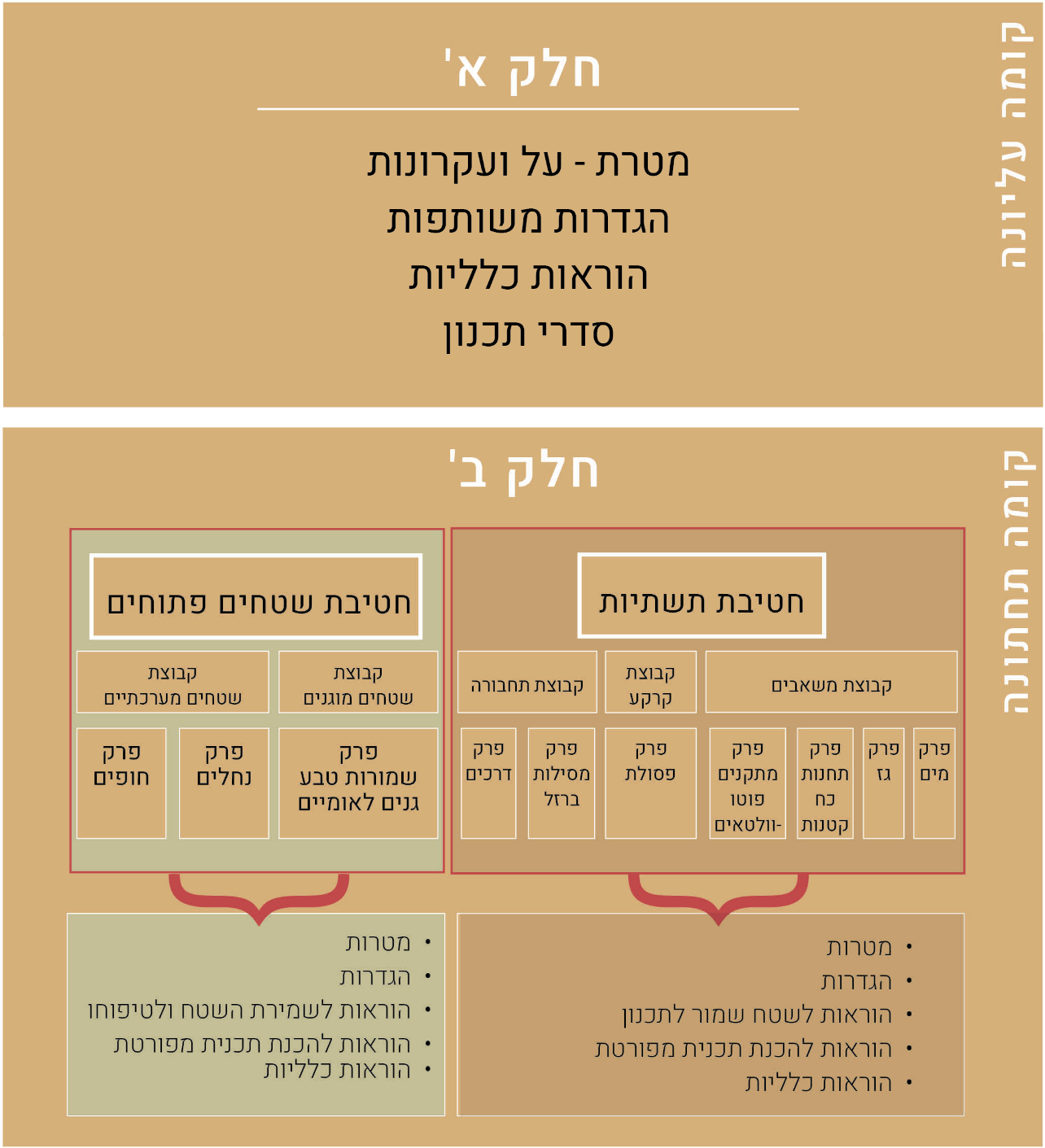 תרשים 3 - מבנה כללי של תמ"א אחת. כללים משותפים בחלק הראשון (קומה עליונה), והיגדים ייחודיים פרטניים לכל פרק נושאי בחלק השני (קומה תחתונה) תשריטי התכניתתשריט ראשי לתמ"א אחת תשריט ראשי אחד, הכולל את כל הסימונים הארציים הראשיים מתכניות המתאר הארציות הכלולות בו, ואשר סומנו באופנים ובקני-מידה שונים. תמא אחת כינסה אותם לקנה מידה אחיד - 1:100,000 המאפשר פרישתם זה לצד זה והצגת תמונת התכנון הארצי הראשי במלואה. הסימונים בתשריטים מופיעים כפוליגונים, קווים או סמלים ומביאים לידי ביטוי את רשת הדרכים ומסילות הברזל הארצית, מתקני מים לסוגיהם, אתרי פסולת, קוי ומתקני גז, שמורות טבע, גנים לאומיים, יערות, נחלים וחופי ים תיכון. בנוסף, סומנו תחנות כח ורצועות חשמל המאושרות בתכנית מתאר ארציות ואשר תכנית זו אינה חלה עליהן, וזאת לידיעה בלבד, לקבלת תמונה מלאה אודות מערכות התשתית הארציות.התשריט הראשי מאפשר מבט כולל המציג בבהירות את כל מערכות התשתית הראשיות, לצד מערכת השטחים הפתוחים.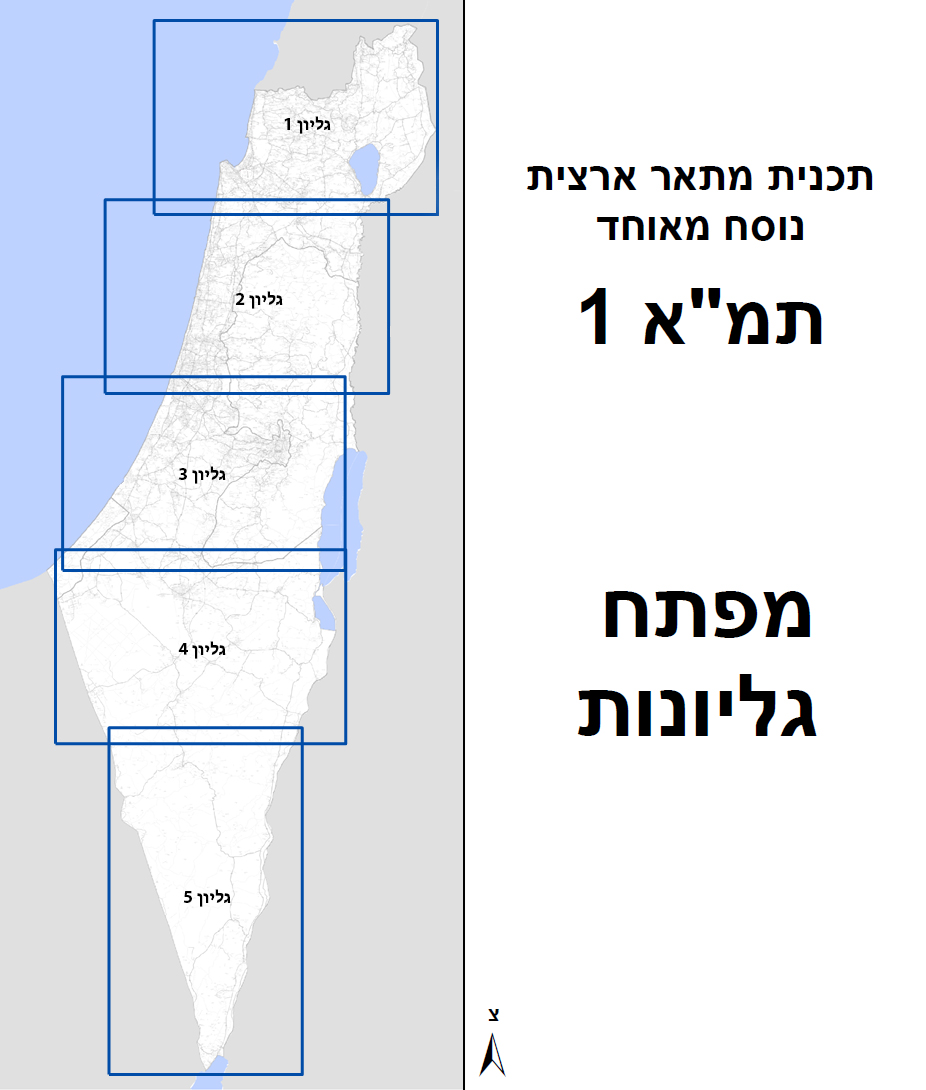 תרשים 4 - מפתח גיליונות לתשריטי תמ"א אחת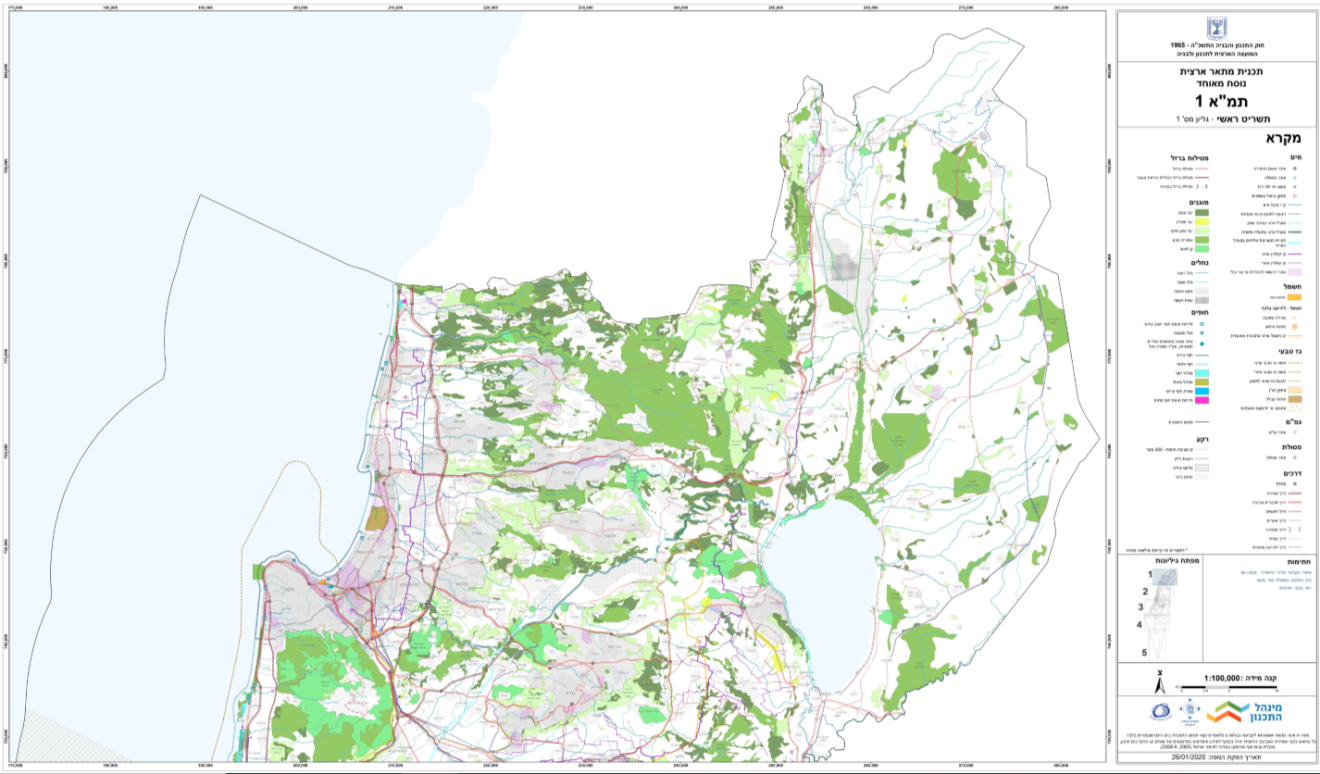 תרשים 5 - קטע מתשריט תמ"א אחת; התשריט הראשי מאפשר מבט כולל המציג בבהירות את כל מערכות התשתית הראשיות, לצד מערכת השטחים הפתוחים.תשריט משלים (קנה מידה 1:100,000)לצד התשריט הראשי, קיים תשריט משלים, הכולל שני נושאים:מפת רגישות מי תהום, ובו ארבעה מדרגי רגישות. לתשריט זה יש ביטוי בפרק המים, שמירה, הגנה וניצול מיטבי של משאבי המים. מגבלות לגבי תכניות בעלות פוטנציאל לזיהום מי תהום. נקבעו בהתאם למדרגי הרגישות הללו. תחומי יער. כל תחום יער עשוי לכלול כמה פוליגונים של יער, והחישובים בדבר היקף גריעת היערות יהיו על פי תחום היער, ולא על פי כל פוליגון בנפרד.תרשים 6 - ארבעת מדרגי רגישות מי תהום, ותחומי יער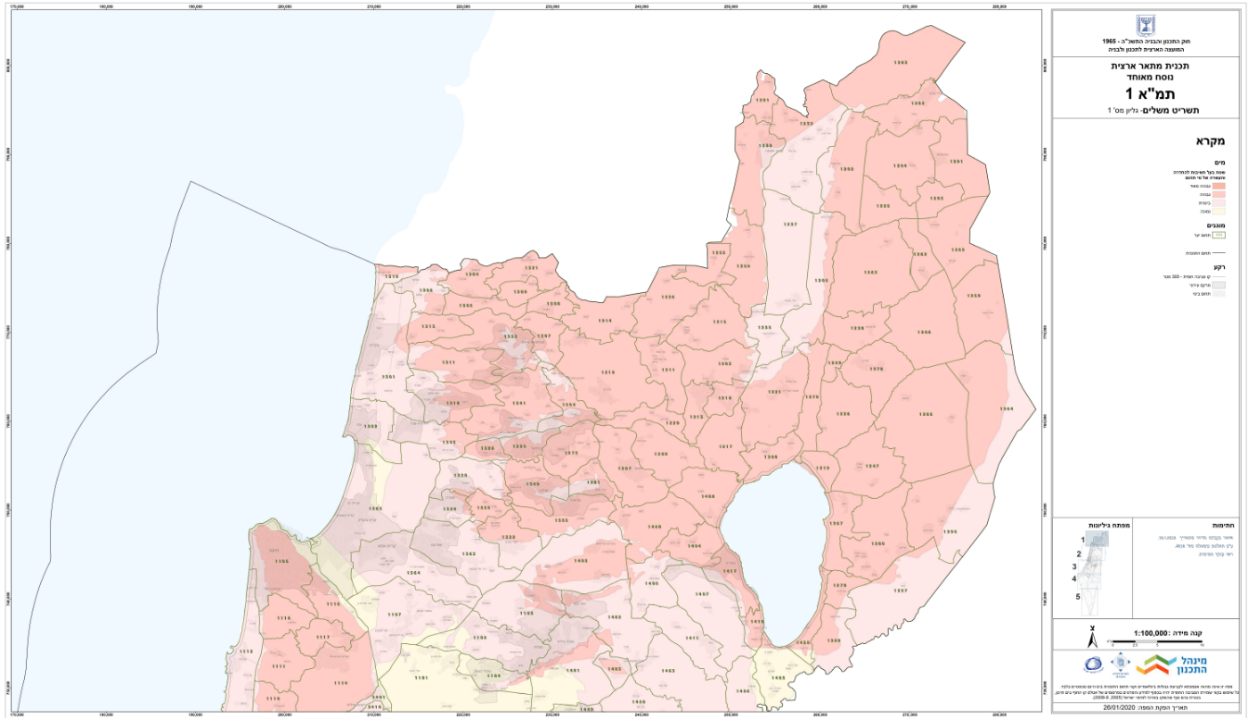 תשריטי נספחים (קנה מידה 1:20,000)חלק מן  הנספחים בתמ''א אחת כולל תשריטים, המפרטים את המסומן בתשריט הראשי. אתרי איגום והחדרה (39 אתרים) אתרי התפלה (5 אתרים) אתרי פסולת (26 אתרים) אתרי גפ"מ (7 אתרים) פארק חוף עירוני (15 אתרים) נספח מנחהתיירות (2 אתרים)תשריטי הנספחים מציגים אתרים המסומנים בתשריט הראשי (כסימבולים) כפוליגון המופיע בקנה מידה 1:20,000.תמ''א אחת הוראותחלק א' - עקרונות וכללים ראשיים שם התכניתתכנית מתאר ארצית אחת (להלן: תמ"א אחת, או תכנית זו).תחום התכניתהשטח בו חל חוק התכנון והבניה, התשכ"ה - 1965.מסמכי התכניתכל מסמכי התכנית מהווים חלק בלתי נפרד מהתכנית בשלמותה. במקרה של סתירה בין מסמכי התכנית לבין עצמם יגברו הוראות התכנית על התשריטים; הוראות ותשריטים יגברו על הנספחים.התכנית כוללת את המסמכים הבאים:הוראות התכניתתשריט ראשי ב 5 גיליונות, קנ"מ 1:100,000תשריט משלים ב 5 גיליונות, קנ"מ 1:100,000תשריטי נספחים, קנ"מ 1:20,000:אתרי איגום והחדרה (39 אתרים) אתרי התפלה (5 אתרים) אתרי פסולת (26 אתרים) אתרי גפ"מ (7 אתרים) פארק חוף עירוניתיירות (2 אתרים)	נספחיםכללי:נספח א': רשימת תכניות המתאר הארציות, והשינויים להן, המוחלפות ע"י תמ"א אחת.נספחי חטיבת תשתיות:נספח ב'1 - תפוקת מים מותפלים ממתקני התפלהנספח ב'2 - מוצאים ימיים למי רכזנספח ב'3 - הנחיות למסמך הגנה על מי תהוםנספח ב'4 - הנחיות להכנת מסמך ניהול נגרנספח ב'5 - כתב התחייבות לשיפוי - היתרי בניה לקווים ולמתקנים למי מערכתנספח ב'6 - הנחיות לעריכת נספח נופי סביבתי נספח ב'7 - רשימת אתרי הפסולת ואתרי הטמנהנספח ב'8 - שינויים למערכת הדרכיםנספח ב'9 - שינויים למערכת מסילות הברזלנספחי חטיבת שטחים פתוחים:נספח ג'1 - היקפי השטחים המיועדים לשמורות טבע ולגנים לאומייםנספח ג'2 - היקפי השטחים המיועדים ליערות נספח ג'3 - חניוני לילה ומבואות בשמורות הטבעמטרות התכניתאיגום התכנון הארצי לתשתיות ושטחים פתוחים וקביעת הוראות ועקרונות תכנון להקמתם או לשמירתם.עקרונות התכנון הבטחת שטחים לתכנון: הבטחת שטחים לתכנון התשתיות הארציות ומערך השטחים הפתוחים, בהתחשב בסוג התשתית או השטח הפתוח, באופן המאפשר מענה לצרכי תכנון עתידיים.תיאום מערכות התכנון:לעת תכנון מערכות תשתית הנמצאות בסמיכות או במפגש עם תשתיות אחרות, יתואם התכנון בין הגורמים המוסמכים על התשתיות למתן מענה לצרכים התפקודיים של התשתיות, לייעול השימוש בשטח ולמניעת פגיעה בסביבה.הצמדת תשתיות ושילובן:לעת תכנון מערכות תשתיות תינתן עדיפות להצמדתן ולשילובן, וזאת בכפוף לשיקולים תפעוליים, בטיחותיים, סביבתיים ונופיים ומתוך מגמה לייעל את השימוש בשטח ובמשאבים ולמניעת פגיעה בשטחים הפתוחים.לעת תכנון קווי תשתית תינתן עדיפות לשילובם ברצועות תשתית מאוחדות ובלבד שלא תיפגע האפשרות לממש את התשתית העיקרית המתוכננת.מזעור השפעות סביבתיות: תכנון תשתיות ומבנים יכלול הנחיות למזעור מפגעים ומטרדים הצפויים לעת ההקמה והתפעול, ובכלל זה בנחלים ובסביבתם, בחופים ובמרחב הימי, בנוף ובערכי טבע ומורשת וכן הנחיות לפתרונות לעודפי עפר, עיצוב חזותי, נצפות והשתלבות בנוף, ולשיקום ולהסדרת השטח לאחר ההקמה ובתום הפעילות.שמירת השטחים הפתוחים וטיפוחם: שמירה וטיפוח מאפייני הנוף, ערכי תרבות ומורשת, חקלאות, סביבה וחזות, רצף השטחים הפתוחים, המגוון הביולוגי והמערכות האקולוגיות הטבעיות ושירותיהן החיוניים לקיומן ולקיום האדם. חשיפת השטחים והנגשתם לציבור למטרות פנאי בחיק הטבע, חינוך תיור וטיול תהיה תוך שמירת ערכיהם, השתלבות והדגשת התנאים הטבעיים המקומיים.הגדרות כלליותבהעדר כוונה אחרת משתמעת, מונח שלא הוגדר במפורש, תהא משמעותו לפי חוק התכנון והבניה, התשכ"ה - 1965.ההגדרות הכלליות חלות על כל האמור בתכנית זו. במקרה שאותו מונח מוגדר גם באחד מפרקי חלק ב' – תחול על אותו פרק ההגדרה הקבועה בו.חוות-דעת והתייעצויותחוות-דעת הנדרשת על פי תכנית זו, תוגש למוסד התכנון תוך 45 יום מיום קבלת הפנייה בצירוף המסמכים הנדרשים לעניין. חוות-דעת מטעם הועדה המקצועית למים וביוב, תוגש תוך 60 יום. מוסד התכנון יבחן את התכנית, בין השאר, על פי ממצאי חוות הדעת, ויקבע את ההוראות הנדרשות בתכנית.מקום בו התבקשה חוות דעת, ידון מוסד התכנון גם ללא קבלתה לאחר שעבר פרק הזמן שנקבע כאמור להגשתה.האמור בהוראה זו יחול גם מקום בו נדרשת התייעצות.בכל מקום בו נדרש בתכנית זו נספח נופי-סביבתי, עריכתו תעשה בהתאם לסעיף 11 לתמ"א 35 או בהתאם לנספח ב'6 לתכנית זו, לפי העניין. הנספח יועבר לחוות דעת המשרד להגנת הסביבה, אשר תוגש למוסד התכנון בתוך 45 יום מקבלת המסמכים הנדרשים. ככל שלא התקבלה חוות הדעת בפרק זמן זה רשאי מוסד התכנון לדון בתכנית בלעדיה.מוסד תכנון רשאי לפטור מהגשת נספח נופי-סביבתי, וזאת לאחר התייעצות עם המשרד להגנת הסביבה, במקרים הבאים:שוכנע מוסד התכנון כי לאור מאפייני התכנית אין צורך בהגשתו. בתכנית מתאר מחוזית, ככל שקבע מוסד התכנון כי הנספח יצורף לתכנית המקומית שתערך על פיה. במקרים בהם הוגש תסקיר השפעה על הסביבה אין צורך בהגשת נספח נופי- סביבתי. יחס לתכניות אחרותיחס לתכנית מתאר ארצית ולתכנית לתשתית לאומיתתמ"א אחת מחליפה את תכניות המתאר הארציות הראשיות הבאות, על שינוייהן המנויים בנספח א', באופן שהיא מטמיעה תשתיות ושטחים פתוחים אשר אושרו במסגרת תכניות אלה ולצד זאת משנה את התכניות הראשיות, בעניינים הקבועים בה.לעניין סעיף זה "תכנית מתאר ארצית ראשית" הינה תכנית מתאר ארצית, למעט תכנית מתאר ארצית מפורטת שמכוחה ניתן לבצע עבודות בהתאם לתשריט שהינו חלק ממנה.תמ"א 3 דרכיםתמ"א 8 גנים לאומיים, שמורות טבע ושמורות נוףתמ"א 10/ד/8 תחנות כח עד 250 מגוואטתמ"א 10/ד/10 מתקנים פוטו-וולטאייםתמ"א 13 חוף הים התיכוןתמ"א 4/16 פסולת מוצקהתמ"א 22 יער וייעורתמ"א 23/ 9 מסילות ברזלתמ"א 32/ 1 אתרי גפ"מ תמ"א 34 משק המים (ביוב)תמ"א 34/ב/2/2 אתרים להתפלת מי יםתמ"א 34/ב/3 נחלים וניקוזתמ"א 34/ב/4 איגום מים עיליים, החדרה, העשרה והגנה על מי התהוםתמ"א 34/ב/5 מערכות הפקה והולכה של מיםתמ"א 34/ב/6 היתרי בניה לקווים ולמתקנים למי מערכת תמ"א 37 גז טבעיביחס לתכניות מתאר ארציות, שאינן מנויות בסעיף 8.1.1 לעיל, לרבות תכניות לתשתית לאומית, שאושרו קודם תחילתה של תכנית זו:אין בתכנית זו כדי לפגוע בתוקפן של תכניות אלה, או באפשרות לאשר תכניות מכוחן.נקבעה בתכניות אלה הוראה המאפשרת אישורה של תכנית המשנה את הקבוע בה, אין בתכנית זו כדי לפגוע באפשרות זו.יחס לתכנית מתאר מחוזיתתכנית זו אינה פוגעת בתוקפן של תכניות מתאר מחוזיות שהוחלט לאשרן קודם תחילתה. במקרה של סתירה בין תכנית זו לבין תכנית מתאר מחוזית יגבר הקבוע בתכנית זו.על אף האמור בסעיף 8.2.1, על שטח שאושר בתכנית מתאר מחוזית לפי הוראת גמישות הקבועה בתכנית מתאר ארצית, לא יחולו הוראות תכנית זו בעניין לגביו אושרה הגמישות.יחס לתכנית מתאר מקומית ולתכנית מפורטתתכנית זו אינה פוגעת בתוקפה של תכנית מתאר מקומית ושל תכנית מפורטת שהוחלט לאשרה קודם תחילתה (להלן: התכנית המאושרת), אלא אם נאמר אחרת בתכנית זו.מוסד תכנון רשאי לאשר תכנית חדשה בשטח הכלול בתכנית מאושרת (להלן: השטח), גם אם התכנית החדשה איננה תואמת תכנית זו, בתנאים הבאים לפי העניין: השטח אושר לפי הוראת גמישות בתכנית מתאר ארצית והתכנית החדשה אינה תואמת תכנית זו רק באותו עניין.קבעה התכנית המאושרת פרק זמן מוגבל ליעוד שאושר במסגרתה, לא תקבע התכנית החדשה פרק זמן ארוך יותר ליעוד המוצע במסגרתה.השימוש ואופי הבינוי המוצעים בתכנית החדשה הינם בעלי מאפיינים דומים למאושר בשטח.ההצדקה למיקום השימוש בשטח הפתוח באופן שאינו צמוד דופן, מתקיימת גם ביחס לשימוש המוצע.התכנית החדשה אינה מסכלת תשתית לפי תכנית זו.הוראות מעברתכנית זו אינה פוגעת בשימוש שהותר כדין טרם אישורה, אלא אם נקבע במפורש אחרת בהוראות תכנית זו.תכנית שהופקדה או שהוחלט על הפקדתה קודם אישורה של תכנית זו, רשאי מוסד תכנון לאשרה אף אם אינה תואמת הוראות תכנית זו, לאחר שבחן את מידת אי התאמתה לקבוע בתכנית זו, ובכלל זה את פרק הזמן שחלף מאז ההחלטה על הפקדת התכנית או מאז הפקדתה.רמת דיוק וסטיות מותרותסטיות הנובעות מקנה המידה של התשריטים שאינו מאפשר דיוק מבחינת האיתור, גודל השטח או מחמת התנאים הטופוגרפיים של השטח, מותרות ואינן מהוות חריגה מתכנית זו.סימולים בתשריט אינם מהווים איתור מדויק של האתר או של גבולותיו, ואינם מצביעים על גודלו המדויק.סימון בתשריט של קווי תשתית, דרכים ומסילות ברזל בצמידות זה לזה, אין בו כדי לחייב מיקומם באותו אופן האחד ביחס לשני או כדי לשלול אישורם בתוואי משותף.בתכנית מפורטת למתקני תשתית המסומנים בתשריט תכנית זו כשטח שמור לתכנון, מוסד תכנון רשאי לאשר שינויים במיקום המתקן ובהיקף שטחו במרחב הסמוך לשטח השמור לתכנון משיקולים מעין אלו:שינויים הנובעים מקנה מידה של התכנית.התאמה לתנאים מקומיים.מגבלות הנדסיות ומכשולים פיסיים.מניעת מפגעים בטיחותיים, בריאותיים או סביבתיים.שטחים ביטחונייםהפקדת תכנית החלה בחלקה או במלואה בשטח ביטחוני ומתן היתר בנייה בשטח ביטחוני, וכן כל שינוי לתכנית כאמור לרבות בדרך של שימוש זמני, שימוש חורג והקלה או שינוי המהווה גמישות וכן הפקדת תכנית המטילה הגבלות על שטח ביטחוני, טעונים אישור מראש ובכתב מאת נציג שר הביטחון בוועדה המחוזית לתכנון ולבנייה. האישור יועבר בתוך 60 ימים מיום קבלת המסמכים הצריכים לעניין.על אף האמור בתכנית זו, לגבי שטחים ביטחוניים שתכנית זו חלה עליהם, יחולו הוראות אלה:מותרים כל שימוש או פעולה מטעם מערכת הביטחון או שלוחותיה או באישורן, ובלבד שהאישור משרת את האינטרסים של מערכת הביטחון או שלוחותיה וזאת בלא כל היתר או אישור לפי תכנית זו, והכל אף אם הינם בניגוד ליעוד השטח הקבוע בה.אין בהוראות התכנית כדי לחייב את מערכת הביטחון לבצע כל פעולה על פי התכנית, וייעוד שטח על פי תכנית זו, אינו מחייב את מערכת הביטחון בכל החלטותיה ביחס לשימוש מערכת הביטחון.אין בתכנית זו כדי למנוע מתן אכרזה, ו/או אישור לקביעת שטחים ביטחוניים חדשים על ידי הגופים המוסמכים לעשות כן, בהתאם להוראות כל דין.מעקב ועדכוןעדכון מערכתי אחת לחמש שנים, או במועד אחר שייקבע על ידי המועצה הארצית, יוגש למועצה הארצית דוח מעקב אשר יכלול התייחסות למימוש מטרות התכנית ויישומה, והמלצות, ככל הנדרש, לעדכון מסמכי התכנית.עדכון שוטףאושרה תכנית מפורטת אשר בעבורה נשמרו בחטיבת התשתיות שטח או רצועה לתכנון, רשאית המועצה הארצית לעדכן תשריט תכנית זו כך שיבוטלו ההגבלות ביתרת השטח, ככל שלא החליטה על שמירתו, בהתאם להוראות תכנית זו.אישר מוסד תכנון תכנית לפי הוראות הגמישות של תכנית זו, וקבע כי תכנית נוספת בשטח זה לא תידרש לאישורו, רשאית המועצה הארצית לעדכן את תשריט תכנית זו כך שיבוטל היעוד הקבוע בתכנית זו בשטח זה.שונה ייעודם של שטחים מוגנים לפי סעיף 6.1.1 לפרק שטחים מוגנים, רשאית המועצה הארצית לעדכן את נספחים ג'1 וג'2 באופן שיצוין בהם היקף השטחים שייעודם שונה. המועצה הארצית, לאחר היוועצות עם הוועדות המחוזיות, רשאית לעדכן את ההנחיות שבנספחים המפורטים להלן. העדכון יתפרסם באתר האינטרנט של מינהל התכנון:הנחיות להכנת מסמך נופי-סביבתי (נספח ב'6)הנחיות להכנת מסמך ניהול נגר (נספח ב'4). חלק ב' - פרקים נושאיים חטיבת תשתיותפרק מים דברי הסברפרק המים מאגד את תכניות המתאר הארציות שהסדירו את מערכת המים הארצית בעניינים הבאים: איגום, החדרה, העשרה והגנה על מי תהום, הפקה והולכה של מים, ניקוז, ביוב והתפלה, והן תמ"א 34, תמ"א 34/ ב/ 2/ 2, תמ"א 34/ ב/ 4, תמ"א 34/ ב/ 5, תמ"א 34/ ב/ 6. הנושאים בתמ''א 34/ב/3 שעסקה בנחלים וניקוז הועברו לחטיבת השטחים הפתוחים, לאור אופיו הפתוח והרציף של הנחל ותפקודיו האקולוגיים והחברתיים, לצד חשיבותו ההידרולוגית והניקוזית. הוראות פרקי המים והנחלים ייקראו כמקשה אחת.פרק המים נחלק לשניים: החלק הראשון (המוצג בתרשים באגף השמאלי), עוסק במתקנים ובקווים המשמשים להפקה, להולכה, לאגירה ולטיהור. כאן מתואר למעשה מחזור המים, למן ההפקה (קידוח או התפלה), דרך הולכת המים וטיפולם, איגומם (על פני הקרקע, והחדרתם למי תהום) ועד אספקתם. החלק השני (באגף הימני), קובע כללים לניצול נכון ויעיל של משאב המים ולהגנה על מקורות מי התהום מפגיעה של פעילות על קרקעית ושימושי קרקע בעלי פוטנציאל לזיהום. ההגנה על איכות מי התהום כוללת ארבעה סוגי שטחים בעלי חשיבות להחדרה ולהעשרה של מי תהום: 1. גבוהה מאד – שטח שבו קיים סיכון לפגיעה למקורות מים בעלי חשיבות רבה למשק המים (במוצא אקוויפרים, החדרה לאקוויפרים ובאזורים המפיקים כמות גדולה של מי שתייה). 2. גבוהה – שטח שבו קיים סיכון לפגיעה במקורות מים מרכזיים. 3. בינונית – אקוויפר מקומי או ראשי (שאינו אקוויפר ההר או החוף) באיכות מים שאינה מתאימה לאספקה ישירה למי שתייה. 4. נמוכה – אין אקוויפר פעיל בשכבת הקרקע העליונה. בפרק המים הוראות העוסקות בהעשרת מלאי המים באמצעות החדרת מים למי התהום, מניעת זיהום מי תהום, שיפור החלחול וצמצום נגר עילי, וכן שימוש חוזר על ידי טיהור קולחין והשמשתם בין היתר לחקלאות (השקייה בקולחין) והחזרה לטבע (החזרת מים לנחלים). אזורים המוגדרים כ"אזורי רגישות להחדרת מי נגר עילי" הינם חשודים בזיהום קרקע ומי תהום ולכן יש להימנע ככל הניתן מהחדרת מי נגר באזורים אלו.תרשים 7 - מבנה כללי של מערכת המיםתרשים 8 - מבנה פרק המיםפרק המים הוראותמטרות יצירת מסגרת תכנונית להסדרת נושאי המים בישראל ובכללם: הפקה, הולכה, התפלה, טיפול, ניצול מיטבי של הנגר העילי, שמירה והגנה על מי התהום.הגדרותכל מונח שלא הוגדר מפורשות בתכנית זו תהא נודעת לו המשמעות שיש לו לפי חוק התכנון והבניה, התשכ"ה-1965 (להלן "החוק") או בחוק המים, לפי העניין, והוא כשאין כוונה אחרת משתמעת. שטחים ורצועות לתכנוןמתקנים וקווים - שמירת שטחים לתכנוןבתשריט התכנית מסומנים שטחים שמורים לתכנון אתרי התפלה הכוללים מתקני התפלה גדולים, אתרי החדרה ורצועות לתכנון. כל עוד לא אושרה תכנית מפורטת לשימושים אלו, לא תאושר כל תכנית למטרה אחרת. למרות האמור לעיל, רשאי מוסד תכנון, לאחר התייעצות עם רשות המים, לאשר תכנית לשימושים הבאים, ובלבד שלא תסוכל בכך האפשרות להקמת המתקנים והקווים ותפעולם:בשטח שמור לאתר החדרה ולאתר התפלה, לרבות לאתר חלופי, ניתן לאשר:קווי תשתית ושימושים זמניים - באישור הועדה המחוזית. במקום שבו יעוד הקרקע נקבע כ"שטח פתוח" בתכנית שאושרה טרם אישור תכנית זו, יידרש אישור המועצה הארצית.מתקני תשתית קבועים - באישור המועצה הארצית.בשטח שמור לקווי מים ולקווי קולחין ובמרחב חיפוש, מוסד תכנון רשאי לאשר כל תכנית לאחר ששוכנע כי לא תיפגע האפשרות לתכנן ולהניח את הקווים ובלבד שהתקבל אישור הוועדה המחוזית. עם אישור התכנית המפורטת למתקן המים בשלמותו, או לקו המים או לקו הקולחין בשלמותם או לחלקם:בשטח שמור לתכנון מתקני מים, וכן בשטח חלופי למתקן התפלה בו לא אושרה התכנית המפורטת תתבטל יתרת השטח השמור לתכנון ותחזור לייעודה טרם אישור תכנית זו או כפי שייקבע בתכנית המפורטת כאמור. זאת, אלא אם קבעה המועצה הארצית את שמירתה לתשתיות נוספות.בשטח שמור לתכנון קווי מים וקווי קולחין, רשאי מוסד תכנון לצמצם את רוחב הרצועה לתכנון המסומנת בתשריט, לאחר התייעצות עם רשות המים ובאישור הוועדה המחוזית והדבר לא יהווה שינוי לתכנית זו. תשריט מתוקן ישלח למועצה הארצית ולמוסדות התכנון הנוגעים בדבר.במרחב חיפוש: תתבטל יתרת השטח ותחזור ליעודה טרם אישור תכנית זו או כפי שיקבע בתכנית מפורטת כאמור.מידות רצועות לתכנון - קווי מי מערכת רוחב הרצועה לתכנון קווי מי מערכת יהיה 60 מטר שימדדו במרחק שווה משני צידי ציר הרצועה לתכנון. רוחב הרצועה לתכנון המוביל הארצי: בקטעים בהם המוביל עובר בתעלה פתוחה - 110 מטר.בקטעים בהם המוביל עובר בצינור טמון - 65 מטר.במפעל הטית מעיינות מליחים המהווה חלק ממפעל המוביל הארצי - 35 מטר.שינוי סיווגבתכנית מפורטת ניתן לשנות את סוג המים ברצועה לתכנון ביחס למסומן בתשריט התכנית. ביטול או צמצום אתריםהמועצה הארצית, בהתייעצות עם רשות המים, הועדה המחוזית והועדה המקומית הנוגעות בדבר, רשאית לבטל שטח שמור לתכנון מתקני מים, קווי מים וקווי קולחין המסומנים בתכנית, או לצמצם את שטחם. מתקנים וקווים - תכנית מפורטתתכולת תכנית מפורטתתכנית מפורטת למתקנים ולקווי מים תאושר לאחר התייעצות עם רשות המים ועל פיה יינתנו היתרי בניה. תכנית מפורטת שעניינה שפכים או קולחין, תאושר לאחר התייעצות גם עם הועדה המקצועית למים ולביוב. התכנית המפורטת תקבע את כל הנדרש למימוש מטרתה, ובכלל זה את כל השימושים, המבנים, המתקנים והקווים הנדרשים להקמתה, לתפעולה, לאחזקתה, לשדרוגה, להנגשתה, אמצעי ביטחון ובטיחות, מתקנים למזעור מפגעים ולהגנה על הבריאות ואמצעי ניטור ובקרה. בתשריט התכנית יסומנו בהתאם לצורך רוחב רצועת האחזקה ורוחב רצועת העבודה. התכנית תכלול במידת הצורך גם תחום השפעה ומגבלותיו בהתאם למסמכים הסביבתיים.ניתן לאשר בשטח תכנית מפורטת למתקן מים, קווי תשתית, וכן חקלאות, למעט עצים מעמיקי שורש ושימושים לצרכי נופש ופנאי, בתנאי שלא תגרם פגיעה בתפקוד המתקן בהתאם למטרות התכנית. שימושי פנאי ונופש במאגר קולחין יידרשו להתייעצות עם משרד הבריאות. בנוסף, ניתן לאשר בשטח מאגר, אתר החדרה ורצועה לתכנון נטיעת עצים מעמיקי שורש לאחר התייעצות עם בעל התשתית בתנאי שלא תהיה פגיעה בתפקוד המתקן בהתאם למטרות התכנית. תכנית מפורטת תאפשר, ככל הניתן, שימוש דו תכליתי במתקני מים.תכנית מפורטת למתקן מים בשטח עירוני בנוי תבחן, בין היתר, את אופן השתלבותו במרחב העירוני. הוראות בנושאי סביבהתכנית מפורטת לאתר החדרה (שהינו מאגר) בשטח בעל רגישות נופית סביבתית גבוהה, תחויב בהגשת נספח נופי סביבתי.בתכנית מפורטת למאגר שאינו למי שתיה תידרש הכנת נספח נופי סביבתי גם בשטח שאינו ברגישות נופית סביבתית גבוהה. מוסד תכנון רשאי לפטור מחובה זו או לקבוע מצבים בהם לא יהיה צורך בהכנת נספח כאמור לאחר התייעצות עם המשרד להגנת הסביבה.תכנית מפורטת למתקן התפלה תחויב בהגשת נספח נופי-סביבתי. תכנית מפורטת למתקן טיפול שפכים תכלול תסקיר השפעה על הסביבה בהתאם לתקנות התכנון והבניה (תסקירי השפעה על הסביבה), תשס"ג-2003. מוסד תכנון רשאי להמירו בנספח נופי-סביבתי לאחר התייעצות עם המשרד להגנת הסביבה. תכנית להרחבת מתקן טיפול שפכים קיים תכלול נספח נופי-סביבתי בהתאם לשיקול דעת מוסד תכנון.נספח נופי-סביבתי כאמור יערך על פי הנחיות המשרד להגנת הסביבה שיאושרו על ידי מוסד התכנון. תכנון והקמה בשלביםניתן לאשר תכנית מפורטת לחלק מהתשתית המתוכננת או להקים חלק ממנה, ובלבד שלא יהיה בכך לפגוע בתפוקה המינימלית המתוכננת למתקן התפלה כמפורט בנספח ב'1 או באפשרות להקמת התשתית בשלמותה. במקרה זה, ייתן מוסד תכנון דעתו לצורך בהשלמה או בעדכון הנספח נופי-סביבתי בכל שלב. הוספת מתקנים וקווים	בתכנית מפורטת, ובהתייעצות עם רשות המים, ניתן להוסיף מתקני מים, מתקני קולחין, קווי מים וקווי קולחין על אלה המסומנים בתשריט התכנית ויחולו עליה הוראות תכנית זו.תכנית להוספת מתקן התפלה גדול למי ים, רצועה לצנרת מי רכז ומי הזנה ומוצא ימי, תידרש, בנוסף, גם לקבלת חוות דעת נציג שר הביטחון ולאישור המועצה הארצית. מתקנים וקווים – הוראות פרטניותנוסף על ההוראות הכלליות האמורות לעיל, יחולו הוראות פרטניות לתכנית מפורטת לכל מתקן ולכל קו לפי המפורט להלן. במקרה של סתירה בין ההוראות הפרטניות להוראות הכלליות, יגברו ההוראות הפרטניות.אתר התפלהמתקן התפלה גדול למי ים על תכנית לאתר התפלה הכוללת מתקן התפלה גדול למי ים יחולו ההוראות הבאות:אתר התפלה יכלול בשטחו צנרת וקווי תשתית הנדרשים לצורך מתקן ההתפלה. בתחום שטח מתקן התפלה ניתן לאשר גם הקמת מרכז מבקרים ותחנת כח קטנה על פי תכנית זו. תחנת הכח תשרת בעיקר את מתקן ההתפלה. היתר בנייה להקמתה יינתן לאחר הקמת מתקן ההתפלה.תינתן עדיפות למיקום מתקן שאיבה בתחום שטח מתקן ההתפלה.הצינורות בים יוטמנו, ככל הניתן, בקרקעית בהתבסס, בין השאר, על נספח נופי סביבתי.צנרת וקווי תשתית לצורך מתקן ההתפלה בתחום חוף הים, יוטמנו מתחת לפני הקרקע. התוויתם מעל פני הקרקע תידרש לאישור המועצה הארצית.תינתן עדיפות למיקום מתקן ההתפלה מעבר לסביבה החופית.לעניין איכות מי ההזנה תידרש התייעצות עם משרד הבריאות ויקבעו בתכנית מגבלות שיבטיחו הגנת מי ההזנה מפני מקורות מזהמים ובהתאם לכך ייקבעו, בין היתר, גבולות התכנית בים. בהתייחס לשטח לתשתיות בים תידרש התייעצות עם רשות הספנות ונציג שר הביטחון, ובתחום נמל מוכרז גם עם הרשות המוסמכת לעניין הנמל. מוסד התכנון יקבע, בהתייעצות עם רשות המים ועם פיקוד העורף, את מרכיבי הבינוי הנדרשים למיגון המתקנים אשר יבטיחו את הגנת המתקן ואת תפקודו בעת חירום. מתקן התפלה קטן למי יםעל תכנית למתקן התפלה קטן למי ים יחולו ההוראות הבאות:יחולו על התכנית הוראות סעיף 5.1.1 בדבר מתקן התפלה גדול, למעט ס"ק 5.1.1.2 ו- 5.1.1.5. תכנית מפורטת תידרש לאישור רשות המים בדבר נחיצותה ולאישור הועדה המחוזית. תינתן עדיפות להקמת המתקן בתחום שטח שיועד בתכנית מאושרת לתעשייה, תעסוקה, למתקנים הנדסיים, וככל הניתן יחובר למערכות מים קיימות.לא יאושר מתקן ההתפלה בסביבה החופית, למעט קווי הצנרת להעברת מי ההזנה ולסילוק מי הרכז ומתקן שאיבת מי ים, אלא אם כן התקבל אישור המועצה הארצית. מתקן התפלה למים מליחים ומתקן לטיוב מיםתכנית מפורטת למתקן התפלה למים מליחים או למתקן לטיוב מים תציג פתרון לסילוק מי הרכז. ככל שהפתרון לסילוק מי הרכז יהיה לים, יסולקו מי הרכז אל מוצא ימי כמסומן בתשריט ויחולו על התכנית גם הוראות ס"ק 5.1.4.1 להלן. הוראות מיוחדות לאתרי התפלהסילוק מי רכז ומוצא ימיתכנית למתקן התפלה קטן או למתקן התפלה למים מליחים או למתקן לטיוב מים שפתרון סילוק מי הרכז שלה הוא סילוקם למוצא ימי תציג חיבור אל מוצא ימי כמסומן בנספח ב'2.תכנית מפורטת למוצא ימי חדש תידרש לאישור המועצה הארצית ותקבע מיקום מדויק, אורך צנרת ועומק, ניטור ובחינת השפעות מצטברות של מי הרכז על הסביבה הימית ועל המים הנשאבים. מוסד התכנון הדן בתכנית ייתן עדיפות לאיחוד תשתיות לניצול או לסילוק מי רכז ממקורות נוספים באזור.הוראות מיוחדות לאתרים עמק חפר: טרם אישור תכנית מפורטת בתחום הרצועה לתכנון לקו מתח עליון, לא תאושר כל תכנית ולא יינתן כל היתר למטרות אחרות, אלא לאחר שמוסד תכנון, לאחר שהתייעץ עם חברת החשמל, רשות הגז ונתיבי ישראל, שוכנע כי אין באישורם כדי לפגוע באפשרות הקמת קווי מתח עבור מתקן ההתפלה, באפשרות העברת צנרת גז בהתאם לתמ"א 37/ח ובאפשרות להצמדת קווים. עם אישור תכנית מפורטת תתבטל הרצועה לתכנון. תכנית מפורטת כאמור תקבע, בין השאר, את מיקום קווי המתח ברצועה, את הרוחב הדרוש לתפעולה ולתחזוקה ואת השימושים המותרים במפלס הקרקע ובתת הקרקע לצרכים שאינם קשורים לקווי חשמל (כדוגמת שטחים חקלאיים, חנייה, תשתיות אחרות) הכל בתיאום עם חברת החשמל.שורק: מיקומם המדויק של מתקן ההתפלה והמאגר יקבע בתכנית מפורטת בתחום מרחב החיפוש וככל הניתן, בצמוד למתקני ההתפלה המאושרים בתת"ל 36. שטחו של המתקן לא יעלה על 100 דונם.אשקלון - צפון: אתרי ההתפלה באשקלון חלופיים זה לזה. ככל שתאושר תכנית מפורטת לאתר ההתפלה מצפון לאזור התעשייה הדרומי של אשקלון יחולו ההוראות הבאות: מיקומו המדויק של המתקן והצנרת הנלווית לו יקבע בתכנית מפורטת כאמור, בתחום גבולות השטח המסומן בתשריט כ"מרחב חיפוש" ושטחו לא יעלה על 100 דונם. רצועת הצנרת למי הזנקה ולסילוק מי רכז שבין המתקן לים, תקבע בגבול שבין הגן הלאומי אשקלון לקצא"א, ובתוך שטח הזיכיון של קצא"א. מוסד תכנון הדן בתכנית מפורטת כאמור, יבדוק את ההשלכות של המקשרים ומסוף הכימיקלים וכן של תכניות למקשרים נוספים ולמסוף נוסף החלות באזור זה של צנרת מי ההזנה של מתקן ההתפלה. ככל שיוחלט על אישור אתר התפלה במסגרת תכנית מתאר שתחול על מכלול קצא"א, ניתן יהיה לקבוע שטח למתקן התפלה ולצנרת הנלווית במיקום שונה מהמסומן בתשריט תכנית זו, ולא יראו בכך שינוי לתכנית. עד לאישור תכנית מפורטת, רשאי מוסד תכנון לאשר בשטח זה תכנית ולתת היתר לשימושים שאינם מיועדים למתקן התפלה, ובלבד שהתקבל אישור הועדה המחוזית, אם השתכנעה, לאחר התייעצות עם מנהל רשות המים, כי לא תפגע האפשרות להקמת מתקן התפלה והתשתיות הנילוות לה.תכנית מפורטת לקווי מיםהנחת קווי מים תהיה על פי תכנית מפורטת. קווי מים בקוטר של עד 64 צול, לא ידרשו לתכנית מפורטת וניתן להניחם על פי היתר בלבד. בתכנית מפורטת ניתן לאשר שטחים מגודרים למתקנים נלווים גם אם אינם צמודים לקו המים, וכן לקבוע מגבלות הנובעות ממתקנים אלו. הנחה של קו מים וקו ביוב בסמיכות זה לזה, תעשה על פי הנחיות משרד הבריאות.איגום, אגירה והחדרההפקדת תכנית והוצאת היתר בניה לאתר החדרה ומאגר שאינו מקורה יותנו בהבטחת אמצעים למניעת פגיעה בבטיחות הטיסה בשל מעוף ציפורים, בשלבי הקמת המאגר ותפעולו, ויפרטו את האמצעים הנדרשים לכך, וזאת לאחר התייעצות עם נציג שר הביטחון וכן עם רשות התעופה האזרחית.תכנית מפורטת למאגר תכלול הוראות לשמירה על זרימות בסיס הנחלים המושפעים מהתכנית, ובהתייעצות עם רשות הניקוז.תכנית מפורטת למאגר קולחין תכלול גם את תחום ההשפעה שיסומן בתשריט והוראות באשר למגבלות בתחום זה ואמצעים למניעת זיהום מי תהום.תכנית מפורטת לאתר החדרה תכלול ככל הנדרש, התייחסות למתקנים להטיית המים ולשאיבתם. הוראות מיוחדות לאתרי החדרה תכנית שיש בה הרחבת תחומים של אתרי ההחדרה הקיימים הבאים: דליה, אילון ונקרות, תתואם עם נציג שר הביטחון בועדה המחוזית הנוגעת בדבר.תנאי לאישור תכנית מפורטת לאתרי החדרה "נחשונים" ו"בית עריף", יהיה תאום עם נציג שר הביטחון בועדה המחוזית הנוגעת בדבר, לעניין קביעת הגבולות המדויקים של אתר ההחדרה המוצע.תנאי לאישור תכנית מפורטת לאתר החדרה מוצע "רובין" יהיה קבלת אישור נציג שר הביטחון בוועדה המחוזית הנוגעת בדבר.תכנית מפורטת להקמת אתר החדרה "לכיש" בשטח המסומן בתשריט תופקד בתנאים הבאים: התכנית לא תכלול עבודות עפר בהיקף נרחב, שישנו באופן מהותי את פני השטח; צורף לתכנית תסקיר השפעה על הסביבה כמשמעותו בתקנות התכנון והבניה (תסקירי השפעה על הסביבה) - התשס"ג 2003, ונתקבל אישור רשות הטבע והגנים, כאמור בפרק 6 סעיף 4 בתמ"א 39.ביוב וקולחיןחובת פתרון ביובתכנית מקומית או תכנית מפורטת המייצרת שפכים, תאושר בכפוף לפתרון איסוף שפכים וטיפול בהם במתקן טיפול שפכים וסילוקם, ובהתאם לקבוע להלן (להלן: פתרון ביוב).ככלל, תינתן עדיפות לפתרון ביוב במתקן טיפול שפכים אזורי קיים.ניתן לאפשר פתרון ביוב במתקן טיפול שפכים מקומי אם השתכנע מוסד תכנון, לאחר התייעצות עם הועדה המקצועית למים וביוב, כי קיימת עדיפות לטיפול במתקן זה לאחר ששקל יתרונותיו ובכלל זה מניעת מפגעים, תנאים מקומיים וטופוגרפיים והמרחק בין ניצול הקולחין לבין המתקן האזורי.מוסד תכנון רשאי לאשר פתרון ביוב מקומי אחר שתפוקתו עד 200 מ"ק ליום גם אם אינו בהתאם לקבוע בתכנית זו, לאחר שהתייעץ עם הוועדה המקצועית למים ולביוב. בתפוקה גבוהה מסף זה יידרש לאישור הועדה המחוזית ככל שתמליץ על כך הועדה המקצועית למים וביוב.תכנית מפורטת למתקן טיפול שפכיםתכנית מפורטת למיתקן טיפול בשפכים תכלול את כל הדרוש למימוש מטרתה ובין היתר, את הפרטים הבאים: הוראות בנוגע לבוצה המטופלת, מניעת זיהום מי תהום ושלבי הביצוע.תחום ההשפעה ומגבלותיו, כפי שיקבע, בין השאר, על פי המסמכים הסביבתיים. מערכות לניטור השפעות על הסביבה והנחיות בדבר שמירה על בריאות הציבור והגנה על הסביבה.הוראות להכנת התכנית המפורטת: מתקן הטיפול בשפכים יתוכנן לטפל בכל כמות השפכים, בהתאם להנחיות רשות המים ולשנת יעד שתקבע על ידה ובהתאם להמלצות הועדה המקצועית למים וביוב.המתקן יותאם לטפל בשפכים ברמת האיכות הנדרשת על פי יעדי הקולחין, אך לא פחות מהאיכות הנדרשת לפי תקנות בריאות העם (תקני איכות מי קולחין וכללים לטיהור שפכים) 2010. רצועות לתכנון מובלי שפכים ומובלי קולחין רוחב הרצועה לתכנון מובלי שפכים ומובלי קולחין יהיה 35 מטר. היתרים לקווים ולמתקני מי מערכת יחס לתכניות אחרותהוראות סעיף 4.2.2.1 לפרק הדרכים בתכנית זו וסעיף 4.2.2 לפרק מסילות ברזל בתכנית זו, ביחס לאישור מתקני תשתית בתחום קו הבניין, יחולו גם על היתר למתקנים למי מערכת מכוח תכנית זו. הגדרות, פרשנות וסמכויותהיתרים למתקני מי מערכת כללי - מוסד תכנון רשאי לתת היתר להקמת מתקן מי מערכת באחת משתי הדרכים הבאות:בשטח בו חלה תכנית מפורטת אשר נקבעו בה היעודים המפורטים בטבלה מס' 1 לתכנית זו, יראו מתקן מי מערכת כשימוש המותר ביעודים האמורים. זכויות הבניה יהיו על פי התכנית המפורטת ובכפוף לתנאים המופיעים בטבלה מס' 1.מכוח תכנית זו, בייעודי הקרקע המפורטים בטבלה מס' 2, בשטחי הבניה והיקפי הבניה המרביים הקבועים בה ובכפוף לתנאים המופיעים בה.הוראות להגשת בקשה למידע ולהיתר למתקני מי מערכתהוראות כלליותבהיתר למתקן מי מערכת יסומן תחום השטח הנדרש להקמת המתקן, לתפעולו ולאחזקתו וכן ככל שיידרש, תחום המגבלות שיחולו על הסביבה. אזורי המגן לבאר מי שתיה (א' ב' ו-ג'), יסומנו בתרשים הסביבה של ההיתר לידיעה בלבד, גם אם יחרגו מגבולות תחום ההיתר לבאר.הוראות בנושא סביבה: היתר למתקן מי מערכת יכלול התייחסות להיבטים סביבתיים בהתאם לקבוע בטבלה מס' 1 וטבלה מס' 2 באמצעות סימון בהיתר או ע"י צירוף מסמך השתלבות או ע"י צירוף מסמך נופי סביבתי, לפי הפירוט להלן:סימון בהיתר: בהיתר למתקן מי מערכת יסומנו ככל הנדרש, האמצעים לצמצום השפעת המתקן על סביבתו, לרבות שיקום נופי ופתרון לעודפי עפר.מסמך ההשתלבות יכלול את האמצעים הנדרשים להשתלבות המתקן בסביבתו וצמצום, ככל הניתן, של השפעה על סביבתו, תוך התייחסות, לפי העניין, לנושאים הבאים: חומ"ס, רעש, תאורה, חיפוי, צבע, הסתרה, צמחיה ומפגעי ריח.במסמך ההשתלבות יבחנו חלופות העמדה רק בתחום התכנית המפורטת החלה בשטח למתקנים מאגר ואתר החדרה.מסמך נופי סביבתי יכלול, בין היתר ולפי העניין: תיאור תכונות הנוף, אתרי עתיקות, ערכי טבע, חקלאות ומורשת, אתרי ביקור ומסלולי טיול, מערכות אקולוגיות בתחום ההיתר ובסביבתו הסמוכה, תוך התייחסות לצמצום הפגיעה בהם.המסמך יבחן חלופות למיקום המתקן ויציג את החלופה המועדפת, ואת אופן השתלבותה כאמור במסמך ההשתלבות.תנאים מיוחדים למתקנים שוניםבנוסף לאמור בס"ק 6.3.2.1 (ג) יחולו התנאים הבאים:מיקום מתקן מדידה וניטור באפיק הנחל ובתחום רצועת מגן יעשה תוך צמצום הפגיעה בנוף ובסביבה. מיקום המתקן וגידורו ימנעו, ככל הניתן, חסימת המעבר הציבורי. היתר הבניה יכלול, בין היתר, את המרכיבים הבאים, כולם או חלקם: מדרגות ירידה לאפיק, הצבת חיישנים באפיק, צינורות למבנה ולנחל, מערכת כבלים לרבות עמוד בגדה הנגדית, סף בקרה או סכר מדידה מבוטן באפיק ומדי רום.ניתן יהיה להקים מתקן נלווה ו/ או מתקן מדידה וניטור בכל חצר מתקן.הסדרה, שילוב או הגדלה של מתקן קייםהסדרת מתקן שהוקם ללא היתרמוסד תכנון רשאי לתת היתר לבאר, תחנת שאיבה, מתקן התפלה למים מליחים, מתקן לטיפול במים, מתקן מדידה וניטור קיים שהוקם ללא היתר לפני 1.1.2010 ביעודים, בשטחי הבניה ובהיקפי הבניה המרביים, כמפורט בטבלה מס' 1 ובטבלה מס' 2, לפי העניין.בהיתר למתקן מי מערכת יסומן תחום השטח הנדרש להקמת המתקן, לתפעולו ולאחזקתו וכן ככל שיידרש תחום המגבלות שיחולו על הסביבה. מוסד תכנון רשאי לתת היתר למאגר, אתר החדרה ובריכה קיימים בכל יעוד בו הוקמו, על פי היקפי הבניה ושטחי הבניה כדלהלן: מאגר ואתר החדרה: בתנאי ששטח הקרקע לא יעלה על 250 דונם, ושטח הבניה לא יעלה על 1,000 מ"ר. בריכה: בתנאי ששטח הקרקע לא יעלה על 20 דונם ושטח הבינוי לא יעלה על 1,500 מ"ר.הגדלת מתקן שהוקם ללא היתרמוסד תכנון רשאי לתת היתר להסדרת מתקן שהוקם ללא היתר לפני 1.1.2010, הכולל הגדלת היקפי בניה ושטחי בניה למתקן הקיים, בכל היעודים, בתנאים הבאים:תוספת שטחי בניה שלא תעלה על 50 מ"ר, עבור המתקנים הבאים: בריכה, מאגר ומגדל מים, לשם אחזקה, חיזוק, בטיחות, תפעול, מיגון, ייצוב וכו'.תוספת היקפי בניה ושטחי בניה שלא תעלה על 50% מהמידות המפורטות בטבלה מס' 2 עבור המתקנים הבאים: באר, תחנת שאיבה, מתקן התפלה למים מליחים, מתקן לטיפול במים- ובלבד שלא יחרגו מגובה המתקן הקבוע בטבלה. הנחיות סביבתיותתוספת שטחי בניה לתחנת שאיבה ומתקן לטיפול במים ביעודים מגורים ותיירות תלווה במסמך השתלבות לפי ס"ק 6.3.2.1(ג)2. תוספת שטחי בניה למתקנים בשטח שמורת טבע, גן לאומי, מכלול נופי, סביבה חופית, נחל וסביבותיו, יער, שטח פתוח בתמ"מ (למעט שטח בו חלה תכנית מפורטת או שטח חקלאי מעובד), תלווה במסמך השתלבות כאמור בס"ק 6.3.2.1(ג)2, ללא הצגת חלופות העמדה למתקן.ביתר יעודי הקרקע שאינם מנויים בס"ק 6.4.2.2(ב) לעיל, יסמן ההיתר את האמצעים לצמצום השפעת המתקן על סביבתו ולהשתלבותו בהתאם לס"ק 6.3.2.1(ג)1. היתר למתקן מי מערכת המשלב מתקנים בחצר אחתמוסד תכנון רשאי להתיר הקמה של מספר מתקני מי מערכת בחצר אחת או הוספה של מתקן בצמידות למתקן קיים (להלן: "מתקן משולב"), ובלבד שהשטח הכולל של ההיתר לא יעלה על 75% מסך שטח הקרקע והשטח הבנוי של המתקנים יחדיו, המותרים עפ"י טבלה מס' 2.בתחום חצר אחת לא תותר הקמת מתקן למי שתיה ומתקן למים שאינם למי שתיה.ההוראות החלות על כל מתקן בנפרד יחולו על המתקן המשולב.הוספת מתקנים נלווים לתפעול ותחזוקה בתוך חצר קיימתמוסד תכנון רשאי לתת היתר להוספת מתקנים נלווים בתוך חצר קיימת ובלבד שהתוספת אינה עולה על המפורט בטבלה מס' 2.קווים להולכת מי מערכתהיתר לקו מי מערכת מוסד תכנון רשאי לתת היתר מכוח תכנית זו לקו מי מערכת בקוטר של עד 64 צול בכל תחום התכנית ובכל יעוד קרקע גם אם לא סומן כרצועה לתכנון בתשריט.רצועה לתכנוןמבלי לגרוע מהאמור בסעיף 6.5.1, מסומנות בתשריט התכנית רצועות לתכנון עליהן יחולו ההוראות הבאות:מוסד תכנון רשאי לאשר דרכים וקווי תשתית חוצים או מקבילים לרצועה לתכנון, לאחר שהתייעץ עם רשות המים ובלבד ששוכנע כי לא תפגע האפשרות לתכנון ולהנחת הקווים.רצועה לתכנון שסומנה בסמיכות לקו תשתית או דרך: ככל שקו התשתית או הדרך יועתקו או יוסטו, תוסט גם הרצועה לתכנון בהתאם והדבר לא יהווה שינוי לתכנית זו.מוסד תכנון רשאי לתת היתר לקו מי מערכת בסטייה מהמסומן בתשריט משיקולים תכנוניים, הנדסיים, סביבתיים ומקומיים.מוסד תכנון רשאי לצמצם את רוחב הרצועה לתכנון המסומנת בתשריט, לאחר התייעצות עם רשות המים ובאישור הוועדה המחוזית והדבר לא יהווה שינוי לתכנית זו.תנאים להיתר לקווי מי מערכתההיתר יכלול רצועת אחזקה שרוחבה 5 מ' משני צידי מרכז הקו. ניתן יהיה לצמצם את רוחב רצועת האחזקה או לבטלה בהתייעצות עם הגוף המופקד על קו המים.קווי מי מערכת יונחו, ככל הניתן, בתת הקרקע ואולם ניתן יהיה להניח את המתקנים הנלווים גם מעל פני הקרקע. בשטחי יער יונחו קווי המים, ככל הניתן, בסמיכות לדרכי יער.היתר לקו מי מערכת יסמן את האמצעים הנדרשים להשתלבותו ולצמצום השפעת הקו על סביבתו. בהיתר לקו מי מערכת בקוטר העולה על 42", יוצג פתרון לעודפי עפר, ככל שיידרש.רוחב רצועת עבודה ורצועת אחזקה יקבעו, בין היתר, תוך התחשבות במידת רגישות השטח. בהיתר יסומנו התחומים הבאים:בתחום רצועת העבודה: קו מי מערכת והמתקנים הנלווים אליו. רוחב רצועת העבודה.רוחב רצועת האחזקה ככל ונדרש. שטחים מגודרים למערכת הגנה קתודית, שאינם צמודים לרצועת העבודה, ככל שהם ידועים בזמן הגשת הבקשה להיתר, יסומנו בתרשים הסביבה של ההיתר.הוראות כלליותאישורים, התייעצויות או קבלת חוות דעת כתנאי להיתרהתייעצויות למסמכים סביבתייםהנחיות למסמך נופי סביבתי ולמסמך ההשתלבות יינתנו ע"י המשרד להגנת הסביבה במסגרת המידע להיתר, בהתאם לנושאים המפורטים בסעיפים 6.3.2.1(ג)2 ו- 6.3.2.1(ג)4, לפי העניין. ככל שלא יינתנו ההנחיות במסגרת המידע להיתר, יוגשו המסמכים לפי הנושאים שפורטו בסעיפים 6.3.2.1(ג)2 ו- 6.3.2.1(ג)4, בהתאם להנחיות יועץ מקצועי לפי העניין, מטעם מבקש ההיתר.מוסד התכנון יבחן את ההיתר על פי ממצאי המסמך הנופי סביבתי או מסמך ההשתלבות וחוות הדעת ויוודא כי האמצעים הנדרשים לפי ס"ק 6.3.2.1(ג)1 יסומנו בהיתר.מוסד תכנון רשאי לפטור מהגשת מסמך נופי סביבתי או מסמך השתלבות, לפי העניין, למתקנים שהשפעתם הסביבתית מצומצמת, לאחר מסירת המידע להיתר וזאת לאחר התייעצות עם המשרד להגנת הסביבה. מוסד התכנון ידון בבקשה לפטור תוך 30 יום מיום שהוגשה לו בקשה בעניין.בשטח שיעודו שמורת טבע או גן לאומי יועבר מסמך נופי סביבתי או מסמך השתלבות, לפי העניין, לחוות דעת רשות הטבע והגנים וגם לחוות דעת המשרד להגנת הסביבה בנושאי חומ"ס, מפגעי ריח ורעש. בכל יעוד אחר יועבר המסמך לחוות דעתו של המשרד להגנת הסביבה בהתאם לאמור בס"ק 6.6.1.1.(א). ככל שלא הוגש מסמך נופי סביבתי או מסמך השתלבות היתר בניה למתקנים הבאים: מאגר, סכר, מתקן התפלה למים מליחים, אתר החדרה, מתקן מדידה וניטור לנחל וכן הגדלה של כל אחד ממתקנים אלו, החל בייעודי הקרקע הבאים: מכלול נופי, סביבה חופית, מרחב נחל, יער, שטח פתוח בתמ"מ (למעט שטח בו חלה תכנית מפורטת או שטח חקלאי מעובד), יינתן לאחר קבלת חוות דעת מרשות הטבע והגנים ביחס לפגיעה בערכי טבע מוגנים.התייעצויות בנוגע להיתר:היתר בשטח שייעודו שמורת טבע או גן לאומי יינתן לאחר אישור רשות הטבע והגנים.היתר לקו מי מערכת החל ביעודים הבאים: מכלול נופי, סביבה חופית, נחל וסביבותיו, יער, שטח פתוח בתמ"מ (למעט שטח בו חלה תכנית מפורטת או שטח חקלאי מעובד), יינתן לאתר התייעצות עם רשות הטבע והגנים, בקטעים החופפים ליעודים המנויים בסעיף זה.היתר לקו או למתקן מי שתיה טעון אישור משרד הבריאות.היתר לסכר עפר, יינתן לאחר התייעצות עם המשרד להגנת הסביבה ורשות הניקוז ובאישור רשות הרישוי המחוזית. במידה וגובה סוללת עפר עולה על 8 מ' מעל פשט של הנחל, תידרש התייעצות גם עם נציג משרד הביטחון בוועדה המחוזית.  היתר בשטח שייעודו יער יינתן לאחר התייעצות עם קק"ל לגבי שימור אופיו של שטח היער הכלול בהיתר.היתר למאגר פתוח יינתן רק אם יובטח שבעת הקמתו או תפעולו לא תהיה פגיעה בבטיחות הטיסה בשל מעוף ציפורים ויקבעו אמצעים להרחקת ציפורים וזאת לאחר קבלת חוות דעת נציג שר משרד הביטחון בוועדה המחוזית ורשות התעופה האזרחית.היתר למאגר, בריכה, קו מים ומתקן מדידה וניטור החלים באפיק נחל, בתחום רצועת מגן, או בתחום פשט הצפה יינתן לאחר התייעצות עם רשות הניקוז ורשות הנחל הנוגעת בדבר.היתר למאגר, בריכה או לקו מים בקוטר העולה על "36 החל בשטח חקלאי או מבני משק יינתן לאחר התייעצות עם נציג משרד החקלאות ופיתוח הכפר בוועדה המחוזית. היתר למתקן או לקו קולחין להשקיה ללא מגבלות, לרבות כל מרכיביהם, יינתן לאחר התייעצות עם הוועדה המקצועית למים וביוב. היתר לקו או למתקן מי מערכת בסביבה החופית טעון אישור הוועדה לשמירה על הסביבה החופית. בקשה להיתר לקו או מתקן מי מערכת בתחום דרך ובתחום קווי הבניין שלה ככל שנקבעו בתכנית מפורטת, תועבר להתייעצות הנדסית עם הרשות או הגוף המוסמכים על פי דין.בקשה להיתר לקו או למתקן מי מערכת בתחום תשתית אחרת ובתחום קווי הבניין שלה תועבר להתייעצות הנדסית עם הרשות או הגוף המוסמכים על פי דין.חוות דעת, התייעצות או אישור הנדרשים לשם הגשת בקשה להיתר או לשם הוצאת היתר או לשם הגשת מסמכים סביבתיים לפי סעיפים 6.3.2.1(ג)2 ו- 6.3.2.1(ג)4, לפי תכנית זו, ימסרו לפני קליטת בקשה להיתר ויועברו למוסד התכנון ולמבקש ההיתר, בתוך 30 יום מיום שהומצאו המסמכים הדרושים. לא נמסרה העמדה או חוות הדעת במועד, ניתן יהיה, להגיש בקשה להיתר ומוסד התכנון ידון בבקשה, וייתן את ההיתר בלעדיהם.עמדת משרד הביטחון בשטח בטחוני תועבר למוסד התכנון תוך 60 יום מיום שהומצאו המסמכים הדרושים. לא נמסרה העמדה, מוסד התכנון ידון בבקשה ללא העמדה.כללינקבעו בתכנית זו תנאים למתן היתר בניה ועל פי דין לא נדרש היתר בניה, יהוו התנאים להיתר המפורטים בתכנית תנאים לביצוע.פרסום ויידוע הציבורמוסד תכנון רשאי לתת היתר למתקן או לקו למי מערכת, לאחר קיום ההליכים הבאים:	הקמת מתקן או קו:הוועדה המקומית תפרסם על חשבון המבקש בעיתון ובאינטרנט הודעה, בה יפורטו: מהות הבקשה, האפשרות להקמת מתקני מים נוספים בתחום החצר בעתיד וכן האפשרות להגשת התנגדות בתוך 30 ימים מיום הפרסום בעיתון.הודעה המפרטת את מהות הבקשה כאמור בס"ק 6.6.3.2(א) לעיל תוצג על-ידי המבקש במקום בולט בחזית הקרקע או הבניין שעליהם חלה הבקשה במשך התקופה להגשת ההתנגדויות.הסדרה, שילוב או הגדלה של מתקן קייםהוועדה המקומית תפרסם באינטרנט הודעה בה יפורטו: מהות הבקשה והאפשרות להגיש התנגדות בתוך 30 ימים מיום הפרסום באינטרנט.הודעה המפרטת את מהות הבקשה כאמור בס"ק 6.6.3.3(א) לעיל, תוצג על-ידי המבקש במקום בולט בחזית הקרקע או הבניין שעליהם חלה הבקשה במשך התקופה להגשת ההתנגדויות. על אף האמור לעיל, לא יידרש יידוע הציבור כמפורט בסעיף זה, אם מוסד התכנון סבור כי הקמת מתקני מים באזורי תעשיה לסוגיה, מלאכה, תעסוקה, מתקנים הנדסיים ומתקני מים, הולמת את השימושים הקיימים והמאושרים באזורים אלה.הוגשה התנגדות לבקשה להיתר על פי סעיף זה, תידון ההתנגדות על ידי הוועדה המקומית.שיפויתנאי למתן היתר בניה למתקן או לקו למי מערכת שיוקמו מכוח תכנית זו יהיה מסירת כתב התחייבות של מבקש ההיתר כלפי הוועדה המקומית, לשיפוי בגין תביעות פיצויים לפי סעיף 197 לחוק עקב הקמתם, לרבות עקב הגדלתם או שדרוגם, בנוסח המצורף בנספח ב'5 "כתב התחייבות לשיפוי – היתרי בניה לקווים ולמתקנים למי מערכת" לתכנית זו. טבלה מס 1: היתרים למתקני מים מתוקף שימושים מותרים בתכניות מפורטות מאושרות (סעיף 6.3.1.1)טבלה מס' 2: היקפי בניה ושטחים למתקנים חדשים (סעיף 6.3.1.2)מתן זכויות מכח תמ"א 1: ניתן לתת היתר מכוחה של תמ"א למתקנים המפורטים בטבלה מס' 2, בהתאם ליעודי הקרקע, זכויות הבניה, היקפי הבניה ושטחי בניה ובהתאים לתנאים המפורטים בה.שמירה, הגנה וניצול מיטבי של משאבי המים ניהול וניצול מיטבי של מי נגר עילי והעשרת מי תהוםתכנית מקומית או תכנית מפורטת הכוללת תוספת שטח לבינוי, לרבות דרכים, תכלול הנחיות לבניה משמרת מים ולשימור וניצול מיטבי של מי הנגר העילי. התכנית תכלול פתרונות לניהול ושימור נגר כגון: חידור תת-הקרקע, הפנייתו מן השטחים הבנויים לשטחים פתוחים, השקיה, אגירה והפנייתו לנחלים. התכנית תכלול אמצעים והנחיות לצמצום נזקי נגר והצפות כתוצאה מפעולות הבינוי בתכנית, והכל לפי העניין. תכנית בשטח נרחב או תכנית שיש בה כדי להשפיע מחוץ לגבולותיה בנושאי נגר עילי, הצפות והשפעה על מי התהום, תחויב בהכנת מסמך ניהול נגר עילי וזאת בהתאם למפורט בנספח ב'4 "הנחיות להכנת מסמך לניהול נגר". מוסד תכנון רשאי לפטור מהגשת מסמך ניהול מי נגר, באחד מהמקרים הבאים: תכנית הכוללת הנחיות פרטניות לחלחול מי הנגר בתחום התכנית וזאת על ידי הותרת שטחים חדירים למים בהיקף שלא יקטן מ 15% משטח התכנית או על ידי התקנת אמצעים לחידור מי נגר לתת הקרקע, שאושרו על ידי רשות המים. תכנית נקודתית שאינה בעלת השפעה מחוץ לגבולותיה.התכנית הינה בשטח הסמוך לשטחים פתוחים אליהם ניתן להפנות את הנגר העילי. תכנית החלה בתחום אזור רגישות להחדרת מי נגר עילי כמסומן בתשריט, תועבר לחוות דעת רשות המים לעניין החדרת נגר עילי למי תהום וקביעת הוראות בתכנית לעניין זה. בתחום תכניות מפורטות, שאושרו לפני יום 12.7.2007, החלות באזור רגישות גבוהה מאוד ורגישות גבוהה כמסומן בתשריט, ואשר אינן כוללות הוראות מפורטות בדבר שימור וניצול מי נגר עילי, יבחן מוסד התכנון את הצורך בהצגת פתרון לשימור מים בהתאם למפורט לעיל, טרם החלטתו בדבר היתר בניה.תנאי להיתר לצורך בניה בתת-הקרקע, ביסוס מבנים, גשרים, הקמת מנהרות, חציבה וכל עבודה אחרת בתת-הקרקע, אשר מחייבים שאיבת מי תהום, יהיה ניצול המים או השבתם לתת הקרקע או כל פתרון אחר, הכל בכפוף לקבלת אישור מנהל רשות המים, בהתאם לחוק הפיקוח על קידוחי מים, התשט"ו – 1955. השבת מי תהום, שנשאבו בנסיבות המפורטת לעיל, לתת-הקרקע תיעשה לאחר קבלת חוות דעת משרד הבריאות. מסמך לניהול נגר, שהוכן עבור תכנית המשנה את משטר הזרימה העילי בנחל בהתאם לסעיף 8 בפרק נחלים, יהיה כפוף להנחיות המפורטות בסעיף זה. הגנה על איכות מי תהום – מניעת זיהוםבשטח בעל חשיבות גבוהה מאד להחדרה ולהעשרה של מי תהום, כמסומן בתשריט, לא תאושר תכנית בעלת פוטנציאל לזיהום מי תהום. במקרים חריגים, ניתן יהיה לאשר תכנית או היתר לאחר שמוסד תכנון דן בהמלצות נספח הגנה על מי תהום בהתאם להנחיות בנספח ב'3 לתכנית זו, והבטיח אמצעים למניעה של זיהום מי תהום ולאחר קבלת חוות דעת רשות המים.בשטח בעל חשיבות גבוהה להחדרה ולהעשרה של מי-תהום, כמסומן בתשריט, תכנית בעלת פוטנציאל לזיהום מי-תהום, תכלול נספח הגנה על מי-תהום בהתאם להנחיות בנספח ב'3 לתכנית זו. בשטח בעל חשיבות בינונית להחדרה ולהעשרה של מי-תהום כמסומן בתשריט תכנית בעלת פוטנציאל לזיהום מי-תהום, תכלול נספח הגנה על מי תהום בהתאם להנחיות בנספח ב'3 לתכנית זו. מוסד התכנון רשאי לפטור מהכנת הנספח לאחר התייעצות עם המשרד להגנת הסביבה. בשטח בעל חשיבות נמוכה להחדרה ולהעשרה של מי תהום, כמסומן בתשריט, בתכנית בעלת פוטנציאל לזיהום מי תהום, לא יידרש נספח הגנה על מי תהום אלא במקרים בהם סבר מוסד תכנון, לאחר שהתייעץ עם המשרד להגנת הסביבה, כי יש צורך בהכנת הנספח, על פי חומרת הזיהום הפוטנציאלי והרגישות המקומית של השטח. מתקני מים לא ידרשו לנספח הגנה על מי תהום.תכנית או היתר לקוי דלק בשטח בעל חשיבות גבוהה מאד להחדרה ולהעשרה של מי תהום תידרש להכנת נספח הגנה על מי תהום. ביתר השטחים בעלי חשיבות גבוהה, בינונית ונמוכה תידרש התייעצות עם רשות המים. לא תאושר תכנית בעלת פוטנציאל לזיהום מי-תהום בתחום אזורי מגן סביב באר, אלא לאחר התייעצות עם משרד הבריאות.לעניין סעיף זה, תכנית בעלת פוטנציאל לזיהום מי תהום הינה תכנית הכוללת:מתקנים המשתמשים בכמות דלק או חומר בעירה (למעט גז) שווה ערך העולה על 100 מ"ק לשנה.מתקנים המייצרים חומרים רעילים (לרבות סולבנטים ומתכות כבדות).מתקנים המשתמשים בחומרים מסוכנים למי תהום דוגמת דלקים ותעשיות נילוות.מתקנים ומטמנות לטיפול בשפכים ובפסולת ביתית או רעילה.מטווחי ירי פתוחים.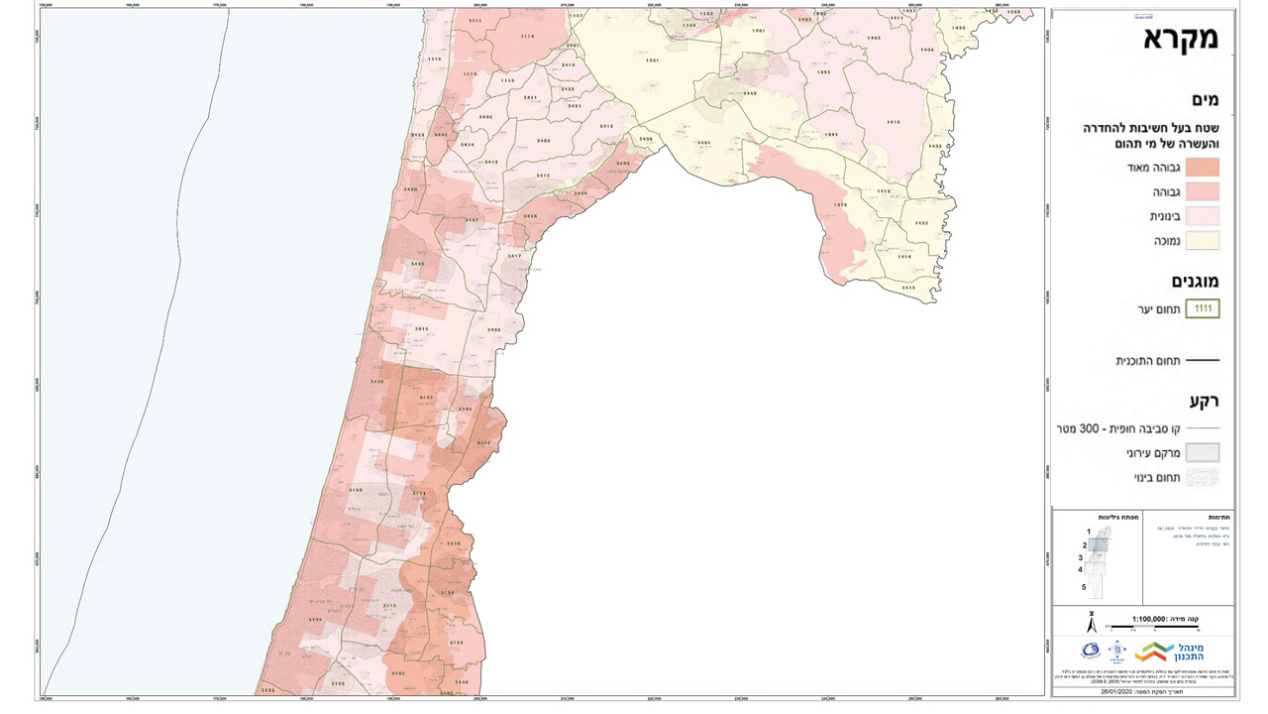 תרשים 9 - פירוט שטחים בעלי חשיבות להחדרה והעשרה של מי תהוםבאר אזורי המגן סביב באר (א'-ג') כהגדרתם בתקנות בריאות העם (תנאים תברואתיים לקידוח מי שתיה), התשנ"ה - 1995, יסומנו בכל תכנית או היתר אשר הבאר כלולה בתחומם, וזאת לצורך מידע בלבד. לא תאושר תכנית ולא יינתן היתר לקו דלק בתחום אזורי מגן סביב באר אלא באישור משרד הבריאות.טבלה א - הגנה על איכות מי תהום  מניעת זיהום, ע"ב סעיפים 7.2-7.3תכנית על פי חוק המיםהוראות תכנית למפעל מים לפי חוק המים, תגבר על הוראות תכנית זו. בתכנית לפי חוק המים, תבחן הוועדה המחוזית את ההשלכות התכנוניות ואת ההשפעות הסביבתיות, ותבחין בהתייחסותה בין תכניות בשטח פתוח ותכניות בשטח בנוי. הבחינה תכלול התייחסות לנושאים הבאים:פירוט התכניות המאושרות החלות על שטח התכנית על פי חוק התכנון והבנייה.פירוט ההשפעות של התכנית המוצעת.שמירה ושיקום ערכים אקולוגיים, ערכי טבע ונוף, תפקודי סביבה ושימושי פנאי ונופש.החזרת המצב לקדמותו. יחס לתכניות אחרותתכנית זו לא תפגע בתכניות או בהיתרים לאתרי התפלה ומרכיביהם שאושרו או הופקדו קודם לתאריך 20.3.2014, ובאפשרות לשינוי או הרחבת מתקני התפלה שהוקמו מתוקף תמ"א 34/ ב/ 2.ניתן להקים בתחום מכלול נופי בתמ"א 35 קו מים, באר, תחנת שאיבה, בריכה, מאגר, אתר החדרה, מתקן התפלה למים מליחים ומתקן לטיוב מים, מתקן לטיפול במים ובלבד שככל שנדרשת תכנית מפורטת להקמתם, יתקבל אישור המועצה הארצית.על תכנית מפורטת להקמת באר, תחנת שאיבה, בריכה, מאגר, מתקן התפלה למים מליחים ומתקן לטיוב מים יחולו גם ההוראות הבאות:בתחום מרקם שמור משולב ובתחום מרקם חופי בתמ"א 35, יחולו הוראות סעיף 6.1.3 בתמ"א 35 למעט תנאי 2 שבו. תכנית למתקני מים ששטחה אינו עולה על 5 דונם והיקפי הבניה הכלולים בה אינם עולים על 750 מ"ר לא תחייב את אישור המועצה הארצית כאמור בתנאי 7 בסעיף 6.1.3 בתמ"א 35.תכנית זו משנה את הקבוע בתכניות מתאר מחוזיות לעניין הגנה על מי תהום ומניעת זיהומם, ומבטלת אתרי החדרה שאינם מופיעים בתשריט תכנית זו. פרק זה גובר על תכנית מתאר מקומית או תכנית מפורטת שאושרה בשטח שמור לתכנון אתר התפלה גדול קודם ליום 20.3.2014. חוות דעת לנספחים מוסד התכנון יבחן את התכנית, בין היתר, על פי ממצאי הנספחים וחוות הדעת כמפורט להלן, ויקבע את ההוראות הנדרשות בתכנית:נספח נופי סביבתינספח נופי סביבתי יועבר לקבלת חוו"ד מהגורמים הבאים: המשרד להגנת הסביבה, בשטח בעל רגישות נופית סביבתית גבוהה – גם רשות הטבע והגנים, בשטח חקלאי גם משרד החקלאות ופיתוח הכפר ובשטח יער גם קק"ל. נספח ניהול נגר נספח ניהול מי נגר יועבר לקבלת חוו"ד רשות הניקוז, בשטח בעל רגישות נופית סביבתית - גם רשות הטבע והגנים, בשטח יער גם קק"ל. נספח הגנה על מי תהוםנספח הגנה על מי תהום יועבר לקבלת חוו"ד המשרד להגנת הסביבה ורשות המים. פרקי אנרגיה דברי הסברפרקי החשמל באים להחליף את תמ"א 10/ד/8 - תחנות כח עד 250 מגוואט, ואת תמ"א 10/ד/10 - מתקנים פוטו-וולטאיים והשינוי לה.מערכת החשמל נחלקת לייצור והולכה. ייצור החשמל נסמך על מקורות שונים: אנרגיה קונבנציונאלית (פחם, סולר וגז טבעי) ואנרגיה מתחדשת. הולכת האנרגיה ממקור האנרגיה ועד לצרכן מתבצעת ברשת מסועפת, שקוויה הראשיים הם קווי 400 ק"ו (מתח על) וקווי 161 ק"ו (מתח עליון), ולאורכה מתקני השנאה המפחיתים את המתח החשמלי ומאפשרים העברתו לרשתות חשמל מקומיות (ראו תרשים להלן). תמ"א אחת אינה עוסקת במשק החשמל בכללותו, אשר מוסדר תכנונית בעיקר בתכניות מפורטות ושינויים נקודתיים. התמ"א כוללת רק פרקים העוסקים בקביעת מדיניות: תחנות כח קטנות ומתקנים פוטו-וולטאיים (טרם נכלל פרק טורבינות הרוח). פרקים אלה משתייכים לקבוצת התכניות הקובעות כללים לאיתור שטחים ברמה האזורית. הפרקים מפרטים קריטריונים, הנחיות וסדרי עדיפויות למיקום תחנות כוח קטנות ומתקנים פוטו-וולטאיים והם אינם כוללים תשריט. בתשריט תמ"א אחת מופיעים סימונים של תחנות כוח המאושרות בתכניות ארציות מפורטות. כן מסומנים לידיעה בלבד רכיבים של מערכת החשמל שאין להם ביטוי בתכניות ארציות מפורטות.תרשים 10 - מבנה כללי של מערכת החשמל - ייצור והולכהתחנות כח קטנות: הפרק עוסק בהקמת תחנות כוח שהספקן מ-5 עד 250 מגוואט (מתחת להספק זה מתקן ייצור אינו נחשב לתחנת כוח) ובשטח של עד 100 דונם, בהן הדלק העיקרי הוא גז טבעי או אנרגיה מתחדשת למעט רוח ופוטו-וולטאי. מתקנים פוטו וולטאיים: הפרק עוסק בהקמת מתקנים פוטו-וולטאיים במגמה לעודד את ניצול אנרגיית השמש לצורך יצור חשמל, זאת בהתאם להחלטת הממשלה על הגדלת חלקה של האנרגיה המתחדשת מכלל ייצור האנרגיה. התכנית מאפשרת הקמת מתקנים פוטו-וולטאיים קטנים ובינוניים (ששטחם עד 750 דונם) במסלול היתרים מכוח התמ"א ובמסלול תכניות.פרקים אלה מכוונים לתכנון מושכל של מערכת החשמל, תוך מתן מענה לצרכים הדינמיים של המשק, גיוון מקורות האנרגיה (בדגש על אנרגיה מתחדשת), ביזור ייצור החשמל וצמצום ההשפעות הסביבתיות.פרק תחנות כח קטנות הוראותמטרות יצירת מסגרת תכנונית לאישור תכניות לתחנות כח קטנות על-פי צרכי המשק ובכפוף לשיקולים פיסיים וסביבתיים. הגדרותהוראות להכנת תכנית לתחנת כחהוראות כלליות תחנת כח תוקם על פי תכנית מפורטת שמכוחה יינתנו היתרי בניה, ובלבד שהתקבל אישור הועדה המחוזית לתכנית. אישור תכנית לתחנת כח מותנה בכך שחיבור התחנה לרשת ההולכה אינו דורש הקמת קו 400 ק''ו חדש. ייצור החשמל בתחנת הכח יהיה באמצעות גז טבעי כדלק עיקרי או באמצעות אנרגיה מתחדשת, למעט אנרגיית רוח או פוטו-וולטאי, שיאושרו בהתאם להוראות החלות עליהם.התכנית תכלול פתרונות גיבוי להפעלת תחנת הכח למקרה חירום, לתקלות ולתפעול ככל הנדרש.עקרונות תכנוןמוסד תכנון הדן בתכנית לתחנת כח ייתן דעתו להיבטים הבאים: ראייה כוללת של תחנת הכח המוצעת יחד עם כלל מתקני התשתית באזור ובחינת צרכי המשק, תוך התייחסות להשפעה על הסביבה.חיסכון בשימוש במשאבי הקרקע.מניעה או צמצום הקמת קווי חשמל חדשים.מתן עדיפות להטמנת קווי חשמל בשטח המיועד בתכנית מתאר מחוזית לפיתוח עירוני או כפרי, ובחינת האפשרות להטמנת קווי חשמל בשטח לפיתוח אחר, בהתאם ליעודים ולשימושי הקרקע.שימוש בטכנולוגיות מתקדמות והשאת הנצילות האנרגטית של תחנת הכח.מאפייני הספק ושטחכושר הייצור של התחנה יהיה: מ-5 עד 250 מגוואט.שטח התחנה על מתקניה (למעט השטח הנדרש לרצועת קו הולכת החשמל ולרצועת הולכת הגז הטבעי) לא יעלה על 100 דונם. בתכנית מפורטת ניתן לחרוג מהיקף השטח וכן מכושר הייצור של התחנה, עד 10% מעבר לקבוע לעיל, לאחר שמוסד התכנון בחן את הסיבות והשיקולים המצדיקים את החריגה, והתקבל אישור הוועדה המחוזית.תכולת התכניתהתכנית תקבע את כל הנדרש למימוש מטרתה ובכלל זה: קווים ומתקני תשתית, יחידות הייצור, טכנולוגית הפעלתן והספקן, מקורות אנרגיה ודרכי אספקתם, וכן כל השימושים, המבנים והמתקנים הנדרשים להקמת תחנת הכח, לתפעולה, לאחזקתה, ולהנגשתה.הגבלות על בניה ושימושי קרקע.אמצעי מיגון, ביטחון ובטיחות, בתיאום עם פיקוד העורף. בטיחות טיסה בתאום עם רשות התעופה האזרחית ונציג משרד הביטחון.הוראות לשיקום והסדרת השטח לאחר ההקמה.שימוש במקור אנרגיה חלופי ככל הנדרש.חיבור תחנת הכח לרשת הולכת החשמל ולצרכנים ואופן החיבור לכלל מקורות האנרגיה לייצור החשמל בתחנה.לתכנית יצורפו המסמכים הבאים:תשריט מצב מאושר ותשריט מצב מוצע בקנה-מידה 1:1,250, ברדיוס 500 מטר לפחות סביב תחנת הכח. תרשים סביבה בקנה-מידה 1:5,000, ובו יוצגו התחנה ומעבר קווי ההולכה עד לנקודת החיבור עם רשת ההולכה, וכן החיבור לצנרת הגז והדלק, ככל הנדרש. תסקיר השפעה על הסביבה.נספח בינוי, נספח עיצוב אדריכלי ונספח נופי.למרות האמור בס"ק 3.4.2.1 ו-3.4.2.2, מוסד תכנון רשאי להורות על קני מידה שונים מהאמור לעיל בהתאם לתנאי השטח, למאפייני תחנת הכח ולהיקף שטחה.תסקיר השפעה על הסביבהתכנית לתחנת כח תלווה בתסקיר השפעה על הסביבה, בהתאם לתקנות התכנון והבניה (תסקירי השפעה על הסביבה), התשס"ג - 2003. המסקנות הנובעות ממנו יוטמעו בתכנית בהתאם להחלטות מוסד תכנון. כאשר מוקמת או מאושרת תחנת הכח בשלבים, יתן מוסד תכנון דעתו לצורך בהשלמה או בעדכון התסקיר בכל שלב. התייעצויותמוסד תכנון הדן בתכנית לתחנת כח ייוועץ עם הגורמים הבאים:הרשות אשר בתחומה מצוי שטח התכנית ורשויות גובלות, לפי העניין.נציג שר הביטחון. רשות התעופה האזרחית ונציג שר הביטחון לצורך הוראות לשמירה על בטיחות טיסה. שיקולים למיקום תחנות כחמיקום מועדף לתחנות כחבתוך או בצמוד לתחנת כח מאושרת.בתוך או בצמוד לאזור תעשיה או למתקני תשתית בהיקף משמעותי מאושרים.בקרבה או בצמידות לתחנות משנה או מיתוג.מיקום אסור לתחנות כחלא תוקם תחנת כח לפי תכנית זו בתחום הסביבה החופית.חלופותמוסד תכנון הדן בחלופות למיקום תחנת כח, יתייחס לשיקולים הבאים:שימושי הקרקע וייעודיה באתר ובסביבתו.רגישות סביבתית.ייעול השימוש בקרקע.היבטים כלכליים ותועלות למשק.היבטים נופיים ושמירת שטחים פתוחים.הצורך בהקמת קווי חשמל או קווי גז חדשים.יחס לתכניות אחרותמוסד תכנון רשאי להפקיד תכנית לתחנת כח, אף אם היא אינה תואמת תכנית מתאר מחוזית, ובלבד שהתקבל אישור המועצה הארצית.על אף האמור בתמ"א 35 בסעיף 6.1.3 ס"ק 2, במרקם שמור משולב ובמרקם חופי, רשאי מוסד תכנון במקרים חריגים, להפקיד תכנית לתחנת כח בשטח שאינו צמוד דופן לשטח המיועד לבינוי, לאחר ששוכנע כי מתקיימים התנאים הבאים:תחנת הכח מחייבת מיקומה בשטח הפתוח. הבינוי המוצע משתלב באופי הסביבה ואינו פוגע בערכי טבע, חקלאות, נוף ומורשת וברציפות השטחים הפתוחים. הובטח קיומן של התשתית ההנדסית הנדרשת, לרבות נגישות. בהוראות התכנית נקבע כי שימוש אחר במבנה, שלא למטרה ולייעוד שנקבעו, יהווה סטייה ניכרת. התקבל אישור המועצה הארצית.פרק מתקנים פוטו-וולטאיים הוראותמטרות יצירת מסגרת תכנונית להקמת מתקנים פוטו-וולטאיים לייצור חשמל באמצעות ניצול אנרגיית השמש, תוך מניעת מפגעים ומזעור הפגיעה בשטחים הפתוחים, באיכות הסביבה והנוף.הגדרותתכנית להקמת מתקן פוטו-וולטאיהוראות כלליותמתקן פוטו-וולטאי יוקם על פי תכנית מפורטת שמכוחה יינתנו היתרי בניה.אישור תכנית להקמת מתקן פוטו-וולטאי מותנה בכך שחיבורו לרשת ההולכה אינו דורש הקמת קו 400 ק''ו חדש.  עקרונות תכנוןתינתן עדיפות להקמת מתקנים על גגות וחזיתות על פני הקמת מתקנים על הקרקע.בשטח שייעודו לבינוי, ייתן מוסד תכנון עדיפות לתכנית המאפשרת שימוש נוסף על השימוש של מתקן פוטו-וולטאי.מוסד תכנון הדן בתכנית למתקן פוטו-וולטאי ייתן דעתו להיבטים הבאים: מידת הישימות והתועלות למשק.היקף השטח המבוקש ושימושי הקרקע בו ובקרבתו.צרכי פיתוח עתידיים של הישובים.איחוד תשתיות, צמידות דופן לבינוי ולתשתיות, ובעיקר למתקנים פוטו-וולטאיים ולקווי הולכה.מניעת חשיפת אוכלוסייה לקרינה אלקטרו-מגנטית.תכנון קומפקטי, היקף התשתיות הנדרש, לרבות אורך החיבור.שימוש בטכנולוגיה המיטבית.שטח התכניתשטחה של תכנית למתקן פוטו-וולטאי, למעט שטחן של רצועות קווי החשמל, לא יעלה על 750 דונם.בשטח שייעודו לתעשייה, למלאכה או לתעסוקההיקף השטח להקמת מתקן פוטו-וולטאי בשטח שייעודו לתעשייה, יקבע לאחר שמוסד תכנון שקל את הצרכים הנוכחיים והעתידיים של הפיתוח התעשייתי וצרכי האזור, וכן נבחנה האפשרות לשילוב המתקן הפוטו-וולטאי במתקני התעשייה הקיימים והעתידיים.בשטח פתוחבשטח ישוב חקלאי, היקף שטח להקמת המתקן יהיה עד 10% מהשטחים מתוך המשבצת החקלאית של יישוב טרם הקמת המתקן, ועד שטח מצטבר של 300 דונם, הנמוך מבין השניים. חישוב השטח יהיה על פי גודל המשבצת על פי הרישום במשרד החקלאות ופיתוח הכפר ביום 17.01.2011. מתקנים הקבועים על גגות וחזיתות מבנים בישוב חקלאי, לא יבואו במניין השטחים.בשטח פתוח שאינו בשטח ישוב חקלאי, היקף השטח להקמת המתקן לא יעלה על 300 דונם. מוסד תכנון רשאי לקבוע בתכנית שטחים גדולים מאלה הקבועים בס"ק 3.3.2.1 ו- 3.3.2.2, לאחר שהתייעץ עם הרשות המקומית, ובשטחי משבצת חקלאית, גם עם משרד החקלאות ופיתוח הכפר. בשטח פתוח תקבע התכנית כי עם תום השימוש במתקן, ישוב השטח לייעודו ערב אישור המתקן.תכולת התכניתהתכנית תקבע את כל הדרוש למימוש מטרתה ובכלל זה, ולפי הצורך: קווים ומתקני תשתית לסוגיהם, חיבוריהם לרשת ההולכה, המבנים והמתקנים הנדרשים להקמת המתקן, לתפעולו, לאחזקתו ולהנגשתו. אמצעי ביטחון ובטיחות, למעט מגורי שומר.הוראות לעת פירוק המתקן והתשתיות שהוקמו עבורו.הגבלות הבנייה הנובעות מהמתקן.הוראות בדבר תנאים למתן היתרי בניה, לרבות הוראה לעניין אישור ספק שירות חיוני ואישור מינהל החשמל במשרד האנרגיה לנקודת החיבור לרשת החשמל ולמסדר החשמל.התכנית תכלול הוראות שיבטיחו כי לעת הוצאת היתר בניה ייבחנו העניינים הבאים:שימוש בטכנולוגיה מיטבית וייצור חשמל בהספק המקסימלי האפשרי בהתאם לשטח התכנית והוראותיה ובהתייחס לרישיון הייצור.כי גידור המתקן הפוטו-וולטאי נקבע בהתאם לפריסת המתקנים המבוקשת בהיתר, מבלי לפגוע בגמישות התכנית בדבר הגדלה אפשרית של הספק המתקן הפוטו-וולטאי.מידת הגמישות של התכנית בין השאר בדבר האפשרות להגדלת הספק המתקן הפוטו-וולטאי, מבלי שהדבר יהווה שינוי לתכנית, בתנאים הבאים:הגדלת ההספק תתאפשר בשטח המיועד למתקן הפוטו-וולטאי.הגבלות הגדלת ההספק לא תחייב אישור קו מתח עליון חדש.הוצג רישיון ייצור מותנה מהרשות לשירותים ציבוריים - חשמל למתקן הפוטו-וולטאי בהספק המוגדל.לתכנית יצורפו המסמכים הבאים:תשריט מצב מוצע ותשריט מצב מאושר.מסמך נופי סביבתי כאמור בסעיף 3.8.נספח ניקוז והידרולוגיה על פי הקבוע בתכנית זו. מוסד תכנון רשאי לפטור מהכנת הנספח.קבע סקר ההיתכנות שהוצאת האנרגיה תיעשה בקו מתח עליון חדש, הרצועה הנדרשת לקו זה תיכלל בתחום התכנית ובכפוף להחלטת מוסד התכנון יצורף מסמך סביבתי לרצועת הקו אשר ייערך על ידי ספק השירות החיוני.נספח בינוי ו/או נספח עיצוב אדריכלי.התייעצויותמוסד תכנון הדן בתכנית למתקן פוטו-וולטאי ייוועץ עם הגורמים הבאים:רשות התעופה האזרחית ונציג שר הביטחון למניעת פגיעה בבטיחות הטיסה, כאשר מתקיים בתכנית אחד מאלה:התכנית כוללת חיבור לקו הולכה במתח עליון (161 ק"ו).התכנית משתרעת על שטח העולה על 300 דונם.התכנית נמצאת בתחום הגבלות הבניה של שדה תעופה או מנחת.נציג שר הביטחון, ככל שהתכנית כוללת קו חשמל בשטח פתוח. שיקולים למיקום עדיפות במרחבתינתן עדיפות להקמת מתקנים פוטו-וולטאיים בנפת באר שבע, בנפת גולן ובעוטף עזה.בנפת באר שבע, במכלול נופי במרקם כפרי, תותר הקמת מתקן פוטו-וולטאי ובלבד שהשתכנע מוסד תכנון שאין חלופה מחוץ למכלול הנופי, וזאת על אף האמור בסעיף 9.1.3 לתמ"א 35.מיקום מועדףבשטח המיועד לבינוי.בשטח המיועד לפיתוח, שהוא צמוד דופן לשטח המיועד לבינוי. בשטח המיועד לפיתוח.בשטח פתוח מופר.בשטח פתוח צמוד דופן לשטח המיועד לבינוי.בשטח פתוח שהוא צמוד דופן לשטח המיועד לפיתוח.בשטח פתוח שאינו צמוד דופן, שייעודו למטמנה, או מחצבה אשר השימוש בו למטרתו המאושרת הסתיים.בשטח פתוח שאינו צמוד דופן.שיקולים סביבתייםמוסד תכנון הדן בתכנית ייתן דעתו, בין היתר, להיבטים הבאים:מפנה וטופוגרפיה.שיקולים אקולוגיים, ערכי טבע, חי וצומח, נוף, נצפות ורציפות, מעברי בעלי חיים.קיומם של אתרי עתיקות, אתרי מורשת, אתרי ביקור ומסלולי טיול.גודלם של המבנים התפעוליים אשר יצומצם למינימום הכרחי, תוך בחינת האפשרות להסתרתם או הטמנתם והעדפה לשימוש בתשתיות קיימות.ערכיות השטח מבחינה חקלאית. סוג המתקן הפוטו-וולטאי ומיקומו ייקבעו בהתאם לשיקולים בדבר מזעור הפגיעה במעבר החופשי של בעלי חיים ומזעור הפגיעה בצומח. מיקום אסור לתכנית למתקן פוטו-וולטאילא יוקם מתקן פוטו-וולטאי בייעודים ובתחומים הבאים:שמורת טבע, גן לאומי, שמורת נוף, יער לסוגיו, חוף, נחל, נחל וסביבותיו, פארק מטרופוליני, פארק עירוני, אזור נופש מטרופוליני, למעט על גבי מבנים המותרים בהם.בתחום הסביבה החופית ובתחום מכלול חוף למעט בייעוד של מתקן הנדסי ובייעוד אחסנה או מבני משק. בשטח פתוח במחוזות מרכז ותל-אביב, ולמעט בשטחים מופרים כגון מאגרים, מטמנות ומחצבות.תימנע, ככל האפשר, הקמת מתקן פוטו-וולטאי בשטחים ובאזורים בעלי איכויות אקולוגיות וטבעיות חשובות וכן בשטחים פתוחים בהם קיים חשש מפגיעה ברציפותם. פקיעת התכניתתכנית שתאושר מתוקף פרק זה, תאפשר הוצאת היתרי בניה למתקן פוטו-וולטאי עד 5 שנים מיום אישורה. לא ניתן היתר במשך תקופה זו, או ניתן היתר ולא הוקם בתוך 3 שנים מתקן המייצר חשמל, בטלה התכנית. מוסד תכנון שאישר את התכנית רשאי להאריך את פרקי הזמן מעבר לאמור בסעיף 1 שלעיל, לאחר ששקל, בין היתר, את הנושאים הבאים:מגמות התכנון בסביבת התכנית.המשך השימוש החקלאי בפועל בשטח התכנית, בהתייעצות עם משרד החקלאות.התאמה לעקרונות התכנון הארצי בתחום משק האנרגיה.החליט מוסד תכנון על הארכת תוקף התכנית, יקבע מוסד תכנון את תקופת ההארכה ותפורסם על כך הודעה, כפי שמתפרסמת הודעה על אישור תכנית.תכנית שתאושר מתוקף פרק זה בשטח מיועד לפיתוח לא יוגבל תוקפה, ולא יחולו עליה המועדים הקבועים בסעיף 3.7.1 לעיל.פקע תוקפה של תכנית כאמור, יחול הייעוד שחל במקום ערב אישורה.נספח נופי-סביבתי תכנית להקמת מתקן פוטו-וולטאי בשטח פתוח תלווה בנספח נופי-סביבתי, ככל הנדרש. הנחיות לעריכת נספח נופי-סביבתי מפורטות בנספח ב'6.לא יידרש נספח כאמור כאשר התכנית צמודת דופן בשטח שאינו ברגישות נופית-סביבתית גבוהה.הנספח הנופי-סביבתי יוגש למוסד התכנון ולחוות דעתו של המשרד להגנת הסביבה טרם דיון בהפקדת התכנית. בשטחים חקלאיים יועבר הנספח גם לבדיקת משרד החקלאות ופיתוח הכפר. בגבול שמורות טבע ובאזורים בהם ערכי טבע שמורים או מוגנים יועבר הנספח גם לבדיקת רשות הטבע והגנים הלאומיים ובגבול שטחי יער יועבר הנספח גם לבדיקת קק"ל. מוסד התכנון יקבע את ההוראות הנדרשות בתכנית, לאור ממצאי הנספח, למזעור הפגיעה בשטחים חקלאיים וברצף שטחים פתוחים ולמזעור המפגעים הסביבתיים בעת הקמת המתקן ותפעולו.יחס לתכניות אחרותתכניות שיאושרו על פי תכנית זו, לא ייחשבו כשינוי לתכנית מתאר מחוזית, ובלבד שניתן להן אישורה של הוועדה המחוזית.על אף האמור בסעיף 6.1.3 ס"ק 2, לתמ"א 35 במרקם שמור משולב ובמרקם חופי, רשאי מוסד תכנון במקרים חריגים, להפקיד תכנית להקמת מתקן פוטו-וולטאי בשטח שאינו צמוד צופן לשטח המיועד לבינוי, לאחר ששוכנע כי מתקיימים התנאים הבאים:הקמת המתקן הפוטו-וולטאי מחייבת מיקומו בשטח הפתוח.הבינוי המוצע משתלב באופי הסביבה ואינו פוגע בערכי טבע, חקלאות, נוף ומורשת וברציפות השטחים הפתוחים.תובטח קיומה של התשתית ההנדסית הנדרשת, לרבות נגישות.קבע מוסד התכנון בהוראות התכנית כי שימוש במבנה, שלא למתקן פוטו-וולטאי, יהווה סטיה ניכרת.התקבל אישור המועצה הארצית. היתריםהיתר להקמת מתקן פוטו-וולטאי על גג מבנה או חזיתומקום שתכנית, הכוללת הוראות מפורטות, מתירה הקמת מבנים, תותר הקמת מתקן פוטו-וולטאי על גג מבנה שנבנה כדין או על חזיתו בתנאים הבאים:ההיתר יהיה תואם לשטחי הבניה ולמגבלות הבניה הקבועות בתכנית.התכנית לא אסרה על הקמת מתקן פוטו-וולטאי.אין בהקמת המתקן כדי לפגוע בשימוש המותר.על אף האמור בסעיף 5.1.1 לעיל, מתקן פוטו-וולטאי על גג מבנה, שגובהו עולה על הגובה המֵרבי שנקבע בתכניות אחרות, לא ייחשב כחורג מהגובה המרבי המותר על פי אותן תכניות, ובלבד שלא יעלה על 3 מ' מעל גג המבנה שעליו ניצב המתקן, אלא אם נקבע אחרת בפרק זה. זאת על אף האמור בכל תכנית אחרת, ומבלי לגרוע מהוראות הנוגעות לבטיחות טיסה שנקבעו בתכניות החלות על השטח. על מתקן פוטו-וולטאי בייעודים המפורטים בסעיף 5.2 יחולו הוראות סעיף 5.2.2. מוסד תכנון יהיה רשאי שלא להתיר בניית מתקנים על מבנים נלווים למבנה ואשר אינם צמודים לו. על אף האמור בסעיף 5.1 לעיל, לא תותר הקמת מתקן פוטו-וולטאי על גג או חזית בית צמיחה. היתר למתקן פוטו-וולטאי על גג מבנה חקלאי או חזיתו שנבנה כדין שאינו צמוד דופן לשטח המיועד לבינוי או לפיתוח, יינתן רק אם שוכנע מוסד התכנון כי המתקן מוקם על גבי מבנה חקלאי המשמש והנדרש במישרין לשם השימוש החקלאי, וזאת לאחר שקיים התייעצות עם משרד החקלאות ופיתוח הכפר, ולאחר שווידא כי קיים חיבור חשמל.מתקן פוטו-וולטאי על גג מבנה או חזיתו יוקם בהתאם להוראות המפורטות בסעיף 5.3.הוגשה בקשה להיתר להתקנת מתקן פוטו-וולטאי על גג מבנה או חזיתו, יבחן מוסד תכנון את יציבות המבנה בהתאם לתקנות התכנון והבניה, וינקוט באמצעי הבטיחות הנדרשים לצורך ההקמה וההפעלה.הוגשה בקשה כאמור רשאי מוסד התכנון, בין היתר:לבחון את מידת השתלבותו של המתקן בסביבתו ואת מידת התאמתו האדריכלית של המתקן למבנה בו הוא ממוקם, ולקבוע תנאים בהתאם.לדרוש לצרף לבקשה את תכנית הגג המצביעה על אופן הצבת המתקן בהתאם לסוג הגג ופריסת המתקנים האחרים על הגג וכן את תכנית החזיתות ולקבוע תנאים לשילוב המתקן בעיצוב המבנה, בחלל המבנה, במעטפת המבנה או בגג, לרבות התייחסות לחזית החמישית.לקבוע תנאים להסתרת המתקן.לדרוש אישור מהנדס חשמל מוסמך בדבר התנאים להתקנת המתקן הפוטו-וולטאי.לוודא כי על גג המבנה נותר מקום להתקנת כל המתקנים האחרים הנחוצים, לרבות מערכת סולארית לאספקת מים חמים ומבנה מעלית, כנדרש על פי כל דין.בהתאם לצורך, לדרוש גם מסמכים לעניין סינוור או הצללה.מכוח הוראות סעיף 5 ניתן יהיה להקים מתקן פוטו-וולטאי גם על גג או על חזיתו של מבנה שנבנה מכוח פרק ו' לחוק.היתר להקמת מתקן פוטו-וולטאי בייעודים ושימושים שונים (אחסנה/מבני משק, תעשייה, מתקן הנדסי, מאגר/בריכת דגים, חניון, חקלאי)הוראות למתן היתרים על פי סעיפים 5.2.3 עד 5.2.8מקום שתכנית הכוללת הוראות מפורטות חלה בייעודים או בשימושים המפורטים בסעיפים 5.2.3 עד 5.2.8 להלן, תותר הקמת מתקן פוטו-וולטאי בתנאים הבאים:המתקן הפוטו-וולטאי יהיה על עמודים, על טרקרים ו/או על הקרקע, לאחר ששוכנע מוסד תכנון כי לא ניתן להקימו על גג מבנה או חזיתו.הדבר לא נאסר בתכנית האמורה.ההיתר יהיה תואם לשטחי הבניה ולמגבלות הבניה הקבועות בתכנית;נשמרה הגישה למבנה ולתשתיותיו ואין בהקמת המתקן הפוטו-וולטאי כדי לפגוע בשימוש המותר.על מתקן פוטו-וולטאי שיוקם על גגות מבנים וחזיתות בייעודים ובשימושים האמורים יחולו הוראות סעיף 5, ובמקום הוראות סעיף 5.1.1 יחולו הוראות סעיף 5.2.1.גובהם של מתקנים פוטו-וולטאיים על פי סעיפים 5.2.3 עד 5.2.8. על אף האמור בסעיף 5.1.1 לעיל, גובה המתקן הפוטו-וולטאי יהיה כמפורט בטבלה שלהלן, וזאת מבלי לפגוע בהוראות בטיחות הטיסה, בין שנקבעו בתכנית החלה במקום, הכוללת הוראות מפורטות, ובין אם לאו. היתר להקמת מתקן פוטו-וולטאי בייעוד של אחסנה ו/או מבני משקמקום שתכנית הכוללת הוראות מפורטות מייעדת שטח לאחסנה או מבני משק, תותר הקמת מתקן פוטו-וולטאי בתחום שטח זה בכפוף לקבוע בסעיפים 5.2.1-5.2.2 לעיל.בייעוד זה ניתן יהיה להקים מתקן פוטו-וולטאי בין מבני אחסנה ו/או מבני משק וכן בשטח שבו טרם הוחל בבינוי, ובלבד שאין בהקמת המתקן כדי למנוע אפשרות לעשות שימוש במקביל בקרקע גם לצורך אחסנה ו/או מבני משק.היתר להקמת מתקן פוטו-וולטאי בייעוד תעשייהמקום שתכנית הכוללת הוראות מפורטות מייעדת שטח לתעשייה, תותר הקמת מתקן פוטו-וולטאי בתחום שטח זה בכפוף לקבוע בסעיפים 5.2.1 ו-5.2.2. לעיל.בשטח שבו הוקמו בפועל מבנים ומתקנים לתעשייה ניתן יהיה להקים מתקן פוטו-וולטאי בין מבנים ומתקנים אלה.בשטח שטרם הוקמו עליו מבנים ומתקנים לתעשייה לפי תכנית הכוללת הוראות מפורטות, ניתן יהיה להקים מתקן פוטו-וולטאי, ובלבד ששטח כל המתקן הפוטו-וולטאי לא יעלה על 10% מן השטח המיועד לתעשייה בתכנית האמורה. על מתקן כאמור לא יחול סעיף 5.2.1.5. על אף האמור בסעיף 5.2.4.3 לעיל, בנפת באר שבע, בנפת גולן ובעוטף עזה רשאי מוסד תכנון לתת היתר להקמת מתקן פוטו-וולטאי בהיקף של עד 30% מהשטח המיועד בתכנית הכוללת הוראות מפורטות לתעשייה, כל עוד לא נאסר על כך בתכנית החלה במקום, ובלבד שבחן מוסד התכנון את הצרכים התעשייתיים ותעסוקתיים הנוכחיים והעתידיים במיקום המבוקש. על מתקן כאמור לא יחול סעיף 5.2.1.5.היתר להקמת מתקן פוטו-וולטאי בייעוד של מתקן הנדסימקום שתכנית הכוללת הוראות מפורטות מייעדת שטח למתקן הנדסי, ולמעט תכנית למאגר, תותר בתחום שטח זה הקמת מתקן פוטו-וולטאי בכפוף לקבוע בסעיפים 5.2.1 ו-5.2.2 לעיל.בשטח שבו הוקמו בפועל מבנים ומתקנים הנדסיים ניתן יהיה להקים מתקן פוטו-וולטאי בין מבנים ומתקנים אלה או מסביבם.בשטח המיועד למתקן הנדסי שטרם נבנה, רשאי מוסד תכנון לתת היתר לבניית מתקן פוטו-וולטאי ובלבד ששטח המתקן הפוטו-וולטאי לא יעלה על 10%, ובנפת באר שבע, בנפת גולן ובעוטף עזה על 30%, מהשטח המיועד בתכנית הכוללת הוראות מפורטות לבניית המתקן הנדסי ועל שטח זה לא יחול סעיף 5.2.1.5. על אף האמור בסעיף 5.2.5.3 לעיל, תותר הקמת מתקן פוטו-וולטאי בשטח החורג מהאמור לעיל בתנאי שהשטח הכולל לא יעלה על 20% מהשטח המיועד בתכנית הכוללת הוראות מפורטות למתקנים הנדסיים ובנפת באר שבע, בנפת גולן ובעוטף עזה בהיקף של עד 45% מן השטח המיועד למתקנים הנדסיים, ובלבד שבחן מוסד תכנון את הצרכים הנוכחיים והעתידיים למתקנים הנדסיים במיקום המבוקש. על שטח זה לא יחול סעיף 5.2.1.5. היתר להקמת מתקן פוטו-וולטאי במאגר ובבריכת דגים על פי תכניתמוסד תכנון רשאי להתיר בנייתם של מתקנים פוטו-וולטאיים במאגרי מים וקולחין וכן בבריכות דגים שהוקמו על פי תכנית הכוללת הוראות של תכנית מפורטת, שאושרה מכוח החוק, בכפוף לאמור בסעיפים 5.2.1 ו-5.2.2 לעיל ובתנאים הבאים:הקמת מתקנים תותר על מלוא שטח דפנות המאגר או בריכת הדגים.תותר הקמת מתקנים צפים על פני המים או המְקרים את פני המים. שיעור הכיסוי יהיה נתון לשיקול דעתו של מוסד התכנון, ובכפוף לסוג השימוש במאגר או בבריכת הדגים.כל בקשה להיתר תלווה באישורו של מהנדס ביחס ליציבות המאגר או בריכת הדגים ולקיומן של כל הדרישות הבטיחותיות בהם.היתר להקמת מתקן פוטו-וולטאי במאגר מים או במאגר קולחין על פי סעיף זה יינתן לאחר שתיערך התייעצות עם רשות המים ומשרד הבריאות. היתר בבריכת דגים על פי סעיף זה יינתן לאחר שתיערך התייעצות עם משרד החקלאות.על אף האמור בסעיף 5.2.6.1 לעיל, מוסד תכנון יהיה רשאי לדחות את הבקשה להקמת מתקן פוטו-וולטאי במאגר אם לדעתו עלולה להיגרם פגיעה נופית או אקולוגית וכן במקרה שהמאגר משמש או נועד לשמש גם למטרות של נופש ופנאי לפי התכנית החלה במקום.היתר להקמת מתקן פוטו-וולטאי בייעוד של חניון או במגרש חניהמקום שתכנית הכוללת הוראות מפורטות מייעדת שטח לחנייה במבנה, תותר הקמת מתקן פוטו-וולטאי על גג המבנה בכפוף להוראות סעיפים 5.2.1 ו-5.2.2 ובלבד שגג המבנה אינו משמש כשטח ציבורי או כשטח פרטי פתוח, ובתנאים הבאים:הקמת המתקן לא תפחית את מספר מקומות החניה בחניון.הקמת המתקן לא תמנע את הקמתן של יתר קומות החניה על פי התכנית המפורטת במבנה שבו טרם מוצו זכויות הבניה, ולא תפגע במתקנים אחרים על הגג.על אף האמור בסעיף 5.2.1.3, היה ושימשה קומת הגג לחנייה, יותר קירויה לצורך הקמת המתקן הפוטו-וולטאי ותותר תוספת של זכויות בניה עד ל-50% משטח הקומה בבניין, ככל שהם נדרשים לצורך הקמת המתקן הפוטו-וולטאי.בתכנית הכוללת הוראות מפורטות, המייעדת שטח למגרש חניה פתוח או המתירה שימוש למגרש חניה פתוח, ולמעט באזור המיועד למגורים בתכנית האמורה, רשאי מוסד תכנון להתיר מתקנים פוטו-וולטאיים על עמודים או על טרקרים, בתנאים הבאים:על המתקן יחולו הוראות סעיפים 5.2.1 ו-5.2.2 בשינויים המחויבים.על אף האמור בסעיף 5.2.1.3, תותר תוספת של זכויות בניה עד ל-50% משטח מגרש החניה, ככל שהם נדרשים לצורך הקמת המתקן הפוטו-וולטאי.הקירוי לא יפחית את מספר מקומות החניה המותרים בתכנית ביותר מ-10%. אין במתקן כדי למנוע מעבר ושימוש של הציבור, ככל שהיו קיימים ערב הקמת המתקן הפוטו-וולטאי, על פי כל דין.לצורך הקמת המתקן הפוטו-וולטאי תצומצם הפגיעה בצמחייה הקיימת למינימום הכרחי, ותימנע עקירת עצים.אין בהקמת המתקן הפוטו-וולטאי כדי לסתור הוראות בתכנית המפורטת, לרבות בדבר עיצוב, גינון, ניקוז, החדרת מי נגר ובטיחות התנועה.מוסד תכנון יהיה רשאי שלא להתיר הקמת מתקן כאמור בסעיפים 5.2.7.1 ו- 5.2.7.2 בהתקיים, בין היתר, אחד מאלה:המתקן עלול לפגוע בסביבת המגורים העירונית או הכפרית הסמוכה למתקן המוצע.המתקן עלול לפגוע בעיצוב המרחב שמסביבו לרבות בהוראות המתייחסות לגינון.המתקן עלול לגרום לפגיעה באתר שימור.המתקן עלול לפגוע בניקוז.יש באישור המתקן משום פגיעה בתושבים או יצירת מטרד עבורם.היתר להקמת מתקן פוטו-וולטאי בייעוד חקלאי בתחום חלקה א' בנחלהמקום שתכנית הכוללת הוראות מפורטות חלה בישוב כפרי, ומייעדת שטח לשימושים חקלאיים בתחום חלקות א' של הנחלות שהוקצו למתיישבים, תותר בשטח שאינו מיועד למגורים בתחום חלקות א' הקמת מתקן פוטו-וולטאי בכפוף לאמור בסעיפים 5.2.1 ו- 5.2.2 שלעיל ובלבד שמתקיימים התנאים הבאים:המתקן פוטו-וולטאי מצוי בשטח הצמוד למבנה המגורים או למבנה משק שמיקומו צמוד לשטח המגורים.שטח המתקן הפוטו-וולטאי יהיה עד 1 דונם, ומתקנים על גגות וחזיתות בחלקה א' לא יבואו בחישוב שטח זה.יועדף השימוש בעמודים או בטרקרים, על מנת למנוע ככל הניתן פגיעה בשימושים החקלאיים.הוראות כלליות למתן היתר על פי תכנית זואין בתכנית זו כדי לחייב מוסד תכנון ליתן היתר למתקן פוטו-וולטאי לפי סעיפים 5.1 ו- 5.2, ובלבד שנימק החלטתו.בתחום הסביבה החופית לא יינתן היתר למתקן פוטו-וולטאי מכוחו של סעיף 5.2.לא יינתן היתר להקמת מתקן פוטו-וולטאי אם הקמת המתקן סותרת ו/או אינה משתלבת בשטח בעל חשיבות מבחינת ערכי הטבע, הנוף, המורשת או הארכיאולוגיה, וכן במרחב או במסדרון אקולוגי, כהגדרתם בתכנית החלה עליו.לעניין היתר להקמת מתקן פוטו-וולטאי באתר לשימור, ינהגו לפי הוראות התכנית או התנאים שייעדו אותו לשימור.לא יאושר היתר להקמת מתקן פוטו-וולטאי מכוחו של פרק זה אם משולבת בו אספקת אנרגיה נוספת לאנרגיה הפוטו-וולטאית. ניתן לאשר היתר להקמת מתקן פוטו-וולטאי מכוחו של פרק זה, אם הוא משתלב במתקן אנרגיה קיים או מאושר אחר.לא יינתן היתר להקמת מתקן פוטו-וולטאי מכוחו של פרק זה אם הקמתו תחייב אישור תכנית לקו חשמל מתח עליון או תחנת משנה.לפני אישור היתר למתקן פוטו-וולטאי שהספקו מעל ל-630 קילוואט, הכולל חיבור לקו חשמל מתח גבוה או עליון, יוגש למוסד התכנון סקר היתכנות להוצאת האנרגיה מהמתקן הפוטו-וולטאי, כולל אופן מילוי התנאים שנקבעו בסקר.מוסד התכנון יגביל את היקפם וגודלם של המבנים התפעוליים הדרושים להפעלה ואחזקה של המתקן הפוטו-וולטאי, להיקף ולגודל המינימאלי. זכויות הבנייה למבנים התפעוליים יהיו לכל היותר על פי הזכויות שנקבעו בתכנית הכוללת הוראות של תכנית מפורטת החלה במקום. היתר למתקן פוטו-וולטאי לפי סעיף 5.2 יכלול את הפרטים הבאים:תשתיות, לרבות גישה למתקן לצורך התקנה, הפעלה ותחזוקה, תוך העדפת הטמנתן.המבנים התפעוליים הדרושים במישרין להפעלה ואחזקה של המתקן, תוך בחינת האפשרות לשיקועם או הטמנתם. גידור ואמצעי שמירה טכנולוגיים, ואולם, לא יותרו מגורי שומר. הוראות לעיצוב מבנים ומתקנים המתייחסות גם לתאורת המתקן, לחומרי גמר, לגינון ונטיעות, ולנושאים אחרים, ככל שיידרש.אופן פירוק המתקן הפוטו-וולטאי והמבנים הנלווים לו, והבטחת פינוי השטח בתום הפעלתו.בבקשה להיתר למתקן פוטו וולטאי על עמודים, על טרקרים ו/או על הקרקע על פי סעיף 5.2 יבחן מוסד התכנון את הנושאים הבאים ורשאי הוא לקבוע תנאים בעניינם: השינויים שיגרמו במערכת הניקוז הטבעית ובמערכת ההידרולוגית, הצפויים כתוצאה מהקמת המתקן על פי נספח ניקוז והידרולוגיה. השתלבות המתקן הפוטו-וולטאי, על כל מרכיביו וחיבוריו, מבחינה אדריכלית ונופית בסביבה הקרובה והכוללת בה הוא ממוקם.הרגישות הנופית-סביבתית, ככל שנקבעה בתכניות החלות על השטח.לא יאושר היתר להקמת מתקן פוטו-וולטאי בשטחים ביטחוניים, אלא לאחר היוועצות עם משרד הביטחון.בהיתר יקבע תנאי לפיו היה והמתקן הפוטו-וולטאי לא ישמש בפועל במשך למעלה משלוש שנים לייצור חשמל, יפוג תוקף ההיתר, אלא אם הוארך ההיתר על פי בקשת מבקש ההיתר.בהיתר יקבע כי בתום תוקפו של ההיתר, יהיה על היזם לפרק את המתקן הפוטו-וולטאי. תנאי לקבלת ההיתר יהיה הגשת כתב התחייבות על ידי מבקש ההיתר לפירוק המתקן בתום הפעלתו או בתום תוקף הרישיון לייצור החשמל.פרק מערכת הגז הטבעי דברי הסברפרק זה, מסדיר את התשתית התכנונית של מערכת הגז הטבעי, הכוללת מתקנים ורצועות להולכת הגז עד הגעתו אל צרכני הקצה הגדולים והבינוניים. הפרק בא להחליף את תמ"א 37 - גז טבעי.פרק הגז עוסק ברמה הארצית וברמה האזורית של מערכת הגז הטבעי, תוך הבחנה ביניהן, הבאה לידי ביטוי במדרג הדרישות, המגבלות וההנחיות לתכנון. תשריט התמ"א כולל את רכיבי המערכת הארצית – רצועות הגז הטבעי, לרבות רצועות שמורות לתכנון, תחנות קבלת גז ומתקן גט"ן. פרק מערכת הגז הטבעי הוראותמטרות יצירת מסגרת תכנונית למערכת הארצית של הגז הטבעי וקביעת הוראות והנחיות לתכנונה המפורט, לרבות בנושאי בטיחות ומזעור הפגיעה בסביבה.הגדרותרצועה לתכנוןמערכת ההולכה - שמירת רצועה לתכנון בתשריט התכנית מסומנות רצועות שמורות לתכנון מערכת ההולכה לגז טבעי. כל עוד לא אושרה תכנית מפורטת למערכת ההולכה, לא תאושר בתחומן כל תכנית לבנייה ולמתקני תשתית. למרות האמור לעיל, רשאי מוסד תכנון, לאחר התייעצות עם משרד האנרגיה, לאשר תכנית לשימושים המפורטים להלן בתנאים הבאים, ובלבד שלא תסוכל בכך האפשרות להקמת מערכת ההולכה ותפעולה:תשתיות תכנית מפורטת למתקני תשתית, באישור המועצה הארצית.היתר למתקני תשתית, באישור מתכנן המחוז. היתר על פי תכנית שאושרה כאמור לעיל פטור מאישור זה. דרכיםתכנית מפורטת לדרך בתנאים הבאים:התקבל אישור הועדה המחוזית. ואולם, משרד האנרגיה יהא רשאי לדרוש כי התכנית תהיה טעונה את אישור המועצה הארצית.התכנית תואמת תכנית מתאר ארצית לדרכים או תכנית מתאר מקומית בקנה-מידה שלא יפחת מ-1:5,000. שימושים זמנייםתכנית או היתר לשימוש זמני. עם אישור התכנית המפורטת לקווי הגז הטבעי או למתקנים תתבטל יתרת השטח השמור לתכנון ותחזור לייעודה טרם אישור תכנית זו או כפי שייקבע בתכנית המפורטת כאמור. זאת, אלא אם קבעה המועצה הארצית את שמירתה לתשתיות נוספות. רוחב הרצועה לתכנוןרוחב הרצועה לתכנון מערכת הולכת גז טבעי ביבשה: 100 מ', ובים עד 1,000 מ'.מוסד תכנון רשאי בתכנית לצמצם את רוחב הרצועה לתכנון, לאחר שהשתכנע שלא תיפגע אפשרות התכנון וההקמה של מערכת ההולכה ובלבד שהתקבל אישור המועצה הארצית.גמישות במיקום הרצועה לתכנוןבתכנית מתאר מחוזית, גם אם אינה למערכת גז טבעי, ניתן להסיט את מיקום הרצועה לתכנון למרחק של עד 500 מ', לצורך התאמת תוואי המערכת לתנאים טופוגרפיים או מקומיים ולצמצום מפגעים סביבתיים ונופיים ולצורך הצמדת תשתיות.הוראות כלליות לתכנית מפורטתתכולת תכנית מפורטת למערכת ההולכה מערכת הולכה תוקם על פי תכנית מפורטת, בהתאם להוראות תכנית זו ולהוראות צו הבטיחות. התכנית תאושר לאחר קבלת חוות-דעת רשות הגז הטבעי לעניין הצורך בחיבור המוצע והשפעת התכנית על מערכת הגז הטבעי, ולאחר קבלת הערות בעל הרישיון. התכנית המפורטת תקבע ותכלול את כל הנדרש למימוש מטרתה ובכלל זה: קווים ומתקני תשתית לסוגיהם, לרבות אפשרות הנחת מערכת החלוקה בתחומה. כל השימושים, המבנים והמתקנים הנדרשים להקמתה, לתפעולה, לאחזקתה, לשדרוגה ולהנגשתה.מגבלות על בניה ושימושי קרקע והנחיות לתיאום, ככל הנדרש.הוראות גמישות.אמצעי ביטחון ובטיחות.תנאים למתן היתר בניה.הנחיות להכנת נספח עבודה שבו יפורטו הפתרונות המוצעים להנחת התשתית, תוך התחשבות מירבית בשיקולים תפעוליים, בטיחותיים, סביבתיים ונופיים.נספח בינוי בתכנית לתחנות גז.תשריט בקנה מידה 1:2500 לפחות. מוסד תכנון רשאי לקבוע קנ"מ שונה בהתחשב בתנאים מקומיים וברמת הפירוט הדרושה לדעתו.התכנית תקבע את מאפייני מערכת הגז הטבעי כך שיבטיחו את הקמת מערכת ההולכה והחלוקה לצרכים קיימים ועתידיים.הוראות בנושאי סביבהלתכנית המפורטת יערך מסמך סביבתי אשר יועבר לקבלת חוו"ד נציג המשרד להגנת הסביבה. המלצות המסמך וחוות הדעת יוטמעו בהוראות התכנית בהתאם לשיקול דעת מוסד התכנון. המסמך הסביבתי יוכן בהתאם להנחיות המצורפות בנספח ב'6. מוסד תכנון רשאי, לאחר שהתייעץ עם נציג המשרד להגנת הסביבה, לקבוע הנחיות אחרות ואף לפטור מהכנת המסמך אם שוכנע שהמאפיינים הסביבתיים של התכנית מצדיקים זאת.כאשר התוואי או חלקו עובר בשטח בעל רגישות סביבתית ונופית גבוהה, יועבר המסמך להתייחסות רשות הטבע והגנים, בשטח יער מאושר בתכנית, להתייחסות קרן קיימת לישראל ובשטח חקלאי מוכרז להתייחסות משרד החקלאות.חלופותתכנית מפורטת שאינה בתחום רצועה לתכנון, תבחן חלופות למיקום התחנות ולתוואי הצנרת, ותכלול מסמך הערכת חלופות, אלא אם השתכנע מוסד תכנון כי לא קיימות חלופות ראויות לבחינה. המסמך יועבר לחברי מוסד התכנון עם יתר מסמכי התכנית. השוואת החלופות תכלול:משמעויות תפעוליות, הנדסיות, בטיחותיות, כלכליות ויישומיות של החלופות השונות.שיקולי הצמדת תשתיות.צמצום השפעות סביבתיות ונופיות, לרבות השלכות המעבר בשטחים רגישים, חזות המתקנים והעבודות להקמתם.שילוב מערכת החלוקה בתחום התכנית.שינויים וגמישות בתכניות מפורטותשינויים במערכת הארצית:תכנית לתוספת, גריעה או לשינוי מהותי במערכת הארצית תהווה שינוי לתכנית זו.תכנית לשינוי שאינו מהותי (שינוי נקודתי) תידרש לאישור הועדה המחוזית.שינויים במערכת האזורית:תכנית לתוספת או לשינוי במערכת האזורית, תידרש לאישור הועדה המחוזית.אושרה מערכת אזורית בתכנית מתאר ארצית, ניתן בתכנית, לגרוע מערכת זו, כולה או חלקה, ובלבד שהתקבל אישורן של הוועדה המחוזית והמועצה הארצית.הוראות פרטניות לרכיבי מערכת הגז הטבעיעל המרכיבים הבאים יחולו כל ההוראות האמורות לעיל. בנוסף להן, יחולו הוראות מיוחדות לתכנית מפורטת לכל מרכיב, כמפורט להלן.בכל מקרה של סתירה בין ההוראות הפרטניות להוראות הכלליות, יגברו ההוראות הפרטניות.תחנות גז טבעימוסד תכנון ידון בהפקדת תכנית מפורטת לתחנות גז טבעי לאחר שיעמדו בפניו המסמכים הבאים ויטמיע בה את ההוראות הנדרשות בהתאם לשיקול דעתו:סקר סיכונים לצורך קביעת מרחקי הפרדה שיערך על פי הנחיות מוסד התכנון ובהתייעצות עם גורמים רלוונטיים ויכלול, בין השאר, התייחסות לנושאים הבאים:תיאור תחנת הגז הטבעי וסביבתה.בחינת תרחישים לאירועי סיכון.צמצום סיכונים מתחנת הגז הטבעי, ובכלל זה צמצום מגבלות על שימושי הקרקע הסמוכים.שילוב אמצעי ניטור, ככל הנדרש, בהתייעצות עם המשרד להגנת הסביבה ורשות הגז הטבעי.   אישור נציג משרד הביטחון ורשות התעופה האזרחית ביחס לבטיחות הטיסה.הנחיות למיגון בתיאום עם פיקוד העורף.נספח בינוי ופיתוח שיכלול: תנוחה, חתכים אופייניים, מבטים ופירוט שטחי הבניה. מערכת גז במרחב הימימוסד תכנון ידון בהפקדת תכנית מפורטת למערכת גז במרחב הימי, בתנאים הבאים:התקבלה הסכמת נציג משרד הביטחון.הוגשו תוצאות בדיקת רעשי זרימת הגז הטבעי בצינורות מערכת ההולכה בים בהתאם למוגדר בתמ"א 37/א/2 על נספחיה והוראותיה המסווגות לענין זה, ותעמוד בסף רעשי הזרימה אשר ייקבע ע"י משרד הביטחון.הוגשו תוצאות בדיקת הלמים כתוצאה מפיצוצים תת קרקעיים.התכנית כוללת הוראות להבטחת נגישות כלי שייט ולמניעת פגיעה בתפעול נמלים מוכרזים ובאפשרות פיתוחם בתיאום עם משרד התחבורה.מתקן גז טבעי נוזלי בתכנית מתאר ארצית הכוללת הוראות של תכנית מפורטת, ניתן לייעד שטח למתקן גז טבעי נוזלי ולמערכת ההולכה הנלווית אליו. התכנית תלווה בתסקיר השפעה על הסביבה ובסקר סיכונים, ככל שיידרש.היתרים - מערכת החלוקה בלחץ נמוך מאודמקום שבתכנית מפורטת יועדו מקרקעין לדרך שרוחבה 12 מטר לפחות, לשטח חקלאי, לשטח למתקנים הנדסיים או לשטח ציבורי פתוח ששטחו הרצוף עולה על 10 דונם, רשאית ועדה מקומית לתת בו גם היתר בניה להקמת מערכת חלוקה בלחץ נמוך מאד, ובלבד שאינה כוללת תחנת גז. הועדה המקומית רשאית להתנות היתרים כאמור בתנאים שקבעה.מערכת החלוקה בלחץ נמוך מאוד לפי סעיף 6.1.1 לעיל, תמוקם כך שלא תמנע אפשרות ניצול זכויות הבניה המוקנות על פי תכנית שאושרה טרם הקמתה, בתחום ייעוד הקרקע בו היא מוקמת וכך שלא יוטלו בגינה מגבלות בניה ושימוש מעבר לתחום יעוד הקרקע בו היא מוקמת.לא תיתן ועדה מקומית היתר בניה להקמת מערכת חלוקה בלחץ נמוך מאוד, לפי סעיף 6.1.1 לעיל, בשטח למתקנים הנדסיים או בשטח חקלאי אלא לאחר שניתנה, למי שעשוי להיפגע, הזדמנות להעיר את הערותיו.לבקשה להיתר בניה על-פי סעיף 6.1.1 לעיל, יצורף מסמך הכולל תכנון עקרוני של מערכת החלוקה בלחץ נמוך מאוד בכל האזור אותו מבקשים לחבר למערכת זו.ועדה מקומית רשאית לתת, בכל מגרש היתר בניה להקמת מערכת חלוקה בלחץ נמוך מאד ובלבד שנועדה לספק גז לאותו מגרש.מערכת החלוקה לפי סעיף 6.1.1 לעיל תמוקם כך שלא יוטלו בגינה מגבלות בניה ושימוש מעבר לתחום המגרש בו היא מוקמת.אין בהוראות סעיפים 6.1 ו־ 6.2 כדי למנוע אישורה של תכנית למערכת חלוקה בלחץ נמוך מאד. על תכנית כאמור ועל הקמת מערכת החלוקה לפיה, לא יחולו הוראות סעיפים 6.1.2 ו־ 6.2.2.פרק מערכת גפ"מ (גז פחמימני מעובה) הוראותמטרות קביעת שטחים לתכנון אתרי גפ"מ חדשים ולהרחבת אתרי גפ"מ. קביעת הוראות לתכנון מפורט של האתרים וצנרת הגפ"מ.יחס בין התכנית לבין תכניות מאושרות קודמותאין בתכנית זו כדי לפגוע בתוקפן של תכניות מקומיות ומפורטות שאושרו או שהוחלט לאשרן קודם תחילתה של תכנית זו. תכניות שהופקדו קודם תחילתה של תכנית זו, ידון בהן מוסד התכנון בהתחשב בהוראות תכנית זו. הגדרותשמירת שטחים לתכנוןשימושים מותרים עד לאישור תכנית מפורטת לאתר גפ"מבתשריט התכנית מסומנים שטחים שמורים לתכנון ולמרחבי חיפוש אתרי גפ"מ. עד לאישור תכנית מפורטת רשאי מוסד תכנון, לאחר התייעצות עם משרד האנרגיה לאשר אחד מאלו ובלבד שלא תיפגע בכך האפשרות לתכנון, הקמה ולתפעול אתרי הגפ"מ: תכנית או היתר לקווי תשתית או לשימושים זמניים, באישור הוועדה המחוזית, ובלבד שיקבעו הוראות או תנאים שיגבילו את תקופת השימוש ויבטיחו מועד פינוי על פי התקדמות תכנון האתר או הקמתו.תכנית או היתר למתקני תשתית, באישור המועצה הארצית.במרחב חיפוש ניתן לאשר תכנית או היתר לשימושים אחרים ובלבד שהתקבל אישור הוועדה המחוזית.תחום מגבלות בניהסביב כל שטח שמור לתכנון אתר גפ"מ מסומן תחום מגבלות בניה כמסומן בתשריט. בתחום זה, מוסד תכנון לא יאשר תכנית ולא יתן היתר בנייה מכח תכנית שאושרה לאחר אישורה של תכנית זו לשימושים קולטי קהל, אלא בהתייעצות עם מנהל הבטיחות, המשרד להגנת הסביבה ופיקוד העורף ובלבד ששוכנע כי אין בשימושים אלו כדי לפגוע בהקמת אתר הגפ"מ וכי לא נשקף מהם סיכון בטיחותי.שטח שמור לתכנון/ מרחב חיפוש/ שטח חלופי עם אישור תכנית מפורטת לאתר הגפ"מ בשלמותו:בשטח שמור לתכנון תתבטל יתרת השטח השמור לתכנון ותחזור ליעודה כפי שהיה טרם אישור תכנית זו או כפי שייקבע בתכנית מפורטת כאמור, אלא אם כן קבעה המועצה הארצית את שמירתה לתשתיות נוספות לאחר שמוסד תכנון העביר את התכנית לידיעתה עם הפקדתה.במרחב חיפוש, תתבטל יתרת השטח ותחזור ליעודה טרם אישור תכנית זו, או כפי שייקבע בתכנית המפורטת.שטח חלופי לאתר גפ"מ יבוטל, לאחר שאושר האתר בשטח החלופי לו בתכנית מפורטת, אלא אם כן קבעה המועצה הארצית, לאחר התייעצות עם הועדה המחוזית והועדות המקומיות הנוגעות בדבר את שמירתו לתשתיות נוספות וזאת לאחר שמוסד תכנון העביר את התכנית לידיעתה עם הפקדתה.תכנית מפורטת לאתר ולצנרת גפ"מתכליות ושימושיםאתר גפ''מ יוקם על פי תכנית מפורטת שמכוחה יינתנו היתרי בנייה. מוסד תכנון הדן בתכנית מפורטת לאתר, ישקול את מידת הצורך בחיבורה לצנרת כתנאי להפעלת האתר.התכנית המפורטת תקבע את כל הנדרש למימוש מטרתה ובכלל זה כל השימושים, המבנים והמתקנים הנדרשים להקמה, לתפעול, לאחזקה, לשדרוג, להנגשה, אמצעי ביטחון ובטיחות, קווים ומתקני תשתית לסוגיהם ואמצעי ניטור ובקרה. ניתן לכלול בשטח אתר הגפ"מ גם ניפוק גפ"מ.בנוסף, ניתן לאשר בשטח תכנית מפורטת לאתר גפ"מ, העברת קווי תשתית לסוגיהם, בתנאי שלא תהיה פגיעה בתפקוד האתר בהתאם למטרות התכנית.תכנית מפורטת תקבע תחום מגבלות בניה בין אתר הגפ"מ לבין שימושים קולטי קהל, וזאת בהתאם לממצאי סקר הסיכונים.סקר סיכונים תכנית מפורטת לאתר גפ"מ תלווה בסקר סיכונים שיערך על פי הנחיות המשרד להגנת הסביבה ויאושר על ידי המשרד להגנת הסביבה, מנהל הבטיחות ופיקוד העורף. רצועת צנרת גפ"מבתכנית מפורטת ניתן יהיה לקבוע רצועת צנרת גפ"מ שתחבר בין מקור הגפ"מ לבין אתר גפ"מ. צנרת הגפ"מ תוקם ככל הניתן בצמידות לקווי תשתית אחרים ותוטמן בהתאם למפרט למיגון חומ"ס של פיקוד העורף. הצמדה, חצייה או כניסה לתחומן של תשתיות אחרות, טעונה תיאום עם הגופים המופקדים על תשתיות אלו. תכנית לרצועת צנרת גפ"מ תקבע את רוחב רצועת הצנרת או מסדרון התשתיות ותחומי מגבלות הבניה (קווי בניין ותחום סקירה) בהתייעצות עם מנהל הבטיחות והמשרד להגנת הסביבה.תכנית לרצועת צנרת גפ"מ העוברת בתחום מגבלות של מערכת הביטחון, תתואם עם מערכת הביטחון.הוראות בטיחותהתכנית המפורטת תכלול, בין היתר, הוראות לנושאים הבאים:נפח מירבי לאחסון גפ"מ בתחום האתר. נפח מירבי לאחסון מיכלי גפ"מ מיטלטלים והוראות בטיחות למילויים ולאחסנתם. מיכלי הגפ"מ יוטמנו מעל לפני הקרקע או מתחת לפני הקרקע ע"י כיסויים בשכבת חול ועפר ובשכבות מיגון בהתאם למפרט למיגון חומ"ס של פיקוד העורף. מוסד תכנון רשאי לאשר צורת הטמנה שונה ובלבד שתואמה עם מנהל הבטיחות ועם פיקוד העורף ונבחנה באמצעות סקר הסיכונים.הוראות בטיחות למילוי מיכליות ולמילוי מיכלי גפ"מ מיטלטלים וכן הוראות לחניית מיכליות גפ"מ. לא תתאפשר חניית מיכליות כביש המכילות גפ"מ באתר.מיגון המבנים והמתקנים באתר, לרבות בעת חירום, בתאום עם מנהל הבטיחות ועם פיקוד העורף. תכנון והקמה בשלביםניתן להוציא היתר בניה להקמת האתר, או חלק ממרכיביו בשלבים הן ביחס להיקף האחסון והניפוק והן ביחס לניצול השטח. במקרה זה יתן מוסד תכנון את דעתו לצורך בהשלמה או בעדכון סקר הסיכונים. ניתן לאשר תכנית נפרדת לצנרת הגפ"מ. הוראות נוספותהתכנית המפורטת תקבע הוראות לגובה מפלס האתר ופתרונות לעודפי חפירה.תכנית הנדסית ותכנית הפעלהתכנית מפורטת תכלול הוראות לתכנון הנדסי ולהפעלה לאתר ולצנרת הגפ"מ או שתכלול הוראות לעריכת תכנית הנדסית ותכנית הפעלה. התכנית ההנדסית ותכנית ההפעלה יאושרו לפי העניין, ע"י מנהל הבטיחות ומתכנן המחוז ובהתייעצות עם מהנדס הועדה המקומית הנוגעת בדבר, המשרד להגנת הסביבה, פיקוד העורף ונציבות כבאות והצלה. הוראות אלו יהוו תנאי להוצאת היתר בניה.הוראות מיוחדות לאתרים קצא"אהניפוק באתר זה לא יעלה על היקף הניפוק הקיים ביום אישור התכנית.מרכז הדלק ובית זיקוק אשדוד מיקומו של אתר הגפ"מ ייקבע בתכנית מפורטת במתחם בית הזיקוק או במתחם מרכז הדלק או בשני המתחמים.אתרים חלופיים: משולש-התשתיות/ נאות-חובבאתר נאות-חובב הינו חלופי לאתר משולש התשתיות. תינתן עדיפות לקידום אתר משולש-התשתיות על פני אתר נאות-חובב. מיקומו של אתר הגפ"מ במשולש-התשתיות ייקבע בתכנית מפורטת, בתוך תחום בור המחצבה בכפוף לשלבי הביצוע לכריה וחציבה כפי שנקבעו בהוראות תמ"א 1/4/14 ולאחר קבלת אישור המפקח על המכרות. הקמת האתר תותר לאחר מיצוי חומר הגלם, בהתאם לקבוע בתמ"א 14/ 4/ 1 ולאחר קבלת אישור המפקח על המכרות ובהתחשב בעמדת מפעיל המחצבה. בתחום בור המחצבה, תינתן עדיפות לאיגום מים לצורך קליטת עודפי נגר על פני אחסון גפ"מ. תכנית מפורטת לאתר נאות חובב תופקד באישור המועצה הארצית, לאחר שבחנה את אפשרות המימוש והיישום של אתר משולש התשתיות לצורך אחסון גפ"מ או לצורך מתקני תשתית אחרים.אתר קרקעות הצפון שטחו של האתר לא יעלה על 70 דונם. האתר יחל לפעול רק לאחר פינוי אתר הגפ"מ בקרית אתא.ביטול וצמצום שטח שמור לתכנון גפ"מהמועצה הארצית, בהתייעצות עם משרד האנרגיה, הועדה המחוזית והועדות המקומיות הנוגעות בדבר, רשאית לבטל או לצמצם שטח שמור לתכנון אתר גפ"מ שנקבע בתכנית זו. עם ביטול או צמצום כאמור, יחזרו השטחים לייעודם כפי שהיו טרם אישור תכנית זו, אלא אם קבעה המועצה הארצית שמירתם לתשתיות אחרות. מסמכי התכנית יעודכנו בהתאם והם יועברו לידיעת מוסדות התכנון הנוגעים בדבר.הוספת אתרים בתכנית מפורטת ניתן להוסיף אתרי גפ"מ לאחר התייעצות עם משרד האנרגיה והועדה המחוזית הנוגעת בדבר, והתקבל אישור המועצה הארצית.תכנית כאמור תערך על פי הוראות תכנית זו ולא תהווה לה שינוי.גמישות לאתרי גפ"מבתכנית מפורטת לאתר גפ"מ, מוסד תכנון רשאי לקבוע שינויים במיקום האתר ובהיקף שטחו במרחב הסמוך ל"שטח שמור לתכנון אתר גפ"מ", לאחר התייעצות עם משרד התשתיות הלאומיות, האנרגיה והמים ועם מנהל הבטיחות, משיקולים מעין אלו: שינויים בקנה המידה של התכנית. התאמה לתנאים מקומיים.מגבלות הנדסיות ומכשולים פיסיים.מניעת מפגעים בטיחותיים, בריאותיים או סביבתיים.פרק הפסולת דברי הסברפרק הפסולת מחליף את תמ"א 16/ 4 פסולת מוצקה על שינוייה. הפרק מסדיר את תחום הטיפול בפסולת הן באמצעות השבתה והן באמצעות סילוקה. הפרק קובע הוראות להקמת אתרי פסולת שונים בהתאם לאופן הטיפול בפסולת וסוגה. סוגי האתרים המוסדרים בפרק הם אתר השבה, אתר הטמנה ותחנת מעבר. סוגי הפסולת המטופלים באתרים אלה הם פסולת יבשה, פסולת מעורבת, פסולת חקלאית, פסולת תעשייתית מאושרת ופסולת מסוכנת.סדרי העדיפות לטיפול בפסולתהדירקטיבה האירופית (DIRECTIVE 2008/98/EC OF THE EUROPEAN PARLIAMENT AND OF THE COUNCIL of 19 November 2008 on waste and repealing certain Directives) מחלקת את הטיפול בפסולת לשני מסלולים עיקריים:מסלול השבה - עיבוד הפסולת בדרך המאפשרת שימוש חוזר לרבות מיחזור או הפקת אנרגיה לרבות ההליכים המקדמיים הנדרשים לצורך כך. מסלול סילוק - מיזעור הנזק מהפסולת מבלי לעשות בה שימוש. דוגמת הטמנה או איכול פיזי-כימי (שאינו כלול בפרק זה).תרשים 11 - מערך הטיפול בפסולתאחת ממטרותיו העיקריות של פרק זה היא לעודד תהליכי השבה, ולצמצם פעולות סילוק בהלימה לעדיפות הקבועה בדירקטיבה. בנוסף, בהתאם לדירקטיבה הטיפול בפסולת יעשה לפי סדר העדיפויות הבא:1. הפחתה במקור; 2. שימוש חוזר; 3. מיחזור; 4. הפקת אנרגיה; 5. סילוקכמו כן, ככלל יש לתת עדיפות לטיפול בפסולת בסמיכות למקום היווצרותה, תוך הפרדתה לפי סוגיה.סוגי פסולת: האבחנה בין סוגי פסולת היא בעיקר לפי סוג הפסולת ומקורה, מהם נגזר פוטנציאל המטרד או הסיכון הצפוי מהם. הפסולת היבשה אינה מכילה מרכיבים פריקים ביולוגית רקבוביים ובכללה פסולת בניין המהווה תת-סוג מרכזי.פסולת מעורבת מתייחסת בעיקר לפסולת עירונית והיא כוללת מרכיבים פריקים ביולוגית, בעלי פוטנציאל גבוה ליצירת מטרדי ריח, זיהום מים וקרקע, וכן מרכיבים שאינם פריקים ביולוגית.פסולת חקלאית כגון גזם חקלאי, שאריות פלסטיק ועודפי גידולים.הפסולת התעשייתית המאושרת והפסולת המסוכנת שנקבעו בהתאם לדירקטיבה האירופית ולתקנות בהתאמה, נדרשות לטיפול מיוחד ומורכב, הכולל מרכיב סיכון בריאותי וסביבתי. לפיכך, ההתייחסות אליהן הינה נפרדת ומחמירה.סוגי אתרים: פרק זה מתווה הוראות לתכנון והקמה של אתרי פסולת וכן שומר שטחים לתכנון אתרי הטמנה לפסולת מעורבת, אתרי הטמנה והשבה לפסולת מעורבת, אתרי השבה לפסולת מעורבת, אתרי הטמנה והשבה לפסולת תעשייתית ולפסולת מסוכנת.לאור הרכבה של הפסולת היבשה, ניתן להפנותה גם לאתרי פסולת מעורבת, אך לא להיפך. הוספת אתריםלאור סדרי העדיפות לטיפול בפסולת ועל מנת לעודד השבת פסולת על פני סילוקה, מקל הפרק באישור אתרי השבה ותחנות מעבר חדשים ומנגד קובע מגבלות להוספת אתרי הטמנה.בנוסף, לאור הסיכונים הטמונים בפסולת תעשייתית מאושרת ובפסולת מסוכנת, קובע הפרק תנאים מגבילים להוספת אתרים לסוגי פסולת אלה.שיקום אתרי פסולתבחלק מאתרי הפסולת חלה חובת שיקום בגמר הפעילות: בתחנת מעבר פתוחה, ובאתר הטמנה - לאחר מיצוי קיבולת האתר.תרשים 12 - מבנה פרק הפסולתפרק הפסולת הוראותמטרות קביעת עקרונות וכללים לטיפול בפסולת.יצירת מסגרת תכנונית להקמת אתרי פסולת, תפעולם ושיקומם, תוך שמירה על בריאות הציבור ואיכות הסביבה.מתן עדיפות להשבת פסולת על פני סילוקה, ולמחזור פסולת על פני השבתה לאנרגיה.הגדרותחובת פתרון לטיפול בפסולתתכנית כוללנית תכלול התייחסות לטיפול בכל סוגי הפסולת הנוצרת בישוב, תוך שימת דגש לסדרי העדיפות לטיפול בפסולת. התכנית תכלול הנחיות לתכנון המפורט. תכנית מפורטת לשימושים העתידים ליצור פסולת בהיקף משמעותי, כגון תכנית לשכונה חדשה, לאזור תעשיה חדש או לחלק משמעותי מהם, וכן להרחבת שכונה או אזור תעשיה, תכלול בנספח הבינוי שלה סימון סכמתי מנחה למרכז איסוף פסולת והוראות להקמתו; כן תכלול התכנית התייחסות לטיפול בפסולת הבניין שתיווצר בתקופת העבודות.שמירת שטחים לתכנון אתרי פסולתבתשריט התכנית מסומנים שטחים שמורים לתכנון ולהקמת אתרים להטמנת פסולת מעורבת, וכן להטמנת פסולת מסוכנת ופסולת תעשייתית מאושרת ואתרי השבה לפסולת מעורבת. כל עוד לא אושרה תכנית מפורטת לשימושים אלו, לא תאושר בשטחם כל תכנית למטרה אחרת. למרות האמור לעיל, רשאי מוסד תכנון, לאחר התייעצות עם ועדת העורכים, לאשר בשטח שמור לתכנון תכנית לשטח פתוח שאינו שטח מוגן על פי תכנית זו, לקווי תשתית, לשימושים זמניים או ליתן היתר מכח תכנית מאושרת ובלבד ששוכנע כי לא תסוכל האפשרות להקים את אתר הפסולת ולתפעלו, והתקבל על כך אישור הועדה המחוזית. מוסד תכנון הדן בתכנית או בהיתר הנמצאים בתחום ההתייחסות של האתר, ייתן דעתו להשפעות ההדדיות בין האתר לייעודים המוצעים. עם אישור תכנית מפורטת בהיקף שטח התואם את המפורט בנספח רשימת האתרים וקביעת תחום ההשפעה על הסביבה על בסיס מסמכים סביבתיים, יתבטלו ההגבלות בתחום ההתייחסות. תכנית מפורטת לאתר פסולתאתר פסולת יוקם על פי תכנית מפורטת העומדת בהוראות תכנית זו או בהיתר על פי תכנית זו או על פי כל דין. שיקול דעת בקביעת אתרי פסולת, מיקומם וסיווגםמוסד תכנון הדן בתכנית לאתר פסולת שאינו בשטח שמור לתכנון אתר פסולת, ייתן דעתו לנושאים הבאים: ראייה אזורית כוללת, לרבות התייחסות למאפייני הביקוש ותפרוסתם, והשתלבות האתר המוצע בפתרון האזורי לטיפול בפסולת.מזעור הפגיעה בשטח הפתוח, תוך מתן עדיפות למיקום האתר בשטח המיועד לפיתוח, או בסמוך לו, וככל הניתן לא בשטח בעל רגישות נופית סביבתית גבוהה, בהתחשב בסוג האתר. מזעור מטרדים סביבתיים.הימנעות ככל הניתן מהקמת אתרי פסולת בשטחים המוגדרים כבעלי רגישות מי-תהום גבוהה או גבוהה מאד.בתכנית לאתר להשבת פרש בעלי חיים תינתן עדיפות למיקום בצמידות לשטח שחלה בו תכנית מפורטת המאפשרת הקמת מבני משק לגידול בעלי חיים.שימושים מותרים באתרי פסולתתכנית מפורטת לאתר פסולת תכלול את השימושים הבאים, כולם או חלקם, בהתאם לסוג הפסולת, סוג האתר, אופן הטיפול וקיבולת האתר: כל הנדרש להקמת אתר פסולת, לתפעולו, אחזקתו, הנגשתו ושיקומו, לרבות המבנים, המתקנים וקווי התשתית, האמצעים למיון ולהשבת פסולת לסוגיה, לסילוקה, למניעת מפגעים ולהגנה על הבריאות, אמצעי ביטחון ובטיחות, אמצעי ניטור ובקרה, מרכז מבקרים ומתקני שירות לקהל.הוצאת האנרגיה לרשת החשמל הארצית מאתר השבה, תעשה באמצעות רשת מתח נמוך או גבוה בלבד.קווים ומתקני תשתית שאינם משרתים את האתר, ובלבד שלא יפגעו באפשרות הקמתו ותפעולו.באתר לפסולת מעורבת ניתן לטפל בפסולת יבשה.באתרי הטמנה שאינם לפסולת מסוכנת ניתן יהיה לעשות שימוש בקרקע מזוהמת לצורכי כיסוי בלבד ובתנאי שניתן לגביה אישור בכתב מאת המנהל לפי תקנות רישוי עסקים (סילוק פסולת חומרים מסוכנים) התשנ"א-1990. האישור יתייחס לעמידת הקרקע המזוהמת בערכים שקבע המשרד להגנת הסביבה לעניין האפשרות שתשמש לצורך כיסוי הפסולת וכן למחסור בחומר כיסוי באתר ההטמנה.  באתר הטמנה שאינו לפסולת מסוכנת ניתן להטמין גם אסבסט צמנט ובלבד שיוטמן בתא ייעודי למטרה זו, באתר המחזיק ברישיון אתר פסולת אסבסט לפי חוק למניעת מפגעי אסבסט ואבק מזיק, התשע"א-2011. באתר הטמנה של פסולת מעורבת תתאפשר הטמנת הפסולת רק לאחר שעברה מיון ולאחר שחולצו ממנה החומרים הניתנים למיחזור והמרכיבים פריקים ביולוגית רקבוביים.תסקיר השפעה על הסביבה ומסמך סביבתימוסד תכנון יחליט על הפקדת תכנית מפורטת לאתר פסולת לאחר הגשת תסקיר השפעה על הסביבה או מסמך סביבתי בהתייעצות עם נציג המשרד להגנת הסביבה. תכנית לאתר פסולת מסוכנת תחויב בעריכת תסקיר השפעה על הסביבה, אלא אם יקבע אחרת על פי כל דין. התסקיר או המסמך הסביבתי יוכן על פי הנחיות מוסד התכנון לאחר שהתייעץ עם נציג המשרד להגנת הסביבה.מוסד תכנון רשאי, לאחר התייעצות עם נציג המשרד להגנת הסביבה, לדחות הכנת חלקים מסוימים מהתסקיר או מהמסמך הסביבתי ולקבוע כי יהוו תנאי להיתר בניה. במקרה זה תחום ההשפעה יקבע בהיתר הבניה והוא לא יחרוג מתחום הקו הכחול של התכנית.תסקיר או מסמך סביבתי כאמור יועבר לקבלת חוות דעת המשרד להגנת הסביבה. ממצאיו יוטמעו בהוראות התכנית או בהיתר, לפי העניין, בהתאם להחלטת מוסד התכנון. תכולת תכנית מפורטתתכנית מפורטת לאתר פסולת תכלול בין השאר, ובהתאם לסוג האתר:תשריט בקנה מידה 1:2,500 או מפורט יותר (לפי דרישת מוסד התכנון), אשר יכלול את תחום האתר, ותחום ההשפעה. דרכי הגישה לאתר, ככל הנדרש.ניתן לכלול מנגנון לצמצום או לביטול תחום ההשפעה, בהתאם לשלביות מימוש האתר ושיקומו. הוראות למניעת מפגעים ככל הנדרש ובהתאם לממצאי התסקיר או המסמך הסביבתי והחלטת מוסד התכנון, לרבות פגיעה בשטחים פתוחים, זיהום מים, זיהום אויר, זיהום קרקע, מטרדי רעש ואבק, מפגעי ריח, מפגעים חזותיים, מפגעי מזיקים, ציפורים ובעלי חיים אחרים ומעבר של צמחים פולשים. תנאים למתן היתרי בניה ובכלל זה הוראה לפיה על בקשה להיתר לאתר טיפול שאחד מתוצריו הינו הפקת אנרגיה, הספקו מעל 630 קילוואט והוא כולל חיבור לקו חשמל, תחול חובת הגשת סקר היתכנות להוצאת האנרגיה מהאתר, לרבות אופן מילוי התנאים שנקבעו בו, לעניין זה "סקר היתכנות" - סקר של ספק שירות חיוני בעל רישיון לפי חוק משק החשמל, תשנ"ו – 1996, הקובע את אופן החיבור של אתר טיפול לרשת חלוקה. תכנית לאתר הטמנה תכלול אומדן כמויות חומרי החציבה ואופן ניצולם המיטבי.תכנית לתחנת מעבר תכלול הוראות לגבי מיון פסולת. הוראות בדבר שיקום אתר הטמנה ותחנת מעבר שאינה במבנה סגורתכנית מפורטת לאתר הטמנת פסולת ותכנית מפורטת או היתר לתחנת מעבר שאינה במבנה סגור, יכללו הוראות בדבר סגירה ושיקום של האתר וככל הנדרש, את ייעודו של האתר לאחר השיקום. לאחר התייעצות עם המשרד להגנת הסביבה, ובכללן: סגירה ושיקום של תאים בהם הסתיימה ההטמנה, סגירת האתר ושיקומו. טיפול בהשפעות הסביבתיות מהאתר לאחר סגירתו, לרבות איסוף וטיפול בתשטיפים, איסוף וטיפול בביוגז, ייצוב מדרונות האתר. שיקום נופי וסביבתי תוך התייחסות לאופן השתלבות האתר בנוף ולייעודו על פי תכנית. ניטור, תחזוקה עד תום ההשפעות הסביבתיות ממנו. לאתר הטמנה ולתחנת מעבר שאינה במבנה סגור הפועלים מכח תכנית מפורטת שאינה כוללת הוראות בדבר שיקומם, תוכן תכנית מפורטת לשיקום, שתכלול הוראות כאמור לעיל.שינויים באתריםניתן לאשר שינויים באתרי הפסולת (תוספת אתרים, הגדלה, צמצום וגריעה ושינויי סיווג) כדלהלן:הוספה או הגדלת אתרים אתרים לטיפול תרמי הוספת אתר לטיפול תרמי יהווה שינוי לתכנית זו, זאת אלא אם מדובר באתר לטיפול תרמי כדלקמן:אתר לטיפול תרמי בפסולת חקלאית צמחית.אתר טיפול תרמי ראשון במרכיב בלתי פריק ביולוגית של פסולת מעורבת שאינו בר-מיחזור יאושר בתכנית מתאר ארצית ברמה מפורטת. לאחר אישורו רשאי מוסד תכנון להוסיף אתרים נוספים לטיפול תרמי כאמור, ובלבד שהתכנית תופקד לאחר היועצות עם ועדת העורכים. אתרים לפסולת יבשה ופסולת מעורבתמוסד תכנון רשאי לאשר, נוסף על המסומן בתשריט, תכנית לתוספת אתר הטמנה לפסולת מעורבת, לאחר שעברה מיון ולאחר שחולצו ממנה החומרים הניתנים למיחזור והמרכיבים פריקים ביולוגית רקבוביים. בתנאי שהתקבל אישור המועצה הארצית לאחר שנועצה בוועדת העורכים.מוסד תכנון רשאי לאשר תכנית להגדלת שטח הטמנה לפסולת מעורבת, לאחר שעברה מיון ולאחר שחולצו ממנה החומרים הניתנים למיחזור והמרכיבים פריקים ביולוגית רקבוביים, באישור הועדה המחוזית ובהסכמת וועדת העורכים. לא התקבלה הסכמת ועדת העורכים, יידרש אישור המועצה הארצית. מוסד תכנון רשאי לאשר, בנוסף על המסומן בתשריט אתר השבה לפסולת יבשה ולפסולת מעורבת או להגדיל את שטחו מעבר למסומן בתשריט. אתרים לפסולת מסוכנת ולפסולת תעשייתית מאושרתתוספת אתר לפסולת מסוכנת ופסולת תעשייתית מאושרת מהווה שינוי לתכנית זו.מוסד תכנון רשאי לאשר תכנית להגדלת שטח אתר פסולת מסוכנת ואתר פסולת תעשייתית מאושרת מעבר למסומן בתשריט, ולערוך שינויים בתחומם, בתנאי שהתקבל אישור ועדה מחוזית לאחר שנועצה בועדת העורכים. הגדלתו או שינויו של האתר לפסולת תעשייתית מאושרת לא יהוו שינוי לתמ"א 16/ ה/ 2. ניתן להגדיל את שטחו של אתר לפסולת מסוכנת שלא בצמוד לשטחי האתר המאושר בתכנית המפורטת, ובלבד שיקבע בתכנית כי לצורך טיפול בפסולת יעשה שימוש במתקני הטיפול הכלולים בשטחו של האתר המאושר בתכנית המפורטת כאמור, ושהאתר ושטח ההגדלה שלו יתפקדו כמערכת אחת.גריעה או צמצום אתריםגריעה או צמצום אתר שלא באמצעות תכנית המועצה הארצית רשאית להחליט על גריעת אתר או צמצום שטחו אף אם טרם אושרה לאתר תכנית מפורטת, לאחר שהתייעצה עם הועדה המחוזית וועדת העורכים. גריעה או צמצום כאמור לא יהוו שינוי לתכנית זו. במקרה זה יחזרו השטחים שנגרעו ליעודם הקודם, טרם אישור תכנית זו. גריעה או צמצום אתר השבה או אתר הטמנה לפסולת מעורבתמוסד תכנון רשאי לאשר תכנית בשטח השמור לתכנון אתר השבה או אתר הטמנה לפסולת מעורבת בתנאים הבאים:שוכנע מוסד התכנון כי לא נפגעת יכולת הטיפול בפסולת באזור.בגריעה או צמצום אתר השבה – התקבל אישור הועדה המחוזית לאחר שנועצה בועדת העורכים. בגריעה או צמצום אתר הטמנה - התקבל אישור המועצה הארצית לאחר שנועצה עם ועדת העורכים.אושרה תכנית כאמור, יגרע שטחה מהשטח השמור לתכנון.שינוי בסיווג אתרסיווג אתרי פסולת יהיה על פי הקבוע בנספח, ושינוי ממנו יהיה מותנה באישור המועצה הארצית לאחר שנועצה בוועדת העורכים.הוראות כלליותבטיחות טיסההפקדת תכנית ומתן היתר בניה לאתר פסולת יותנו בהבטחת אמצעים למניעת פגיעה בבטיחות הטיסה בשל מעוף ציפורים, בשלבי הקמת האתר ותפעולו, ויפרטו את האמצעים הנדרשים לכך, וזאת לאחר קבלת חוות דעת מנציג שר הביטחון וכן רשות התעופה האזרחית. יחס בין תכניותעל אתר השבה בו מופקת אנרגיה, יחולו הוראות פרק זה ולא יחולו הוראות פרק תחנות כח קטנות. ועדת מעקבועדה מחוזית תקים ועדת מעקב לעניין הטיפול הכולל בפסולת ומעקב שוטף אחר הפעלת אתרי הפסולת במחוז ככל שהיא סבורה שיש צורך בכך. לישיבות הועדה יוזמנו בעלי עניין, ונציגי גופים מקצועיים. הועדה המחוזית תקבע: נושאים למעקב ודיון בוועדת המעקב כגון הוספה וגריעת אתרים.הרכב הנציגים בוועדה.סדרי עבודת הועדה.היתריםהוספת שימושים לאתר הטמנה באתר הטמנה שאושרה לגביו תכנית מפורטת ונקבעו בה תחומי השפעה ומגבלות החלות עליו, ניתן יהיה לאשר בקשה להיתר בנייה לשימושים נוספים של קומפוסטציה ומיון ו/או הטמנה של פסולת מסוג מסוים למעט פסולת מסוכנת ופסולת תעשייתית מאושרת, ובלבד שהתקיימו כל התנאים הבאים: נערך מסמך סביבתי הבוחן את השפעות השימושים הנוספים וקובע כי תחום ההשפעה של סוג הפסולת שההטמנה ו/או ההשבה בה מבוקשים בהיתר אינו חורג מתחום ההשפעה הקבוע בתכנית לאתר ההטמנה, והתקבלה חוות דעת סביבתית מהמשרד להגנת הסביבה למסמך זה.סוג הפסולת תואם את התשתיות הקיימות או המתוכננות באתר, לפי העניין.מוסד התכנון נתן דעתו, לאחר קבלת אישור ועדת העורכים, לשאלת נפחי הטמנה עתידיים ולחלופות הקיימות בעניין זה.בוצע הליך של יידוע הציבור באופן הקבוע בסעיף 8.5 להלן.הוספת שימושים לאתר השבה באתר השבה שאושרה לגביו תכנית מפורטת ונקבעו בה תחומי השפעה ומגבלות החלות עליו, ניתן יהיה לאשר בקשה להיתר בנייה לשימושים נוספים של השבה למעט טיפול תרמי, טיפול בפסולת מסוכנת ובפסולת תעשייתית מאושרת, ובלבד שהתקיימו כל התנאים הבאים: נערך מסמך סביבתי הבוחן את השפעות השימושים הנוספים וקובע כי תחום ההשפעה של השימושים המבוקשים בהיתר אינו חורג מתחום ההשפעה הקבוע בתכנית לאתר ההשבה. התקבלה חוות דעת סביבתית מהמשרד להגנת הסביבה למסמך זה. סוג הפסולת תואם את התשתיות הקיימות או המתוכננות באתר, לפי העניין.בוצע הליך של יידוע הציבור באופן הקבוע בסעיף 8.5 להלן.היתר לאתר השבה ותחנת מעברבמקום שבתכנית מפורטת יועדו מקרקעין לתעשייה לסוגיה או למתקנים הנדסיים, יהיה גם תחנת מעבר ואתר השבה במשמע, גם אם לא נאמר כך במפורש, ככל ואין בתכנית המפורטת כוונה אחרת משתמעת. אם התכנית המפורטת לתעשייה לסוגיה או למתקן הנדסי, מתייחסת לסוג מסוים של תעשייה או למתקן הנדסי מסוג מסוים, לא יראו בכך כ"כוונה אחרת משתמעת" שיש בה כדי לשלול את הקמתם של אתר השבה ותחנת מעבר מכח פרק זה.למרות האמור בסעיף 8.3.1.1 לעיל, לא ניתן יהיה לתת היתר לאתר השבה ולתחנת מעבר לפי סעיף זה, אם לפי הוראות התכנית המפורטת אתר השבה או תחנת מעבר עלולים לסכל את מימוש התכנית לאותו מתקן הנדסי או לאותו אזור תעשייה בשל מגבלה כלשהי להקמתם בכפיפה אחת.הוראת סעיף 8.3.1.1 לא תחול על אתר לטיפול תרמי, על אתר להשבת פסולת מסוכנת ועל אתר להשבת פסולת תעשייתית מאושרת. אולם, על אתר טיפול תרמי בפסולת חקלאית צמחית שכמות הפסולת הנקלטת בו אינה עולה על 3 טון בשעה, יחולו הוראות סעיף 8.3.1.1. במקום שבתכנית מפורטת יועדו מקרקעין למבני משק או לשטח חקלאי מיוחד או לשטח חקלאי עם הנחיות מיוחדות, או לשטח חקלאי של חלקה א' או לשטח חקלאי בשטח הצמוד לחלקה א' וניתן להקים בשטחים אלה מבני משק לגידול בעלי חיים או מבנים חקלאיים לגידול בעלי חיים וגידול בעלי חיים מתבצע בהם בפועל, יהיה גם אתר השבה בפרש בעלי חיים במשמע, גם אם לא נאמר כך במפורש, וזאת ככל ואין בתכנית המפורטת כוונה אחרת משתמעת ובכפוף לתנאים הבאים:אתר ההשבה המוצע בשטח חקלאי שבחלקה א' יהיה בשטח הצמוד למבנה לגידול בעלי חיים כאמור, אך מחוץ לשטח חלקת המגורים אשר בתחום חלקה א', וגודלו לא יעלה על 1.5 דונם.אתר ההשבה המוצע בשטח חקלאי הצמוד לחלקה א' יהיה משותף למספר משקים חקלאים המגדלים בעלי חיים, ימוקם ככל הניתן בסמיכות למבנים לגידול בעלי חיים כאמור, וגודלו לא יעלה על 3 דונם.אתר ההשבה המוצע בשטח המיועד למבני משק, בשטח חקלאי מיוחד או בשטח חקלאי עם הנחיות מיוחדות יכול שיהיה בגודל העולה על 3 דונם. מבקש ההיתר יפרט בפני מוסד התכנון הדן בהיתר את הערכתו לגבי המרחב אותו ישרת האתר. נערכה היוועצות עם משרד החקלאות ופיתוח הכפר. חוות הדעת תימסר בתוך 30 ימים מיום שנדרשה על ידי מוסד התכנון. מוסד התכנון ידון בעניין גם ללא חוות הדעת אם חלף המועד להגשתה.על בקשה להיתר כאמור יחולו הוראות סעיף 5 בשינויים המתחייבים.על בקשה להיתר כאמור תחול חובת יידוע הציבור באופן הקבוע בסעיף 8.5 להלן.היתר לתחנת מעבר לפסולת חקלאית בשטח המיועד לחקלאות בתכנית מפורטת וכן בשטח המיועד למבני משק בתכנית מפורטת, רשאי מוסד תכנון לתת היתר בנייה לתחנת מעבר לפסולת חקלאית ולפסולת צמחית שמקורה בשטחים פתוחים, במקרה בו שטחה אינו עולה על 5 דונמים וגובה המבנים אינו עולה על 3 מטרים. כמו כן רשאי מוסד התכנון ליתן היתר לצרכים תפעוליים בהיקף של עד 200 מ"ר. תינתן עדיפות להקמת תחנת מעבר כאמור בסעיף 8.4.1 בצמידות דופן לבינוי שאינו למגורים.מוסד תכנון ישקול האם להגביל את תקופת תוקפו של ההיתר.על בקשה להיתר בניה כאמור יחולו הוראות סעיף 5 בשינויים המתחייבים. על בקשה להיתר כאמור תחול חובת יידוע הציבור באופן הקבוע בסעיף 8.5 להלן. כל שימוש אחר בשטח מלבד תחנת מעבר לפסולת חקלאית ולפסולת צמחית שמקורה בשטחים פתוחים יהווה סטייה ניכרת מהיתר הבנייה.יידוע הציבור כתנאי להיתר בניהמוסד תכנון רשאי לאשר בקשה להיתר בניה בהתאם לסעיפים 8.1-8.4 לעיל, לאחר קיום ההליכים הבאים:פורסמה בעיתון, על חשבון מבקש ההיתר, הודעה המפרטת את מהות הבקשה להיתר ואת המועד והמקום להגשת ההתנגדויות.הודעה המפרטת את מהות הבקשה להיתר הוצגה במקום בולט בחזית הקרקע או הבניין שעליהם חלה הבקשה, במשך התקופה להגשת ההתנגדויות.נשלחה, על חשבון מבקש ההיתר, הודעה לכל מי שלדעת הועדה המקומית עלול להיפגע כתוצאה מהקמת אתר ההשבה/תחנת המעבר או הטמנת פסולת מסוג אחר, לרבות לבעלים ולמחזיקים בקרקע הגובלת, המפרטת את מהות הבקשה ואת המועד והמקום להגשת ההתנגדויות, הוועדה החליטה בהתנגדויות והודיעה על כך למתנגדים.תינתן האפשרות להגשת התנגדויות תוך 30 ימים מפרסום ההודעה בעיתונות וממסירת ההודעות.על החלטת הועדה המקומית ניתן יהיה לערור לועדת ערר.תנאים להוצאת היתרים והודעה על אישור היתריםהיתר בהתאם לסעיפים 8.1-8.4 לעיל, החל בתחום הסביבה החופית כהגדרתה בחוק שמירת הסביבה החופית, תשס"ד-2004 יחויב באישור הועדה לשמירת הסביבה החופית.הודעה על אישור היתר בהתאם לסעיפים 8.1-8.4 לעיל תישלח לועדה המחוזית אשר בתחומה אושר ההיתר וכן לכל ועדה מקומית גובלת לתחום מרחב התכנון שבו אושר ההיתר.דיווח אחרי יישום התכניתאחת לשלוש שנים המשרד להגנת הסביבה יעביר למועצה הארצית דיווח על יישום התכנית מבחינת מספר, פריסה וקיבולת אתרי הפסולת לסוגיהם.פרקי תחבורה דברי הסברפרק התחבורה כולל את ההוראות למרכיבי התחבורה היבשתית - דרכים ומסילות ברזל ובא להחליף את תמ"א/3 ותמ"א/23 על שינוייהן.הפרק קובע את תפרושת רשת תשתיות התחבורה הארציות, תוך הבחנה בין דרך מהירה, דרך פרברית מהירה, דרך ראשית, ודרך אזורית ומסילות. ההוראות מבחינות בין רשת הדרכים ובין רשת המסילות בסדרת הוראות בעלות אופי דומה לדרכים ולמסילות.הוראות התכניות כוללות סדרת הנחיות וכללים הנוגעים לדרכים ומסילות שהותוו בתכנית המתאר הארצית, אך עדיין לא אושרה עבורן תכנית מתאר מקומית או מפורטת. על רצועת התכנון שבתחומה תתוכנן הדרך עליו חלות מגבלות בניה לשם תכנון וסלילת הדרך והמחלפים העתידיים או המסילות והשלוחות. התמ"א קובעת את המידות והשימושים האפשריים וכן את הגמישות המותרת והתנאים לה. בנוסף, קובעות ההוראות הנחיות הנוגעות לתכנון הדרך כגון רוחבה המירבי, מספר הנתיבים בדרכים, ואת אופן ההתחברות בין דרכים שונות, והכל בהתאם לסיווג ומדרג הדרך כקבוע בתשריט וכן את המרכיבים במסילה ובדרך. בנוסף, קובעת התמ"א מגבלות בניה לצד הדרכים והמסילות קווי בנין (בתכנית מתאר או בתכנית מפורטת). מרחק קווי הבניין, נקבע בהתאם לסוג התחבורה והמדרג, שיקולי בטיחות והרחבה עתידית של הדרכים והמסילות ומניעת מפגעים, השפעות סביבתיות, שימושי הקרקע הגובלים ורגישותם למפגעים.הוראות קובעות הנחיות פרטניות בנוגע לתכנון דרך ומסילה נופיות, העוברת באזורים בעלי נוף רגיש. ההוראות נוגעות לתכנון הדרך תוך הבטחת השתלבות מיטבית עם הסביבה ומזעור הפגיעה בנוף. כמו כן מתייחסת התמ"א לשיקולים ולמסמכים הנדרשים כדי להבין את השפעת התוכנית על הסביבה, לעת אישורה.תרשים 13 - מבנה פרק דרכיםתרשים 14 - מבנה פרק מסילות ברזלפרק דרכים הוראותמטרות להתוות את רשת הדרכים הארצית תוך קביעת מדרג ותפקוד של דרכים וקטעי דרך.לקבוע כללים למניעת מפגעים סביבתיים, שמירת הסביבה והנוף וכללים להתוויית דרכים ודרכים נופיות.לחייב את מערכת התכניות לפי פרק ג' בחוק לשמור על רצועות הקרקע להקמתה ותפקודה של רשת הדרכים הארצית. לקבוע הנחיות לעריכת תכניות לדרכים.הגדרותרצועה לתכנוןדרכים - שמירת רצועה לתכנוןהרצועה לתכנון מיועדת עבור רצועת הדרך, מבני שרות, חריגות של מתקני הדרך מתחום רצועת הדרך, מערכות תשתית המלוות את הדרך לרבות מסילות ברזל, אמצעים להפחתה של מפגעים סביבתיים ובטיחותיים, לרבות מפגעים נופיים.עד לאישור תכנית לרצועת הדרך לא תאושר ברצועה לתכנון כל תכנית מפורטת לבניה או לסלילה, למבני שרות ולמערכות תשתית למעט במקרים הבאים ובלבד שמוסד התכנון שוכנע שהתכנית לא תפגע באפשרות התכנון והביצוע של הדרך על פי סיווגה והתשתיות הצמודות אליה:תכנית מפורטת לקווי תשתית בלבד או מסילת ברזל בלבד, לאחר תאום עם הגוף המוסמך, ובאישור וועדה מחוזית.תכנית מפורטת לבניה, לסלילה, למבני שרות ולמערכות תשתית, בתנאים הבאים:אישור המועצה הארצית.התייעצות עם הגוף המוסמך ובתכניות בסמכות ועדה מקומית התייעצות גם עם מתכנן המחוז.אושרה תכנית לדרך כאמור, יתבטלו ההגבלות לפי סעיף זה. מידותרוחב הרצועה לתכנון יהא:בדרכים שברשת הארצית - 300 מטר. במחלף - מעגל שמחוגו 300 מטר ומרכזו במפגש צירי הדרכים. בצומת - מצולע שקודקודיו על צירי הדרכים במרחק של 150 מטר ממפגש הצירים.ציר הרצועה לתכנון ייקבע על פי הסימון בתשריט, ורוחב הרצועה יהיה 150 מטר משני צידיו.גמישותבתכנית מתאר מחוזית ניתן לאשר את השינויים הבאים מהקבוע בתשריט תכנית זו, בהתחשב בתנאים מקומיים ובצורך למנוע מפגעים בטיחותיים, סביבתיים ונופיים:הסטת רצועה לתכנון או שינוי מיקום מחלף.בסיווג הדרך.תוספות ושינוייםבתכנית מתאר מחוזית ניתן להוסיף דרך או מחלף, על אלה המסומנים בתשריט ויחולו עליהם הוראות תכנית זו.מימוש הדרך והגבלות בניההרצועה לתכנון כוללת את רצועת הדרך ואת תחום הגבלות הבנייה, ואלה יפורטו להלן.רצועת הדרךמאפייניםמספר נתיביםבדרך מהירה, בדרך פרברית מהירה, ובדרך ראשית: שני מסלולים מופרדים חד סטריים, שבכל אחד מהם שני נתיבים לפחות.בדרך אזורית: שני נתיבים לפחות.התחברויותדרך מהירה ופרברית מהירה: התחברות לדרך תהיה על ידי מחלפים בלבד וללא מפגשי רכבת.בדרך ראשית ואזורית: התחברות לדרך תהיה באמצעות כניסות ויציאות על ידי מחלפים או צמתים.מידותרוחב רצועת הדרך, צמתים ומחלפים יקבע בתכנית. רוחב מרבי של רצועת הדרך יהא כאמור להלן: בקטעי דרך בהם מופרדת הדרך לשני מסלולים, שהמרחק ביניהם עולה על מחצית רוחב רצועת הדרך, יהא הרוחב המירבי של רצועת הדרך של כל מסלול 60% מהרוחב המירבי שנקבע בסעיף 4.1.2.1 לרצועת הדרך של אותה דרך.תכנית מפורטת לדרך ניתן לצרף לרצועת הדרך שטחים עבור מסילות, דרכי שרות, נתיבי השתזרות, ומערכות ניקוז או מדרונות בהתאם לתנאי השטח, ולהרחיב את המידות המצוינות בטבלה לשם כך. מעבר דרך מינהרהבתכנית מתאר או בתכנית מפורטת ניתן לקבוע כי דרך או חלקה, המופיעות ברשת הדרכים הארצית יעברו במינהרה.בניה מתחת לפני הקרקע ומעל הדרךבתחום רצועת הדרך ניתן לקבוע בתכנית זכויות לבניה מתחת לפני הקרקע ומעל מפלס הדרך, ובלבד שלא יפגעו המטרות, התפעול, השימושים והבטיחות בדרך וכן שלא יגרמו מפגעים או מטרדים לדעת מוסד התכנון לשימושי הקרקע שלהם יקבעו זכויות בניה. הגבלות בניהקביעת קוי בניןקווי בניין יקבעו בתכנית בטווח המצויין בטבלה, והם ימדדו מציר הדרך. ניתן לקבוע בקטעי דרך שונים קווי דרך במרחקים שונים. בתכנית ניתן לקבוע בקטעי דרך שונים קווי בניין במרחקים החורגים מהמצוין בסעיף 4.2.1.1, באישור המועצה הארצית. אושרה תכנית כאמור, לא יידרש אישור המועצה הארצית לתכנית חדשה התואמת את קווי הבנין שנקבעו אלא אם קבעה המועצה הארצית אחרת.קווי הבניין יקבעו על פי הנתונים והשיקולים הבאים: הצורך בפיתוח ובהרחבת הדרך.מניעת מפגעים בטיחותיים תעבורתיים.מניעת נגישות ישירה לדרך.תנאי השטח.הנתונים הגיאומטריים של הדרך.השפעות סביבתיות צפויות והאמצעים המוצעים להפחיתן.שימושי הקרקע הסמוכים ורגישותם למפגעים, כגון: מגורים, מוסדות ציבור, תעשיה ומתקנים הנדסיים, חקלאות, ספורט ונופש.מניעת מפגעי נוף או חסימת הנוף מהדרך.מוסד תכנון רשאי לקבוע לדרך העוברת במנהרה קווי בניין שונים מהקבוע בטבלה, מעל המנהרה ובסמוך לה, בהתחשב בתנאי השטח ובדרישות התכנוניות וההנדסיות של תכנון המנהרה וזאת לאחר עריכת בדיקה גיאוטכנית שתקבע את ההיתכנות ההנדסית של הבניה. בכפוף לתוצאות הבדיקות, יחולו מגבלות על המצאות מתקנים לחומרים דליקים ו/או רעילים ברצועת הדרך ובתחום קווי הבניין של המנהרה.הגבלות בניה בין קו הבניין לגבול רצועת הדרךבשטח שבין קו בנין לבין גבול רצועת הדרך תיאסר בניה, אך ניתן לאשר בו לפי כל דין את השימושים הבאים:חלק ממתקני הדרך: מעברים עיליים ותחתיים להולכי רגל ולרכב, דרכי שרות, שביל לרוכבי אופניים ולהולכי רגל, גדר, עמוד תאורה, רמזור ותעלה, אמצעים להפחתת מפגעים סביבתיים.מבני שרותמערכות ומתקני תשתית: חשמל, מים, ביוב, תקשורת, דלק וגז.בצומת, תיאסר בניית מבני שרות בתחום מצולע שקודקודיו ימדדו על צירי הדרכים המאושרות במרחק של 150 מ' ממפגש הצירים, אלא אם שוכנע מוסד תכנון כי אין צורך בשמירת מלוא מימדי המצולע להרחבת הצומת, או משיקולי בטיחות.הכנת תכנית לדרךתכנית הכוללת התווית דרכים הכלולות ברשת הדרכים הארצית, שינויים בהן או הרחבתן תכלול ותקבע שטחים מיועדים לדרך, למתקני דרך ולמבני שרות לאורך הדרך. בתכניות המוגשות על פי סעיף 261 לחוק לא תחול חובת ציון כל מבני השרות.תכולת התכניתהתכנית תכלול, בין היתר:הוראותתשריט בקנה מידה 1:5,000 לפחות, ובשטחים שייעודם בניה בקנה מידה 1:1,250 לפחות. התשריט יכלול: תוואי ורוחב רצועת הדרך ומיקום הצמתים והמחלפים בה.חתך עקרוני לאורך הדרך ובו מיקומי וגבהי חפירה ומילוי בקנה מידה 1:5,000 (אופקי) ובקנה מידה 1:500 (אנכי). בשטחים בנויים, או מיועדים לבניה בקנה מידה 1:1,250 ו- 1:250 בהתאמה. בתכניות העבודה ניתן לסטות ממידות אלו בהתאם לרמת התכנון.קווי בניין לשימושים שונים, לפי סעיף 4.2.מיפוי, עליו מסומן תוואי הדרך, בקנה מידה המאפשר בדיקת התאמתו לתנאי השטח.אמצעים להבטחת ביצוע הוראות התכנית מוסד תכנון רשאי לדרוש כי התכנית תלווה במסמכים נוספים ובין היתר:סקירת ערכי טבע ונוף ואתרים מיוחדים לאורך הדרך.חתכי רוחב אופייניים בקטעי דרך שלצידם שטחים בנויים או מיועדים לבינוי בתכנית.בקטעי דרך בהם עולה השיפוע הצידי של הקרקע מעל 30% לאורך קטע שמעל 250 מ', או שבהם עולים עומק החפירה או המילוי על 10 מ', ידרשו חתכי רוחב אופייניים, בקנה מידה 1:500 לפחות לכל הרצועה לתכנון.על פי המסמכים לעיל יטמיע מוסד התכנון בתכנית, לפי שיקול דעתו, את הנושאים הבאים:האמצעים למניעת מפגעים סביבתיים ונופיים, לרבות מפגעי רעש וזיהום אוויר.האמצעים לשמירת ערכי טבע ונוף, לטיפול בנוף ולשיקומו, לרבות המקומות לכריית עפר ולעודפי עפר ולקטעי חפירה ומילוי הנחוצים לביצוע הדרך, הטיפול בהם או סילוקם.תכנית לדרך נופיתתכנית הכוללת דרך נופית או קטע ממנה, ובכלל זה להרחבתה, תכלול בנוסף למפורט בסעיף 5.1 גם את המסמכים הבאים:סקירה מפורטת של ערכי טבע ונוף קיימים, אתרים לשימור ומפגעים נופיים לאורך הדרך. אתרים ושטחים מיוחדים הצופים ונצפים אל הדרך.בחינה של האפשרויות והשיקולים הבטיחותיים לקביעת תוואי חלופי בו יוגבלו מידות העקומות האנכיות והאופקיות, או הגבלת מידות הרוחב של הדרך, או הפרדת הדרך לשני מסלולים חד סטריים בתוואי המוצע או בתוואי חלופי לגבי קטעי דרך, כל זאת בקטעים בהם מגבלות אלה ימנעו או יקטינו את המפגע הנופי הצפוי, או יגרמו לשיפור אפשרויות הצפייה בנוף הנשקף מהדרך.תכנית כאמור תכלול בנוסף הוראות המתייחסות למסמכים לעיל:שמירת ערכי טבע ונוף וטיפוחם בתחום רצועת הדרך כרקע חזותי לצפיית הנוסע בדרך. מיקום נקודות עצירה, תצפית וחניה לצורך גישה לאתרי טיול וביקור בכפוף לכך שלא תיגרם בכך פגיעה בבטיחות הנסיעה, בנוף וברמת הדרך. מניעת חסימתם של מבטים או פתיחת מבטים לנוף הנצפה מהדרך. שילוב חזותי של הדרך עם סביבתה. שיקום מפגעים נופיים שייגרמו כתוצאה מהקמת הדרך.לכל קטע דרך קיימת בפועל המסווגת על פי הגדרות תכנית זו כדרך נופית, ניתן יהיה לבצע עבודות עפר לצורך הרחבת השטח הסלול בפועל, רק בהתאם לתכנית מפורטת שתכלול את הוראות סעיף 5 לתכנית זו.הוראות אלה יחולו גם על דרך מקומית נופית, שאינה ברשת הדרכים הארצית.תסקיר השפעה על הסביבהתכנית לסוגי הדרכים שלהלן תלווה בתסקיר השפעה על הסביבה:דרך פרברית מהירה.דרך מהירה ומחלפים בקטעים העוברים בשטח המיועד לבינוי או בסמוך לו.כל קטע דרך אשר לדעת מוסד תכנון, עלול לגרום להשפעה ניכרת על הסביבה ויש לנקוט בו אמצעים למניעת מפגעים סביבתיים ונופיים.מוסד תכנון רשאי לפטור מהכנת התסקיר לאחר קבלת חוות דעת חיובית מנציג השר להגנת הסביבה במוסד תכנון, ולאחר ששוכנע כי אין בכך כדי לגרום ליצירת מפגעים סביבתיים או נופיים.גמישות בתכניתבתכנית ניתן לאשר את השינויים הבאים מהקבוע בתשריט תכנית זו בהתחשב בתנאים מקומיים ובצורך למנוע מפגעים בטיחותיים, סביבתיים ונופיים:חריגת רצועת הדרך מציר הרצועה לתכנון, בשיעור של עד 750 מ', ובתנאי שאין בכך שינוי מהותי במאפייני השטח.תוספת מחלפים בדרכים ראשיות ובדרכים אזוריות, הנפגשות עם דרכים באותה דרגה או בדרגה נמוכה מהם, בהתקיים אחד מהתנאים הבאים:המחלף לא יחרוג מגבולות מצולע שצירי האורך והרוחב שלו הם 525 מ' ו- 150 מ' בהתאמה, לכל צד ממפגש צירי הדרכים. שטח המחלף כולל הדרכים לא יעלה על 160 דונם.נקבעה רצועת דרך בתכנית מתאר ארצית, הכוללת הוראות של תכנית מפורטת, מותר לשנותה בתכנית בתנאים הבאים ובאישור המועצה הארצית:הסטת רצועת הדרך הינה למרחק שלא יעלה על קווי הבניין המינימליים כאמור בסעיף 4.2.שינוי במיקום או באופן העמדת מבנה דרך כהגדרתו בסעיף 1 לחוק, או הגדלת שטחו בשיעור שאינו עולה על 10% משטח המבנה בתכנית המאושרת.נקבעה רצועת דרך בתכנית מתאר ארצית הכוללת הוראות של תכנית מפורטת, ניתן לגרוע שטחים ממנה בתנאים הבאים: אישור מועצה ארצית, התייעצות עם נציג שר התחבורה, התחשבות בהיבטים סביבתיים.ניתן לייעד שטח זה לכל ייעוד, בכפוף לתכניות מתאר ארציות ומחוזיות תקפות.יחס לתכניות אחרותנוסף על האמור בתכנית זו, חלק א' "עקרונות וכלים ראשים" סעיף 8.3, ניתן לאשר מרחק קווי בנין מציר רצועת הדרך בגודל קטן מהאמור בסעיף 4.2, בתכנית מתאר מקומית או בשינוי בה, ובלבד שאינו שונה מהמרחק שהיה בתכנית המתאר שאותה משנים.אישור תכנית לדרך ברשת הדרכים הארצית יחייב התאמתה להוראות תכנית זו, אולם בתכנית כאמור המשנה תכנית קודמת לדרך, רשאית המועצה הארצית לתכנון ובניה לפטור לגביה מילוי הוראות תכנית זו.הוראות מעברעל קטעי דרך קיימים, המיועדים לגריעה מפאת הצעת קטעים חלופיים, על פי הטבלה בנספח ב'7, ימשיכו לחול הוראות תכנית זו וזאת עד לביצועם בפועל של הקטעים החלופיים, אלא אם כן תקבע המועצה הארצית אחרת.פרק מסילות ברזל הוראותמטרות להתוות את רשת מסילות הברזל הארצית, על מנת שתספק שירותי הסעת נוסעים והובלת מטענים ברכבת ברמה גבוהה של אמינות, מהירות ובטיחות.לשמור רצועות קרקע עבור הקמתה ותפקודה של רשת המסילות הארצית.לקבוע הוראות לעריכת תכניות למסילות ברזל, שיבטיחו בין היתר, מניעת מפגעים לסביבה ושמירה על הנוף, תוך ניצול יעיל של הקרקע ואיחוד תשתיות. הגדרותרצועה לתכנוןשימושיםהרצועה לתכנון מיועדת עבור רצועת מסילה.כל עוד לא נקבעה רצועת מסילה בתכנית לא תאושר כל תכנית בתחום הרצועה לתכנון. למרות האמור בסעיף 3.1.2 לעיל, ניתן לאשר תכנית ברצועה לתכנון במקרים הבאים:תכנית ליעוד דרך, מתקני וקווי תשתית ורכבת קלה, ובלבד שהתכנית לא תפגע במטרות תכנית זו ונערכה התייעצות עם הגוף המוסמך. ראה נציג הגוף המוסמך כי התכנית עלולה לפגוע במטרות תכנית זו, רשאי להתנות אישורה באישור המועצה הארצית. תכנית בתחום שטח רצועה לתכנון מסילה במנהור, לאחר שמוסד התכנון שמע את עמדת הגוף המוסמך והשתכנע שאין בכך לפגוע באפשרות הקמת המסילה ובלבד שהתקבל אישור הועדה המחוזית. היתריםכל עוד לא נקבעה רצועת מסילה בתכנית או בתכנית מתאר מחוזית בקנ"מ של 1:10,000 לפחות, ניתן להוציא היתרי בניה או הרשאות, ולבצע בניה, סלילה, הקמה והנחה של מתקני וקווי תשתית ברצועה לתכנון, בתנאי שניתן אישור הוועדה המחוזית, לאחר שנוכחה שאין בכך כדי לפגוע באפשרויות התכנון וההקמה של מסילת הברזל.הועדה המחוזית רשאית לקבוע שטחים בהם לא יידרש אישורה כאמור, לאחר שהתייעצה עם נציג הגוף המוסמך ונוכחה, כי הפעולות האמורות לא יפגעו באפשרות הקמה ותכנון של המסילה. הוראות סעיף זה לא יחולו על תכנית שאושרה לפי סעיף 3.1.3 לעיל.תחולת ההגבלותמשאושרה תכנית בה נקבעה רצועת המסילה, יתבטלו ההגבלות על הרצועה לתכנון.מידותרוחב הרצועה לתכנון יהא 240 מטר וגבולותיה ייקבעו על-ידי מדידת 120 מטר לכל צד מציר המסילה. ניתן בתכנית או בתכנית מתאר מחוזית, להרחיב או לצמצם את הרצועה לתכנון, באישור המועצה הארצית, לאחר ששוכנעה כי אין בכך כדי לפגוע במטרות תכנית זו, ולאחר התייעצות עם הגוף המוסמך. גמישותבתכנית מתאר מחוזית מותר להסיט את הרצועה לתכנון ביחס למסומן בתשריט.מימוש רצועת המסילה והגבלות בניהרצועת הדרךשימושיםבתכנית ובתכנית מתאר מחוזית ניתן יהיה לייעד בתחום רצועת המסילה שטחים לתכליות אלה:מסילה וכל מבנה ומתקן הנדרשים להקמתה, לתפעולה, לאחזקתה, לשידרוגה להנגשתה, תשתית למערכת הנע חשמלי, תחנות, בתי מלאכה וסדנאות, מגרשי עיתוקים ועריכה ומשרדים הנחוצים להפעלה השוטפת של השירות הרכבתי, אמצעי ביטחון ובטיחות, קווים ומתקני תשתית לסוגיהם, מתקנים למזעור מפגעים לסביבה ולהגנה על הבריאות ואמצעי ניטור ובקרה לרבות חניה.מבנים ומתקנים המשרתים את ציבור המשתמשים ברכבת.מתקני וקווי תשתית והנדסה נוספים, ואמצעי תחבורה נוספים לתחבורה ציבורית בלבד, בתנאים:תאום עם הגוף המוסמך. לא ייפגעו מטרות תכנית זו.מידותרוחבה המרבי של רצועת המסילה יהיה 50 מטר. ניתן להרחיבה בתכנית או בתכנית מתאר מחוזית משיקולים של תנאי השטח, צרכי תפעול, בטיחות, תחזוקה וסביבה. והכל לצורך השגת מטרות תכנית זו.מעבר מסילה במינהרהתכנית למנהרה למסילת ברזל מתחת לשטח בנוי או המיועד לבינוי או בסמוך לו, תופקד רק על סמך ממצאי בדיקה גיאוטכנית אשר תקבע את ההיתכנות ההנדסית, התנאים והאמצעים למניעת נזקים למבנים קיימים ומאושרים ולצמצום מפגעים לסביבה, לרבות מרעש ומרעידות. בניה מתחת לפני הקרקע ומעל למסילהתכנית המאפשרת בניה מעל ומתחת לקטע של מסילת ברזל המתוכנן במנהרה או חפיר עמוק (להלן: "מנהרה"), או בסמוך לו, תופקד לאחר שהוצגו בפני מוסד התכנון ממצאים של בדיקה גיאוטכנית, אשר תקבע את ההיתכנות ההנדסית של בניה מעל לתוואי המנהרה או בסמוך לו ואת התנאים לכך. רשאי מוסד תכנון לפטור תכנית כאמור מהצורך בבדיקה גיאוטכנית, בהתקיים אחד מהתנאים הבאים: בדיקה גיאוטכנית כזו הוצגה בפניו לעת הדיון בהפקדת תכנית לרצועת המסילה. ניתנה לכך הסכמתו של הגוף המוסמך.מוסד תכנון רשאי, על סמך ממצאי בדיקה גיאוטכנית ולאחר התייעצות עם שירותי הכבאות, לאסור או להגביל הימצאות חומרים דליקים או רעילים בשטח מעל למנהרה או בסמוך לה. ניתן לאשר בתחום רצועת מסילה שימושים נוספים בשטח שמתחת לרצועת המסילה או מעליה בתכנית באישור ועדה מחוזית או בתכנית מתאר מחוזית ובתנאים הבאים:לא יפגעו הבטיחות והמטרות, התפעול והשימושים של מסילת הברזל.לא ייגרמו מפגעים או מטרדים לשימושי הקרקע אשר להם ייקבעו זכויות הבניה. התייעצות עם הגוף המוסמך.התכנית תקבע הוראות לעניין האמצעים להבטחת יישום התנאים, לרבות התנאים שיש לכלול בהיתרי בניה.הגבלות בניהקביעת קוי בניןמרחק קו הבניין מציר המסילה יהיה 120 מטר. ניתן לקבוע בתכנית ובתכנית מתאר מחוזית קו בנין במרחק קטן יותר, כאמור להלן: מרחק 120 - 60 מטר, באישור ועדה מחוזית. מרחק הקטן מ- 60 מטר, באישור המועצה הארצית. אושרה תכנית כאמור, לא יידרש אישור המועצה הארצית לתכנית חדשה התואמת את קווי הבנין שנקבעו אלא אם קבעה המועצה הארצית אחרת.בקביעת קווי בנין יתייחס מוסד תכנון, בין השאר, לשיקולים אלה: שיקולי פיתוח, הרחבה ותחזוקת המסילה. שיקולים בטיחותיים, לרבות במפגשים. תנאי השטח. נתוני הגיאומטריה של מסילת הברזל. השלכות המסילה על השימושים הסמוכים והאמצעים למזעור ההשפעות הסביבתיות.צמצום מפגעים לנוף לאורך מסילת הברזל, צמצום חסימת הנוף הנצפה מהרכבת.תכנית הקובעת קו בניין הקטן מ- 120 מ' ויש בכך כדי ליצור מפגעים או מטרדים בשטחה או בסמוך לה, תקבע הוראות בדבר אמצעים למניעתם או לצמצומם, לרבות הוראות לתנאים למתן היתר בניה. קווי בנין ביחס לשלוחה ייקבעו בתכנית, ולא יחולו עליהם הוראות סעיף זה למעט השיקולים בקביעתם.הגבלות בניה בין קו הבניין לגבול רצועת המסילהבתחום שבין קו הבניין לבין גבול רצועת המסילה תיאסר כל בניה, סלילה והקמת מתקני תשתית, אך ניתן להתיר עיבוד חקלאי ושימוש לשטחים פתוחים ללא בניה.רשאי מוסד תכנון בתכנית מפורטת להתיר התכליות הבאות, לאחר שהתייעץ עם הגוף המוסמך:מבנים ומתקנים למטרות הנלוות למסילת ברזל והמשרתות אותה ואת המשתמשים בה. דרכים ומתקני תחבורה ותשתית אחרים, שבילים, מעברים עיליים ותחתיים להולכי רגל ולרכב. כל שימוש שאינו כולל בניה ובלבד שאין בכך פגיעה בתפעול, בשימושים ובבטיחות של מסילת הברזל ובמטרות תכנית זו. הפרדה מפלסית בתחום קווי הבניין תותר ובתנאי שתערך בדיקה גיאוטכנית.חייבה בניית ההפרדה המפלסית הקמת חיבורים לקרקע בתוך רצועת המסילה, רשאי מוסד תכנון לאשרם, בתיאום עם הגוף המוסמך. תכניות סמוכותמוסד תכנון רשאי לקבוע בתכניות המצויות גם מעבר לקו הבניין של מסילת ברזל, הוראות הנוגעות למניעת מפגעים מהמסילה לרבות הגבלה על הבניה או על השימוש בקרקע.תכנית למסילת ברזלתכולת התכניתתכנית זו לא תחשב כתכנית מפורטת שניתן להוציא על פיה היתר בניה ושניתן לבצע עבודות מכוחה לפי סעיף 261 (ד). ניתן לאשר תכנית למסילת ברזל לאחר שתכלול, בין היתר ולפי הצורך, הוראות, פרטים ומסמכים אלה: תשריטים ונספחיהם:רצועת המסילה, מבני הדרך והתחנות, על רקע מפת מדידה הכוללת את רוחב הרצועה לתכנון והמציגה את הטופוגרפיה . קנה-המידה של התשריט לא יפחת מ- 1:5,000 בשטחים פתוחים ומ- 1:1,250 בשטחים שייעודם בניה.חתכי רוחב אופייניים.חתך לאורך המסילה, בו יסומנו קטעי החפירה והמילוי וגובהם. קנה-המידה: בשטחים פתוחים לפחות 1:5,000 אופקי ו- 1:500 אנכי. בשטחים בנויים לפחות 1:1,250 אופקי ו- 1:250 אנכי.קווי הבניין.מיקום המפגשים וסוגם, מידות רצועת המסילה בשטח המפגש. הוראות:הוראות בדבר צמצום מפגעים לסביבה ושיקום נופי בעת הקמת המסילה ותפעולה הנובעות, בין השאר, מהמסמכים הסביבתיים שנדרשו. הוראות בדבר הסדרת הניקוז. מוסד התכנון רשאי להתנות הפעלת מסילת ברזל בביצוע הוראות השיקום הנופי.מוסד תכנון רשאי לקבוע בתכנית מפורטת למסילת ברזל סטיות ושינויים לא מהותיים לעת ביצועה, כגון שינויים במימדי מבני הדרך. הוראות סעיף זה לא יחולו על עבודות הקמה ופיתוח של מסילת ברזל בתחום המקרקעין שנקבע בצו לפי פקודת הדרכים ומסילות הברזל (הגנה פיתוח) 1943, אשר הוצא לפני תחילת החוק, וזאת כל עוד אין הגדלה במספר מסילות הברזל ברצועת המסילה. תכנית למסילה נופיתעל תכנית מפורטת למסילה נופית יחולו הוראות סעיף 5.1.תכנית מפורטת למסילה נופית או לתחנה לאורך מסילה נופית, ניתן לאשר לאחר שהוצגה בפני מוסד תכנון סקירה מפורטת של ערכי טבע ונוף, אתרים לשימור, נחלים ושיקולי נוף הנצפה אל הרכבת וממנה. התכנית תכלול במידת הצורך, על פי החלטת מוסד תכנון, הוראות הנובעות מהתייחסות לסקירה הנזכרת. תחנותבתכנית או בתכנית מחוזית בקנ"מ 1:10,000 לפחות, ניתן לייעד שטחים לתחנה ובה התכליות הבאות:כל בניה או שימוש הנדרשים למתן שירות לציבור המשתמשים ברכבת ולשירות הרכבתי.משרדים, מסחר וחניה. מתקנים ושטחים להעלאת נוסעים והורדתם.שטחי איחסון, פריקה וטעינה.מבנים ומתקנים לשילוב הרכבת עם אמצעי הסעה אחרים.והכל במידה הדרושה לשרת את צרכי הרכבת, להפעלה השוטפת של השירות הרכבתי ולמתן שירות לציבור המשתמשים בה.בתכנית מתאר מחוזית או בתכנית באישור הוועדה המחוזית, ניתן לאשר תכליות נוספות בתחום התחנה ובלבד שאין בכך כדי לפגוע במטרות, בתפעול, בשימושים ובבטיחות של מסילת הברזל והתחנה ובמטרות תכנית זו וזאת לאחר התייעצות עם הגוף המוסמך הנוגע בדבר. ב"תכנית דרך" למסילת ברזל ניתן לכלול הוראות להקמת תחנה לאיסוף נוסעים והורדתם לרבות מתקנים הדרושים להבטיח לציבור הנוסעים בטיחות ובטחון, נגישות ורמת שירות נאותה ובכלל זה: רציפיםקירויקופות למכירת כרטיסי נסיעה שלוחותבתכנית ניתן ליעד שטחים לשלוחות. הוראות תכנית זו יחולו עליהן למעט הוראות הסעיפים הנוגעים לרצועות לתכנון, לתחנות לאיסוף נוסעים והורדתם והוראות הנוגעות לגמישות.גמישות בתכניתניתן לקבוע הוראות שיש בהן סטייה מתכנית זו במקרים הבאים:בתכנית מותר להסיט רצועת המסילה מהרצועה לתכנון ובלבד שהסטייה לא תעלה על 1,000 מטר מציר המסילה ולא תהווה שינוי מהותי במאפייני השטח שבו מתוכנן תוואי מסילת הברזל. והכל בכפוף לתנאים הבאים:הסטייה נדרשת לצורך התאמת התוואי לטופוגרפיה ולתנאי המקום. הסטייה נדרשת לצורך במזעור מפגעים לבטיחות או לסביבה, לרבות מפגעים לנוף.ישמרו מטרות תכנית זו.תכנית בה רצועת המסילה סוטה מהרצועה לתכנון, והיא נמצאת כולה או חלקה בתחום שטח בטחוני, תופקד לאחר התייעצות עם נציג שר הביטחון בועדה המחוזית.אישור תכנית הכוללת הוראות בדבר התווית מסילת ברזלהוגשה למוסד תכנון, שלא על ידי הגוף המוסמך, תכנית למסילת ברזל, לתחנה, לשלוחה, לבניה בתחום רצועת המסילה, תועבר התכנית לידי הגוף המוסמך לצורך העברת חוות דעת.יחס לתכניות אחרותתכנית זו אינה פוגעת בתוקף כל תכנית שאושרה טרם אישורה. המועצה הארצית רשאית לפטור תכנית למסילת ברזל המשנה תכנית קודמת למסילת ברזל, ממילוי הוראה מהוראות תכנית זו.הוראות מעברקטעים המיועדים לגריעהעל קטעי מסילות ברזל קיימים, המיועדים לגריעה מפאת הצעת קטעים חלופיים, על פי טבלה בנספח ב'9 ימשיכו לחול הוראות התכנית זו וזאת עד לביצועם בפועל של הקטעים החלופיים, אלא אם כן תקבע אחרת המועצה הארצית.חטיבת השטחים הפתוחים דברי הסברהשטחים הפתוחים מהווים מערכת מגוונת, שחלקיה תומכים זה בזה לכדי מערך שלם אחד. הם מספקים שירותים שמקורם בערכי השטח: מגוון ביולוגי, חקלאות, מדע, ידיעת הארץ, חינוך, תיירות ופנאי, והם מגלמים בתוכם מספר תפקודים.חברה: המרחב הפתוח מהווה מקום מרגוע לחברה הישראלית הדחוסה ברובה בערים צפופות. חשיבותו תגדל ככל שעולה רמת החיים, שיעור הזמן הפנוי שבידי הציבור ותודעת הנופש ותרבות הפנאי.תרבות ומורשת: בשטחים הפתוחים חקוקים נופיה הקדומים של הארץ ומאורעות בחיי העם העברי ועמים אחרים החיים בה, בהם נאצרים ונמשכים רוח המקום וסיפורה ההיסטורי של הארץ. אקולוגיה ומגוון ביולוגי: בתי גידול טבעיים, חי וצומח והמערכות הסובבות אותם מתקיימים בשטחים הפתוחים. חשיבותם בקיום תהליכים אקולוגיים, הנזקקים מעצם טיבם למרחבים גדולים ומוגנים. סביבה: לשטחים הפתוחים תרומה סביבתית ברמה הארצית: החדרת מים והעשרת מפלסי מי תהום, ניקוז והולכת מים, אספקת חמצן, בעיקר בשטחי יער וחורש, וצמצום מטרדי זיהום, רעש ואבק.חקלאות: החקלאות מתקיימת ברובה הגדול בשטחים פתוחים, חשיבותה בהבטחת מזון איכותי, ונודעות לה תועלות נוספות בדמות נוף פתוח, שטחי מורשת ובכלל זה חקלאות מסורתית דוגמת: טרסות, בוסתנים ומתקני השקייה עתיקים ותרומה סביבתית.שמירת השטח לדורות הבאים: לרווחתם ולצרכיהם, כריאות ירוקות במרחב ההולך ומצטמצם או כבסיס לתכנון עתידי, בטכנולוגיה, במימדים ולמטרות שאינם חזויים כיום. 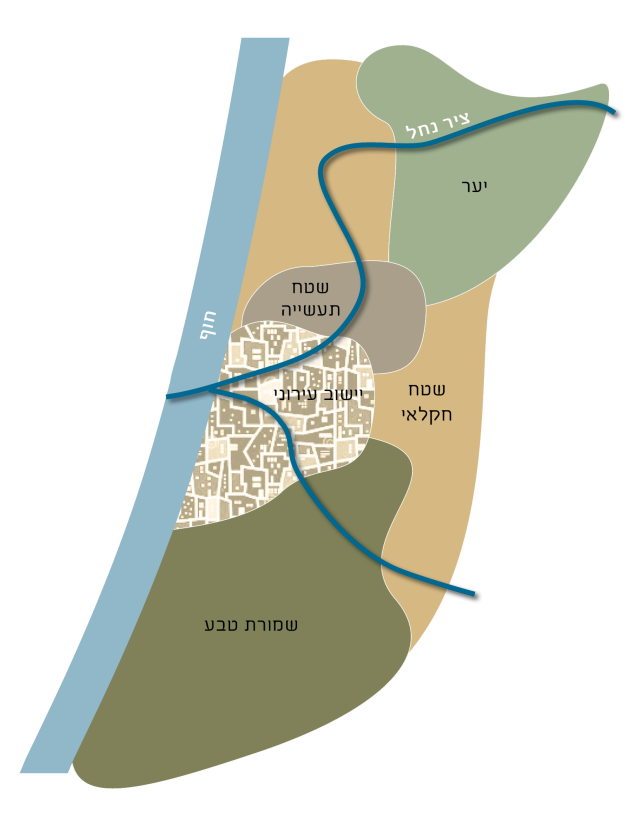 הריבוי והרבגוניות בתפקודי השטחים הפתוחים משתקפים בניסוח המטרות והעקרונות לסוגי השטחים הפתוחים הכלולים בתכנית זו. השטחים הפתוחים הכלולים בתכנית זו נחלקים לשתי קבוצות: שטחים מוגנים ושטחים מערכתיים.קבוצת השטחים המוגנים - ובהם שטחים השמורים ומטופחים עקב ערכיהם. פרק אחד הכולל את שמורות הטבע, היערות הטבעיים, יערות הפארק, היערות הנטועים והגנים הלאומיים. קבוצת השטחים המערכתיים: מתווי-שטח יוצרי נוף. הנחלים והחופים חוצים בדרכם יעודי שטח שונים, הנדרשים להתחשבות ולהתאמה אליהם. הקבוצה כוללת שני פרקים - נחלים וחופים.מטרות כלליות לחטיבת השטחים הפתוחיםהבטחת קיומם של שמורות הטבע, הגנים הלאומיים, היערות, הנחלים והחופים, המהווים חלק מכלל השטחים הפתוחים, בפרישה ארצית, ומתן ביטוי והדגשה לרוח המקום בהתייחס לתפקודים הבאים: תפקודים אקולוגיים: שמירת ערכי הטבע, המערכות האקולוגיות הטבעיות והמגוון הביולוגי, הרציפות והקישוריות בין שטחים פתוחים ומתן ביטוי לחשיבותה של ארץ ישראל כמפגש שלוש יבשות וכמסדרון אקולוגי בין-יבשתי. תפקודים תרבותיים: טיפוח ערכי המורשת והמגוון התרבותי שאפיין את ארץ ישראל בעבר, והדגשת חשיבותה של הארץ בהתפתחות התרבות האנושית.תפקודים חברתיים: חשיפת השטחים והנגשתם לציבור למטרות תיור, טיול וידיעת הארץ, טבעה ומורשתה, חינוך והסברה ופנאי בחיק הטבע.תפקודים נופיים: שמירה וטיפוח ערכי הנוף, החקלאות, וייצוג מגוון יחידות הנוף של ארץ ישראל. פרק שטחים מוגנים (שמורות טבע, גנים לאומיים ויערות) דברי הסברפרק זה מאגד את שמורות הטבע, הגנים הלאומיים והיערות, ומחליף את תמ"א 8 ותמ"א 22. הדגשים העיקריים בהוראות פרק שטחים מוגנים:שמירת המערכות האקולוגיות, ובכלל זה על המגוון הביולוגי, בתי הגידול, הצומח והחי שבהן, לרבות הקישוריות ביניהן וכן הגנה על ערכי תרבות ומורשת.תכנית בשטח המוגןהפרק קובע הוראות לתכנית בשטח המוגן, הכוללת יעוד של שטח מוגן או את השימושים המותרים בו.הכרת השטח כבסיס לתכנון ולממשק: ערכי השטח, מידת רגישותו וייחודיותו הם הבסיס לתכנון ולממשק בשטח המוגן. אלה יוצגו במידע שיצורף לתכנית. מסמך נלווה: לתכנית הכוללת בינוי, שלשם הקמתו נדרשות זכויות בנייה, יצורף מסמך נלווה אשר יפרט את הנימוקים להיקף השימושים, נחיצותם ומיקומם וכן את האמצעים להשתלבות הבינוי בסביבה ובנוף.מינעד דרגות שימור ופיתוח: הפעולות והשימושים חולקו לקבוצות המותאמות לרמות שונות של רגישות שטח, ומכאן לרמות שונות של התערבות בתאי שטח שונים, כגון: שימושים הנדרשים במישרין לשמירת טבע, שימושים לקליטת קהל, חקלאות ומרעה וכן למטרות אחרות דוגמת העברת תשתיות, והכל תוך מיזעור הפגיעה בשטח המוגן.קליטת קהל: בשטחים המוגנים מתקיימות פעילויות תיור, טיול וידיעת הארץ, חינוך, הסברה ומחקר. בשטח מוגן בו נדרש ניהול, ויסות או קליטת קהל מבקרים ניתן לאשר מבואה או חניון לילה. פרק זה קובע את התנאים לאישור תכנית לשימושים אלו בשטחים המוגנים לסוגיהם כגון היקף הבינוי והגורמים המעורבים באישור התכנית.סוגי השטח המוגןשמורות הטבע נועדו לשמירת המגוון הביולוגי, המערכות האקולוגיות ובתי הגידול הטבעיים והייחודיים. עם זאת, בשמורות טבע בהן נדרש ניהול, ויסות או קליטת קהל מבקרים ניתן בתנאים מסוימים לאשר מבואה או חניון לילה. בדרך זו תתאפשר חשיפה והנגשה של תכני השמורה ואתריה לציבור בדרך מבוקרת ובאמצעים מינימאליים, תוך מזעור הפגיעה בהן.גנים לאומיים נועדו בעיקר לשמירה וחשיפה לציבור של ערכי היסטוריה ומורשת, אתרי עתיקות וארכיאולוגיה. גנים לאומיים כוללים גם שטחים טבעיים ושטחים לצרכי פנאי בחיק הטבע. תכנית המייעדת שטח לגן לאומי תכלול התייחסות והתאמת השימושים לחלוקה תפקודית זו.יערות: יער נטע אדם - נועד לפעילות פנאי ופעילות לקהילות הסובבות ולציבור הרחב, תיור וטיול בחיק הטבע, קליטת קהל מבקרים רב וכן לשמירה על ערכי מורשת, ערכי טבע ומופעי צומח שונים, ויותרו בו  מבואה וחניון לילהיער פארק - נועד לשמירה ולטיפוח נופי התרבות החקלאית המסורתית של ארץ ישראל, ובעיקר עצי בוסתן, , שניטעו בידי אדם, לצד טרסות וצומח טבעי נלווה. נטיעה תותר בדלילות או במקבצים ונטיעות לאורך הנחלים. במקרים חריגים יותרו מבואה וחניון לילה.יער טבעי - נועד לשמירת מופעי צומח טבעי ומופעי נוף, ובהם יערות, שטחי חורש טבעי, בתה, גריגה וכל צומח טבעי אחר, לרבות צומח נחלים, צומח חופים, צומח טרשים, צומח עשבוני ומדבר. יער טבעי יוותר במצבו הטבעי ולא תותר בו נטיעה, ולא יותרו בו מבואה וחניון לילה.מבנה פרק השטחים המוגניםפרק השטחים המוגנים כולל חמישה סוגי יעודים: שמורת טבע, גן לאומי, יער טבעי, יער נטע אדם, ויער פארק.חלק מסעיפי הפרק משותפים וחלים במלואם על חמשת סוגי השטח הנזכרים, לצד הוראות ייחודיות המכוונות לסוגי שטחים מסויימים.התרשים שלפנינו מסכם את פרק השטחים המוגנים ומאפשר התמצאות קלה ונוחה בקריאת הפרק. תרשים 16 - מבנה פרק שטחים מוגניםמטרות. משותפות לכל סוגי השטחים המוגנים.הגדרות. משותפות לכל שטחי השטחים המוגנים.עקרונות ראשיים, שהם ייחודיים לכל סוג שטח. בראשם הסבר קצר על אופי השטח: שמורת טבע, גן לאומי או יער לסוגיו, וכללים ועקרונות החלים עליו. (הערה, סעיף זה ראוי שייקרא כמקשה אחת עם סעיף 5, המייחד הוראות ייחודיות של סוג שטח).תכנית בשטחים המוגנים. מרבית הסעיפים משותפים לכלל השטחים המוגנים, אך נמצאת גם התייחסות ייחודית לסוגים שונים של שטחים מוגנים.סעיף 4 בנוי בצורה הבאה: סעיפי משנה 4.1, 4.2 עוסקים בשיקול דעת מסמך נלווה והוראות בינוי, באופן כללי משותף לכל סוגי השטחים המוגנים.סעיף 4.2 מתייחס לחמישה סוגי פעילות ספציפיים בשטחים המוגנים, ואלו הם:סעיף 4.2.1, פעולות ושימושים בשטח הבנוי, שתכליתם אחת משתי אלה:שמירת טבעחשיפת השטח והנגשתו לציבורסעיף 4.2.2, פעולות ושימושים לקליטת קהלהקמת מבואה או חניון לילה, שתכליתם קליטה או ויסות קהל מבקרים רב.סעיף 4.2.3, חקלאות ומרעה, המתאפשרים בצורות ובתנאים שונים בשטח המוגןפעולות חקלאות ומרעה חורגות מתפקיד השטח המוגן, שהוא שמירת טבע והנגשת ערכיו לציבור, אך הן בפירוש עשויות להשתלב בו ואף לתמוך בו בתנאים מסויימים.סעיף 4.2.4, תשתיות אשר ניתן להניח בשטח המוגןתשתיות העשויות לפגוע באיכות השטח ובערכיו, אך כאשר לא נמצאה להן חלופה עדיפה, הן יונחו בשטח המוגן, לאחר צמצום רישומם ופגיעתן.סעיף 4.2.5, התייחסות לאפיק הנחל ורצועת המגן שלו, העוברים בשטח מוגןכאן יש לקיים את הוראות פרק הנחלים.סעיף 5, הוראות פרטניות ליעודי שטח מוגניםכאמור, יש לקרוא סעיף זה ביחד עם סעיף 3 לעיל. כאן מופיעות הוראות ייחודיות לכל שטח מוגן, שהן נוספות למעשה על כלל ההוראות המשותפות.סעיף 6, שינויי יעודסעיף 6.1, שינויי יעוד, למעשה סעיף גמישות לגריעת שטחים משטח מוגן, והנהלים והאישורים הקשורים בכך.סעיף 6.2, שינוי יעוד משטח מוגן אחד לשטח מוגן אחר, והנהלים והאישורים הקשורים בכך.סעיף 7, הוראות נוספותסעיף 7.1 הוראות נוספות מתייחס לאפשרות ליעד שטחים מוגנים שאינם כלולים בתמ"א אחת.סעיף 7.2 ממשק יערני, מתייחס להכנת תכנית ליער.סעיף 8, יחס לתכניות אחרותסעיף 8.1 מורה כי בכל הקשור ליער לסוגיו, גובר פרק השטחים המוגנים על תכנית מקומית (שאושרה טרם אישור תמ"א 22) והסותרת את תמ"א אחת, ונוהל אישור במועצה הארצית.סעיף 8.2, יחס פרק המוגנים בתמ"א אחת לתמ"א 35.פרק שטחים מוגנים (שמורות טבע, גנים לאומיים ויערות) הוראותמטרות שמירת המערכות האקולוגיות ובכלל זה על המגוון הביולוגי, בתי הגידול, הצומח והחי שבהן, שמירה על הקישוריות ביניהן, וכל זאת, בין היתר, לצורך אספקת שירותי מערכת אקולוגית.הגנה על ערכי תרבות ומורשת, בכללם עתיקות ואתרים בעלי חשיבות היסטורית או אדריכלית. חשיפתם והנגשתם של השטחים המוגנים לציבור ולרווחתו, למטרות חינוך, מחקר ומדע, מורשת ותרבות, פנאי, תיור וטיול, תוך שמירה על ערכיהם האקולוגיים, הנופיים והתרבותיים. מתן הוראות לתכניות מקומיות, כך שיתנו ביטוי מתאים לתפקודי השטח, לאופי ולתמהיל השימושים, לעוצמת הפעולות ולאופי ביצוען בהתייחס לסיווג השטח, לערכיו, מאפייניו ומיקומו במרחב הארצי.הגדרותעקרונות ראשייםמוסד תכנון הדן בתכנית בשטח מוגן יתחשב במטרות שלעיל וכן בכללים ובעקרונות המפורטים להלן:שמורת טבעשמורת טבע נועדה לשמירת המגוון הביולוגי המקומי הטבעי, מערכות אקולוגיות, מגוון מינים ומגוון גנטי, מורשת, נוף, חי, צומח ודומם ולייצוג תופעות ייחודיות.כללים ועקרונותשמירת השטח בטבעו, המגוון הביולוגי ושירותי המערכת האקולוגית הטבעית.חשיפה והנגשה של תכני השמורה ואתריה לציבור במקומות המתאימים, בדרך מבוקרת ובאמצעים מינימליים.גן לאומיגן לאומי נועד לשמירה ולחשיפה לציבור של ערכי היסטוריה, מגוון תרבותי ומורשת, לרבות חקלאות מסורתית, אתרי עתיקות וארכיאולוגיה, אתרים היסטוריים, טבע ונוף, למטרות חינוך, מחקר, פנאי, תיור וטיול בחיק הטבע. כללים ועקרונותביטוי המגוון התרבותי והנופי בארץ ישראל והקשרם הטבעי.שמירה על האתרים העתיקים וההיסטוריים, שחזורם וחשיפתם לציבור תוך שמירת ערכיהם. שמירה על רוח המקום ואופיו ומתן ביטוי להקשרו של הסיפור ההיסטורי ולרוח הזמן.ניתן לאפשר פעילות פנאי לציבור המבקרים. יער טבעייער טבעי נועד לשמירת מופעי צומח טבעי לסוגיהם ומופעי נוף שונים, ובהם יערות, שטחי חורש טבעי, בתה, גריגה וכל צומח טבעי אחר, לרבות צומח נחלים, צומח חופים, צומח טרשים, צומח עשבוני ומדבר. כללים ועקרונותשמירת השטח בטבעו, על סגולותיו ומאפייניו, ללא נטיעה. ניתן לאפשר חשיפה והנגשה מבוקרת לציבור. יער פארקיער פארק נועד לשמירה ולטיפוח נופי התרבות החקלאית המסורתית של ארץ ישראל, ובעיקר עצי בוסתן, חורשות חרובים, זיתים, רימונים ודומיהם, שניטעו בידי אדם, לצד טרסות וצומח טבעי נלווה.כללים ועקרונותנטיעות במקבצים או בדלילות תוך שמירת המופע הטבעי, לרבות נטיעות בגדות נחלים.טיפוח, שימור ושיקום החורש הטבעי וכלל תצורות הצומח והמגוון הביולוגי. ניתן לאפשר חשיפתו לציבור למטרות חינוך, מחקר, פנאי, תיור וטיול בחיק הטבע. יער נטע אדםיער נטע אדם נועד לפעילות פנאי, תיור וטיול בחיק הטבע, לקליטת קהל מבקרים רב וכן לשמירה על ערכי מורשת, ערכי טבע ומופעי צומח, בכללם חורש טבעי, טרשים, שטחי בתה וגריגה. היער מהווה ריאה ירוקה ומרחב פנאי ופעילות לקהילות הסובבות ולציבור הרחב.כללים ועקרונותהפיתוח ביער, פרישתו, רמתו ועוצמתו ייעשו בהתחשב בערכי הטבע והמורשת ובצרכי ציבור המבקרים, באמצעות מתקנים המיועדים לכך, כגון: מתקני משחק ופיקניק ומוקדי עניין.ניתן לאפשר שחזור שטחי חקלאות עתיקה, כגון: בוסתנים, טרסות, מבני השקיה, גתות ושומרות.תכנית בשטחים המוגניםהוראות כלליות לתכנית בשטח המוגןתכנית הכוללת ייעוד של שטח מוגן או את השימושים המותרים בו המפורטים בסעיפים 4.2 ו-5 (להלן: תכנית בשטח המוגן) תוגש למוסד תכנון לאחר התייעצות עם קק"ל או רט"ג, לפי העניין, ויחולו עליה ההוראות הבאות:שיקולים לעת דיון בתכנית מוסד תכנון הדן בתכנית בשטח המוגן ייתן דעתו לערכי השטח, שירותי המערכת האקולוגית הטבעית ורצף השטחים הפתוחים. כמו כן, ישקול את פרישת השטח והממשק הנדרש להגנתו, לאחזקתו, לטיפוחו ולשיקומו ואת הנימוקים לתיחום גבולותיו, בהסתמך על מידע שיצורף לעניין זה. בתכנית בשטח מוגן ניתן לאשר ייעודים, פעולות ושימושים כמפורט בסעיף 4.2 ו- 5, תוך התחשבות בשטח המוגן, ערכיותו ומטרתו, ולאחר ששוכנע מוסד התכנון בנחיצותם ובחן את השפעותיהם על ערכי השטח, על המערכת האקולוגית ועל רציפות השטחים הפתוחים וקבע הוראות שיבטיחו את צמצום הפגיעה בהם.מסמך נלווהלתכנית בשטח המוגן הכוללת בינוי על פי סעיף 4.2 ו- 5, שלשם הקמתו נדרשות זכויות בניה, יצורף מסמך נלווה אשר יכלול את הנימוקים להיקף השימושים, נחיצותם ומיקומם ביחס לכלל השטח המוגן וביחס למוקדים נוספים באזור המספקים שירותים דומים לאלו המוצעים בתכנית. כמו כן, יפרט המסמך הנלווה את התנאים והאמצעים להשתלבות הבינוי בסביבה ובנוף ולמזעור הפגיעה בערכי השטח. מוסד תכנון רשאי לדרוש הגשת מסמך נלווה לשימושים נוספים לפי שיקול דעתו.מוסד תכנון רשאי לפטור מהגשת מסמך נלווה לאחר ששקל, בין היתר, את היקף הבינוי, את סוג השימוש ואת היקף השטח המוגן.הוראות בינוי הבינוי, ממדיו ועיצובו ישתלבו בסביבה ובחזות הנופית של המרחב.הבינוי ימוקם, ככל הניתן, בסמוך למרחב הכניסה לשטח המוגן או לבינוי קיים ויכול שיהיה באזור אחר שהנגישות אליו גבוהה וערכיותו נמוכה או שהינו מופר. בשטחים סלולים או מרוצפים, דוגמת חניות, תינתן עדיפות לשימוש במצע המאפשר חלחול נגר עילי.פעולות ושימושים בשטח המוגןבכפוף לקבוע בסעיף 5 רשאי מוסד תכנון לאשר בתכנית את הפעולות והשימושים המפורטים להלן: פעולות ושימושים לשמירת טבע בשילוב עם חשיפה מבוקרת לציבורמוסד תכנון רשאי לאשר בתכנית בשטח המוגן את השימושים המפורטים להלן, הנדרשים במישרין לשמירה על השטח ואמצעים מינימליים לחשיפה מבוקרת:שילוט, אמצעי ביטחון, בטיחות, הגבלת מעבר וכיבוי אש, לרבות גידור ומעקות.מצפורים ומגדלי תצפית.שימור, שיקום ושחזור עתיקות ומבנים היסטוריים והשמשתם לציבור המבקרים, לרבות באמצעות סככות, תמיכות ומבנים לקירוי.שבילים, גשרונים וכן מתקנים להנגשה לאנשים עם מוגבלויות.מתקנים לצורכי מחקר וניטור.בינוי בהיקף מצומצם למטרות מידע, הכוונה, תפעול, מתן עזרה ראשונה, מזנון וגביית דמי כניסה. מתקנים לאחזקת בתי גידול וכן מבנים ומתקנים לגידול חיות בר בעיקר לשם רבייה, אישוש והשבה לטבע.מתקני מרעה, לרבות גידור, מנע בקר, מכלאות פתוחות, שקתות ואבוסים.חניון מטיילים, סככות צל, שטחי חנייה ושירותים ציבוריים. מתקנים פוטו-וולטאיים על גגות, הנדרשים במישרין לצרכי השטח המוגן, יוקמו בהתאם להוראות פרק 'מתקנים פוטו-וולטאים'. בנוסף, ניתן לאשר הצבת מתקנים בודדים לצרכי תאורת חירום או הפעלת מתקני ניטור.שיקום טרסות, בוסתנים ומתקני השקייה עתיקים. פעולות ושימושים לקליטת קהלמוסד תכנון רשאי לאשר בתכנית מבואה או חניון לילה בשטח מוגן בו נדרש ניהול, וויסות או קליטת קהל מבקרים, בתנאים הבאים:המבואה תהיה בהקשר לתכני וערכי השטח המוגן וגודלה יתאם לצורכי המבקרים ולאופי השטח. המבואה תמוקם ככל הניתן בכניסה לשטח המוגן. בשטחים מוגנים רחבי היקף, בהם מספר מוקדי עניין מרוחקים זה מזה, ניתן לאשר, במידת הצורך מבואה גם במוקדים אלה.בשטח המבואה ניתן לאשר: מרכז הסברה, מרכז מבקרים, מנהלה, תפעול, קופה, אחסון ואחזקה. ניתן לכלול בנוסף שימושים נלווים, כגון: מזנון וחנות מזכרות.גודלו של השטח הבנוי במבואה, למעט סככות ושירותים ציבוריים, לא יעלה על 300 מ"ר. על מבואה וחניון לילה יחולו גם ההוראות הבאות:בשמורת טבע רשאי מוסד תכנון לאשר מבואה או חניון לילה רק באלו המנויות בנספח ג'3 "חניוני לילה ומבואות בשמורות הטבע". במקרים חריגים רשאי מוסד תכנון לאשר מבואה וחניון לילה נוספים בשמורות המנויות בנספח ג'3 או בשמורות טבע נוספות, ובתנאי שהתקבל אישור המועצה הארצית לאחר התייעצות עם מועצת גנים לאומים ושמורות טבע.ביער פארק רשאי מוסד תכנון לאשר מבואה או חניון לילה רק במקרים חריגים לאחר ששוכנע שאין בהם כדי לפגוע בשמירת השטח בטבעיותו. מוסד תכנון רשאי לאשר מבואה בהיקף בינוי העולה על 300 מ"ר, לאחר ששוכנע כי גודלו של השטח המוגן ואופי הפעילות בו מחייבים את הבינוי המוצע, בכפוף לתנאים הבאים: בשמורת טבע וביער פארק- היקף בינוי של בין 300-500 מ"ר באישור הועדה המחוזית והיקף בינוי העולה על 500 מ"ר באישור המועצה הארצית.בשמורת טבע- בהיקף בינוי העולה על 300 מ"ר תיערך התייעצות עם מועצת גנים לאומיים ושמורות טבע.ביער נטע אדם- היקף בינוי העולה על 300 מ"ר באישור הועדה המחוזית.בגן לאומי לא יחולו המגבלות הקבועות בסעיף 4.2.2.4 לעיל. טבלה ב - אישור הקמת מבואה / חניון לילה בשטחים מוגנים, ע"ב סעיפים 4.2.2.4-4.2.2.6חקלאות ומרעהמוסד תכנון רשאי לאשר בשטח מוגן תכנית המאפשרת המשך עיבוד חקלאי ללא מבנים. על אף האמור בסעיף 4.2.3.1, מוסד תכנון רשאי לאשר ביער נטע אדם או ביער פארק תכנית הכוללת שימוש לחקלאות במקרים הבאים: בשטח המצוי בלב היער ניתן לאשר עיבוד חקלאי וכן רשתות ומנהרות עבירות.בשטח המצוי בשולי היער ניתן לאשר עיבוד חקלאי לרבות מבנים הנדרשים במישרין לעיבוד החקלאי, וזאת בתנאי ששוכנע כי לא תיפגע רציפותו של השטח המוגן. על תכנית כאמור בסעיף 4.2.3.2 לעיל לא יחולו הוראות סעיף 6.1.1 לפרק זה, והיא תועבר להתייעצות עם משרד החקלאות ופיתוח הכפר, לעניין הפעילות החקלאית. אין בתכנית זו כדי למנוע מרעה בשטחים המוגנים ככל שנעשה בתיאום עם הרשויות המוסמכות, ששקלו את כושר הנשיאה של השטח והבטיחו צמצום הפגיעה בערכים אקולוגיים.טבלה ג - עיבודי חקלאות מותרים בשטחים מוגנים, ע"ב סעיפים 4.2.1.8 ו- 4.2.3תשתיותמוסד תכנון רשאי לאשר בשטח מוגן, בהתאם להוראות כל דין, תכנית או היתר, למתקני מים, גז, ביוב, חשמל ותקשורת (להלן: מתקנים), קווי תשתית ודרכים בתנאים הבאים: המתקנים יהיו מצומצמים בשטחם. שטח המתקנים העיליים הכלולים בתכניות לא יעלה על 15% במצטבר מתוך שטח שמורת הטבע או הגן הלאומי או מתוך סך שטחי היער הכלולים באותו תחום יער. בשמורות טבע ובגנים לאומיים יתקבל אישור הועדה המחוזית.בשמורת טבע או בגן לאומי רשאי מוסד תכנון לאשר תכנית הכוללת דרך באחד מהתנאים הבאים:הדרך משרתת את השמורה או את הגן הלאומי, או את השימושים המותרים בתחומם, לפי העניין.הדרך עוברת במנהרה, בחפירה מלאה, ללא פגיעה בפני הקרקע, למעט פתחי אוורור מינימאליים ופתחי ודרכי מילוט, ככל שיידרש.הדרך עוברת בגשר אשר מוסד תכנון קבע לגביו, לאחר שהתייעץ עם מועצת גנים לאומים ושמורות טבע, כי הוא מאפשר את המשך התפקוד האקולוגי ואינו פוגע באופן מהותי בערכי נוף ומורשת.תכנית לדרך או למסילה במקום בו סומנה בתשריט תכנית זו דרך או מסילה בתחום שמורת טבע או גן לאומי, לא תידרש לאישור לפי סעיף 6.1.1 בפרק זה. שוכנע מוסד תכנון כי מיקום המתקנים, קווי התשתיות או הדרכים (להלן: תשתיות) בתחום השטח המוגן הוא החלופה המועדפת, לאחר שהוצגו לו חלופות מחוץ לשטח המוגן או בשוליו, אלא אם קבע מוסד תכנון כי לא נדרשת בחינת חלופות.מוסד תכנון יבטיח השתלבותם המיטבית של התשתיות בשטח, ויקבע הוראות בדבר אמצעים למזעור הפגיעה בשטח, בחזות הנופית ובערכי הטבע, ולשיקום הנופי בתום עבודות ההקמה. במקרים חריגים, בהם עולה חשש כי התשתית עלולה לפגוע בשמורת טבע, רשאי נציג המשרד להגנת הסביבה להתנות אישורה של התכנית באישור המועצה הארצית.נחל בשטח מוגןעל אף השימושים המותרים המפורטים בפרק זה, באפיק וברצועת מגן של נחל העובר בשטח מוגן, ניתן לאשר רק את השימושים המותרים בתחומים אלה לפי פרק הנחלים בתכנית זו. הוראות פרטניות לייעודי השטחים המוגניםשמורת טבעהפעולות והשימושים בשמורת טבע יוגבלו לשטח מצומצם, ככל הניתן.שמורת טבע אשר בתחום חוף הים תישמר במצבה הטבעי, אך מוסד תכנון רשאי לאשר בה את השימושים הבאים בלבד, לאחר ששוכנע בנחיצותם וכי פגיעתם הצפויה בשטח הפתוח ובערכי טבע הינה מיזערית: הנגשה לחוף ובכללה מתקנים להנגשה לאנשים עם מוגבלויות; דרך גישה לצרכי חירום ולתחזוקת החוף; שבילים; שילוט; סככות צל; מתקני ניטור; אמצעי ביטחון ובטיחות לרבות להגנה על המצוק; אמצעים להגבלת מעבר כלי רכב ככל שאינם פוגעים ברציפות המעבר הפתוח לאורך החוף; מתקנים לרבייה, אישוש והשבה לטבע של בעלי חיים שבית גידולם חופי או ימי; שימור, שיקום ושחזור עתיקות ומבנים בעלי ערך היסטורי והשמשתם לציבור המבקרים באמצעות סככות, תמיכות ומבנים לקירוי הדרושים לצורך כך. בשמורת טבע הכוללת חוף רחצה, יותרו בנוסף הקמת סוכת מציל, תחנת עזרה ראשונה ושירותים ציבוריים. גן לאומי תכנית המייעדת שטח לגן לאומי תכלול התייחסות לשטחי העתיקות והמורשת, שטחים טבעיים ושטחים לצורכי פנאי בחיק הטבע, על פי העניין.מוסד תכנון רשאי לאשר בתכנית שימושים ופעולות, מבנים ומתקנים והכשרת שטח לתכליות הדרושות במישרין להשגת היעוד העיקרי של הגן הלאומי ולהנצחת ערכיו, בהתאמה לחלוקה לתיפקודי השטח האמורים לעיל. במסגרת זו, ניתן לאשר בינוי והשמשת מבנים קיימים הנדרשים לקיום פעילות הנשענת על ערכי האתר ומשמעותו ההיסטורית והארכיאולוגית, ופעילות של פנאי בחיק הטבע. תכנית כאמור תועבר להתייעצות עם מועצת גנים לאומים ושמורות טבע.גודל הבינוי והיקפו ייקבעו בהתחשב באופיו של האתר, בצפי מספר המבקרים ובכושר הנשיאה. תימנע פגיעה בעתיקות ובערכי המורשת והטבע ויימנע, ככל הניתן, בינוי בשטחים הטבעיים. בגן לאומי אשר בתחום חוף הים רשאי מוסד תכנון לאשר את השימושים הבאים:בשטחים טבעיים - השימושים המותרים בשמורת טבע בתחום חוף הים כמפורט בסעיף 5.1.2 בלבד.בשטחי עתיקות ומורשת ניתן יהיה לאשר, בנוסף לקבוע בסעיף 5.2.4.1, גם שיקום, שחזור והשמשת מבנים עתיקים בעלי ערך היסטורי ליעוד לטובת הציבור המשתלב בערכי הגן. בשטחי פנאי ונופש בחיק הטבע ניתן יהיה לאשר בנוסף לקבוע בסעיפים 5.2.4.1. ו-5.2.4.2 גם את השימושים המותרים בחוף רחצה אשר בחוף פתוח כמפורט בפרק החופים, וכן מתקנים לספורט ימי כדוגמת מדרונות הורדה לכלי שיט.יער טבעי יער טבעי יוותר במצבו הטבעי ללא התערבות חיצונית, פרט לממשק הנדרש לשמירה ואחזקת השטח.לא יותרו נטיעות ביער טבעי. ביער טבעי יתאפשרו השימושים המותרים בסעיף 4.2.1, למעט השימושים המופיעים בסעיפים 4.2.1.6 ו-4.2.1.9. במקרים חריגים, רשאי מוסד תכנון לאשר ביער טבעי חניון מטיילים ושירותים ציבוריים, וזאת לאחר ששוכנע כי יש צורך בשימושים אלה, ולאחר שהתקבל אישור הועדה המחוזית. ביער טבעי בתחום חוף הים רשאי מוסד תכנון לאשר רק את השימושים המפורטים בסעיף 5.1.2 לעיל.יער פארק ביער פארק רשאי מוסד תכנון לאשר תכנית הכוללת פעולות שיקום וטיפוח, ניהול וממשק, וכן נטיעות לרבות לצורך טיפוח המרעה. הנטיעות תהיינה במקבצים או בדלילות, במינים מקומיים תוך שמירת המופע הטבעי של השטח וכן נטיעות לאורך נחלים. הועדה המקצועית ליער רשאית לקבוע את המקומות בהם יישאר השטח בטבעו, לרבות מניעת נטיעה, בעת שתאשר את הממשק היערני.ביער פארק בתחום חוף הים רשאי מוסד תכנון לאשר רק את השימושים המפורטים בסעיף 5.1.2 לעיל. מקום בו מסומן בתכנית זו יער פארק לאורך נחל - ניתן ליעד בתכנית שטח ליער בסטייה מהקבוע בתכנית זו, בתנאי ששוכנע מוסד תכנון כי שטח היער תואם לתוואי הנחל במקומו המדויק והיקפו תואם ככל האפשר את הרוחב המסומן בתכנית זו. יער נטע אדם ביער נטע אדם רשאי מוסד תכנון לאשר תכנית הכוללת נטיעה, כריתה, חידוש ושיקום יער, מתקני משחק ומחנאות. תכנית ליער נטע אדם תועבר להתייעצות עם הרשות הארצית לכבאות והצלה.שינוי יעוד שינוי יעוד משטח מוגן ליעוד אחרמוסד תכנון רשאי לאשר תכנית המשנה ייעוד של שטח מוגן בכפוף לתנאים הבאים:מוסד התכנון נתן את דעתו לערכי השטח ובכללם: טבע, חי, צומח טבעי ודומם, חקלאות, נוף ומורשת, שירותי המערכת האקולוגית הטבעית ורצף השטחים הפתוחים, בהסתמך על מידע שיצורף לעניין זה. שוכנע מוסד תכנון כי יש מקום לשנות את יעוד השטח המוגן בהיקף ובמיקום המוצע, בהתייחס למפורט בסעיף 6.1.1.1. נערכה התייעצות עם קק"ל או רט"ג, לפי העניין. בשמורות טבע וגנים לאומיים נערכה התייעצות עם מועצת גנים לאומים ושמורות טבע.ההיקף הכולל של השטחים שניתן לשנות ייעודם לפי סעיף זה לא יעלה על 15%, כלהלן: עד 7% - באישור הועדה המחוזית.מעל 7% ועד 15% - באישור המועצה הארצית.חישוב השטחים שמותר לשנות את ייעודם, ייערך על פי התשריט, נספח ג'1 או נספח ג'2, לפי העניין, באופן שהשטח המותר לשינוי יחושב מתוך שטח שמורת הטבע או שטח הגן הלאומי או מתוך סך שטחי היער הכלולים באותו תחום יער. אושרה תכנית לפי הוראות סעיף 6.1.1, יידרש אישור על פי הוראות אלו גם לתכנית חדשה המוצעת בתחום אותו שטח אלא אם מוסד התכנון, שאישר את שינוי היעוד, קבע אחרת. מוסד תכנון רשאי לאשר תכנית המשנה ייעודם של שטחי יער נטע אדם שטרם ניטעו, בתנאי שהתכנית תייעד שטח ליער לסוגיו בחטיבת קרקע חלופית סמוכה ורציפה, ששטחה לא יפחת משטח היער שייעודו שונה, והיא אינה מיועדת בתכנית לשטח מוגן ואינה משמשת לעיבוד חקלאי. על תכנית כאמור, לא יחול הקבוע בסעיף 6.1.1.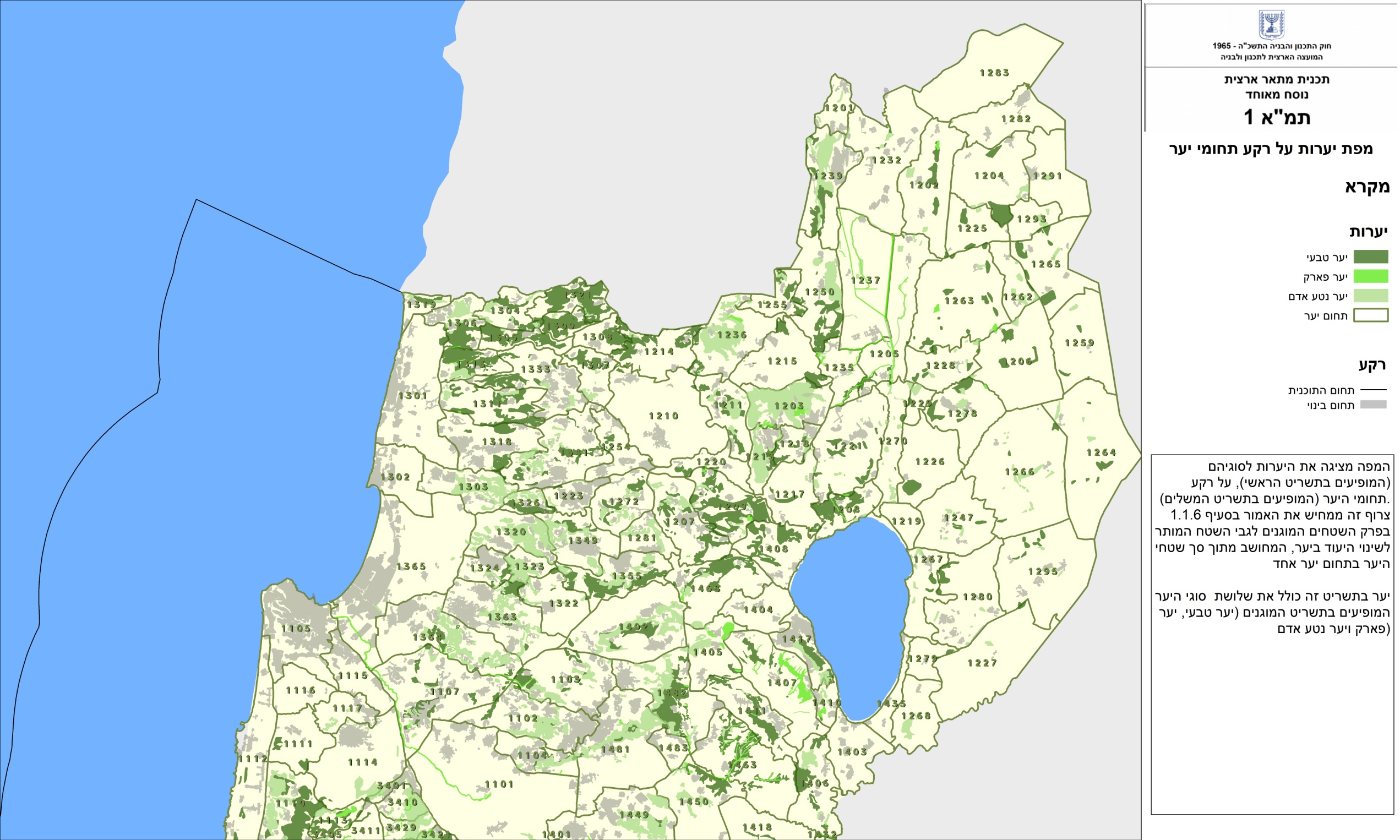 תרשים 17 - מפת יערות על רקע תחומ יער, מתוך תשריטי תמ"א אחתשינוי יעוד משטח מוגן לשטח מוגן אחר מוסד תכנון רשאי לאשר תכנית המשנה יעוד שטח מוגן לשטח מוגן אחר, לאחר ששקל את ערכי השטח, תנאיו ותפקודיו, כמפורט במטרות ובעקרונות דלעיל (סעיפים 1 ו- 3 בפרק זה) ובתנאים הבאים:בשינוי ייעוד של יער: לאחר התייעצות עם קק"ל.בשינוי ייעוד של שמורת טבע או גן לאומי: לאחר התייעצות עם רט"ג ומועצת גנים לאומיים ושמורות טבע.בשינוי ייעוד של שטח מוגן ליער נטע אדם או שינוי יעוד מיער טבעי ליער פארק: התקבל אישור המועצה הארצית. בשינוי ייעוד של שמורת טבע או גן לאומי ליער נטע אדם או יער פארק, בהיקף העולה על 15% משטחם: התקבל אישור רט"ג. טבלה ד - שינוי יעוד משטח מוגן לשטח מוגן אחר, ע"ב סעיף 6.2הוראות נוספות תוספת שטחיםאין בתכנית זו כדי למנוע ייעוד שטחים מוגנים נוספים, עליהם יחולו עקרונות התכנון של תכנית זו.ממשק יערנילאחר אישורה של תכנית מפורטת ליער, וטרם ביצועה, ייערך מסמך ממשק לשטחים המיועדים ליער נטע אדם או ליער פארק, אשר יכלול בין השאר את פעולות הממשק, השיקום והשימור, פירוט המינים וצפיפותם, העדפת מינים מקומיים, פעולות הכנת השטח לנטיעה, האמצעים לצמצום הפגיעה בפני השטח ושמירת הצמחייה הטבעית. הועדה המקצועית ליער תקבל החלטתה במסמך תוך 60 יום מעת קבלתו. יחס לתכניות אחרותעל אף האמור בסעיף 8.3 בחלק א' של תכנית זו, בכל הנוגע ליער, גובר פרק זה על תכנית מקומית או מפורטת שאושרה קודם ל- 16.11.1995. אולם, רשאי מוסד תכנון להביא לאישורה של המועצה הארצית תכנית מתאר מקומית או תכנית מפורטת שאושרה לפני ה- 16.11.1995 והקובעת יעודים שונים מאלה שקבעה להם תכנית זו ובלבד שהתכנית חלה בשטח יער שאושר בתמ"א 22. בכל מקרה של סתירה בין פרק זה לבין תמ"א 35, יגברו הוראות פרק זה, למעט אם אושרה תכנית על פי ההוראות הקבועות בסעיף 6.1.1.פרק נחלים דברי הסברתמ"א אחת כוללת את מערכת הנחלים הראשית בארץ, המתווים את קווי הנוף העיקריים ואת מערכת אגני הניקוז. לנחלים מספר תפקודים מרכזיים: זרימת המים בנחלים (ארעית או קבועה) מקיימת בהם בתי גידול לחים, הנדירים בנוף הארץ; צירי הנחלים קושרים אתרים ומוקדי עניין, צירי טיול ותיור לאורכה ולרוחבה של הארץ; הנחלים וסביבתם יוצרים אתנחתאות בין הערים - מבנה ארצי של "שלבי סולם" אשר לאורכם שטחים חקלאיים ושטחים טבעיים. פרק זה מחליף את תמ"א 34/ ב/ 3.הדגשים העיקריים בהוראות פרק הנחלים:שמירת הנחלים, תוך ביטוי לערכיהם המיוחדים. התייחסות לאגן ההיקוות והאגן החזותי של הנחל, העדפת שימושים בעלי זיקה לנחל, הבטחת קיומו של הנחל במופע פתוח, וככל הניתן טבעי - לכל אורכו, שיקום נחלים והשבת פיתולים.רציפות לאורך הנחל: מתן אפשרות להליכה רציפה לאורך הנחל, והמשכיות המבטים דרך הנחל. שמירת רציפות אקולוגית - מרבית המסדרונות האקולוגיים מתקיימים על צירי הנחלים.חלוקה לתחומים ולמקטעיםתחומים: הפרק כולל הוראות המתייחסות לאפיק, ולרצועות המגן וההשפעה משני צידיו ולפשט ההצפה לאורך הנחל וכן ל"שטח הצפה", שלוליות חורף או ביצות קדומות אשר נודעת להם חשיבות אקולוגית כבית גידול לח.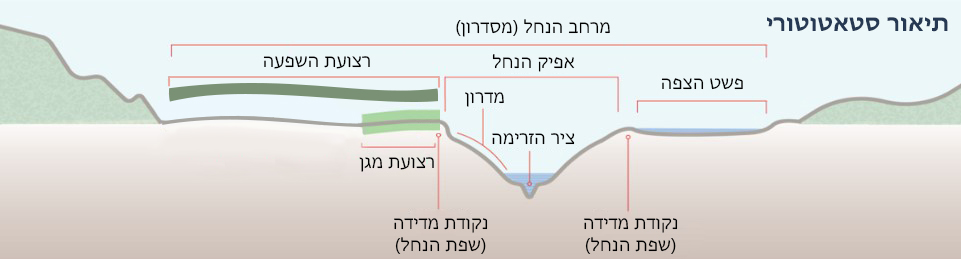 תרשים 18 -  תחומי הנחלהנחל, על תחומיו, אינו יעוד קרקע אלא רצועות העוברות ביעודים השונים מבלי לשנות אותם.מקטעים: במעבר הנחל בתצורות נוף שונות ישתנו גם אופיו, ערכיו ותחומי השתרעותו. נחל המתחתר באזור הררי תלול אינו דומה לנחל העובר במישור, ומכאן התייחסות תכנונית שונה, בהתאם למופע הנחל.שפך הנחל - המפגש נחל ים, מצטיין בתנודתיות רב-שנתית וערכיות אקולוגית גבוהה. התכנית קובעת כי תחום תנודות הנחל ישאר ככל הניתן בטבעו.למקטע נחל עירוני ניתנה תשומת לב מיוחדת, כשלד עירוני סביבו מתכנסים החללים הציבוריים. טיפוח קו המגע של העיר והנחל ליצירת 'חזית לנחל', ובה עירוב שימושים - מגורים, מבני ציבור, תיירות ומסחר, פנאי ובילוי. השטח הפתוח לגדותיו ישולב במערך השטחים הציבוריים הפתוחים בעיר. 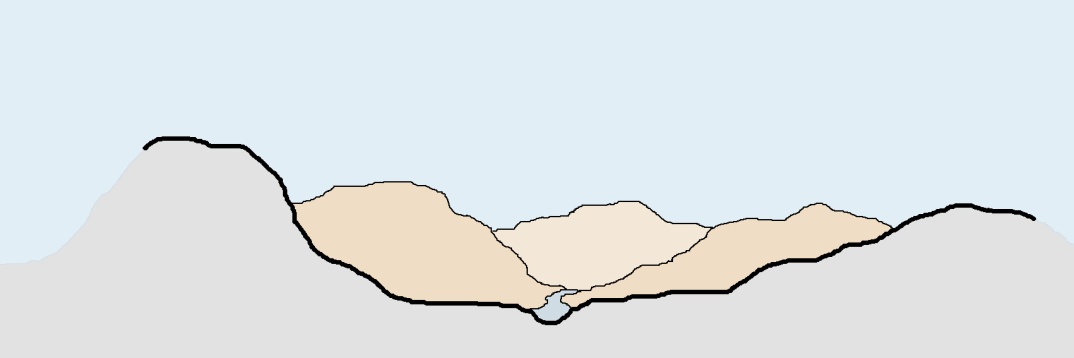 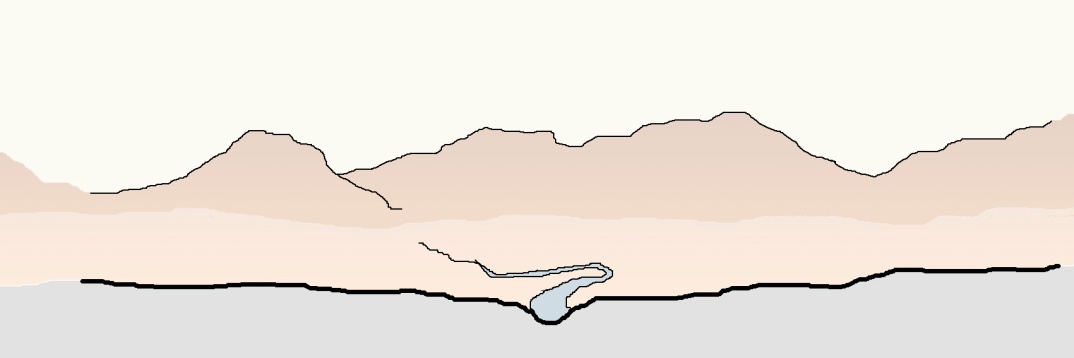 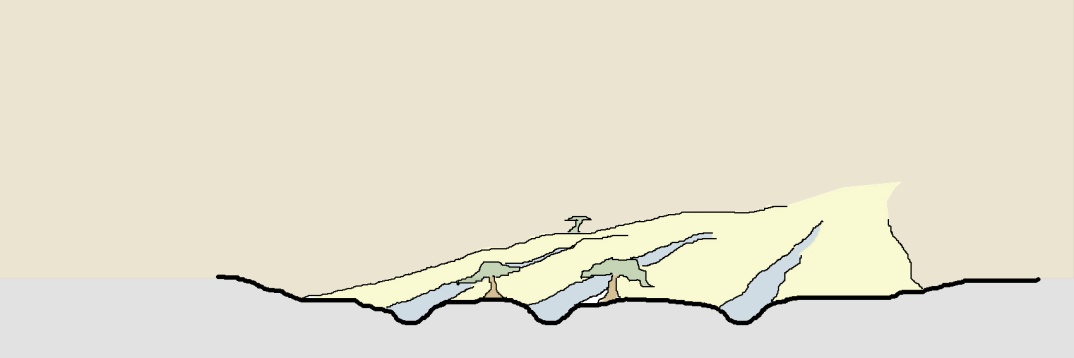 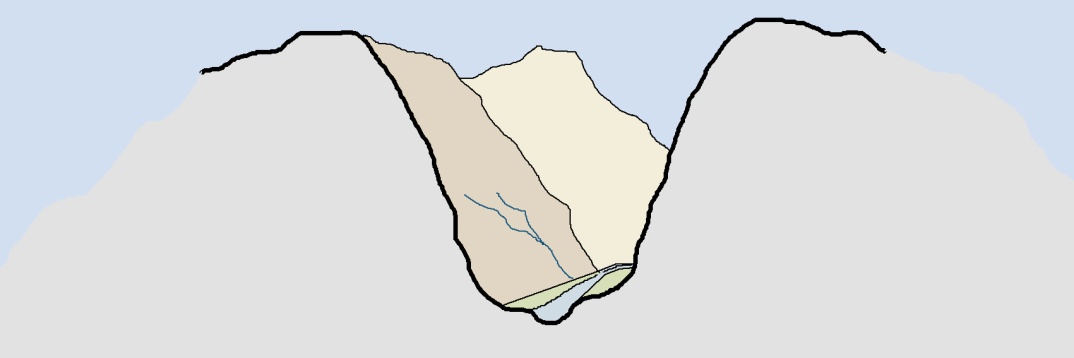 תכנית לנחלפרק זה קובע הוראות לתכנית לנחל, שתכליתה תכנון הנחל לכל אורכו או לקטע משמעותי ממנו. הוראות אלה מתייחסות להיבטים השונים אשר מוסד תכנון נדרש לבחון כגון התייחסות לערכי הנחל וטיפוחם ומניעת פגיעה בערכיו, מתן מענה לפעילויות פנאי בחיק הטבע, הבטחת זרימת מים וכדומה.הנחיות לתכניות המשנות את משטר הזרימה העילי: תכניות המשנות את פני הקרקע משפיעות על זרימת הנגר העילי וחלחולו לתת-הקרקע. פרק הנחלים מגדיר את סוגי התכניות המשנות את משטר הזרימה העילי ולפיכך נדרשות להכנת מסמך ניהול נגר.תרשים 20 - מבנה פרק הנחליםפרק נחלים הוראותמטרות הבטחת קיומם ותפקודם של נחלים וסביבתם בראייה אגנית: תפקודים הידרולוגיים: ניקוז והולכת מים תקינה תוך העדפה למים ממקורות טבעיים, בהתייחס לשימושי הקרקע הגובלים, בקיבולת מתאימה ועל מנת לצמצם נזקי סחף והצפות, ככל שנדרש. תפקודים אקולוגיים: מסדרון אקולוגי המחבר בין שטחים טבעיים שונים, והוא בעל ערכים אקולוגיים, נופיים ומורפולוגיים בפני עצמו. תפקודים חברתיים: ציר תיור, תרבות וטיול הקושר אתרים, מוקדי עניין ופעילויות פנאי, לאורכה ולרוחבה של הארץ. תפקודים מבניים: שלד המחזיק את "המרחב הציבורי הארצי", מרחבים פתוחים ושטחי חיץ בין המערכים הבנויים.הגדרותעקרונות ראשייםשמירה ושיקום תפקודי הנחל, תוך העדפת שימושים בעלי זיקה לנחל ומזעור הפגיעה בהם.רציפות לאורך הנחל, ומתן מעבר חפשי, נגיש ורציף לאורכו ואליו.התייחסות לאגן החזותי, הנצפה אל הנחל וממנו לרבות מבטים וצירים פתוחים.שמירת פיתולי הנחל ואף השבת פיתולים בהתאם לתנאי השטח.ראייה כוללת של אגן ההיקוות. התייחסות להשפעות במורד הנחל ובמעלה.הבטחת קיומו של הנחל במופע פתוח לכל אורכו.בחינת ההיתכנות להחזרת הנחל למצבו הטבעי ככל הניתן וקביעת האמצעים לכך.במקטע עירוני:שילוב הנחל במערך השטחים הפתוחים של הישוב, תוך שמירת תפקודי הניקוז.עדיפות לשימושים המיועדים לציבור הרחב כגון מבני ציבור ותרבות, אכסון מלונאי, מסעדות, בתי קפה, טיילת, תוך עירוב שימושים עם מגורים. הפניית חזיתות ראשיות אל הנחל ועיצובן כחזית-נחל. שמירת הרציפות לאורך הנחל ושמירת מבטים וצירים לכיוון הנחל.צמצום הנגר העילי ונזקי ההצפות, בין היתר באמצעות בנייה משמרת נגר.תחומים (בנחל)כל עוד לא נקבעו התחומים בתכנית לנחל, יהיה הרוחב המינימאלי של התחומים במרחב הנחל בכל יעוד קרקע כדלהלן: אפיק - המרחק שבין נקודות המדידה משני עבריו.רצועת מגן - 5 מטרים מנקודות המדידה משני צידי האפיק.רצועת השפעה - בנחל ראשי: 100 מטר לכל צד מנקודות המדידה, בנחל משני: 50 מטר לכל צד מנקודות המדידה, בנחלי הדרום הרחבים: 500 מטר לכל צד מנקודות המדידה.פשט ההצפה - כמסומן בתשריט. שפך נחל - כהגדרתו.כאשר תוואי הנחל אינו תואם למסומן בתשריט, יחולו הוראות תכנית זו על תוואי הנחל במקומו המדויק.תכניות מוסד תכנון הדן בתכנית לנחל יבחן את התכנית במידת הצורך ולפי העניין, בהתייחס להיבטים הבאים:שימור הנחל בראייה אגנית.שיקום הנחל על פי התוואי הטבעי.ערכי טבע, נוף, חקלאות ותרבות בסביבת הנחל ושימור המערכת האקולוגית לרבות המעיינות. מתן מענה לפעילויות פנאי בחיק הטבע לרווחת הציבור ובכלל זה הבטחת מעבר חפשי ורציף.הבטחת זרימת המים ושמירה על איכותם.הממשק הנדרש להגנה, אחזקה ולטיפוח של מרחב הנחל, בהתאמה למקטעים השונים.ניקוז וצמצום נזקי שיטפונות. תכנית לנחל תלווה במסמך המפרט את השיקולים ההידרולוגיים, המורפולוגיים והאקולוגיים, ותוגש לאחר התייעצות עם רשות הניקוז ורשות הנחל.קביעת תחומי הנחלתכנית לנחל תקבע את התחומים במרחב הנחל, על פי ההנחיות הבאות:אפיק - דיוק התוואי על פי מדידה עדכנית.רצועת המגן - רצועת קרקע המהווה חיץ הגנה על הנחל, לאורך האפיק משני צידיו, ומאפשרת מעבר רציף לאורך הנחל.רצועת השפעה - רצועת קרקע שהפעילות בה משפיעה על תפקוד הנחל ומושפעת ממנו, בהתאם לאופי השימושים.פשט ההצפה - ניתוח הידרולוגי וחישובי הסתברות ובכפוף לשינויים גיאומורפולוגיים והנדסיים. שפך נחל - יוגדר מנקודת ההסתעפות ממנה משתנה תוואי האפיק בדרכו לים.התכנית תקבע את מקטעי הנחל העוברים באזורים השונים בהתייחס לגורמים הבאים:חבלי הארץ, בכלל זה יחידות מורפולוגיות מהן נגזרים מאפיינים אקולוגיים, נופיים וסביבתיים כגון: הר, שפלה ומישור החוף. ייעודי הקרקע ותפקודיהם, ובכלל זה טבעי, חקלאי, עירוני. הסטת נחל, קירוי או מעבר במובל: הנחל יישמר בתוואי הטבעי שלו ותימנע ככל האפשר הסטת נחל מן התוואי הטבעי, קירויו או העברתו במובל. במקרים חריגים רשאי מוסד תכנון לאשר תכנית הכוללת הסטת נחל, קירוי או מעבר במובל בתנאים הבאים:מוסד התכנון שוכנע בצורך בהסטה, קירוי או העברה במובל לאחר שנבחנו חלופות.ההסטה, הקירוי או ההעברה במובל יהיו בהיקף מזערי, ככל הניתן. ההסטה תבוצע במופע טבעי, ככל הניתן.התקבל אישור הועדה המחוזית.על נחל העובר במובל תת-קרקעי מתחת לשטח המיועד לבינוי לא יחול הקבוע בסעיף 6, באישור הועדה המחוזית, לאחר התייעצות עם רשות הניקוז. בתכנית הכוללת בינוי במרחב הנחל יפורטו האמצעים למיזעור הפגיעה בנוף, בערכי טבע, בשטחי חקלאות, באתרי עתיקות ומורשת; הנחיות עיצוב בזיקה לנחל ובהתייחס לניצפות ולהשתלבות בנוף; הנחיות שיקום והסדרת פני הקרקע ופתרונות לעודפי עפר כך שלא יפגעו בנחל ובסביבה. שימושים, פעולות והנחיות מיוחדותמוסד תכנון רשאי לקבוע את השימושים המפורטים להלן:באפיקפעולות להשבה ושיקום של נחלים, להשבת נחלים שנאטמו או שהוסדרו בתעלה, להשבת פיתולים ותוואים מקוריים וכן לשם הבטחת ערכיו האקולוגיים של הנחל.עבודות הסדרה ותחזוקה לצורך הבטחת זרימה תקינה, ובכללן הטיית זרימות להגנה על נפש ורכוש מפני שיטפונות. אמצעי עגינה ומזחים, תוך מתן עדיפות להקמתם בסמוך למוקדי פנאי ושרותי תיירות, ובהתחשב בכושר הנשיאה של הנחל ובאיכות המים.מתקנים הנדרשים לתפקוד האפיק ולהזרמת מים בנחל, וכן מתקני מחקר וניטור. חציית האפיק בקווי תשתית ודרכים, מעליו ומתחתיו, תוך מתן אפשרות למעבר אדם ובעלי חיים במסדרון הנחל וגדותיו, תתאפשר לאחר שהובטחו אמצעים להגנה על האפיק וגדותיו, למניעת חסימתו ולמתן מעבר חפשי לאורכו. יישקל הצורך בהטמנתם וייקבעו הוראות לשיקום. קווי תשתית לאורך האפיק יאושרו רק לאחר שנבחנו חלופות להרחקת הקווים ולאופן הנחתם, ונמצא כי זהו המקום המיטבי להעברתם. במקרה זה תישקל האפשרות להטמנתם וייקבעו הוראות לשיקום השטח לאחר הנחתם.ברצועת המגןכל האמור באפיק, וכן:שבילים או דרכי שירות לא סלולות, אשר יורחקו ככל הניתן מן האפיק, כך שלא ייפגע תפקוד הנחל ותימנע ככל הניתן פגיעה בערכי טבע. שילוט ועמדות תצפית.ברצועת ההשפעהכל האמור ברצועת המגן, וכן:כל הקבוע בתכנית מתאר מחוזית וכן בתכנית מתאר כוללנית ליישוב, לרבות הגמישויות שבהן.כל השימושים המותרים ביער נטע אדם כמפורט בסעיפים 4.2.1 ו- 5.5.1 בפרק שטחים מוגנים. פעילות חקלאית ללא מבנים. עם זאת, בנחלי הדרום הרחבים, או במקרה שבו נחל עובר בתחום ישוב חקלאי (קיבוץ או מושב) יותר בינוי חקלאי, בתנאי ומיקומו יהיה רחוק ככל הניתן מציר הנחל. מתקני תשתית וקווי תשתית, דרכים ומסילות.בפשט הצפהבשטח החופף לרצועת המגן - כל האמור ברצועת המגן. בשטח החופף לרצועת ההשפעה- כל האמור ברצועת ההשפעה. בשטחים שמעבר להן - כל שימוש ופעולה, לאחר ששקל מוסד תכנון את מזעור הפגיעה בערכים האקולוגיים ואת הצורך בהותרת שטח פתוח, לפי העניין, ובכלל זה קיומם של שטחי הצפה במרחב הסמוך. תכנית בפשט הצפה, הכוללת בינוי, תפרט בהוראותיה את האמצעים להגנה בפני הצפות ולטיפול בנגר העילי, לרבות בנייה משמרת נגר.בשטח הצפהתינתן עדיפות לשמירת השטח בטבעיותו, אולם ניתן לאשר כל שימוש ופעולה, ובתנאי שפורטו האמצעים לניהול הנגר העילי ולמזעור הפגיעה בערכים אקולוגיים, במי התהום ובאיכות המים. בשפך הנחלשפך הנחל, בתחום הפעיל, יוותר ככל הניתן במצבו הטבעי. אין באמור בכדי למנוע אישור תכנית לקווי תשתית תת-קרקעיים ומתקנים נלווים, ובלבד שתבטיח שיקום השפך והמשך זרימה של הנחל.על תכנית הכוללת מרחב נחל בשטח המיועד בתכנית זו לשטח מוגן, או על תכנית החלה במקום בו קיימת חפיפה בתכנית זו בין שטח הצפה לשטח מוגן, יחולו הוראות פרק שטחים מוגנים, ובכלל זה סעיף 4.2.5 בפרק שטחים מוגנים. הוראות גמישותבתכנית ניתן לקבוע פעולות ושימושים נוספים לקבוע בסעיף 6 לעיל, בתנאים הבאים: באפיק:בנחלי הדרום הרחבים- חניון מטיילים ופעילות חקלאית ללא מבנים, באישור הועדה המחוזית.כל שימוש נוסף - באישור המועצה הארצית.ברצועת המגן:יחול האמור בסעיף 7.1. נטיעות במינים מקומיים למטרות שימור קרקע, באישור הועדה המחוזית לאחר התייעצות עם רשות הניקוז.ברצועת ההשפעה:כל שימוש באישור הועדה המחוזית, לאחר ששקלה חלופות מחוץ לרצועת ההשפעה ואת מיתון ההשפעות הצפויות של התכנית על הנחל. הנחיות לתכניות המשנות את משטר הזרימה העיליבנוסף לקבוע בסעיף 7.1 בפרק המים, תכנית אשר צפויה לשנות את משטר הזרימה העילי של הנחל, תוגש למוסד תכנון בצירוף מסמך ניהול נגר. לעניין זה, תכנית המשנה את משטר הזרימה העילי: תכנית לישוב, שכונה חדשה, אזור תעשיה חדש או תכניות כגון אלו, או תכנית מפורטת במרחב הנחל, או תכנית לקוי תשתית, דרכים או מסילות ברזל באפיק הנחל – ככל שתכנית כאמור כוללת, בין היתר, בינוי ועבודות עפר הגורמים לכיסוי ואיטום של פני השטח הפתוח, לשינוי משטר זרימה עילי או למניעת חלחול.המסמך יכלול התייחסות לנושאים המפורטים בנספח ב'4 הנחיות להכנת מסמך ניהול נגר, ויועבר יחד עם מסמכי התכנית על ידי מגיש התכנית להתייעצות עם רשות הניקוז. בשטח בעל רגישות נופית סביבתית גבוהה יועבר המסמך גם להערות רשות הטבע והגנים. רשאי מגיש תכנית לפנות להתייעצות כאמור עם רשות הניקוז ביחס לעצם הצורך במסמך ניהול נגר בין נספחי התכנית, והיא רשאית להמליץ למוסד התכנון לפטור מהצורך בהגשת המסמך.תכנית למפעל ניקוזבתכנית למפעל ניקוז לפי חוק הניקוז, תבחן הוועדה המחוזית את ההשלכות התכנוניות ואת ההשפעות הסביבתיות, ותבחין בהתייחסותה בין תכניות בשטח פתוח לבין תכניות בשטח בנוי. הבחינה תכלול התייחסות לנושאים הבאים:פירוט התכניות המאושרות החלות על שטח התכנית על פי חוק התכנון והבנייה.פירוט ההשפעות של פתרונות הניקוז המוצעים, בראייה אגנית, על אפיק הנחל, גדותיו וסביבתו ועל שטחים במורד אגן ההיקוות שיחולו כתוצאה משינויים במשטר הנגר עקב ביצוע התכנית.שמירה ושיקום ערכים אקולוגיים, ערכי טבע ונוף, חקלאות, תפקודי סביבה ושימושי פנאי ונופש, ובכלל זה שמירה מרבית של פיתולי הנחל. החזרת מצב הנחל לקדמותו, כולל פיתולים בתוואי הנחל ופשט ההצפה.מיקום מאגרי השהייה ופעולות להשהיית נגר, יבחנו בראייה אגנית ועל פי שיקולים אקולוגיים. במאגרי השהייה יעשה, ככל הניתן, שימוש לצרכי פעילויות פנאי. הוראות כלליותתכנית זו באה להוסיף ולא לגרוע מהוראות תכנית לפי חוק הניקוז. במקרה של סתירה עם הוראות תכנית זאת, יגברו הוראות תכנית לפי חוק הניקוז.ניתן בתכנית להוסיף נחלים וכן לשנות את סיווגם של נחלים, הכל באישור הועדה המחוזית ולאחר התייעצות עם רשות הניקוז, ולא יראו בכך שינוי לתכנית זו. היתרים הוגשה בקשה למוסד תכנון למתן היתר לבנייה או לשימוש בקרקע בתחום עורק ראשי, רצועות המגן וההשפעה שלו, בתחום עורק משני ורצועות המגן שלו ובתחום פשטי הצפה המסומנים בתשריט, יועבר העתק ממנה לרשות הניקוז שבתחומה נמצאת הקרקע נשואת הבקשה.הוגשה בקשה למוסד תכנון למתן היתר לבנייה או לשימוש בקרקע בתחום רצועות ההשפעה של עורק משני, ישקול מתכנן המחוז או מהנדס הוועדה המקומית, לפי העניין, את הצורך בהעברת הבקשה לחוות דעת רשות הניקוז שבתחומה נמצאת הקרקע נשואת הבקשה. רשות הניקוז שקיבלו העתק מבקשה כאמור בסעיף 11.1 או 11.2 לעיל, לפי העניין, תעביר חוות-דעתה או הערותיה למוסד תכנון הנוגע לדבר תוך 30 יום מיום קבלת העתק הבקשה או תוך פרק זמן ארוך יותר כפי שיקבע מוסד תכנון, אם ביקשה זאת רשות הניקוז. לא העבירה רשות הניקוז חוות-דעתה או הערותיה במועד האמור, יראה זאת מוסד התכנון כחוות דעת שלפיה אין הערות.פרק חופים דברי הסברפרק החופים בא להחליף את תמ''א 13 - חופי ים-תיכון על שינוייה.ייחודו של חוף הים: חוף הים זכה להתייחסות ולהגנה מיוחדת בשל חשיבותו ברמה הארצית, בשל ערכיו הטבעיים והנופיים, וכמרחב פנאי, רוגע ורווחה לציבור רחב, המצטופף מול הערים הגדולות לאורך מישור החוף. ערכים אלו באים לידי ביטוי בהוראות התכנית, בגיבוש ראייה כוללת לחופים ובהתייחסות פרטנית למקטעים ולתחומים.חלוקה למקטעי תכנון - תחום חוף הים ועורף החוף:תחום חוף הים נחלק לשני סוגי מקטעים: עירוני ופתוח. לכל אחד הותאמו מאפייני תפקוד ומיקום שונים, עקרונות, הנחיות והוראות. בתשריט מופיע סימון סכמטי לאורך החוף, המייצג שני סוגי חוף:חוף עירוני למרגלות ערי החוף: הוא המרחב הפתוח העיקרי להנאת תושבי הערים, ובו שירותי החוף, טיילות, מתקני בילוי, פנאי וספורט, חופי רחצה וערכי טבע מקומיים.חוף פתוח: בחזית שטחים פתוחים ויישובים כפריים שעל חוף הים, בו יישמרו ערכי טבע ומורשת, לצד פיתוח נקודתי אקסטנסיבי של החוף, בחופי רחצה מוגדרים.בתחום החוף נאסרה כל בנייה, למעט שימושים נדרשים לטובת הציבור ולקירבה לים. כל תכנית בתחום חוף הים נדרשת לנספח נופי-סביבתי אשר יתייחס להשפעותיה על הסביבה החופית, אלא אם פטר מוסד תכנון מהכנת הנספח לאחר התייעצות עם המשרד להגנת הסביבה.עורף החוף: שטחים מעבר לתחום חוף הים ובזיקה לו. גם כאן נערכה הבחנה בין חופים עירוניים ופתוחים:בעורף חוף עירוני: נקבעה התייחסות לקו הבינוי הראשון הפונה אל הים, המהווה את חזית הים בו תינתן העדפה לשימושים ציבוריים ותובטח שמירה על צירי קשר ומבט מתוך העיר אל הים. בתחום זה סומנו שטחי פארק חוף עירוני בקדמת ערי חוף ובהם יאושרו שימושי פנאי, בילוי ותרבות בזיקה לים.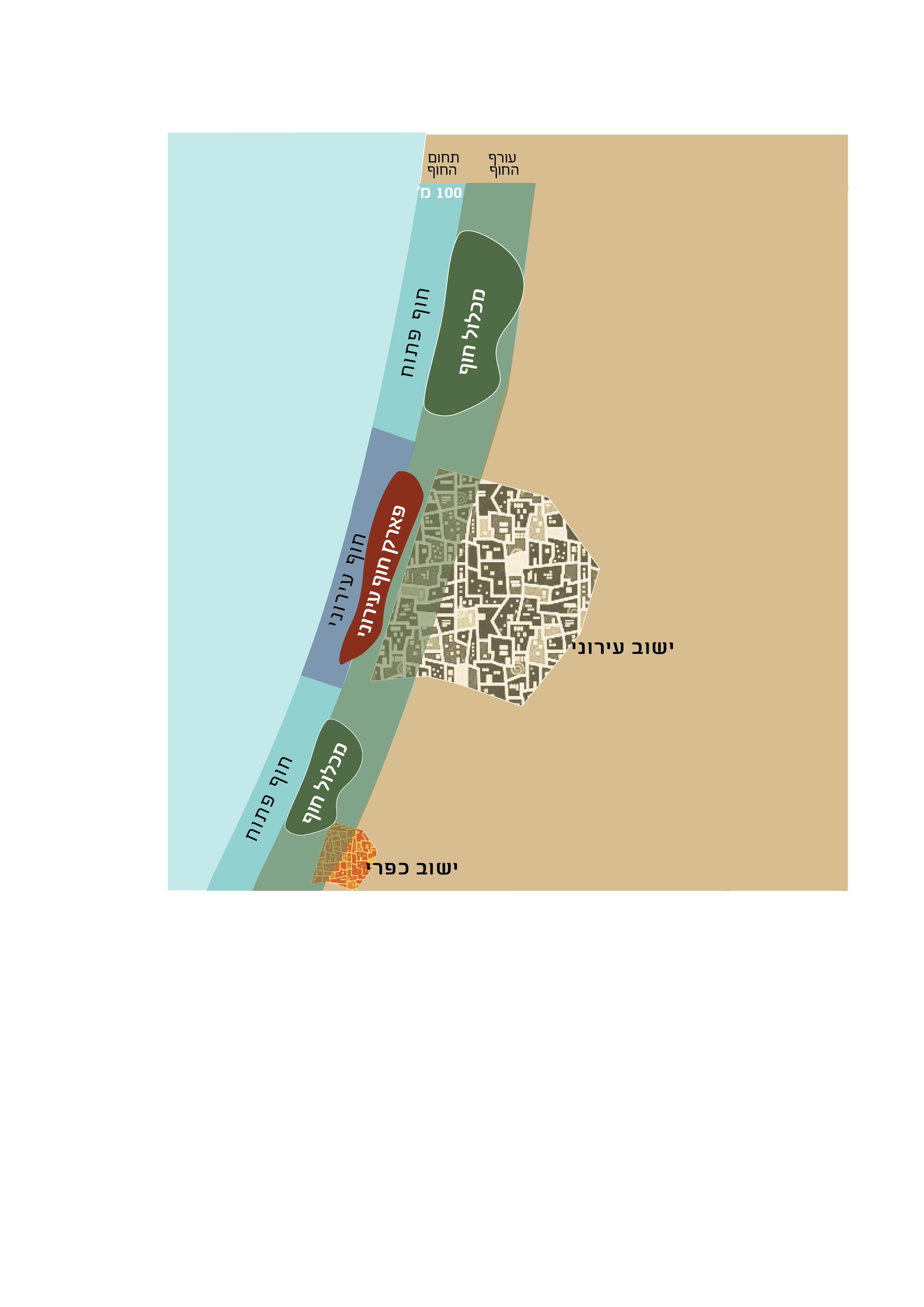 בעורף חוף פתוח: נקבעה התייחסות לקו הבינוי הראשון, בו תינתן עדיפות לשימושים לטובת הציבור ובזיקה לחוף. בתחום זה סומנו מכלולי חוף הכוללים שטחים פתוחים בעלי מאפיינים ייחודיים בזיקה לסביבה החופית, ובכללם שטחים טבעיים המאפשרים רציפות ומסדרון אקולוגי אל החוף ושטחים חקלאיים.הוראות התכנית והתאמתן למקטעי החוף: הוראות התכנית מתייחסות לחלוקה האמורה: תחום חוף הים - עירוני ופתוח, ועורף חוף - עירוני ופתוח. לכל מקטע הותאמו הוראות המבטאות את עיקרי תפקודו: הנגשה ופיתוח אינטנסיביים בחופים עירוניים ושמירת ערכי הטבע לצד פיתוח נקודתי בחופים הפתוחים.דגשים תכנוניים: ככלל, בתחום חוף הים נאסרת כל בנייה שאינה לטובת הציבור ובזיקה לים. עם זאת, קובעת התכנית גמישות ביחס להוראה זו, במספר מקרים ובתנאים שנקבעו בה ובכללם קבלת אישור הולחוף. מוקדי חוף - מוקדי פעילות בחוף העירוני: בחופים עמוסים ובהמשך למוקדי פעילות עירוניים וצירים ראשיים, ניתן לאשר הקמת מוקדים לרווחת באי החוף - מכונסים ומצומצמים בשטחם. הקמתם תתאפשר על בסיס מסמך ראייה כוללת, בו ייקבעו מיקומם, היקפם והשימושים בהם.תרשים 22 - מבנה פרק החופיםפרק חופים הוראותמטרות שמירת ערכים טבעיים, נופיים ותרבותיים בתחום חוף הים ובמכלולי החוף. איסור שימושים שאינם נדרשים לקרבת החוף, קביעת פעולות ושימושים נדרשים בחוף לצרכי פנאי, תיירות, ספורט וחינוך ימי והוראות לגביהם. קביעת הוראות שיאפשרו הקמת תשתיות חיוניות בסמיכות לים ותשתיות המגיעות מן הים.הגדרותעקרונות תכנון תכניות בחוף הים ייערכו על בסיס עקרונות התכנון הבאים: חוף הים הוא נחלת הכלל.תחום חוף הים יישמר ככל הניתן כרצועה פתוחה ורחבה.שמירה על הערכים הנופיים והאקולוגיים, ערכי המורשת והארכיאולוגיה של החוף והים, לצד עידוד שימושים ופעילויות המותרים על פי תכנית זו התומכים בתפקודי החוף כמקום מפגש חברתי וכמרחב פנאי וספורט.שמירה על רציפות לאורך החוף ומעבר חופשי ונגיש לציבור ושמירת צירים פתוחים ניצבים אל החוף. בתחום חוף הים תיאסר בניה, למעט השימושים והמבנים המותרים על פי תכנית זו. כל בינוי בתחום חוף הים ייעשה תוך מזעור הפגיעה בסביבה החופית.תכניות בתחום עורף החוף ייערכו על בסיס עקרונות התכנון הבאים:שמירה על רצועת המצוק פתוחה ורציפה לכיוון הים.מניעת הקמה של חומת מבנים החוסמת את המבט לים.שמירה על צירים פתוחים ניצבים אל החוף. חוף עירונימוסד תכנון הדן בתכנית בתחום חוף הים העירוני יתייחס לתפקודו כמרחב פתוח המשמש לפעילות פנאי, ספורט, חינוך ימי, תיירות, ומקום מפגש להנאת כלל הציבור. כמו כן יתייחס לתפקודו כשער כניסה לעיר מכיוון הים באמצעות מעגנות, נמלים ורציפי נוסעים שיאפשרו קישור ימי בין יישובים לאורך החוף, בישראל ומחוצה לה.שימושים מותרים בחוף עירוני:בתחום חוף הים ניתן לאשר תכנית לשטח פתוח. בתחום חוף הים תיאסר כל בניה, למעט לשימושים הנדרשים לטובת הציבור ולקרבה לים, כגון:שבילים; שילוט; אמצעי ביטחון ובטיחות לרבות להגנה על המצוק; הנגשה לחוף ובכלל זאת מתקנים להנגשה לאנשים עם מוגבלויות; דרך גישה לצרכי חירום ולתחזוקת החוף; אמצעים להגבלת מעבר כלי רכב ככל שאינם פוגעים ברציפות המעבר הפתוח לאורך החוף; מתקנים לרבייה, אישוש והשבת בעלי חיים לטבע; השמשת מבנים לרבות שימור, שיקום, שחזור עתיקות או מבנים בעלי ערך היסטורי לשימושים ציבוריים בזיקה לחוף הים המשתלבים בערכי השטח. טיילת חוף שמיקומה ייקבע על בסיס מסמך ראייה כוללת כמשמעותו בסעיף 4.4 להלן. שביל פריק לא יידרש למסמך ראייה כוללת. בנוסף לאמור לעיל, בתכנית לחוף רחצה יותרו גם סוכת מציל, סככות צל, מבנים ומתקנים לשירותים ומקלחות, תחנת עזרה ראשונה, מתקני פנאי וספורט פתוחים ולא מבונים, עגלות מזון ניידות. תותר הקמת מזנון ששטחו לא יעלה על 50 מ"ר לכל חוף מוכרז. מתקנים לספורט ימי, כגון מדרונות הורדה וכן מתקנים לחינוך ימי כגון סככות ומבנים לאחסון כלי שייט, ככל שלא ניתן למקמם מחוץ לתחום חוף הים וככל שאינם פוגעים בסביבת החוף.מוסד תכנון הדן בתכנית לשימושים האמורים שאינם נדרשים במובהק לקרבת קו החוף, יעדיף הרחקתם ממנו ככל הניתן, בהתאם לתנאים המקומיים. השימושים האמורים יוקמו תוך מזעור הפגיעה בשטח ובערכי הטבע, בפעילות החופית, במעבר הציבור בחוף וברצף לאורך קו המים. מוסד תכנון הדן בתכנית כאמור יתייחס לרוחב קו החוף וכן לנקיטת האמצעים הנדרשים למניעת פגיעה וגריעת חול ברצועת החוף. פארק חוף עירוניבתשריטי נספח "פארק חוף עירוני" מסומנים פוליגונים לפארק חוף עירוני בקנה מידה של 1:20,000.תכנית לפארק חוף עירוני תדייק את גבולותיו של הפארק וניתן לאשר במסגרתה את השימושים הבאים: שימושים ציבוריים ובהם: שימושי פנאי, נופש ובילוי, בתי קפה ומסעדות, חינוך ימי, מגרשי ספורט, מצללות, מצפורים, מגרשי חנייה, מבני ציבור בזיקה לים, שחזור, שיקום והשמשת אתרי ארכיאולוגיה, חניוני לילה כהגדרתם בפרק המוגנים ושימושים דומים נוספים המשרתים את באי הפארק והחוף ובלבד שמרבית שטח הפארק העירוני יישאר שטח פתוח. מוקד חוף לטובת באי החוף והפארק, ובמידה שמיקום המוקד בפארק נועד להרחיקו מחוף הים לטובת השארת החוף פתוח ככל הניתן. עורף החוף העירונימוסד תכנון הדן בתכנית בעורף החוף העירוני יתייחס להיבטים הבאים:לחזית הים העירונית המחברת חזותית ותפקודית בין העיר והחוף. באזור זה תינתן עדיפות לשימושים מעורבים התומכים בפעילות העירונית בחוף, ובכלל זה תיירות, מלונאות, בילוי ופנאי, מסחר, מבנים ומוסדות ציבור, שטחים פתוחים וטבע עירוני. ניתן לאשר באזור שימושים נוספים. בקו הבינוי הראשון יתאפשר ככל הניתן מראה נוף ימי פתוח מצירים ומוקדים בתוך העיר.בתכנית מתאר כוללנית ליישוב או בתכנית מתאר מקומית תינתן התייחסות להפניית צירי תנועה ולנצפות מעומק העיר אל החוף ולקשירת השלד העירוני הציבורי אל החוף.מסמך ראייה כוללתמסמך ראייה כוללת ייערך על ידי הרשות המקומית לחוף הים שבתחומה בכללותו או לחלק משמעותי ממנו ויאושר על ידי הולחוף לאחר שיפורסם לידיעת הציבור. המסמך יתייחס לעניינים הבאים: תוואי הטיילת כך שתהא רציפה, תתייחס לאופי החוף, לרוחבו ולתנאים הפיסיים המקומיים (רגישות טבעית או ארכיאולוגית, קירבת מצוק וכדומה), והימנעות ממעבר בשטחים בעלי רגישות גבוהה.מספר מוקדי החוף בכל מקטע חוף, המרחקים ביניהם, היקף הבינוי בכל מוקד ואופי הבינוי בהם, תמהיל השימושים, עקרונות השתלבותם בסביבה החופית ובמרקם הבנוי. והכל בהתאמה לסוג החוף, ולתנאים הפיסיים המקומיים ובכללם רגישות טבעית או ארכיאולוגית, או קירבה למצוק תוך הימנעות מפיתוח בשטחים בעלי רגישות גבוהה. המצב הקיים בחוף ובסביבתו, מגמות הפיתוח, עליית מפלס מי-הים, היבטים חברתיים, סביבתיים וכלכליים, הנגישות מהעיר והזיקה לצירים ראשיים.חוף פתוחמוסד תכנון הדן בתכנית בחוף פתוח, יתייחס לתפקודו של החוף בשמירת ערכי טבע, אקולוגיה ומורשת, בשמירת שטחים פתוחים ורציפים לאורך החוף ובשמירת רציפות וקשר בין המרחב הימי ובין הסביבה היבשתית. שימושים מותרים בחוף הפתוחבתחום חוף הים ניתן לאשר תכנית לשטח פתוח. בתחום חוף הים, תיאסר כל בניה אלא לשימושים הבאים:שבילים; שילוט; אמצעי ביטחון ובטיחות לרבות להגנה על המצוק; הנגשה לחוף ובכלל זאת מתקנים להנגשה לאנשים עם מוגבלויות; דרך גישה לצרכי חירום ולתחזוקת החוף; אמצעים להגבלת מעבר כלי רכב ככל שאינם פוגעים ברציפות המעבר הפתוח לאורך החוף; מתקנים לרבייה, אישוש והשבת בעלי חיים לטבע; השמשת מבנים לרבות שימור, שיקום, שחזור עתיקות או מבנים בעלי ערך היסטורי לשימושים ציבוריים בזיקה לחוף הים המשתלבים בערכי השטח.בתכנית לחוף רחצה, ניתן לאשר גם את השימושים המפורטים בסעיף 4.1.3. הפיתוח יותאם לאופי המרחב, ויתוכנן באופן המשתלב בצביון הכפרי חקלאי ובשטח הפתוח, ככל הניתן בצמידות דופן. מוסד תכנון הדן בתכנית לשימושים האמורים שאינם נדרשים במובהק לקרבת קו החוף, יעדיף הרחקתם ממנו ככל הניתן, בהתאם לתנאים המקומיים. השימושים האמורים יוקמו תוך מזעור הפגיעה בשטח, בפעילות החופית, במעבר הנופשים בחוף וברצף לאורך קו המים. תכנית לשימושים אלו טעונה אישור הוועדה המחוזית. עורף החוף הפתוחמוסד תכנון הדן בתכנית הכוללת את קו הבינוי הראשון בחוף פתוח ייתן עדיפות לשימושים לטובת הציבור הרחב ובזיקה לחוף, באופן המשתלב בצביון הכפרי חקלאי, ובכלל זה שטחים ציבוריים, תיירות ואכסון מלונאי, ספורט, בילוי, פנאי ונופש. מוסד תכנון הדן בתכנית להרחבת ישוב בעורף החוף הפתוח יימנע, ככל הניתן, מהרחבתו לכיוון חוף הים.שימושים מותרים בשטחים מוגנים בתחום חוף היםבשמורת טבע, יער טבעי, יער פארק וגן לאומי בתחום חוף הים רשאי מוסד תכנון לאשר רק את השימושים המפורטים לעניין זה בפרק שטחים מוגנים.מכלול חוףבתחום מכלול חוף כמסומן בתשריט, יישמר השטח הפתוח כמרחב בזיקה לים, בעל ערכים ותפקודים טבעיים, חקלאיים, חברתיים, ותיירותיים, יישמרו שטחים פתוחים ורציפים ניצבים לחוף ומסדרונות בין הים והחוף לשטחים מוגנים בעורף החוף.מוסד תכנון רשאי לאשר במכלול חוף תכנית ליעודים ולשימושים כדלהלן:שטח פתוח ללא בינוי. שטחים חקלאיים בהם יותרו שימושים למטרה חקלאית בהתאם לתוספת הראשונה לחוק. מבנים חקלאיים יותרו באישור הוועדה המחוזית. עבור מבנים לגידול בעלי חיים תידרש בחינת חלופות מחוץ למכלול החוף. בריכות תעשייתיות וחקלאיות בהן יותרו מבני עזר לחקלאות ימית הנדרשים במישרין לקרבה לים לאחר בחינת השתלבותם בנוף באישור הועדה המחוזית.שימושים נוספים ובלבד שהם צמודי דופן וככל שאינם משפיעים השפעה מהותית על אופי הסביבה והמכלול כולו והתקבל אישור המועצה הארצית. תכנית לשימושים אלו תכלול נספח נופי-סביבתי. אושרה תכנית לפי סעיף זה, רשאית המועצה הארצית לקבוע כי תכנית נוספת בשטח זה לא תידרש לאישורה.בתחום מכלול חוף הגובל בחוף רחצה בחוף פתוח, ניתן לאפשר בתכנית שימושים המותרים בחוף רחצה, וזאת ככל שמדובר בצורך להרחיק שימושים אלה מתחום חוף הים וככל הניתן בצמידות דופן.מכלול מיוחדבתחום מכלול מיוחד כמסומן בתשריט, יחול סעיף 11 לחלק א' בתכנית זו, בעניין שטחים ביטחוניים ובכלל זה ניתן לאשר כל פעילות או שימוש של מערכת הביטחון, לרבות בנייה ופיתוח. ככל שמערכת הביטחון תפנה שטח זה, ניתן יהיה לאשר בו תכנית לשימושים בזיקה לים, במסגרת תכנית שתחול על כל השטח המתפנה ובאישור המועצה הארצית. ככל שהשימושים המוצעים בתכנית תואמים את השימושים המותרים במכלול חוף, לא יידרש אישור המועצה הארצית.תיירות מוטת חוףעורף חוף עירוניבתשריט התכנית מסומנים סמלים בכל אחת מערי החוף המייצגים את החזית העירונית מול הים, הסמל מתייחס לכלל שטח הישוב, ויחולו עליו הוראות סעיף 4.3 "עורף חוף עירוני" ובנוסף ההוראות הבאות: בתשריטי נספח תיירות המצורף לתכנית זו סומנו שטחים לתיירות בערים אשדוד ואשקלון, בשטחים אלו יותרו שימושי תיירות בלבד, וזאת עד לקביעה אחרת של תכנית מתאר כוללנית. תכנית בתחום עורף החוף העירוני, הכוללת בינוי בסביבה החופית, תכלול תמהיל שימושים המבטיח שטחים ראויים למלונאות ולתיירות מוטת חוף. בקו בינוי הראשון לים התכנית תבטיח הקמתם של שימושי מלונאות ותיירות ושימושים מעורבים. מוסד תכנון רשאי לאשר תכנית, גם אם אינה מבטיחה שטח למלונאות ולתיירות מוטת חוף כאמור לעיל ככל שהיא תואמת תכנית מתאר כוללנית, באישור המועצה הארצית, לאחר התייעצות עם משרד התיירות.עורף חוף פתוחבתשריט התכנית מסומנים שטחים המיועדים למלונאות ולתיירות מוטת חוף וניתן לאשר בהם תכנית לתיירות, שטחים פתוחים, שימושים המותרים במכלול חוף ושימושים ציבוריים בזיקה לים.בתכנית מפורטת לתחומי המועצה האזורית או לחלק משמעותי ממנה ניתן לשנות את מיקום השטחים המיועדים למלונאות באישור המועצה הארצית, לאחר התייעצות עם משרד התיירות.  מוסד תכנון רשאי לאשר בשטחים אלו תכנית לייעוד אחר, ככל שהיא תואמת תכנית מתאר כוללנית, באישור המועצה הארצית לאחר התייעצות עם משרד התיירות.הבינוי המוצע בתכנית יהיה נמוך ותואם לאופי האזור ולעקרונות תכנית זו. נמלים ומעגנות תכנית באתרים המסומנים בסמל עבור נמלים, מעגנות ורציפי נוסעים תקבע את הגבולות והשימושים הנדרשים להקמתם ולהפעלתם.עד לאישור תכנית כאמור, מוסד תכנון יהיה רשאי לאשר תכנית בסמיכות לסמל כאמור, ובלבד ששוכנע כי לא תסוכל האפשרות להקמתם ולהפעלתם, לאחר התייעצות עם רספ"ן.תשתיותניתן לאשר בתחום חוף הים, בפארק חוף עירוני ובמכלול חוף, תכנית לקווי תשתית, למתקני תשתית ולמתקנים הנדסיים הנדרשים לקרבת הים ולהרחבת דרכים, אלא אם נקבע אחרת בפרקי תכנית זו. התכנית תבטיח מזעור הפגיעה הסביבתית בעת ההקמה, והתפעול ובפעילות החופית ובמעבר הנופשים בחוף ושיקום בתום העבודות. יש להימנע ככל הניתן מהעברת תשתיות לאורך החוף (מצפון לדרום). אזור מוטה שימושים נמליים, תשתיות, מע"ר ופארק נחלתכנית באזור מוטה שימושים נמליים, תשתיות, מע"ר ופארק נחל תיתן עדיפות לשימושים אלו ותקבע את החלוקה בין היעודים השונים ואת השימושים המותרים בכל אחד מהם.נספח נופי-סביבתילתכנית בתחום חוף הים ובמכלול חוף, ולתכנית לקווי ומתקני תשתית בתחום מכלול חוף, יצורף נספח נופי-סביבתי אשר יתייחס להשפעותיה על הסביבה החופית. מוסד תכנון רשאי לפטור מהכנת הנספח לאחר התייעצות עם המשרד להגנת הסביבה ולאחר ששוכנע שאין בתכנית כדי לגרום להשפעה מהותית על הסביבה החופית. גמישויות גמישות לתכנית בתחום חוף היםעל אף האמור בפרק זה רשאי מוסד תכנון לאשר תכנית בתחום חוף הים באחד מן המקרים הבאים ובלבד שהתקבל אישור הולחוף: תכנית המאפשרת חנייה בתחום חוף רחצה.תכנית בתחום ישוב בעורף החוף - בשטח הבנוי כדין או בשטח המאושר לבינוי, ובלבד שהתקיימו התנאים הבאים: התכנית אינה חורגת מקו הבינוי הראשון הבנוי כדין או המאושר כדין.התכנית אינה משנה את המצב התכנוני באופן הפוגע בחוף או המחליש את הקשר שבין החוף לבין הישוב.בתחום חוף הים לא תאושר תכנית המשנה ייעודו של שטח שאינו מיועד למגורים לשטח המיועד למגורים, למעט תכנית אשר המועצה הארצית תקבע כי היא משפרת באופן מובהק את המצב התכנוני המאושר לטובת הציבור. חלה תכנית בתחום יישוב בעורף חוף פתוח - יידרש גם אישור המועצה הארצית.תכנית המסדירה שטח לקיום אירועים - בחוף עירוני או בחוף פתוח בתחום חוף רחצה ובלבד שתקבע ותפרט את העקרונות שלהלן:השטח לקיום האירועים יהיה מרוחק, ככל הניתן, מקו החוף וממתקני החוף.לא יותרו אירועים פרטיים המגבילים כניסת הציבור הרחב לשטח הפתוח.האירוע יהיה קצוב בזמן ולא יעלה על ימים ספורים בלבד, ובכללם התארגנות והשבת המצב לקדמותו.כל המתקנים הדרושים לקיום האירוע והעבודות הכרוכות בהקמתם יהיו בעלי אופי ארעי והפיך.קיום האירוע לא ימנע הליכה רצופה לאורך קו החוף, רחצה בים והמשך התפקוד הציבורי של החוף במהלך האירוע.נקיטת אמצעים בדבר מזעור ההשפעות הסביבתיות של האירוע, ובכלל זאת היקפי המבקרים, תאורה ורעש, פתרונות גישה וחנייה והכל בהתייחס לערכי השטח ורגישותו והמשך התפקוד הציבורי של החוף.תכנית המסדירה שטח לקיום אירועים לא תתאשר בתחום שמורת טבע, יער פארק ויער טבעי.תכנית למוקד חוף תתאפשר רק בחוף עירוני ובהתקיים התנאים הבאים:ניתן לאפשר בתכנית את השימושים הבאים במוקד החוף: מבנים הנדרשים לקרבה לים והמשרתים את הציבור כגון חינוך ימי וספורט ימי, שירותי הסעדה, מבני שירותים בסיסיים הנדרשים לבאי החוף ולשמירה על בריאותם ובטיחותם, נגישות וחניה ככל שלא ניתן למקמה מחוץ לתחום חוף הים, וכן שימושים המותרים בתחום חוף הים לפי סעיף 4.1 לעיל.הבנייה תהיה נמוכה ותשתלב בסביבה החופית.לא ניתן יהיה ליצור רצף מוקדים לאורך החוף.לא ניתן לאשר מוקד חוף בתחומי שמורת טבע, בשטח הטבעי בגן לאומי ביער טבעי או ביער פארק. במוקד החוף ירוכזו, ככל הניתן, כל מתקני החוף הנדרשים.מספר מוקדי החוף, מיקומם במרחב, היקף הבינוי והשימושים המותרים בהם ייקבעו בהתבסס על מסמך ראייה כוללת לחוף, כחלק ממסמכי התכנית, כמפורט בסעיף 4.4 לעיל. מסמך הראייה הכוללת יפורסם עם מסמכי התכנית בעת הפקדתה, כמסמך רקע.סיווג החוףהמועצה הארצית תהיה רשאית לקבוע שינויים לא מהותיים בגבול בין מקטעי החוף לסוגיהם עד למרחק מצטבר של 1,000 מ' מאורך המקטע. יחס לתכניות אחרותעל אף האמור בסעיף 8.3 בפרק א' בתכנית זו, פרק זה גובר על תכנית מקומית או מפורטת שאושרה קודם ה-31.7.1983. אולם, מוסד תכנון רשאי להביא לאישורה של המועצה הארצית תכנית מתאר מקומית או תכנית מפורטת שאושרה לפני ה-31.7.1983 בתנאים הבאים:חלה התכנית בתחום הסביבה החופית, ניתן לאשרה לפי הוראות הגמישות הקבועות בפרק זה בלבד. חלה התכנית בתחום מכלול חוף, ניתן לאשרה לאחר שהמועצה הארצית שקלה את מידת הפגיעה במכלול החוף.פרק זה אינו גובר ואינו משנה הוראות בתכניות מתאר ארציות אחרות שמכוחן ניתן להוציא היתרים בסביבה החופית. חלק ג' - נספחים כללינספח א' - רשימת התמ"אות הכלולות בתמ"א אחת והשינויים להן חטיבת תשתיותחטיבת שטחים פתוחיםנספחי חטיבת תשתיותנספח ב'1 - תפוקת מים מותפלים ממתקני התפלה  "תפוקה מתוכננת", אינה התפוקה המירבית, והגדלתה לא תהווה שינוי לתכנית זונספח ב'2 - מוצאים ימיים למי רכזהערותהרשימה לעיל מפרטת את נקודות המעבר של המוצאים בחוף. סימון המוצאים הימיים בתשריט הינו סכמתי ואין בו כדי לקבוע את גודל השטח הדרוש להם. מיקומם המדויק, שטחם, אורך הצנרת לסילוק מי הרכז, עומקה, והמיקום האופטימלי של יציאת מי הרכז לים, גם אם במקום קיימת צנרת, ייקבעו בתכנית מפורטת.הרשימה מתייחסת למוצאים להזרמת מי רכז ממתקני התפלה למי ים וממתקני התפלה למים מליחים וטיוב מים בלבד.איתור המוצא אינו מחייב שימוש בצנרת הקיימת אלא מאפשר הנחת צנרת לרכז בתוואי המצוין ברשימה, למעט באזור השפד"ן.אין ברשימה זו בכדי לחייב את מוסדות התכנון ובכללם הולחוף, לאשר מתקן התפלה מול המוצא או בקרבתו.נספח ב'3 - הנחיות למסמך הגנה על מי תהוםהמסמך יכלול את הנושאים המפורטים להלן ככל הנדרש, לפי העניין ולפי המידע הקיים:תיאור וניתוח נתוני רקע, מפות ונתונים נדרשיםמפות רגישות למי תהוםהצגת מקורות הזיהום ומיפויים, סקר היסטורי של השימושים בעלי פוטנציאל לזיהום מי תהוםסוגי המזהמים, כמות ופוטנציאל, מודל התפשטות הזיהוםניתוח התווך המחדיר, ערכי יכולת החידור של הקרקע ומוליכות הידראולית במצבים שוניםאפיון האקויפר, עומק, כמות, איכות, זרימותאיתור מעיינות, נחלים וגופי מים באזורסימון קידוחי מי שתיה ורדיוסי מגןניתוח ההשפעות הצפויות על מי תהוםהצגת פתרונות להגנת ולמניעת נזקיםטיפול מונע במזהמיםאיטום פני השטחאיסוף תשטיפים, טיפול בהם וסילוקםהצעת טכנולוגיות ופתרונות מתאימים לתנאי המקוםנספח ב'4 - הנחיות להכנת מסמך ניהול נגרכללי (כל התכניות)מסמך לניהול הטיפול במי נגר עילי וניקוז לתכנית ייערך בהתאם להנחיות הבאות:המסמך יוגש באחריות עורך התכנית.המסמך יוכן בהתאם לתכניות אב לניקוז או תכניות אב אגניות.המסמך יתייחס לכל המרכיבים בתכנית שיש להם השפעה על ניהול נגר ועל מערכת הניקוז הקיימת.המסמך יכלול רשימת מקורות המידע ונתונים ששימשו את מכיני המסמך.נתוני הרקע (כל התכניות)מסמך ניהול הטיפול במי נגר עילי ובמערכות ניקוז יכלול את המידע הממופה ותיאור מידע רלבנטי כדלקמן: מפה טופוגרפית מעודכנת מאת המרכז למיפוי ישראל, בקנה מידה המתאים לרמת פירוט התכנית, המציגה את תחום התכנית על רקע אגני ההיקוות, בהדגשת הנחלים ופשטי ההצפה, מערכת הניקוז וקווי תשתיות, מסילות ברזל ודרכים. מפת שימושי קרקע, מפת ייעודי קרקע לפי תכניות מאושרות ומפה טופוגרפית בתחום התכנית וסביבתה בקנה המידה המתאים לרמת פירוט התכנית ובטווח הרלבנטי לנושא פתרון הניקוז המוצע. תיאור הסביבה וציון נושאים אופייניים לאזור כגון שמירה על ערכי טבע ונוף, סחף קרקע, הצפות, ניקוז לקוי וכדומה. הנחיות (תכנית מתארית)סיווג הקרקע לפי מפות מדריך "חבורות הקרקע" (1975) בקנ"מ 1:50,000 או לפי מפות הסקר הארצי (1955) בקנ"מ 1:20,000.בהעדר הנתונים ההידרולוגיים הנדרשים, יוכן סקר הידרולוגי שיכלול:משטר הגשמיםכושר החידור של הקרקע מיקום תחנות הידרומטריות בתחום ההתנקזות הנדון ובסביבתונתונים מדודים של ספיקות מים ונפחי זרימה בתחום ההתנקזות הנדון ובסביבתוסקירת הצפות קודמות בתחום התכנית ובשטחים גובליםהנחיות (תכנית מפורטת)	חישוב ספיקת התכן בנחלים שבתחום התכנית יתבסס על הטבלה הבאה או על פי עדכונים כפי שיעודכנו מעת לעת על-ידי אגף שימור קרקע במשרד החקלאות ופיתוח הכפר:*   הצפת מיסעות וגשרים לפי תקני מע"צ ורכבת ישראל ** בכל מקרה שיש סיכון של ממש לחיי אדם, הסתברות התכנון תהיה 1% ומטה בהתאם לדרגת הסיכון וחומרת הנזק.חישוב ספיקת התכן בנחלים שבתחום התכנית יבוצע לשני מצבים: למצב קיים בשטח לפני השינויים המתוכננים ולמצב מוצע, לאחר השינויים המוצעים.לחישוב ספיקת התכן בנחלים שבתחום התכנית מומלץ להתבסס על מספר מודלים הידרולוגיים מקובלים.תיאור מערכת הניקוז הקיימת בתחום התכנית יכלול את מידות הנחלים, שיפועי אורך, חתכי רוחב, ציפוי קרקעית הנחלים ומבנים בתוך הנחלים (מפלים, ביצור דופן וכדומה), מוצא מערכת הניקוז הקיימת במורד, חישוב כושר ההולכה של הנחלים הקיימים, ותיאור מנגנון תחזוקת הניקוז הקיים בתחום התכנית.תוכן תכנית של פשטי ושטחי הצפה בהתאמה לטבלה בסעיף 2.6.תיאור התכנית המוצעתהתכנית תוצג על גבי מפה טופוגרפית בקנה מידה המתאים לרמת פירוט התכנית ובטווח הרלבנטי לנושא הניקוז ותכלול:גבולות אגני ניקוז ותת-אגנים בתחום התכנית, קווי ניקוז, תוואי תעלות ומובילי מים סגורים וחיבורם לנחלים.חיבור מוצאי הנחלים בתכנית לנחל המסוגל לקלוט את כל הנגר החזוי ע"פ ספיקות התכן המחושבות. התכנית תציין ותפרט את נתיבי זרימת הנגר בתחומה.חתכי אורך ורוחב אופייניים של הנחלים המתוכננים הכוללים את הנחל ותחום 20 מטר מכל צד של הנחל.שרטוטים של מתקנים, במידה ומוצעים, הקשורים בנחלים כגון מעבירי מים, סוללות, תעלות, מתקני קליטת מים, מפלים ומבנים הידראוליים אחרים.המפרטים הטכניים המתייחסים לאמצעי ייצוב לנחלים והגנה על מתקנים.נתוני תכנון הנחלים ירוכזו ויוצגו בשתי טבלאות:טבלת סיכום שתכלול: מס' תת-אגן ההיקוות, שטח האגן, שטח פתוח, שטח בנוי, ספיקת התכן בהסתברויות השונות, אורך קטע הנחל ורוחב בין הגדות.טבלה מפורטת לכל אגן וקטעי נחל (החלוקה לקטעים לפי שינויים בולטים בשיפוע האורכי או כניסת נחלים נוספים) שתכלול: זיהוי נחל והקטע, גודל אגן ההיקוות המתנקז לקטע, ספיקת התכן, הספיקה המרבית שיכולה לעבור בנחל (חתך זרימה שכולל את הבלט), שיפוע אורכי מתוכנן, צורת חתך הנחל ושיפועי הדפנות, מהירות הזרימה המחושבת, גובה המים בספיקת התכן – בלט מינימלי, אמצעי ייצוב הנחל בהתאם למהירות המותרת והערות.התכנית תכלול חישובים הידראוליים של מערכת הניקוז המוצעת ותכנון מבנים כגון גשרים, מפלים וכדומה, לרבות קביעת גובה 0.0 לרצפת המבנים.יינתנו הנחיות להכנת תכנית הניקוז המפורטת. תכנית ניקוז מפורטת תוכן יחד עם תכנית פיתוח השטח המתוכנן. ביצוע התכנית בפועל יהיה תנאי למתן היתרי בניה.קביעת גובה מינימלי, מעל רום שיטפון החזוי בהסתברות מוגדרת, לרצפת מבנים, לדרכים ולמתקנים הנדסיים. הנחיות (תכנית מתארית) - השפעות צפויות על הסביבהנפח האיגום או ההצפה הצפוי, תדירות ההצפה ומשכה החזוי.תוספת או הפחתת הנגר הצפוי כתוצאה מביצוע התכנית.ההשפעות של פתרונות הניקוז המוצעים על שטחים גובלים ועל שטחים במורד אגן ההיקוות כתוצאה משינויים במשטר הנגר עקב ביצוע התכנית.ההשפעות של פתרונות הניקוז המוצעים על אפיק הנחל, גדותיו וסביבתו.ההשפעות על תחום התכנית בשל נגר המגיע אליה ממעלה אגן ההיקוות.הנחיות כלליות (כל התכניות)אמצעים למניעת נזקיםתכנון אמצעים למזעור השפעת התכנית על הסביבה תוצג על גבי מפה טופוגרפית בקנה מידה המתאים לרמת פירוט התכנית ובטווח הרלבנטי לנושא הסביבה ויכלול:תיאור האמצעים להגברת החלחול בשטח בנוי במטרה להקטין את כמויות המים המגיעות למערכות הניקוז האזוריות, להקטין עלויות פעולות הניקוז ולהעשיר את מי התהום.פירוט השינויים הנדרשים במערכת הניקוז הקיימת כדי לקלוט את מי הנגר הנוספים, באם ישנם. השינויים יתואמו עם רשות הניקוז או הרשות המקומית הרלבנטית.פירוט האמצעים לצמצום פגיעה בטבע ובנוף, באתרי עתיקות, באפיק הנחל ובשטחים גובלים, לרבות שטחים חקלאיים ושטחים שאינם מבונים, כתוצאה מפתרונות הניקוז המוצעים בתכנית.המלצות להוראות התכנית שיבטיחו צמצום נזקי הצפות, שיטפונות וסחף וטיפול בנגר שמקורו בתחום התכנית.הנחיות כלליות (תכנית מתארית)תוכן תכנית שצ"פים ושטחים פתוחים הפנויים בתכסית תת-קרקעית שתכלול:מפת מיקום והיקף השטח הנדרש להשהיה ולאיגום הנגר על פי הנפח המתוכנן.במפת התכנית יסומנו קידוחי החדרה ככל שיתוכננו בצירוף חתך גאולוגי ומפרט טכני של הקידוח, כל אלה באישור רשות המים.תכנית שצ"פים ושטחים פתוחים הפנויים מתכסית תת-קרקעית תהווה חלק בלתי נפרד מתכנית הניקוז המפורטת ומרכיב מחייב בתוכנית הפיתוח.שלבי ביצוע התכנית יתאמו עם שלבי ביצוע התכנית הסטטוטורית, יפורטו בהוראות התכנית כמרכיב מחייב.פתרון קצה למערכת הניקוז המתוכננת ייכלל בקו הכחול של התכנית.נספח ב'5 - כתב התחייבות לשיפוי - היתרי בניה לקווים ולמתקנים למי מערכתהואיל: והממשלה החליטה לאשר את תמ"א 34/ב/6 ואת תמ"א 1 (להלן "התכנית") כפי שהומלץ בפניה על ידי המועצה הארצית לתכנון ולבניה; והואיל ועל פי סעיף 21 לתכנית, מתן היתר בניה להקמת מתקן מים או קו מים יותנה בהמצאת כתב שיפוי על ידי מבקש ההיתר, לפיכך _____ (להלן: "המשפה") מתחייב בזאת לטובת הוועדה המקומית ______ (להלן: "הוועדה") כדלהלן:חובת שיפויהמשפה מתחייב לשפות את הוועדה המקומית בגין תשלומי פיצויים שהוועדה תחויב בהם, אם תחויב, לפי סעיף 197 לחוק התכנון והבניה תשכ"ה - 1965 (להלן: "החוק") וזאת בכל הנוגע להקמת מתקן מים או קו מים על פי היתר מספר ____לרבות בגין הוספת מתקני מים או מתקנים נלווים בתחום החצר. תחולת השיפויההתחייבות לשיפוי תחול על תשלומים מכוח תביעות פיצויים לפי סעיף 197 לחוק בגין פגיעה עקב הקמת מתקן המים או קו מים בהתאם להיתר שהוצא על פי התכנית, לרבות עקב הגדלתו בעתיד. היקף השיפויהשיפוי יהיה בהיקף של 80% (שמונים אחוזים) מסך הפיצויים שהוועדה המקומית חויבה בתביעה לפי סעיף 197 לחוק, ובכפוף למילוי כל האמור בכתב התחייבות זה.תאום בין תביעות פיצויים וקיזוז מתשלומים ישירים לוועדה המקומית או לרשות המקומית.אם מכל סיבה שהיא המשפה ישלם או יחויב בתשלום פיצויים בגין מתקן מים או קו מים שיוקם על פי התכנית כאמור בסעיף 2 לעיל, לפי סעיף 197 לחוק, ינוכה סכום הפיצויים כאמור, מחבותו בשיפוי, אם תחויב אותה ועדה מקומית שבתחומה חויב המשפה בפיצוי, לגבי אותו תובע ואותו חיוב.חויבה הוועדה המקומית בהתאם לדרישת המשפה, לנקוט בהליכים בהתאם לכתב שיפוי זה ופעלה הוועדה על פי דרישת המשפה ולתנאים שנקבעו בה ונדרשה להוציא הוצאות לצורך פעולתה, תהיה זכאית הוועדה לשיפוי מהמשפה על הוצאותיה אלו. לעניין זה "הליך" - הזמנת חוות דעת שמאית וניהול הליך ערר או ערעור.שילם המשפה לוועדה המקומית או לכל גורם אחר, מקדמות על חשבון תשלומים המגיעים ממנו לפי כתב שיפוי זה, יקוזז הסכום ששולם מסכומי השיפוי.חויב המשפה בהיטל השבחה עקב הקמת מתקן המים או קו מים יקוזז סכום ההיטל מחבותו בשיפוי בגין אותו מתקן מים או קו מים, ככל שיהיה כזה.שיתוף הליכיםהשיפוי על פי כתב התחיבות זה מותנה בכך שהוועדה המקומית תמלא אחר כל התחייבויותיה כמפורט בכתב שיפוי זה, כדלקמן:הוועדה תודיע למשפה בכתב, בפקסימיליה ובדואר רשום, מיד עם היוודע לה על כל תביעה או הליך שהוא בפני הוועדה, בורר, בימ"ש, ועדת ערר או כל פורום אחר, אשר המשפה עלול להתחייב בגינו בשיפוי על פי כתב זה.כל מו"מ או הליך אחר, שינוהל ע"י הוועדה המקומית וכל הסכם פשרה שהוא אליו תגיע הוועדה המקומית יערכו תוך שיתוף מלא של המשפה, בכל המו"מ או ההליך מתחילתו ותוך קבלת אישור המשפה לכל החלטה או הסכם פשרה שהוא, למעט החלטת הוועדה המקומית לפי סעיף 198(ב) לחוק.הוועדה תאפשר למשפה לעיין בכל חומר המצוי בידה והדרוש למשפה לצורך בדיקת התביעה וניהול הליכים משפטיים לגביה.הוגשה לוועדה תביעה לפי סעיף 197 תודיע הוועדה למשפה על התביעה ותצרף את המשפה לתביעה עפ"י סעיף 198(א) לחוק או בדרך של הודעה לצד ג', או בכל דרך אפשרית אחרת ותאפשר למשפה לטעון את טענותיו ולהגיש שומה מטעמו, בטרם תקבל החלטה בתביעה.קבעה הוועדה סכום לפיצוי הגבוה מהסכום הנקוב בשומה שהוגשה מטעם המשפה, ולא הוגש ערר לועדת הערר, יעביר המשפה לתובע את הסכום הנקוב בשומתו של המשפה והכול בהתאם להוראות כתב שיפוי זה.הוגש לועדת הערר, ערר על החלטת הוועדה המקומית על ידי הנפגע או ערר על החלטת שמאי מכריע בין אם על ידי הוועדה המקומית ובין אם על ידי הנפגע תצרף הוועדה המקומית את המשפה כצד ג' בהליך שבפני ועדת הערר או שתאפשר למשפה לייצג על חשבונו של המשפה את הוועדה המקומית בפני ועדת הערר או שימונה על חשבונו בא כוח לוועדה המקומית בהסכמת המשפה והוא יפעל בהתאם להנחית המשפה והכול בהתאם לבחירת המשפה.במקרה של מינוי שמאי מכריע לרבות על פי סעיף 198 (ה) לחוק, עמדת הוועדה המקומית לגבי זהותו של השמאי המכריע תהיה על דעת המשפה. חלק המשפה על החלטת השמאי המכריע ולא היה באפשרותו להגיש ערר בשמו לועדת הערר, תגיש הוועדה על פי דרישת המשפה, ובשיתופו ערר על החלטת השמאי המכריע לועדת הערר.חלק המשפה על החלטת ועדת ערר הניתנת לערעור, ולא היה באפשרותו של המשפה להגיש בשמו ערעור בשמו, תגיש הוועדה המקומית לפי דרישת המשפה ערעור לבית המשפט המוסמך. בערעור כאמור יצורף המשפה או שהוועדה תאפשר למשפה לייצג על חשבונו של המשפה את הוועדה המקומית בפני בית המשפט או שהוועדה תמנה לעצמה בא-כוח בהסכמת המשפה ועל חשבונו של המשפה והוא יפעל על פי הנחיותיה, הכול לפי בחירת המשפה.הנחיות ודרישות המשפה בהתאם לסעיף זה, יועברו לוועדה המקומית בפרק זמן סביר שיאפשר לוועדה המקומית לפעול בהתאם.לא פעלה הוועדה כאמור בסעיף קטנים (ה) עד (ח) לעיל, ישפה המשפה את הוועדה בסכום השומה שהוגשה על ידי המשפה כאמור בסעיף קטן (ד) לעיל.מועד השיפויחויבה הוועדה בתשלום פיצויים על פי פסק דין, החלטה סופית של ועדת ערר או של שמאי מכריע שהמשפה לא ביקש לערער עליהם או שמוטלת חובה לשלמם בטרם הפיכתם לסופיים על פי כל דין, או בהסכמת המשפה, וחלה חובת שיפוי על המשפה בהתאם לאמור לעיל, ישלם המשפה לתובע את סכום הפיצויים שנקבע. לא בוצע התשלום על ידי המשפה במועד וחויבה הוועדה המקומית בפיצוי בגין העיכוב, ישא המשפה בפיצוי זה. שילם המשפה לוועדה המקומית בהתאם לכתב שיפוי זה, ולאחר התשלום הופחת החיוב או בוטל, תשיב הוועדה המקומית למשפה את הסכום אשר שילם לה בתוספת הצמדה וריבית כדין או כפי שנפסק בעניין.הגבלת סכום השיפויבכל מקרה לא ישלם המשפה סכום גבוה יותר מ- 80% מהסכום שתחויב הוועדה כפיצויים בגין תביעה לפי סעיף 197 לחוק בצרוף תשלום הוצאות בהתאם לסעיף 4 (ב).תחילת תוקףתחילת תוקף ההתחייבות לפי כתב השיפוי היא עם מתן היתר הבניה להקמת מתקן המים או קו מים על פי התכנית. מובהר, כי תוקף כתב שיפוי זה הינו שלוש שנים מיום מתן היתר מספר _____ בלבד.פטור משיפויכתב התחייבות זה לשיפוי לא יחייב את המשפה, אם הוועדה המקומית לא פעלה מצדה בהתאם לנדרש ממנה לפי התחייבות זו.חתימת המשפה					תאריך______________________________	           ______________________________נספח ב'6 - הנחיות לעריכת נספח נופי-סביבתידברי הסברמטרת מסמך ההנחיות הנה ייעול הליך הכנת הנספח הנופי-סביבתי תוך יצירת מסגרת אחידה לנספחים המוגשים לתכניות השונות. המסמך כולל פירוט של מכלול הנושאים הרלוונטיים, לפי העניין, לבחינה והתייחסות בעת הכנת נספח נופי-סביבתי.בהתאם להוראות התמ"א, תכנית הנדרשת לנספח נופי סביבתי תופקד בתנאי והוגש למוסד תכנון נספח כאמור. על מנת שמוסד התכנון יוכל לבחון את התכנית המוצעת בהתייחס לממצאי הנספח, נכון כי התכנית תוגש בצירוף נספח זה.כלליהנספח יכלול, בין השאר ולפי הצורך ובהתאם לאופי וסוג התכנית, את הנושאים המפורטים בסעיפים 2-4 שלהלן בהתייחס לתחום התכנית ולסביבתה.הניתוח המרחבי, נתוני השטח, ההמלצות והמסקנות יוצגו לפי העניין בכתב, בתיאור גרפי, הדמיות, צילומים, חתכים ובמפות בקנה-מידה המתאים לתכנית, מהותה, שטחה וסביבתה. הנספח יסתמך ככל הניתן על מקורות מידע מקצועיים, עדכניים ומהימנים.הנספח ינוסח בשפה ובצורה תמציתית ובהירה, ויוגש בליווי המסמכים הבאים:תקציר ובו עיקרי הממצאים וההמלצות.שמות וחתימות עורך הנספח והיועצים המקצועיים.רשימה ביבליוגרפית והפניה למקורות הנתונים ואסמכתאות. עורך הנספח והרכב הצוות המקצועי יותאמו לסוג התכנית ולאופי השטח.הנספח יוגש בפורמט דיגיטלי ובעותק קשיח. תיאור שטח התכנית וסביבתההנספח יכלול תיאור תמציתי של התכנית המוצעת וסביבתה, בליווי תרשים המציג את הנתונים הרלוונטיים:  תיאור הסביבה הטבעית – כולל התייחסות להערכת רגישות ופגיעות ככל וקיימת.פני השטח ותופעות טבע - מורפולוגיה, מבנה גיאולוגי וחבורות קרקע, טופוגרפיה, מסלע, יחידות נוף ורגישות נופית, מאפיינים ומופעים ייחודיים (כגון מצוקים, מחשופי סלע, נפתולי נחל, חוף, ים), ניתוח חזותי של שטח התכנית וסביבתה, מפת נצפות וחתכים מנקודות בולטות בשטח (ישובים, דרכים ושבילי טיול, חניונים ונקודות תצפית, אתרי טבע נוף ומורשת.)הידרולוגיה - אגני היקוות, קווי פרשת מים, מפלס מי תהום,  משטר הידרולוגי של נחלים בתחום התכנית וסביבתה, שטחי הצפה, מאגרי מים, בריכות חורף, מעיינות, קידוחים ורדיוסי מגן.  אקלים- טמפרטורה, משטר רוחות וכד.מערכות אקולוגיות טבעיות ובתי גידול יחידות וחברות הצומח - תוך התמקדות במינים נדירים, מוגנים, בסכנת הכחדה, או ראויים לשימור ומינים פולשים.בעלי חיים - אתרים המאכלסים בעלי חיים (כגון אתרי לינה, רבייה, שיחור, קינון וצירי תנועה ונדידה) בדגש על מינים נדירים, מוגנים, אנדמים, בסכנת הכחדה ומינים פולשים. תפקוד השטח כחלק מרצף שטחים פתוחים בתחום התכנית וסביבתה, כולל שמורות טבע, גנים לאומיים, יערות, שטחים חקלאיים ומסדרונות אקולוגיים, תוך ציון צווארי בקבוק, ככל וקיימים.קישוריות - במרחב העירוני/כפרי, ובכלל זה המרחב החקלאי והסביבה החופית. רקע סטטוטורי בחינה ברמה מקומית, מחוזית וארצית בהתייחס לתכניות מאושרות ומופקדות לרבות תכניות שהוחלט על הפקדתן. שימושי קרקע (תכסית מצב קיים) מיפוי שימושי הקרקע, תיאורם ואפיונם כולל תשתיות וזאת על גבי תצ"א. ערכי חקלאות, מורשת ותרבות  נוף חקלאי - תיאור הנוף והעיבוד החקלאי, תוך ציון סוגי גידולים, אינטנסיביות ואופי העיבוד, מבנים חקלאיים, תרומת השטח לדמות הנוף והמורשת.אתרי עתיקות, טבע ומורשת - ממצאים ומידת ערכיות וחשיבות השימור, ערכי מורשת תרבותית והיסטורית בנויה ופתוחה, ייחודיות, משמעות היסטורית, תרבותית ומרחבית.  אתרי ביקור ומסלולי טיול.איכות הסביבה - בהיבטים של איכות אוויר, רעש, קרינה, מוקדי מטרדים ומפגעים קיימים (שפכים, חומ"ס, פסולת וכיו"ב). חלופות תכנוניותבתכנית המשנה ייעודו של שטח פתוח ליעוד אחר יוצגו חלופות מיקום במרחב וחלופות לפרישת הבינוי, תוך פירוט יתרונותיהן וחסרונותיהן. ככל הניתן, יוצגו חלופות הממוקמות בשטחים הנמצאים ברגישות נופית סביבתית נמוכה. בחינת החלופות תתייחס גם לחלופה של אי ביצוע התכנית.ביחס לכל חלופה יוצגו מכלול השיקולים לבחירתה, תוך התייחסות, לפי העניין, גם לבחירת טכנולוגיה מיטבית ולמידת ניצול וייעול השימוש בקרקע.תיאור החלופה הנבחרת.מוסד תכנון רשאי לקבוע כי לא תידרש בחינת חלופות מיקום, אלא חלופות לפרישת הבינוי, על מרכיביו והצבתו בלבד, זאת במקרים בהם לא ראה צורך בכך, כדוגמת תכנית הכוללת שימוש שעבורו נקבע 'שטח שמור לתכנון' בתכנית מתאר ארצית. השפעת מימוש התכנית על המרחב, לרבות האוכלוסייה והשתלבותה בסביבהניתוח השפעת התכנית, לרבות בעת ההקמה, יתייחס לתחום התכנית והסביבה, בכלל זה הסביבה המושפעת ממנה והמשפיעה עליה, ויפרט, בין היתר, השפעות סביבתיות צפויות, אמצעים לצמצום הפגיעה הצפויה ופעולות להבטחת השימור ככל שיידרש, וזאת בהיבטים הבאים: ערכי טבע ואקולוגיה - בתי גידול ותפקוד מערכות אקולוגיות, ערכי טבע, צומח, בעלי חיים, אזורי קינון ומחייה, מסדרונות אקולוגיים, התפשטות מינים פולשים וכד'.שטחים חקלאיים - רצף שטחים חקלאיים, אינטנסיביות הפעילות החקלאית, היווצרות שטחי שארית, שינוי בניקוז, נגישות, תפקוד וערכים נופיים, חברתיים, תרבותיים וכלכליים. רצף השטחים הפתוחים - היקף ומשמעות הרצף, אמצעים למניעת קיטוע ושמירה מיטבית על הרצף. אתרי עתיקות ומורשת - אתרי עתיקות, מורשת בנויה ונופי תרבות. אתרי ביקור ומסלולי טיול - אתרים, מסלולים ומידת הנגישות אליהם, לרבות מעבר חופשי לאורך חוף הים. צפייה ונצפות - הצגת הדמיה של התכנית על רקע הנוף באזור, השפעה צפויה על האגן החזותי ממנו נצפה שטח התכנית, מרחק, השתלבות בקו הרקיע, בולטות, נוכחות וניצפות של התכנית בסביבתה (מיישובים, דרכים ושבילי טיול, חניונים ונקודות תצפית, אתרי טבע, נוף ומורשת.)השתלבות במרחב היישובי - השפעות נופיות וסביבתיות על המרחב היישובי בתחום התכנון, כולל הצגת הדמיה, ככל הנדרש, של התכנית ומידת שילובה במרחב. ניקוז והידרולוגיה - ניתוח השינויים הצפויים במערכת הניקוז הטבעית ובמערכת ההידרולוגית, כגון תוספת נגר צפויה, חציית נחלים והפתרונות הנדרשים  תוך שמירת ערכי טבע ונוף.  השפעות סביבתיות - כגון: רעש, ריח, איכות אויר, קרינה, שפכים, חומ"ס, זיהום קרקע ומי תהום וזיהום ים, תאורה, רוחות והצללה, השפעות מורפולוגיות וסדימנטולוגיות על הסביבה החופית כולל התייחסות לכלל ההגבלות שהתכנית מטילה.  בתכנית לצנרת גז טבעי ולתשתיות דומות אחרות תידרש התייחסות גם לנושאים הבאים:טיפול בדליפות - הצגת האמצעים למניעת דליפות לאורך מערכת ההולכה, ובכלל זה איטום, ניטור, טיפול בעת דליפה והיבטים בטיחותיים.סיסמולוגיה - הצגת ניתוח סיסמולוגי לכל תחום התכנית כולל התייחסות לגורמי סיכון ככל שישנם, בטיחות מערכת ההולכה (גז/דלק/תשתית תת"ק אחרת), המבנים והמתקנים.   הוראות התכנית הנספח ימליץ על הטמעת הוראות והנחיות בנושאים העשויים להיות מושפעים מהתכנית והתשתיות הנלוות לה, בהתייחס בין היתר ולפי העניין לנושאים הבאים והכל לפי אופי התכנית ורמת הפירוט שבה:היבטים סביבתיים הנדרשים לעת ביצוע התכנית ומימושה וכן שלביות ביצוע התכנית.שימושים מותרים ואסורים, ככל הנדרש.מזעור הפגיעה בסביבה בזמן ההקמה לרבות לעבודות עפר, עירום זמני ופינוי עודפים וביצוע השיקום הנופי.מזעור הפגיעה הנופית/ סביבתית/הידרולוגית/ חקלאית/אקולוגית לרבות הוראות ממשק, במידה ונדרש.מסמכים ובדיקות נדרשות בשלב היתר הבניה/ תכנון מפורט.ביצוע פעולות שימור/ הכנת מסמכי שימור.עקרונות עיצוב כגון חומרי גמר, גידור, תאורה. נספח ב'7 - רשימת אתרי הפסולת ואתרי הטמנהנספח ב'8 - שינויים למערכת הדרכיםנספח ב'9 - שינויים למערכת מסילות הברזלמסילות ברזל לגריעה לאחר אישור תוואי חלופימסילות ברזל להוספהנספחי חטיבת השטחים הפתוחיםנספח ג'1 - היקפי השטחים המיועדים לשמורות טבע ולגנים לאומייםהיקפי השטחים המיועדים לשמורות טבעהיקפי השטחים המיועדים לגנים לאומייםנספח ג'2 - היקפי השטחים המיועדים ליערותנספח ג'3 - חניוני לילה ומבואות בשמורות הטבעחניוני לילהיהודיה, הר מירון - נחל עמוד, הר מירון - חומימה, הר הנגב - בורות לוץ, מצוק הצינים הרחבה 2 - בארות, יטבתה, מעיינות הבניאס, עין גדי, נחל גילבון.מבואותתל דן, התנור (נחל עיון), החולה, יהודיה, בריכת המשושים, גמלא, הבטיחה (בתחום אתר המג'רסה), עין אפק, הר הכרמל (בתחום אתר חי-בר כרמל), נחל תנינים, נחל המערות, הר מירון (בתחום אתר נחל עמוד), מערת הנטיפים, עין גדי, יטבתה, חוף האלמוגים באילת, מדבר יהודה (בתחום אתר עין בוקק), נחל גילבון, נחל אל על, נחל חרמון, הבניאס.החוקחוק התכנון והבניה, התשכ"ה - 1965.מערכות תשתיתקווי תשתית, מתקני תשתית, דרכים ומסילות ברזל.נציג שר הביטחוןנציג שר הביטחון בוועדה המחוזית הנוגעת בדבר.סביבה חופיתכהגדרתה בחוק שמירת הסביבה החופית, התשס"ד - 2004.צמוד דופןכהגדרתו בתמ"א 35.קווי תשתיתלרבות קווי מים, ביוב, חשמל, תקשורת, גז ודלק וכן מתקנים נלווים קטנים הנדרשים לפעולתם.שטח ביטחונימתקנים ביטחוניים כהגדרתם בחוק, שטחים הסגורים בצו סגירה מכח תקנות ההגנה (שעת חירום) 1945 ושטחים שלגביהם הוטלו מגבלות ע"פ ההחלטה של הועדה למתקנים ביטחוניים או של ועדת הערר למתקנים ביטחוניים, לפי פרק ו' לחוק, כפי שיהיה מעת לעת.שטח בעל רגישותנופית סביבתית גבוההכמסומן בתמ"א 35.שטח מיועד לבינויכהגדרתו בתמ"א 35.שטח מיועד לפיתוחכהגדרתו בתמ"א 35.שטח פתוחכהגדרתו בתמ"א 35.תחום חוף היםתחום 100 מטרים מקו החוף לכיוון היבשה וכן התחום שבין קו החוף לקו המגע בין היבשה למים.תכניתכמשמעותה בחוק.תכנית מתארתכנית שלא ניתן להוציא מכוחה היתר בניה.אזורי מגןכהגדרתם בתקנות בריאות העם (תנאים תברואיים לקידוח מי שתיה), התשנ"ה – 1995.אתר החדרהשטח להחדרת מים מסוגים שונים, כפי שיקבעו על ידי רשות המים, לאגירתם בתת הקרקע.אתר התפלהשטח הכולל את כל הדרוש להתפלה לרבות מתקן להתפלת מי ים, מאגר, קווי מים למי הזנה, לסילוק מי רכז ולמים מותפלים, קווי ומתקני חשמל, מתקן שאיבה ושטח לתשתיות בים.בריכהמבנה מקורה לאיגום מי מערכת ומתקנים נלווים. ועדה מקצועית למים ולביובועדה המתמנה בכל ועדה מחוזית, וחבריה הם נציג רשות המים יו"ר, ונציגי משרדי הבריאות, הגנת הסביבה, החקלאות ופיתוח הכפר, האוצר, מינהל התכנון ורשות מקרקעי ישראל. חומרים מסוכניםכהגדרתם בחוק החומרים המסוכנים, התשנ"ג- 1993.מאגרשטח תחום, מקורה או פתוח, לאיגום מי מערכת או קולחין שניוני, ומתקנים נלווים מוצא ימימובל המנקז את מי-הרכז ממתקן ההתפלה אל הים.מי מערכתמים המוזרמים במערכת ההולכה והאגירה הארצית, האזורית והמקומית, שבמידת הנדרש עברו טיפול או מיהול, ובכלל זה מים מותפלים, מי קידוחים, מי כנרת, מים מליחים, מי קולחין להשקיה ללא מגבלות, בהתאם לתקנות בריאות העם (תקני איכות מי קולחין וכללים לטיהור שפכים), התש"ע- 2010 ומי נגר ושטפונות. מי רכזמים המסולקים לאחר הליך הטיפול, ממתקן לטיפול במים, ממתקן התפלת מי-ים או ממתקן התפלה למים מליחים. מי שתיהכהגדרתם בפקודת בריאות העם, 1940 והתקנות לפיה.מים מליחיםמים שרמת המליחות שלהם גבוהה מזו של מי שתיה ונמוכה מזו של מי ים, לרבות מי רכז ממתקן התפלה. מים שאינם מי שתיהבהתאם לתקנות בריאות העם (איכותם התברואית של מי שתיה ומתקני מי-שתיה), התשע"ג – 2013 כגון מי-נגר עילי, ביוב, קולחין לסוגיהם, מים מליחים, מי ים, מי רכז ותמלחות, ומים שלא עברו טיפול.מתקן התפלה למים מליחים או מתקן לטיפול מיםמתקן לשיפור באיכות המים, לרבות טיפול במים מזוהמים, להשבחת איכותם והפיכתם למי שתייה, מים לחקלאות, מים לתעשייה או טיפולם לשם סילוקם. מתקן התפלת מי יםמיועד להפקת מים מותפלים ממי-ים. מתקן גדול שתפוקתו מעל 30 מלמ"ש, מתקן קטן שתפוקתו קטנה מ- 30 מלמ"ש.מתקן טיפול בשפכיםמתקן המיועד לטיפול בשפכים על מנת לטהרם. מתקן אזורי הספיקה היומית בו עולה על 10,000 מ"ק ליום. מתקן מקומי הספיקה היומית בו עד 10,000 מ"ק ליום.מתקן מיםבאר (קידוח), תחנת שאיבה, בריכה, מאגר, מתקן התפלת מי-ים, מתקן התפלה למים מליחים, אתר החדרה, מתקני טיפול וטיוב, מדידה ניטור ובקרה, מתקן ייצור חשמל לצריכה עצמית למתקן המים, סוללה, מגדל מים, וכל מתקן נלווה, מבנה או קו הדרוש לתפעול, להגנה ולתחזוקת מערכת הפקת המים, הולכתם, ניטורם והטיפול בהם. קו/ מובלצינור, תעלה או מנהרה להולכת כל סוגי המים, והמתקנים הנלווים הנדרשים לתפעולם, אחזקתם, ניטורם ושדרוגם. קולחיןשפכים שעברו טיפול במיתקן טיפול לפי תקנות בריאות העם (תקני איכות מי קולחין וכללים לטיהור שפכים), התש"ע - 2010 ואינם מי מערכת. רצועת אחזקהרצועת קרקע הדרושה לאחזקת קו מים, המהווה חלק מרצועת העבודה.רצועת עבודהרצועת קרקע הדרושה להנחת קו מים לרבות השטחים הדרושים להקמתו.שפכיםפסולת שמקורה בפעילות סניטרית, תעשייתית או חקלאית המורחקת על ידי זרם מים.תחום השפעהשטח המקיף ומושפע ממתקן טיפול שפכים או מאגר קולחין, כפי שיקבע בתכנית המפורטת.תחנת שאיבהמתקן המשמש להגברת לחץ מים לצורך הזרמתם.גן לאומישטח המיועד בתכנית לגן לאומיחצרשטח של מתקן מי מערכת או של מתקן נלווה לקו מי מערכת, המוקף בגדר.יערשטח המיועד בתכנית ליער לסוגיו.מתקן מדידה וניטורמתקן למדידה וניטור של איכות וכמות מים במתקן של מי מערכת ובנחלים.מתקן מי מערכת מתקן המשמש למי מערכת שהינו אחד מאלה: באר (קידוח), תחנת שאיבה, בריכה, מאגר, מגדל מים, מתקן התפלה למים מליחים, אתר החדרה, מתקן טיפול באיכות המים, מתקן לטיפול במניעת זיהום מים, מתקן מדידה וניטור, סוללה וסכר עפר, לרבות מתקנים הנדסיים נילווים הנדרשים לתפעול, אחזקה, ניטור ופיתוח של המתקן.סכר עפרמחסום ויסות זרימה לעצירת מים, העשוי ברובו סלע ואדמה, למעט  סכר לשם מאגר גיא (צד).עורף נמלהשטח היבשתי של נמל ימי (מעגנה תחום יבשתי).פשט הצפהשטח לאורך הנחל שבו זורמים או עומדים מים, תדיר או לפרקים, כתוצאה מזרימות שהנחל אינו מסוגל להעביר.שמורת טבעשטח המיועד בתכנית לשמורת טבע.שטח פתוח בתמ"משטח המסומן בתמ"מ כשטח פתוח.סוג המתקןיעוד הקרקע בהתאם לתכנית מפורטתתנאיםהתייחסות נופית/סביבתיתבארכל יעודי הקרקע, למעט: שטח פתוח בתמ"מ, שפ"פ, שצ"פרדיוסי מגן לידיעה בלבד סימון בהיתר בהתאם לסעיף 6.3.2.1(ג)1 תחנת שאיבהתעשיה, תעסוקה, מלאכה, מתקן הנדסי, עורף נמל (מעגנה- תחום יבשתי), בכל יעוד בו חלות מגבלות בניה ופיתוח, רצועת תשתית, כריה וחציבה, תיירות, אחסנה, חקלאי ומבני משק, סימון בהיתר בהתאם לסעיף 6.3.2.1(ג)1תחנת שאיבהמגוריםיערך מסמך השתלבות לפי סעיף 6.3.2.1(ג)2מאגר/ בריכהתעשיה, תעסוקה, מלאכה, מתקן הנדסי, , אחסנה ומבני משק.סימון בהיתר בהתאם לסעיף 6.3.2.1(ג)1מאגר/ אתר החדרהכריה וחציבהבאישור המועצה ארצית ובלבד שהמפקח על המכרות אישר כי מוצה חומר הגלם בשטח האתר ולאחר קבלת חוות דעת מתכנן המחוז סימון בהיתר בהתאם לסעיף 6.3.2.1(ג)1מעל 100 דונם יערך מסמך השתלבות לפי סעיף 6.3.2.1(ג)2מתקן התפלה למים מליחים עד 2 מלמ"שבתעשיה, תעסוקה, מלאכה, מתקן הנדסי, אחסנה ומבני משקיש להציג פתרון לסילוק מי רכז.מי רכז יסולקו למוצא ימי מאושרסימון בהיתר בהתאם לסעיף 6.3.2.1(ג)1סוג המתקןיעוד הקרקעשטח קרקע בדונםשטח בנוי במ''רגובה במ' מעל פני הקרקעהתייחסות נופית/ סביבתיתהערותבארשמורת טבע, גן לאומי שצ"פ, שפ"פ, מכלול נופי, יער, שטח פתוח בתמ"מ,  סביבה חופית, מגורים, תיירות1.52006יערך מסמך השתלבות לפי סעיף 6.3.2.1(ג)2רדיוס מגן יסומן לידיעה בלבדבארכל יעודי הקרקע למעט היעודים המופיעים מעלה3.02006סימון בהיתר בהתאם לסעיף 6.3.2.1(ג)1רדיוס מגן יסומן לידיעה בלבדתחנת שאיבהתעשיה, תעסוקה, מלאכה, מתקן הנדסי, עורף נמל, דרך-בתחום מחלף שאושר בתכנית מפורטת ומחוץ לרצועת הדרך (מיסעה) מגבלות בניה ופיתוח, רצועת תשתית, כריה וחציבה, אחסנה ומבני משק, חקלאי.5.05006סימון בהיתר בהתאם לסעיף 6.3.2.1(ג)1תחנת שאיבה שאינה למי שתיה עולה על 3 דונם ו- 300 מ"ר תידרש התייעצות עם הועדה המקצועיתתחנת שאיבהחקלאי בשטח בעל רגישות סביבתית גבוהה, מגורים ותיירות3.03004יערך מסמך השתלבות לפי סעיף 6.3.2.1(ג)2תחנת שאיבהשמורת טבע, גן לאומי, מכלול נופי, יער, סביבה חופית, שטח פתוח בתמ"מ, רצועת השפעה בנחל ופשט הצפה, אתר הנצחה1.02004יערך מסמך השתלבות לפי סעיף 6.3.2.1(ג)2מאגר חקלאי או מבני משק ובלבד שאושרה להם תכנית מפורטת100 500 15יערך מסמך השתלבות לפי סעיף 6.3.2.1(ג)2עד 500,000 מ"ק. שטח הקרקע יכול להיות מעל 100 ד'בריכהחקלאי3 500 8 יערך מסמך השתלבות לפי סעיף 6.3.2.1(ג)2אתר החדרהחקלאי100 50 20 מסמך נופי סביבתי לפי סעיף 6.3.2.1(ג)4עד 500,000 מ"ק. שטח הקרקע יכול להיות מעל 100 ד'מתקן התפלה למים מליחיםתעשיה, תעסוקה, מלאכה, מתקן הנדסי, חקלאי, יער2.03006סימון בהיתר בהתאם לסעיף 6.3.2.1(ג)1עד 2 מלמ"ש.יציג תנאים למזעור זיהום מים תהוםמתקן התפלה למים מליחיםחקלאי בשטח בעל רגישות סביבתית גבוהה1.52006יערך מסמך השתלבות לפי סעיף 6.3.2.1(ג)2עד 2 מלמ"שיש להציג תנאים למזעור זיהום מים תהוםמתקן התפלה למים מליחיםשמורת טבע, גן לאומי,מכלול נופי, יער סביבה חופית, רצועת השפעה בנחל ופשט הצפה. שטח פתוח בתמ"מ1.52006מסמך נופי סביבתי לפי סעיף 6.3.2.1(ג)4עד 2 מלמ"שיש להציג תנאים למזעור זיהום מים תהוםמתקן לטיפול במיםתעשיה, תעסוקה, מלאכה, מתקן הנדסי, עורף נמל, דרך – בתחום מחלף שאושר בתכנית מפורטת ומחוץ לרצועת הדרך (מיסעה), מגבלות בניה ופיתוח, רצועת תשתית, כריה וחציבה, אחסנה ומבני משק חקלאי1.52006סימון בהיתר בהתאם לסעיף 6.3.2.1(ג)1יש להציג במתקן טיפול למים מליחים פתרון לסילוק מי רכז. ככל ויהיה לים, יסולק אל מוצא ימי מאושרמתקן לטיפול במיםשמורת טבע, גן לאומי, מכלול נופי, יער, שטח פתוח בתמ"מ, רצועת השפעה בנחל, פשט הצפה, מגורים ותיירות1.52006יערך מסמך השתלבות לפי סעיף 6.3.2.1(ג)2מתקנים נילווים למתקןבכל יעוד בו ניתן להקים את מתקן מי המערכתבשטח חצר6סימון בהיתר בהתאם לסעיף 6.3.2.1(ג)1מתוך אחוזי בניה שהוגדרו למתקן בטבלה זומתקן מדידה וניטוראפיק הנחל, רצועת מגן, רצועת השפעה, פשט הצפה ובכל יעוד קרקע בו ניתן להקים מתקן מי מערכת0.2203.5סימון בהיתר בהתאם לסעיף 6.3.2.1(ג)1לגבי מתקן מדידה וניטור באפיק הנחל: מיקום המתקן ימנע ככל הניתן חסימת מעבר ציבורי תוך צמצום הפגיעה בנוף ובסביבה.סכר עפרשמורת טבע, גן לאומי, מכלול נופי, יער,  סביבה חופית, שטח פתוח בתמ"מ, נחלעד 25 מ' מבסיס אפיק הנחלמסמך נופי סביבתי בהתאם לסעיף6.3.2.1(ג)4שיפוע: סוללות 1:3 או 1:4תכנית בעלת פוטנציאל זיהוםאזור רגישות ואזורי מגןחשיבות להחדרה ולהעשרה של מי תהוםאזור רגישות ואזורי מגןחשיבות להחדרה ולהעשרה של מי תהוםאזור רגישות ואזורי מגןחשיבות להחדרה ולהעשרה של מי תהוםאזור רגישות ואזורי מגןחשיבות להחדרה ולהעשרה של מי תהוםאזורי מגן סביב בארתכנית בעלת פוטנציאל זיהוםגבוהה מאדגבוההבינוניתנמוכהאזורי מגן סביב בארמתקנים המשתמשים בכמות דלק או חומר בעירה שווה ערך (למעט גז) העולה על 100 מ"ק לשנה.מתקנים המייצרים חומרים רעילים (לרבות סולבנטים ומתכות כבדות).מתקנים המשתמשים בחומרים מסוכנים למי תהום, דוגמת דלקים ותעשיות נלוות. מתקנים ומטמנות לטיפול בשפכים ובפסולת ביתית או רעילה.מטווחי ירי פתוחים.לא תאושר תכנית.במקרים חריגים:נספח הגנה על מי תהום.הבטחת אמצעים למניעת זיהום מי תהום.קבלת חוו"ד רשות המים.התכנית חייבת בנספח הגנה על מי תהום.התכנית חייבת בנספח הגנה על מי תהום.רשאי מוסד תכנון לפטור מן המסמך לאחרהתייעצות עם המשרד להגנת הסביבההתכנית אינה חייבת בנספח - הגנה על מי תהום.רשאי מוסד תכנון לחייב מסמך לאחר התייעצות עם המשרד להגנת הסביבההתייעצות עם משרד הבריאותתכנית/היתר לקו דלקנספח - הגנה על מי תהום.התייעצות עם רשות המיםהתייעצות עם רשות המיםהתייעצות עם רשות המיםאישור משרד הבריאותקוקטע של רשת החשמל.רשת הולכהקווים להעברת חשמל ממקור ייצור לתחנת משנה, במתח עליון או על, כהגדרתם בחוק החשמל, התשי"ד – 1954 (להלן – חוק החשמל).רשת החשמלכהגדרתה בחוק משק החשמל, התשנ"ו – 1996.רשת חלוקהקווים להעברת חשמל מתחנת משנה לצרכן, במתח נמוך או גבוה, כהגדרתם בחוק החשמל.תחנת כח קטנה (להלן - תחנת כח)יחידה או יחידות של מערכות לייצור חשמל, אשר מחוברת לרשת החשמל, בהספק בין 5 ל-250 מגוואט ובשטח של עד 100 דונם, בכפוף לגמישות הקבועה בתכנית זו.תכנית מפורטתתכנית מפורטת או תכנית מתאר מקומית הכוללת הוראות של תכנית מפורטת. בית צמיחהחממה, מנהרה או בית רשת.טרקרמערכת לייצור חשמל הממירה ישירות אנרגיה סולארית לאנרגיה חשמלית, המותקנת על גבי משטח מוגבה מהקרקע, באופן המאפשר עקיבה ומאפשר, לפחות חלקית, המשך השימוש הקיים במפלס הקרקע.מתח נמוך, גבוה, עליון או עלכהגדרתם בחוק החשמל, התשי"ד - 1954 (להלן – חוק החשמל).מתקן פוטו-וולטאימערכת לייצור חשמל הממירה אנרגיה סולארית לאנרגיה חשמלית ללא שימוש בדלקים פוסיליים, ששטחה לא יעלה על 750 דונם. ספק שירות חיוניבעל רישיון ספק שירות חיוני לפי חוק החשמל.סקר היתכנות להוצאתאנרגיהסקר של ספק שירות חיוני הקובע את אופן החיבור של מתקן פוטו-וולטאי לרשת ההולכה או החלוקה והעבודות הדרושות לשם כך.עוטף עזהשטח בטווח 7 ק"מ מגבול עזה, כפי שנקבע בהחלטת ממשלה מס' 1060 מתאריך 13.12.2009.קו קטע של רשת החשמל.רשת הולכהקווים להעברת חשמל ממקור יצור לתחנת משנה, במתח עליון או על, כהגדרתם בחוק החשמל.רשת החשמלכהגדרתה בחוק החשמל.רשת חלוקהקווים להעברת חשמל מתחנת משנה לצרכן, במתח נמוך או גבוה, כהגדרתם בחוק החשמל.לפי סעיףייעוד או שימושגובה מרבי מעל גג מבנה שעליו ניצב המתקןגובה מרבי מעל פני הקרקע5.2.3ייעוד של אחסנה ו/או מבני משקלא יעלה על 3 מ'.לא יעלה על 20 מ' מעל פני הקרקע, ולכל היותר עד 3 מ' מעל לגובה המרבי שנקבע בתכנית בעלת הוראות מפורטות החלה במקום.5.2.4ייעוד של תעשייהלא יעלה על 12 מ'.מעל ל-3 מ', בכפוף לעריכת התייעצות עם רשות התעופה האזרחית ומשרד הביטחון לעניין בטיחות הטיסה.לא יעלה על 20 מ' מעל פני הקרקע ולכל היותר עד 3 מ' מעל לגובה המרבי שנקבע בתכנית בעלת הוראות מפורטות החלה במקום.5.2.5ייעוד של מתקן הנדסי לא יעלה על 3 מ'.במתקן הנדסי ששטחו עד 10 דונם, לפי הגובה המֵרבי שמותר בתכנית בעלת הוראות מפורטות החלה במקום או עד 3 מ' מפני הקרקע, לפי הגבוה מבניהם.במתקן הנדסי ששטחו מעל 10 דונם, הגובה לא יעלה על 20 מ' מעל פני הקרקע ולכל היותר עד 3 מ' מעל לגובה המרבי שנקבע בתכנית בעלת הוראות מפורטות החלה במקום.5.2.6מאגר או בריכת דגים על פי תכניתלא יעלה על 3 מ'.לא יעלה על 3 מטרים מעל גובה דפנות המאגר או הבריכה. 5.2.7ייעוד של חניון או מגרש חניהלא יעלה על 3 מ'.במגרש חניה פתוח גובה המתקן לא יעלה על 4.5 מ' ובמגרש חניה פתוח לרכב כבד על 6 מ' מעל פני הקרקע.5.2.8בחלקה א' בנחלהלא יעלה על 3 מ'.לא יעלה על 20 מ' מעל פני הקרקע ולכל היותר עד 3 מ' מעל לגובה המרבי שנקבע בתכנית בעלת הוראות מפורטות החלה במקום.מערכת ארציתלגז טבעימערכת האספקהמתקני גט"ןמתקני קבלהמערכת ההולכה ביםמערכת ההולכה ביבשה המסומנת בתשריט ("השדרה היבשתית") תחנות הגז הנלוותמערכת אזוריתלגז טבעימערכת ההולכה ביבשה שאינה במערכת הארציתמערכת החלוקהתחנות הגז הנלוותבעל הרישיוןכמשמעותו בחוק משק הגז הטבעי, תשס"ב - 2002.גז טבעיתערובת גזים פחמניים בתכולה עיקרית של גז מתאן (CH4) אשר בטמפרטורה 15°C ובלחץ אטמוספירה 1 נמצאת במצב גז.מערכת אספקת גז טבעי(מערכת אספקה)צינורות להובלת גז טבעי ממקורו למתקן קבלה וכן מתקנים אחרים המשרתים במישרין מערכת זו.מערכת הולכת גז טבעי(מערכת הולכה)צינורות להובלת גז טבעי בלחץ גבוה (מעל 16 בר) בתת-הקרקע או בים וכן תחנות גז המתחברות אליהם וכל המתקנים הנדרשים לטיפול בהולכת הגז הטבעי. מערכת חלוקת גז טבעי(מערכת חלוקה)צינורות לחלוקת גז טבעי בלחץ נמוך (בין 4-16 בר) בתת-הקרקע. ובלחץ נמוך מאוד שאינו עולה על 4 בר וכל המתקנים הנדרשים לטיפול בחלוקת הגז הטבעי. מערכת ארצית לגז טבעימערכת האספקה, מתקני גט"ן, מערכת ההולכה בים, והשלד המרכזי של מערכת ההולכה ביבשה (השדרה היבשתית) כמסומן בתשריט, וחיבוריה לים ולגבולות המדינה, וכן כל תחנות הגז הכלולות בהם.מערכת אזורית לגז טבעימערכת הולכה ברמה האזורית (שאינה במערכת הארצית), ומערכות החלוקה.מתקן גט"ןמתקן לפריקה, לקליטה ולאחסון גז טבעי נוזלי ((L.N.G, ולהפיכתו למצב צבירה של גז.מתקן קבלהמתקן המשמש לקליטת הגז הטבעי ממקור אספקה, הכשרתו והעברתו למערכת ההולכה.צו הבטיחותלפי חוק הגז (בטיחות ורישוי), תשמ"ט - 1989, כפי שיעודכן מעת לעת.רצועה לתכנוןרצועת קרקע שמורה המיועדת לתכנון מערכות הגז הטבעי כמסומן בתשריט.תחנת גזמתקן המשמש לפעולות לצורך העברת הגז הטבעי במערכות האספקה, ההולכה והחלוקה.אתר גפ"מ אתר המיועד לאחסון גפ"מ בהיקף העולה על 1,500 טון.גפ"מ גז פחממני מעובה (LPG liquefied petroleum gas).  חוק הגזחוק הגז (בטיחות ורישוי), התשמ"ט - 1989.מיכלי גפ"מ טמוניםמיכלי פלדה לאחסון גפ"מ הממוקמים מעל או מתחת לפני הקרקע הטבעית, כולם או חלקם, שכל חלקיהם מכוסים בשכבת חול ועפר ובשכבות מיגוןמיכלי גפ"מ מיטלטליםמיכלי גפ"מ ניידים המשמשים לאספקת גפ"מ לצרכנים (כגון בלוני גז).מנהל הבטיחותמנהל ענייני בטיחות הגז שמונה על פי חוק הגז.סקר סיכוניםמסמך הנדסי הבוחן את הסיכונים הבטיחותיים הנובעים ממצבי כשל באתר ובצנרת גפ"מ והשפעתם על שימושי קרקע בסביבתם.שימושים קולטי קהלשימושים הכרוכים בשהיית אוכלוסייה בריכוז ובתדירות גבוהים, כגון: מגורים, משרדים משרתי קהל, מחנות צה"ל ומבני ציבור כהגדרתם בסעיף 188 לחוק.אתר או אתר פסולת שטח המשמש לטיפול בפסולת, ובכלל זה תחנת מעבר; אולם מפעל המטפל בפסולת מסוכנת או מפעל המטפל בפסולת תעשייתית מאושרת, למעט מפעל המטפל בפסולת מסוכנת באמצעות שריפה שלא לשם הפקת אנרגיה, לא יהוו אתר פסולת כמוגדר בתכנית זו.הטמנה סילוק פסולת באמצעות הטמנתה בקרקע וכיסוייה.השבה פעולה שנועדה לאפשר שימוש בפסולת, ובכלל זה שימוש המחליף חומר אחר, לרבות טיהור, מיחזור או הפקת אנרגיה; לרבות ההליכים המקדימים הנדרשים לצורך כך.ועדת עורכיםנציג מנהל התכנון (יו"ר), נציג משרד הבריאות ונציג המשרד להגנת הסביבה. טיפול סילוק או השבה של פסולת, לרבות פעולות הכנה.טיפול תרמיטיפול בפסולת לשם הפקת אנרגיה המתבצע במתקן באמצעות חימום.מיון הפרדת פסולת לסוגיה.מיחזור פעולות עיבוד פסולת למוצרים או לחומרים, למעט השבה לאנרגיה.מפעל המטפל בפסולת מסוכנת או בפסולת תעשייתית מאושרתמתקן או מערך מתקנים, בהם מתבצעת פעילות תעשייתית או טיפול בתוצריה הכולל טיפול בפסולת מסוכנת או בפסולת תעשייתית מאושרת.מרכז איסוףמתחם סגור או פתוח בו מוצבים מתקני איסוף פסולת מסוג אחד או יותר כגון כלי אצירה ומשטחי איסוף המשמשים יותר ממבנה אחד.סילוק פעולה בפסולת שאינה השבה, ובכלל זה הטמנה ושריפה שלא לשם הפקת אנרגיה, גם כאשר בפעולה יש תוצר לוואי של הפקת חומר או אנרגיה.פסולת או פסולת מוצקה פסולת על כל סוגיה למעט פסולת רדיואקטיבית.פסולת אסבסט פריךפסולת אסבסט במצב שבור, מפורר או אבקה. פסולת אסבסט צמנטמוצר אסבסט קשיח המורכב ממלט ואסבסט.פסולת חקלאית פסולת מוצקה הנוצרת כתוצאה מפעילות חקלאית, כגון: גזם, יריעות פלסטיק, צנרת השקיה. למעט פסולת מסוכנת ופסולת תעשייתית מאושרת.פסולת יבשה פסולת שאינה מכילה מרכיבים פריקים ביולוגית רקבוביים ושאינה פסולת תעשייתית מאושרת ופסולת מסוכנת, כגון: פסולת בנין, פסולת אינרטית ופסולת גושית.פסולת מסוכנת כהגדרתה בתקנות רישוי עסקים (סילוק פסולת חומרים מסוכנים) התשנ"א- 1990.פסולת מעורבת פסולת המכילה מרכיבים פריקים ובלתי פריקים ביולוגית, ולמעט פסולת תעשייתית מאושרת ופסולת מסוכנת. פסולת צמחיתפסולת המורכבת מחלקי צמח שונים כגון גזעים, ענפים ושורשים.פסולת רדיואקטיביתכהגדרתה בתקנות החומרים המסוכנים (סילוק פסולת רדיואקטיבית), תשס"ב – 2002.פסולת תעשייתית מאושרתפסולת העומדת בערכי הסף והקריטריונים להטמנה בתא ייעודי 1B הקבועים בדירקטיבה האירופית בדבר מטמנות פסולת (1999/31/EC) ונספחיה (2003/33/EC) ועדכוניה.פרש בעלי חייםהפרשות בעלי חיים בצורתן הטבעית בעירוב עם מים, או חומרי רפד.צמידות דופן שלא למגוריםהשטח הצמוד לשטח המיועד לבינוי שלא למגורים בתכנית מקומית, למעט המשך ישיר למבנה בודד או למקבץ מבנים בודדים שאינם מצויים בהמשך רציף לשטח המיועד לפיתוח או לבינוי.קומפוסטציה תהליך עיבוד אירובי מבוקר של חומר פריק ביולוגית.קרקע מזוהמת קרקע בה ריכוזי המזהמים חורגים מערכי הסף שקבע המשרד להגנת הסביבה.תחום השפעה שטחים המקיפים וגובלים עם האתר בהם צפויים מפגעים סביבתיים לרבות השפעה על בריאות הציבור כתוצאה מהקמת האתר והפעלתו.תחום התייחסות שטח המקיף את האתר במרחק 1 ק"מ מגבול האתר המסומן בתשריט.תחנת מעברשטח המשמש לפינוי פסולת, למיון פסולת ולהקטנת נפחה.גוף מוסמךרשות שהוקמה ע"פ דין או גוף שהוסמך בחוק או בהחלטת ממשלה לעניין הדרך. דרך כל דרך הכלולה ברשת הדרכים הארצית, לרבות קטע ממנה.דרך אזוריתמקשרת בין ישובים ואוספת תנועה מדרכים מקומיות.דרך מהירהמקשרת בין מוקדי פעילות היוצרים נפחי תנועה גדולים והאוספת תנועה מדרכים ראשיות ואזוריות.דרך מקומיתכל דרך שאינה מהווה חלק מרשת הדרכים הארצית.דרך נופיתקטע מדרך העובר בתחום שטח שיועד בתכנית לשמורת טבע, לגן לאומי, לשמורת נוף או בתחום אזור המוגדר על ידי מוסד תכנון כאזור בעל רגישות נופית, בין אם הדרך היא חלק מרשת הדרכים הארצית ובין אם דרך מקומית שנקבעה בתכנית כ"דרך נופית" ע"י מוסד תכנון.דרך פרברית מהירהמחלקת נפחי תנועה גדולים באזורים מטרופוליניים ומתחברת לרשת הדרכים הארצית.דרך ראשית מקשרת בין אזורים בארץ ואוספת תנועה מדרכים ראשיות, אזוריות ומקומיות. מבנה שירותמבנה לשרות הנוסעים, לרבות תחנת מידע, תחנת תדלוק על פי תמ"א 18, מסעדה, קיוסק, חניון לשירות הציבור, מצפה נוף.מחלף מפגש דרכים במפלסים שונים הכולל את הדרכים המחברות בין המפגש.מתקן דרךמבנה או מתקן המהווה חלק של דרך ודרוש להקמתה ולפעולתה, לרבות גשר, מנהרה, מעביר מים, אבן שפה, גדר, עמוד תאורה, רמזור, אי תנועה, תעלה, קיר או סוללה למניעת רעש, תחנה לאיסוף ולהורדת נוסעים, תחנת המתנה לרכב, מעברים עיליים ותחתיים להולכי רגל ולרכב, שביל לרוכבי אופניים, מתקן איסוף אשפה, עמדת קריאה לעזרה, דרך שירות, קירות תומכים, תמרור.קו בניןקו מקביל לציר רצועת הדרך ובמרחק ממנו, או במרחק מגבול שטח שיועד למחלף בתכנית.רצועה לתכנון שטח השמור לתכנון רצועת דרך המסומנת בתשריט והמגבלות הנובעות ממנה.רצועת דרךכוללת את נתיבי הנסיעה, שטח ההפרדה, שולי הדרך ומתקני הדרך, צמתים ומחלפים.רשת הדרכים הארצית כלל הדרכים המהירות, הפרבריות-המהירות, הראשיות והאזוריות.תכניתתכנית מתאר מקומית, תכנית מפורטת ותכנית הכוללת הוראות של תכנית מפורטת.מהירה100 מ'פרברית מהירה60 מ'ראשית50 מ'אזורית40 מ'לכל היותר לפחותדרך מהירה 150 מ'75 מ'דרך פרברית מהירה100 מ'50 מ'דרך ראשית100 מ'50 מ'דרך אזורית80 מ' 40 מ'דרךכהגדרתה בחוק, למעט מסילת ברזל.הגוף המוסמךרשות שהוקמה ע"פ דין או גוף שהוסמך בחוק או בהחלטת ממשלה לתכנן מסילות ברזל.מסילת ברזל נופיתקטע מסילת ברזל או שלוחה העובר בתחום שטח שיועד בתכנית לשמורת טבע, לגן לאומי, לשמורת נוף או ליער, למרחב נחל וסביבתו, או בתחום אזור המוגדר על-ידי מוסד תכנון כאזור רגיש מבחינת נוף.מסילת ברזל קיימתמסילת ברזל שנסללה על-פי כל דין, טרם תחילתה של תכנית זו.מפגש מקום שמסילת ברזל חוצה דרך או מסילת ברזל אחרת או נפגשת עם מסילת ברזל אחרת.ציר המסילהאמצע קו התוואי המסומן בתשריט או קו העובר במרכז מסילת ברזל קיימת. במסילת ברזל כפולה או רב מסילתית קו האמצע בין שתי המסילות הקיצוניות.קו בנין קו מקביל לציר רצועת המסילה ובמרחק ממנו.רכבת קלהכהגדרתה בתמ"א/23/א/4.רצועה לתכנוןשטח שמור לתכנון רצועות מסילה והמגבלות הנובעות ממנה.רצועת מסילה רצועה המיועדת למסילת ברזל לרבות כל השטחים, המבנים והמתקנים הדרושים להפעלת רכבות.רשת מסילות הברזל הארציתכלל מסילות הברזל המסומנות בתשריט.שטחים פתוחים שטח ציבורי פתוח, שטח פרטי פתוח, גן לאומי, שמורת טבע, שמורת נוף, מרחב נחל וסביבתו, יער לסוגיו וכל יעוד דומה אחר, שמטרתו שמירת השטח כשטח פתוח.שלוחהקטע מסילה המסתעף מהרשת הארצית שנועד לאפשר גישה לאתרים יחודיים ואליהם בלבד כגון מפעלי תעשייה, מחצבות, מסופי מטענים, אתר סילוק פסולת, אתר תחזוקה ותפעול רכבתי, אתרי תחנות כח.תחנהמקום המיועד להעלאת נוסעים ולהורדתם; לטעינה, לפריקה ולאחסון מטענים; לעיתוק ולעריכה של רכבות.תכנית תכנית מתאר מקומית, תכנית מפורטת וכל תכנית אחרת הכוללת הוראות של תכנית מפורטתועדה מקצועית ליערועדה למעקב ולבקרה שעניינה אישור הממשק היערני ומעקב אחר ביצועו שהרכבה יהיה נציגים מטעם המשרד להגנת הסביבה (יו"ר), קק"ל, רט"ג, משרד החקלאות, מנהל התכנון, החברה להגנת הטבע ומומחה מקצועי מהאקדמיה.חניון מטייליםשטח המשמש לקליטת מטיילים בחיק הטבע הכולל מתקנים לשהייה, כגון: ספסלים ושולחנות, ברזיות, חניה והצללה, לרבות לצורך לינה ללא בינוי.חניון לילהחניון מטיילים הכולל גם את המתקנים והמבנים הנדרשים ללינת שטח.שטח מוגןשטח המיועד לאחד מאלה: שמורת טבע, גן לאומי, יער נטע אדם, יער פארק או יער טבעי.תחום יעראזור המסומן בתשריט המשלים ומפורט בנספח ג'2 הכולל את היקפי השטחים המיועדים ליערות לפי תחומי יער.גודל מבואה / חניון לילהשמורת טבעשמורת טבעגן לאומייער טבעייער פארקיער פארקיער נטע אדםגודל מבואה / חניון לילהמקרה כללימקרים חריגיםגן לאומייער טבעימקרה כללימקרים חריגיםיער נטע אדםעד 300 מ"ר באישור מוסד תכנון, במבואות וחניוני לילה הרשומים בנספח ג' 3 בלבד! מבואות וחניוני לילה שאינם רשומים בנספח ג'3 - נדרשת התייעצות עם מועצת גנים ושמורות, לאחריה אישור מועצה ארצית באישור מוסד תכנון אסוראסורבאישור מוסד תכנון לאחר ששוכנע שאין בהם כדי לפגוע בשמירת השטח ובטבעיותו באישור מוסד תכנון 300 - 500 מ"ר אישור ועדה מחוזית + התייעצות עם מועצת גנים ושמורות טבע מבואות וחניוני לילה שאינם רשומים בנספח ג'3 - נדרשת התייעצות עם מועצת גנים ושמורות, לאחריה אישור מועצה ארצית באישור מוסד תכנון אסוראסוראישור ועדה מחוזית אישור ועדה מחוזית מעל 500 מ"ר אישור מועצה ארצית + התייעצות עם מועצת גנים ושמורות טבע מבואות וחניוני לילה שאינם רשומים בנספח ג'3 - נדרשת התייעצות עם מועצת גנים ושמורות, לאחריה אישור מועצה ארצית באישור מוסד תכנון אסוראסוראישור מועצה ארצית אישור ועדה מחוזית חקלאות ומרעה מותריםשמורת טבע, גן לאומייער טבעייער פארק, יער נטע אדםהמשך עיבוד חקלאי ללא מבנים מותרמותרמותרעיבוד חקלאי חדש, רשתות ומנהרות עבירות בלב היער אסוראסורמותרעיבוד חקלאי חדש ומבנים הנדרשים ישירות לעיבוד החקלאי אסוראסורמותר, רק בשולי היער – בתנאי שלא פוגע ברציפות השטח המוגן מרעה, גידור, מנע בקר, מכלאות פתוחות, שקתות, אבוסים מותרמותרמותרייעוד קייםייעוד חדשתנאי נדרשיער טבעייער נטע אדם / יער פארקאישור מועצה ארצית + התייעצות עם קק"ליער טבעישמורת טבע / גן לאומיהתייעצות עם קק"ליער נטע אדםכל ייעוד אחרהתייעצות עם קק"ליער פארקיער טבעי / שמורת טבע / גן לאומיהתייעצות עם קק"ליער פארקיער נטע אדםאישור מועצה ארצית + התייעצות עם קק"לשמורת טבע /גן לאומייער טבעי / שמורת טבע / גן לאומיהתייעצות עם רשות הטבע והגנים ומועצת גנים לאומיים ושמורות טבעשמורת טבע /גן לאומייער פארקהיקף שטח עד 15% - התייעצות עם רשות הטבע והגנים ומועצת גנים לאומיים ושמורות טבעהיקף שטח העולה על 15% - התייעצות עם מועצת גנים לאומיים ושמורות טבע + אישור רשות הטבע והגניםשמורת טבע /גן לאומייער נטע אדםהיקף שטח עד 15% - התייעצות עם רשות הטבע והגנים ומועצת גנים לאומיים ושמורות טבע + אישור מועצה ארציתהיקף שטח העולה על 15% - התייעצות עם מועצת גנים לאומיים ושמורות טבע + אישור מועצה ארצית + אישור רשות הטבע והגניםאגן היקוותהמרחב המתנקז אל הנחל.חוק הניקוזחוק הניקוז והגנה מפני שיטפונות התשי"ח - 1957.חניון מטייליםשטח המשמש לקליטת מטיילים בחיק הטבע הכולל מתקנים לשהייה, כגון ספסלים ושולחנות, ברזיות, חניה והצללה, לרבות לצורך לינה ללא בינוי. מפעל ניקוז, ניקוז כהגדרתם בחוק הניקוז.מרחב נחלתיחום גיאוגרפי הכולל את האפיק, שפך הנחל, רצועות המגן, רצועות ההשפעה ופשט ההצפה משני צידי הנחל, המשפיעים והמושפעים באופן ישיר מבחינה הידרולוגית ואקולוגית על הנחל.נחל גיא או ערוץ, שזורמים בו מים, תדיר או לפרקים, לרבות עורק כהגדרתו בחוק הניקוז.נחל עירוני מקטע נחל שעובר בשטח לפיתוח עירוני הנמצא במרקם עירוני או ישוב מיוחד או בשטח שאושר לבינוי על פי הגמישות בתכנית מתאר מחוזית, כהגדרתם בתמ"א 35. נחלי הדרום הרחביםאמציה, באר שבע, בשור, גרר, חברון, חיון, חמד, נקרות, ערבה צפוני, ערבה-שעלב, נחל ערבה-תעלת הקינט, חימר, צאלים, פארן, צין, שקמה. נקודת מדידהנקודת המפגש של מדרון טבעי או מוסדר של נחל עם גובה פני הקרקע שבצד הנחל.ספיקהנפח מים הזורמים בחתך רוחב מוגדר של הנחל ביחידת זמן.ספיקת התכן ספיקה המתוכננת להעברה בנחל בהסתברות מוגדרת.פשט הצפהשטח לאורך הנחל בו זורמים או עומדים מים, תדיר או לפרקים, כתוצאה מזרימות שהנחל אינו מסוגל להעביר.רשות נחלכמשמעה בחוק רשויות נחלים ומעיינות, התשכ"ה – 1965.רשות ניקוז תאגיד שהוקם מכוח חוק הניקוז.שטח הצפהשטח מנותק מהנחל, בו עומדים לפרקים מים (דוגמת שלוליות חורף או שטחי ביצות).שיקוםפעולות שמטרתן השבת מאפייני המבנה והתפקוד של מערכת הנחל למצבה הטבעי.שפך נחלהשטח שנוצר מהשתנות מיקום המפגש שבין האפיק לים לאורך השנים.תכנית לנחלתכנית שעיקרה תכנון הנחל לכל אורכו או לחלק משמעותי ממנו. חוף רחצהשטח המיועד בתכנית מפורטת לחוף רחצה.מדרון הורדהמשטח משופע המשמש להורדת כלי שיט קטנים למים ולהעלאתם באמצעות עגלה או מתקן נגרר.נמל ומעגנהמקום לעגינת כלי שייט המשמשים לתחבורה, לספורט ימי, נופש, חינוך ימי, שירותים ימיים, דייג וחקלאות ימית, שיטור ופיקוח ימי וכדומה, תיקונם, שיפוצם או הספנתם.סביבה חופיתכהגדרתה בחוק שמירת הסביבה החופית, תשס"ד - 2004.עורף החוףהמרחב היבשתי הגובל והסמוך לתחום חוף הים והינו בזיקה לים.קו בינוי ראשוןשורת המבנים הראשונה בישוב הפונה לים, שאיננה חלק תפקודי מן החוף.קו החוףכהגדרתו בחוק שמירת הסביבה החופית, תשס"ד - 2004.שטח פתוחכהגדרתו בתמ"א 35, למעט כרייה וחציבה.תחום חוף הים תחום של 100 מטרים שיימדד מקו החוף לכיוון היבשה וכן התחום שיימדד מקו החוף ועד לקו המגע בין היבשה למים.תכניתתאריך אישורתכניתתאריך אישורתמ"א 10/ד/8 תחנות כח עד 250 מגוואט12.10.2008שינוי מספר 10 21.11.199110/ד/10 מתקנים פוטו וולטאיים26.12.2010שינוי מספר 11א' 16.11.1995שינוי מספר 124.03.2016שינוי מספר 11ב' 29.08.2002שינוי מספר 11ג' 18.12.2006תמ"א 16/ 4 פסולת מוצקה שינוי מספר 121993שינוי מספר 122.05.2013שינוי מספר 1308.01.1995שינוי מספר 221.01.2016שינוי מספר 1421.11.1991שינוי מספר 151993תמ"א 34 משק המים (ביוב) 20.3.2013שינוי מספר 1612.03.1995תמ"א 34/ב/2/2 - אתרים להתפלת מי ים20.03.2014שינוי מספר 1708.01.1995תמ"א 34/ב/4 - איגום מים עיליים, החדרה, העשרה והגנה על מי התהום 12.07.2007שינוי מספר 17א'06.12.1998תמ"א 34/ב/5 - מערכות הפקה והולכה של מים09.08.2009שינוי מספר 1821.05.1995תמ"א 34/ב/6 - היתרי בניה לקוים ולמתקנים למי מערכת18.07.2017שינוי מספר 1921.05.1995שינוי מספר 2029.09.1994תמ"א 37 גז טבעי20.09.2012שינוי מספר 21א'16.11.1995שינוי מספר 120.09.2012שינוי מספר 2222.02.1996שינוי מספר ת'09.07.2006שינוי מספר 2301.11.1995שינוי מספר 2409.06.1996תמא 32/ 1 אתרי גפ"מ07.12.2017שינוי מספר 2522.02.1996תמ"א 3 דרכים01.08.1976תמ"א 23 מסילות ברזל31.7.1986שינוי מספר 122.11.1981שינוי מספר 225.05.1997שינוי מספר 208.07.1984שינוי מספר 327.05.2004שינוי מספר 311.12.1987שינוי מספר 415.10.1998שינוי מספר 402.03.1989שינוי מספר 517.05.1998שינוי מספר 502.03.1989שינוי מספר 6 16.02.1995שינוי מספר 6 1991שינוי מספר 716.02.1995שינוי מספר 721.11.1991שינוי מספר 8 26.01.1999שינוי מספר 8 1991שינוי מספר 9 01.03.2001שינוי מספר 9 1991שינוי מספר 10 26.01.1999שינוי מספר 10/ 1 23.08.2006שינוי מספר 4702.09.1996שינוי מספר 10/ 221.07.2008שינוי מספר 4901.02.1998שינוי מספר 10/ 413.02.2011שינוי מספר 5001.02.1998שינוי מספר 1112.09.1995שינוי מספר 5103.09.1998שינוי מספר 1220.12.1998שינוי מספר 5405.02.2001שינוי מספר 1320.12.1998שינוי מספר 5606.12.1998שינוי מספר 1420.12.1998שינוי מספר 5706.12.1998שינוי מספר 1522.11.2001שינוי מספר 5906.12.1998שינוי מספר 15/ 107.01.2009שינוי מספר 6006.12.1998שינוי מספר 1625.01.2001שינוי מספר 621994שינוי מספר 1808.07.2005שינוי מספר 6305.02.2001שינוי מספר 1920.01.2008שינוי מספר 6405.02.2001שינוי מספר 2125.02.2007שינוי מספר 6507.06.1999שינוי מספר 2319.06.2008שינוי מספר 6605.02.2001שינוי מספר 2410.07.1996שינוי מספר 7007.02.2008שינוי מספר 2522.02.2013שינוי מספר 7209.10.2003שינוי מספר 2621.05.1995שינוי מספר 7501.08.2004שינוי מספר 2715.07.1997שינוי מספר 7629.04.2004שינוי מספר 27א'16.06.1996שינוי מספר 7825.02.2007שינוי מספר 27ב'12.01.2012שינוי מספר 7914.04.2005שינוי מספר 2905.02.2001שינוי מספר 8004.09.2004שינוי מספר 3001.01.1995שינוי מספר 8223.09.2004שינוי מספר 3126.03.1989שינוי מספר 8326.10.2005שינוי מספר 3210.10.1991שינוי מספר 8425.02.2007שינוי מספר 3323.03.1995שינוי מספר 8612.03.2006שינוי מספר 3408.01.1995שינוי מספר 8716.11.2006שינוי מספר 3509.06.1996שינוי מספר 9025.02.2007שינוי מספר 3608.01.1995שינוי מספר 9107.02.2008שינוי מספר 3701.02.1998שינוי מספר 9207.02.2008שינוי מספר 3820.11.1996שינוי מספר 9529.03.2009שינוי מספר 3930.04.1997שינוי מספר 9813.02.2011שינוי מספר 4201.02.1998שינוי מספר 9913.02.2011שינוי מספר 4405.12.1999שינוי מספר 10310.07.2013שינוי מספר 4509.06.1996שינוי מספר 10710.07.2013שינוי מספר 4609.06.1996שינוי מספר 10809.06.2016תכניתתאריך אישורתמ"א 8 גנים לאומיים, שמורות טבע ושמורות נוף21.06.1981שינוי מספר 109.06.1996שינוי מספר 217.09.2014שינוי מספר 324.10.2013שינוי מספר 404.01.2016 תמ"א 22 יער וייעור16.11.1995שינוי מספר 115.07.2003שינוי מספר 230.10.2003שינוי מספר 329.08.2002שינוי מספר 421.07.2008שינוי מספר 626.04.2007שינוי מספר 807.11.2013שינוי מספר 907.11.2013תמ"א 13 חופי הים התיכון31.07.1983שינוי מספר 109.06.1996שינוי מספר 526.01.2003שינוי מספר 5א05.08.2004שינוי מספר 712.10.2008שינוי מספר 804.02.2010תמ"א 34/ב/3 נחלים16.11.2006האתרמצב תכנוניתפוקה מתוכננת* מלמ"שחדרה - תחנת כוח אורות רביןמתקן פעיל עפ"י תמ"א 34/ב/2 ותמ"א 10130שורק אמתקן פעיל עפ"י תמ"א 34/ב/2 ותת"ל 36150שורק במתקן מתוכנן עפ"י תמ"א 34/ב/2 ותת"ל 36150פלמחים אמתקן פעיל עפ"י תמ"א 34/ב/290פלמחים במתקן מתוכנן עפ"י תמ"א 34/ב/290א"ת אשדוד אמתקן בהקמה עפ"י תמ"א 34/ב/2 ותב"ע 124/101/02/3100א"ת אשדוד במתקן מתוכנן עפ"י תמ"א 34/ב/2 ותכנית זו100אשדוד - תחנת כוחמתקן מתוכנן עפ"י תמ"א 34/ב/245אשקלוןמתקן פעיל עפ"י תמ"א 34ב/1120אילתמתקן פעיל עפ"י תב"ע 238/02/250אתר גליל מערבימוצע בתמ"א 34/ב/3/2 (נמצאת בהליכי תכנון)200אתר עמק חפרמוצע בתכנית זו200אתר שורק דמוצע בתכנית זו150אתר אשדוד גמוצע בתכנית זו150אתר אשקלוןמוצע בתכנית זו150איתור כלליהערות למיקום1.שמרתכמסומן בתשריט2.עכו דרום	מוצא קיים מתקן א.ל.א.3.חיפהדור כימיקלים 4.עתליתמוצא קיים לצורך הוצאת רכז מים מליחים בלבד אל בריכות המלח. כ-50 מ' מדרום לשפך נחל אורן5.מעגן מיכאלבמיקום שאושר בתכנית חכ/ 9/ י6.ת"כ חדרהתחנת הכח חדרה, מוצא מי הקרור במיקום מתקן ההתפלה הקיים7.א"ת עמק חפרכמסומן בתשריט8.נקז נתניהנקז גשמים קיים מצפון לחוף ארגמן. לצורך רכז מהתפלת מים מליחים בלבד9.מט"ש הרצליהמוצא מט"ש הרצליה מדרום למרינה לצורך רכז מהתפלת מים מליחים בלבד10.תל אביבתחנת הכח רידינג11.שורק במיקום עפ"י תת"ל 36 ותמ"א 34/ ב/ 2/ 212.פלמחיםבמיקום הקיים למתקן ההתפלה13.ת"כ אשדודבמיקום תחנת הכח 14.א"ת אשדודבמיקום אתר ההתפלה, מצפון לתחנת הכח15.אשקלוןבגבול הצפוני של קצא"א, ככל שיוחלט על אישור החלופה הצפונית בתמ"א 34/ ב/ 2/ 216.אשקלוןבתחום קצא"א17.אילת (סבחה)במוצא הקיים בחוף הצפוני18אילת חוף צפוני אילת לפי תכנית 2/ 03/ 231השימוש בשטחתקופת חזרה בשניםהסתברות מירבית לאירוע בשנה מסוימתחקלאות: גידולי שדה ומטעים, פארקים1010%בתי צמיחה 254%כבישים ומסילות ברזל *לפחות 502% לכל היותר	סוללות מאגרים וסכרים **1001%מערכת הגנה על שטחים מבונים **1001%תיעול עירוני (רחובות, מגרשי חניה, חצרות בתים וכדומה)5 עד 5020% עד 2%קביעת גובה 0.0 לבתים -** 1001%מתקן הנדסי בתוך הנחללפחות 502% לכל היותרהגנה על מתקנים אסטרטגיים **1001%שם האתרסוג האתרשטח (בדונם)אורוןהטמנה והשבה2,381אפעההטמנה והשבה, פסולת תעשייתית מאושרת1,876בית גוברין-כלניתהטמנה1,755דודאים בני שמעוןהטמנה612דודאים בני שמעוןהשבה111דודאים גני הדסהטמנה והשבה697חגלהטמנה והשבה1,638חירייההשבה184טליההטמנה והשבה358טללים אשליםהטמנה340נאות חובב אפסולת מסוכנת470נאות חובב בהטמנה130נחל אבליים דרוםהטמנה50נחל אבליים צפוןהטמנה והשבה91נחל בית העמק - עברוןהטמנה626נחל גלבוע אהשבה113נחל גלבוע בהשבה132נחל הדריםהשבה120נחל נבלט-ברקתהשבה140נימרההטמנה והשבה293נעמןהשבה125ערדהטמנה525צאלים דיההטמנה577קובעת-תאנים אהטמנה254קובעת-תאנים בהטמנה והשבה388שדות מיכההטמנה263קטע מיועד לגריעהקטע חלופידרך אזורית 652 חוצה בנימינה וחוצה פרדס חנה מדרך אזורית 70 ועד דרך אזורית  65 (נ.צ. 719864, 195739 עד נ.צ. 707209, 198939)דרך אזורית 652 מדרך אזורית מס' 70 ועד דרך מס' 65.דרך אזורית 653 העוברת בתוך בנימינה (נ.צ. 713784, 195518 עד נ.צ. 713775, 193772)דרך אזורית 653 מצפון לבנימינה בסמוך למחצבת בנימינה.דרך ראשית  4 בקטע שבין כביש 70 לצומת הכניסה לדור נחשולים, דרך  7011 (נ.צ. 721187, 194804 עד 724478, 195940)דרך ראשית 4 בקטע שבין כביש 70 צומת הכניסה לדור נחשולים, דרך 7011 דרך אזורית 672 החוצה את דליית אל כרמל ועוספייא (נ.צ. 737023, 205338 עד נ.צ. 732223, 206522)דרך אזורית נופית 672 העוקפת את דלית אל כרמל ועוספייאדרך 79, קטע ציפורי/נצרת (קמ' 23-27)דרך 79, קטע ציפורי משהדדרך 89, אזור נהריה, מדרך 4 עד קמ' 3.5דרך 89, עוקף בי"ח נהריה מצפוןדרך 89, אזור צפת, מקמ' 49 עד ראש פינהדרך 877, עוקף צפת מדרוםדרך 92, מצומת צמח עד קמ' 13דרך  918- עוקף צמח, מעגן, האון ועין גב - החל מקמ' 402.5 בדרך 90 הקיימתדרך 918, מצומת גדות עד קמ' 20 (ממזרח לחולתה)דרך 918, מדרום לצומת בית המכס העליון עד קמ' 20 בדרך 918דרך 91, גשר בנות יעקב, מקמ' 7.5 עד קמ' 13.דרך 91, תוואי משופרדרך 99, ליד קיבוץ דן, מקמ' 7.5 עד קמ' 9דרך 909, תוואי משופרדרך 768, מצומת אלומות עד דרומית לצומת פוריהדרך 90, מצומת אלומות עד דרומית לצומת פוריהדרך 77, ממזרח לצומת פוריהדרכים 90 ו-777, מצומת פוריה עד המפגש עם דרך 90 הקיימת באזור שפך נחל רקתדרך 60, ממחלף בלפוריה ועד מצפון לצומת יזרעאל - למעט הקטע שבתחום שיפוט עפולהדרך 60 עוקף עפולה, על שני קטעיודרך 90 בתחום שיפוט העיר טבריהדרכים 90 ו-777, מצומת פוריה עד המפגש עם דרך 90 הקיימת באזור שפך נחל רקתדרך 702, ממערב למושב אחיהודדרך 702, ממזרח למושב אחיהודדרך 85 הקיימת, באזור מחלף יאסיף המאושר ומחלף אחיהוד המאושרדרך 85 המוצעת, באזור מחלף יאסיף המאושר ומחלף אחיהוד המאושרדרך ראשית מס' 12 (רח' דרך יותם) (מנ.צ. 195125/384864 עד נ.צ. 192083/385423)דרך ראשית העוברת בסמוך לנחל גרוףגריעת קטע דרך מס' 574, מדרך 444 עד דרך ראשית מס' 61 בצפון. נ.צ. 201938/705779 עד נ.צ. 203208/703768סלילה בפועל של דרך מס' 444 בהתאם לתכניות מח/119, תמ"א 31/ א/ 16 ותמ"א 31/ א/ 16/ 1גריעת קטע דרך 574, מצומת כלניות בצפון עד הכניסה הצפונית לבקה אלע'רביה. נ.צ. 204928/700937 עד נ.צ. 200933/694878סלילה בפועל של דרך  444 בהתאם לתכניות מח/119, תמ"א 31/ א/ 16 ותמ"א 31/ א/ 16/ 2קטע מיועד לגריעהקטע חלופיביטול מסילת ברזל קיימת ממושב לימן ועד תחנת נהריההוספת מסילת ברזל כפולה מתוכננת ממושב לימן ועד תחנת נהריהקטע לתוספתהוראת מעברתוספת מסילת ברזל במרחב מישור ימין/ מעלה עקרבים בסמוך לדרך 227האישור ייכנס לתוקף עם ביטול הכרזה של שומרת הטבע מכתשים עין יהב בקטע המסילה העובר בשמורה שאינו מוצע במנהור, בהתאם לתכנית מפורטת למסילה מס.שם מקום/אתרשטח בדונםמס.שם מקום/אתרשטח בדונםמס.שם מקום/אתרשטח בדונםמס.שם מקום/אתרשטח בדונם1א-זרקיה5358דקלי הדום-אילת70115חורשת חרובים-אור עקיבא743175נחל בית העמק5,4882אודים35659הארבל2,835116חלמוניות ירוחם4,732176נחל בצת12,3763אודם19,93460הבטיחה4,000117חרבת באר שבע390177נחל גמל4384אורטל1,04461הבשור23,462118חרבת ג'ממה1,408178נחל גרר עליון7655אחו בנימינה33062הגלבוע31,074119חרבת גזירה46179נחל גרר תחתון5,6986אחו גונן20663הדום שומרון15,842120חרבת דרכמון308180נחל דולב7,1637אחו חיספיה1,41364הדסים15121חרבת כוכים373181נחל דישון19,7878אחילוף החורן5,20165החולה4,661122חרבת מחוז122182נחל דליה ויובליו9139איי וחוף נווה ים1866הירדן15,257123חרבת מלח144183נחל דלתון4,04510איי חוף דור20467המסרק142124חרבת סעדים ועין סעדים20184נחל הקיבוצים8811איי חוף מעגן מיכאל3868הסוללים2,411125חרבת סרח עילית43185נחל השופט33712איי חוף ראש הנקרה4969הר אביטל-הר בנטל5,384126חרבת צ'רקס8186נחל זדים3,70813איי שדות ים1370הר אמיר391127חרבת צור326187נחל חילזון6,73914איקרית22971הר גיורא1,403128חרבת קרתא171188נחל חלילים22415אירוס ביצות נוב75272הר גמל645129חרבת שארי120189נחל חצב8,51116אירוס הארגמן15473הר ההר1,650130חרוצים צפון242190נחל חצור10,40117אירוס הגולן-חושניה1,56474הר הטייסים506131טוף כרם מהר"ל218191נחל חרמון2,52218אירוס הגולן-תנוריה44575הר הנגב1,069,257132טוף מי עמי19192נחל יבנאל14919אירוס הדור-איילת השחר24676הר חורשן2,121133יהודיה-בריכת משושים28,580193נחל יחיעם1,69320אירוס הנגב59177הר יבנאל3,083134יהודיה-גמלא8,382194נחל יפתחאל49221אירוס נצרתי21178הר יונה149135יטבתה30,399195נחל יצהר2,63122אלונה7,30779הר כמון1,499136ים דור-הבונים19196נחל יששכר12,03223אלוני אבא10,16880הר מירון100,283137כורכר ניר עם405197נחל כזיב12,03524אלוני ברעם1,53581הר סאסא12,512138כורכר רוחמה463198נחל מאיר-נחל נחשון11025אלוני יצחק15782הר סנה674139כורסי172199נחל מיצר28,08926אלות סירין4,61883הר עצמון9,108140כפירה8,789200נחל משגב1,78327בארותיים56184הר קוץ885141כפר רופין77201נחל סנסן14,78128בוריקה32785הר שיפון803142כרם בן זמרה160202נחל עורבים2,05929ביצות זיתא4786הר שכניה3,150143כרמיה867203נחל עינן42730ביצות קיסריה49387התנור509144כרמל54,865204נחל עמוד12,10831ביתן אהרון4988זומרה98145להב דרום2,181205נחל פולג58932בלפוריה11089חוטם הכרמל1,291146להב צפון3,807206נחל קדש1,46033בני ציון11490חולות ביר משש41,050147לימן-גבעת הצבעונים56207נחל קיני40034בריכת אלקוש1091חולות המפרץ376148מדבר יהודה637,972208נחל רחום94435בריכת בראון30392חולות זיקים3,499149מורדות רכס הרי נפתלי6,801209נחל שורק מזרחי13,01836בריכת געש9493חולות חלוצה35,560150מורדות רכס זכרון491210נחל שיזף46,15437בריכת דלתון3294חולות משאבים6,670151מזרח לכיש13,192211נחל שילה6,90338בריכת יער24195חולות ניצנים21,052152מכתש בארי3,828212נחל שניר45139בריכת סינדינה56696חולות עגור176,334153מכתשים עין יהב274,921213נחל שעל1,29540בריכת פרג2697חולות פלמחים6,209154מכתשים קטן וגדול140,212214נחל תבור35,79441בריכת צרטה3698חולות קיסריה957155מסיב הרי אילת451,064215נחל תות19242בריכת רחובות14999חולות שונרה, נחל לבן וכלך סיני122,909156מסיל עסניה2,785216נחל תנינים29543בריכת תמסח202100חוף אכזיב22157מעיינות גבתון251217נחלים גדולים372,94944ברניקי112101חוף בוסתן הגליל277158מערות לוזית525218סוסיתא5,75745בתות מנשה91102חוף בית ינאי72159מערת הנטיפים247219סחלבים במנרה39046בתות תנינים רז5,892103חוף גדור601160מערת התאומים139220סלע עכברה2,17147בתרונות רוחמה1,066104חוף גלים1,087161מערת שכניה8221סלעי אוליגוקן2148גאון הירדן1,947105חוף דור-הבונים901162מצד אבירים3,427222עדולם7,95349גאון הירדן-כפר רופין657106חוף האלמוגים-אילת1,722163מצוק הצינים678,764223עיינות10350גבעות גד13,968107חוף חבצלת השרון193164מצוקי קרית שמונה151224עיינות עורבים1,12151גבעות גומר23,402108חוף חולות יבנה716165מרגליות789225עיינות פחם51352גבעות צפית203109חוף מעגן מיכאל434166משלט שבטה117226עין א-טינה ואל פג'ר61153גבעת המורה915110חוף נהריה104167מתלול צורים2,414227עין אלה11354גבעת עוז564111חוף נוה ים241168נווה יעקב41228עין ג'ינדה1,65755גברעם5,395112חוף נחל דליה509169נחל אדמון1,033229עין גונן4356גדרות15113חוף ראש הנקרה503170נחל אוכם1,828230עין דור12857געש11114חורשת זקום116171נחל אופקים421231עין דקלים17מס.שם מקום/אתרשטח בדונםמס.שם מקום/אתרשטח בדונם1אביחיל33753מצודת כח-נבי יושע1002אושה26454נאות קדומים1,9223אכזיב56355נבי ימין1134אנדרטת חטיבת הנגב31256נחל אלכסנדר3,5815אפולוניה29757נחל חווארים2,7036ארבל13,24458נחל צלמון5,1597אשקלון2,53559נחל רפאים9,6208בית גוברין5,64360נחל שורק מערבי4,3549בית ירח4461ניצנה43310בית מירסם53262סובב חומות ירושלים1,11611בית שאן1,93663סחנה-לוד412בית שערים76764סידני עלי17113ברעם18365עבדת2,22314גבעות כורכר-נס ציונה67666עין הבשור3,70115גבעות מרר29267עין חמד-אקוה בלה14916גבעות שפרעם7,35168עין כרם31617גבעת גזר2,88969עין עבדת4,77018גן הפסלים25,65770עינות תלם47719גן השלושה-סחנה19871עמק האלה3,84920הירקון4,88872עמק צורים16821הכרמל57,52873עתיקות בית אלפא722הר ההגנה56274עתיקות כורסי21923הר הרוח1,08275עתיקות עתלית16424הר חרת1,20576עתיקות קיסריה73025הר תבור3,71977פארק השרון2,40226הרי יהודה20,27678צובה15727חולדה6979צור נתן1,03428חוף ג'יסר א-זרקא18080ציפורי13,38729חוף השרון2,06781קיסריה30730חוף כורסי3882קרן נפתלי1,01131חוף נעורים7183קרני חיטין3,02032חוף פלמחים75384ראש הנקרה23033חוף קיסריה99785רחובות בנגב39534חורשת טל81886שבטה5,31235חמת טבריה2087שמרון2,92836חנות מינים7088תל באר שבע36837חרבת חלוצה73289תל בית שמש9938חרבת עמודים19790תל דור22239ירוחם1,15691תל חי48440כוכב הירדן61192תל חצור70741כורזים38093תל יבנה7842כפר נחום1,65994תל יודפת26443מבצר נמרוד19495תל ירמות26844מגדל אפק1,65396תל לכיש ותל מראשה8,37245מונפורט1,14397תל מגידו24146מזור קולה2498תל סוסיתא1,65547מי נפתוח-ליפתא8299תל ערד1,74948ממשית3,801100תל צפית2,88449מעיין חרוד1,518101תל צפצפות7150מערות חזן1,719102תל קקון16251מערות סמך729103תל שקמונה10552מצדה4,473מס.שם תחום יערמספר תחום יערשטח בדונםמס.שם תחום יערמספר תחום יערשטח בדונםמס.שם תחום יערמספר תחום יערשטח בדונם1אביב13241,54973הקדושים330311,060145מנשה34135,8882אודם12044,99874הר אחים135512,040146מסד14687,9583אום-אל-פחם34034,18975הר מירון1210273147מעגן מיכאל34223194אופקים42401,26576הר עצמון13221,796148מעוז חיים14233285אורטל12621,48477הר תבור148353149מעון42172536אורים420190678הראל33015,315150מעלה גמלא12479697אחיהוד13037,57779הרי נפתלי123912,151151מעלות13335,4158איילון31032,31480השרון3111201152מצר34173,1769אילון13044,24281חדרה34093,066153מראשה320212,76310אילנות31471,47982חולדה31341,968154מרום גולן12653,64611אילת443897483חולות אשקלון41854,687155משאבי שדה43096612איתן41058,65484חולות חלוצה42066,886156משואה322441,24613אלונה34126,34985חוף הכרמל111019,311157משוש433223,71014אלוני הבשן125973386חורשים31192,820158משמר הנגב422014,12715אלונים11075,63087חורשן34056,127159משמר העמק34217,76916אליקים34011,28688חזון12076,992160נבטים43237817אלכסנדר310475689חירן43509,770161נבי יושע125012,01518אלקוש13073,17090חלץ4103156162נהריה130162619אמנון12086,02691חן34147,294163נווה-אילן33105,12820אמציה410610,27692חניתה13067,532164נחושה321812,47621ארז41106,50893חסה41393,043165נחל אסף42093,69922אשדוד31015,37194חפר34151,375166נחל הבשור42211,64223אשל הנשיא42558,32795חצבה44287,537167נחל חיק111765324אשלים43014,41896חצרון43342,530168נחל חנון410899425אשתאול330212,75397חצרים421210,149169נחל לימונים12136,44826באר טוביה31103,44298חרוב1279254170נחל מיצר122741627באר שבע433512,69899חרובית325418,745171נחל עשן421113,34228בארי427312,208100חרמונית1291264172נחל תות11134,63229ביל"ו31022,783101חשיף42161,750173נחשון31135,19630ביריה120318,799102טבריה14174,831174נטועה13082,87431בית העמק13183,705103טורען140212,077175ניצנה43331,88932בית השיטה14412,488104יד מרדכי41218,385176ניר עציון11111,31133בית קמה41123,395105יהודיה12261,846177נתיבות41424,20934בית קשת148216,007106יובלים13495,669178נתניה313956035בית שאן14121,766107יחיעם13119,333179סאסא12146,39836ביתר32135,637108יטבתה44295,331180סטף332010,94937בלפור11043,066109ירושלים33507,124181סיירת שקד421520,00138בן-שמן310525,553110ירקון31121,171182עבדת43292,06839בני יהודה12801,920111ישעי323219,717183עדולם320121,12340בקעת ארבל140427112יתיר430666,194184עוז34081,58441בקעת יבניאל14076,047113כברי13138,959185עומר433868642בר-גיורא32038,883114כוכב41241,933186עין דור14506,28043בראון1293879115כיסופים421311,209187עין הנצי"ב141410344ברעם123612,738116כמון12724,426188עין השופט34293,96945ברקת31062,862117כסייפה4315744189עירון34187,74046גבולות4203462118כפירה33124,602190עמינדב33216,97247גבעת המורה144910,977119כפר החורש11027,406191עמיעד12171,55648גברעם41156,142120כפר קיש14638,922192עמק יזרעאל11011,63649גדות-גונן12053,190121כרמון41232,255193עציון32086,63350גדרות31152,686122כרמיאל1223487194ערד431453651גוברין32059,773123כרמים41748,799195פארק איילון31423,37152גורן13056,482124לביא14054,600196פארק באר-שבע429810,12953גזר31332,222125להב412826,175197פארק הירדן12701,87754גילון13263,861126לוטם12812,629198פולג310963855גילת42043,902127לכיש412017,478199פוריה14101,00956גלבוע147610,549128מאחז411919,786200פיתחת שלום420571857גלעד340210,991129מבוא חמה12681,497201פלגי מים123286558גני חוגה14323,068130מגידו341617,329202פלוגות41432,71959דבירה410214,585131מגן4228964203פקיעין125443660דודאים431324,581132מודיעין311612,741204פרדס-חנה34071,87861דורות41839,725133מורדות גולן12023,807205צוחר427240262דימונה43021,165134מורדות נצרת148110,347206צונם13096,08763דליה34111,626135מורן41944,208207צור-נתן31462,03464דלתון12152,661136מחנה ירדן1229937208ציפורי11037,20265דן3114961137מטולה1201257209ציר המפלים12662,48066הזורע34105,002138מטע322913,910210צלפון32161,22767החולה12373,722139מי-עמי34044,546211צפית32098,16268החמישה33116,464140מירון12115,681212צרעה323310,21169הכ"ח312910,078141מישור פארן4403249213קדמה41181,50970הל"ה32211,521142מיתר43078,256214קדמת צבי12281,96971המפרץ13651,110143מלכיה12552,765215קדרים120914,76072הנדיב3445448144מנחמיה14066,867216קוממיות41142,340